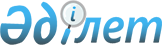 Тауарларға арналған декларацияның және транзиттік декларацияның құрылымы мен форматына өзгерістер енгізу туралыЕуразиялық экономикалық комиссия Алқасының 2020 жылғы 21 сәуірдегі № 54 шешімі
      Еуразиялық экономикалық одақтың Кеден кодексінің 105-бабының 5-тармағына сәйкес Еуразиялық экономикалық комиссия Алқасы шешті:
      1. Қосымшаға сәйкес Еуразиялық экономикалық комиссия Алқасының 2018 жылғы 16 қаңтардағы № 2 шешімімен бекітілген Тауарларға арналған декларацияның және транзиттік декларацияның құрылымы мен форматына өзгерістер енгізілсін.
      2. Осы Шешім 2020 жылғы 1 қазаннан бастап күшіне енеді. Тауарларға арналған декларацияның және транзиттік декларацияның құрылымы мен форматына енгізілетін өзгерістер
      1. 1-кестеде:
      а) "Сипаттамасы" деген бағандағы 3-позицияда "1.0.2" деген цифрлар "1.1.0" деген цифрлармен ауыстырылсын;
      б) "Сипаттамасы" деген бағандағы 6-позиция мынадай редакцияда жазылсын:
      "urn: EEC: R:036:GoodsDeclaration:v1.1.0";
      в) "Сипаттамасы" деген бағандағы 8-позиция мынадай редакцияда жазылсын: 
      "EEC_R_036_GoodsDeclaration_v1.1.0.xsd".
      2. 3-кесте мынадай редакцияда жазылсын:
      "3-кесте Тауарларға арналған декларация мен транзиттік декларация құрылымының деректемелік құрамы
      ________________
      *Егер тиісті деректемелердегі мәліметтер Одақ құқығына, мүше мемлекеттердің заңнамасына сәйкес тауарларға арналған декларацияда және транзиттік декларацияда көрсетуге жататын немесе мәліметтерді автоматтандырылған өңдеу қажет болатын жағдайда қолданылады.
      Күрделі деректемеге кіретін салынған деректемелер үшін осы күрделі деректемені толтыру жағдайында қолданылады. Қарапайым деректеменің атрибуттары үшін осы қарапайым деректемені толтыру жағдайында қолданылады.".
					© 2012. Қазақстан Республикасы Әділет министрлігінің «Қазақстан Республикасының Заңнама және құқықтық ақпарат институты» ШЖҚ РМК
				
      Еуразиялық экономикалық комиссия Алқасының Төрағасы

М. Мясникович
Еуразиялық экономикалық
комиссия Алқасының 
2020 жылғы 21 сәуірдегі 
№ 54 шешіміне
ҚОСЫМША
Деректеменің атауы
Деректеменің сипаттамасы
Сәйкестендіргіш
Деректердің типі
Көпт.
Ескертпе*
1. Электрондық құжаттың (мәліметтердің) коды
(csdo:‌EDoc‌Code)
электрондық құжаттар мен мәліметтер құрылымдарының тізіліміне сәйкес электрондық құжаттың (мәліметтердің) кодтық белгіленуі
M.SDE.90001
csdo:‌EDoc‌Code‌Type (M.SDT.90001)
Электрондық құжаттар мен мәліметтер құрылымдарының тізіліміне сәйкес кодтың мәні.
Шаблон: R(\.[A-Z]{2}\.[A-Z]{2}\.[0-9]{2})?\.[0-9]{3}
1
деректеме "R.036" мәнін қамтуға тиіс
2. Электрондық құжаттың (мәліметтердің) сәйкестендіргіші
(csdo:‌EDoc‌Id)
электрондық құжатты (мәліметтерді) бір мәнді сәйкестендіретін символдар жолы
M.SDE.90007
csdo:‌Universally‌Unique‌Id‌Type (M.SDT.90003)
ISO/IEC 9834-8 сәйкес сәйкестендіргіштің мәні.
Шаблон: [0-9a-fA-F]{8}-[0-9a-fA-F]{4}-[0-9a-fA-F]{4}-[0-9a-fA-F]{4}-[0-9a-fA-F]{12}
1
деректеменің мәні мына шаблонға сәйкес келуге тиіс: [0-9a-fA-F]{8}-[0-9a-fA-F]{4}-[0-9a-fA-F]{4}-[0-9a-fA-F]{4}-[0-9a-fA-F]{12}
3. Бастапқы электрондық құжаттың (мәліметтердің) сәйкестендіргіші
(csdo:‌EDoc‌Ref‌Id)
осы электрондық құжат (мәліметтер) оған жауап ретінде қалыптастырылған электрондық құжаттың (мәліметтердің) сәйкестендіргіші
M.SDE.90008
csdo:‌Universally‌Unique‌Id‌Type (M.SDT.90003)
ISO/IEC 9834-8 сәйкес сәйкестендіргіштің мәні.
Шаблон: [0-9a-fA-F]{8}-[0-9a-fA-F]{4}-[0-9a-fA-F]{4}-[0-9a-fA-F]{4}-[0-9a-fA-F]{12}
0..1
деректеменің мәні оны толтыру кезінде мына шаблонға сәйкес келуге тиіс: [0-9a-fA-F]{8}-[0-9a-fA-F]{4}-[0-9a-fA-F]{4}-[0-9a-fA-F]{4}-[0-9a-fA-F]{12}
4. Электрондық құжаттың (мәліметтердің) күні және уақыты
(csdo:‌EDoc‌Date‌Time)
электрондық құжаттың (мәліметтердің) жасалған күні және уақыты
M.SDE.90002
bdt:‌Date‌Time‌Type (M.BDT.00006)
МЕМСТ ИСО 8601–2001 сәйкес күннің және уақыттың белгіленуі
1
деректеменің мәні: YYYY-MM-DDThh:mm:ss.ccc±hh:mm шаблонына сәйкес келтірілетін Дүниежүзілік уақытпен арадағы айырма көрсетілген жергілікті уақыт мәні түріндегі электрондық құжаттың (мәліметтердің) қалыптасу күнін қамтуға тиіс, мұнда ссс - миллисекундтың мәнін белгілейтін символдар (болмауы мүмкін)
5. Декларацияның типі
(casdo:‌Declaration‌Kind‌Code)
декларацияның типі
M.CA.SDE.00687
csdo:‌Code2‌Type (M.SDT.00170)
Бірыңғайланған символдар жолы.
Ұзындығы: 2
1
деректеме мына мәндердің бірін қамтуға тиіс: "ИМ", "ЭК", "ТТ"
6. Кедендік рәсімнің коды
(casdo:‌Customs‌Procedure‌Code)
мәлімделетін кедендік рәсімнің кодтық белгіленуі
M.CA.SDE.00086
casdo:‌Customs‌Procedure‌Code‌Type (M.CA.SDT.00043)
Сәйкестендіргіші "Анықтамалықтың (сыныптауыштың) сәйкестендіргіші" атрибутында айқындалған анықтамалыққа (сыныптауышқа) сәйкес кедендік рәсім түрі кодының мәні.
Ұзындығы: 2
0..1
деректемеде кедендік рәсімдер түрлерінің сыныптауышына сәйкес кодтың мәнін немесе керек-жарақтарды кедендік декларациялау кезінде - "00" мәні қамтылуға тиіс
а) анықтамалықтың (сыныптауыштың) сәйкестендіргіші
(codeListId атрибуты)
код соған сәйкес көрсетілген анықтамалықтың (сыныптауыштың) белгіленімі
–
csdo:‌Reference‌Data‌Id‌Type (M.SDT.00091)
Бірыңғайланған символдар жолы.
Ең қысқа ұзындық: 1.
Ең ұзын ұзындық: 20
1
атрибут "2002" мәнін қамтуға тиіс
7. Тауарларды тасу (тасымалдау) ерекшелігінің коды
(casdo:‌Transit‌Procedure‌Code)
кедендік транзиттің кедендік рәсімін қолдану кезінде тауарларды тасу (тасымалдау) ерекшелігінің кодтық белгіленімі
M.CA.SDE.00694
casdo:‌Transit‌Procedure‌Code‌Type (M.CA.SDT.00713)
Бірыңғайланған символдар жолы.
Ұзындығы: 2
0..1
деректеме мына мәндердің бірін қамтуға тиіс: "ИМ", "ЭК", "ТР", "ВТ", "ТС"
8. Транзиттік декларацияда декларацияланатын тауарлардың тағайындалған коды 
(casdo:‌Transit‌Feature‌Code)
транзиттік декларацияны толтыру ерекшелігін көрсететін тауарлардың тағайындалған кодтық белгіленімі 
M.CA.SDE.00702
csdo:‌Code1to3‌Type (M.SDT.00314)
Бірыңғайланған символдар жолы.
Ең қысқа ұзындық: 1.
Ең ұзын ұзындық: 3
0..1
деректеме мына мәндердің бірін қамтуға тиіс:
ХПЖ –халықаралық пошта жөнелтілімдерін кедендік декларациялаған кезде;
ЖТ – жеке пайдалануға арналған тауарларды және (немесе) жеке пайдалануға арналған көлік құралдарын кедендік декларациялау кезінде; 
ӘЧ – 2018 жылғы  FIFA футболдан әлем чемпионатын және 2017 жылғы FIFA Конфедерациялар кубогін, UEFA 2020 футболдан Еуропа чемпионатын ұйымдастыру және  өткізу кезінде немесе оларға дайындық жөніндегі жаттығу іс-шараларын өткізу кезінде пайдалануға арналған  шетелдік тауарларды кедендік декларациялау кезінде. 
Қалған жағдайларда деректеме толтырылмайды
9. Кедендік декларациялау ерекшелігінің коды
(casdo:‌Declaration‌Feature‌Code)
тауарларды кедендік декларациялау ерекшелігінің кодтық белгіленімі
M.CA.SDE.00136
casdo:‌Declaration‌Feature‌Code‌Type (M.CA.SDT.00192)
Сәйкестендіргіші "Анықтамалықтың (сыныптауыштың) сәйкестендіргіші" атрибутында айқындалған анықтамалыққа (сыныптауышқа) сәйкес тауарларды кедендік декларациялау ерекшелігі кодының мәні.
Ұзындығы: 3
0..1
а) анықтамалықтың (сыныптауыштың) сәйкестендіргіші
(codeListId атрибуты)
код соған сәйкес көрсетілген анықтамалықтың (сыныптауыштың) белгіленуі
–
csdo:‌Reference‌Data‌Id‌Type (M.SDT.00091)
Бірыңғайланған символдар жолы.
Ең қысқа ұзындық: 1.
Ең ұзын ұзындық: 20
1
"Кедендік декларациялау ерекшелігінің коды (casdo:DeclarationFeatureCode)" деректемесі толтырылған жағдайда атрибут "2007" мәнін қамтуға тиіс
10. Электрондық құжаттың белгісі
(casdo:‌EDoc‌Indicator‌Code)
электрондық құжаттың белгісі
M.CA.SDE.00135
casdo:‌EDoc‌Indicator‌Code‌Type (M.CA.SDT.00201)
Электрондық құжатты ұсыну белгісінің кодтық белгіленімі.
Шаблон: (ЭД)|(ОО)
1
деректеме мына мәндердің бірін қамтуға тиіс:
ЭД – егер тауарларға арналған декларация немесе транзиттік декларация электрондық құжат түрінде қалыптастырылса;
ОО – қалған жағдайларда
11. Құжаттарды кедендік декларация ретінде пайдаланудың коды
(casdo:‌Doc‌Usage‌Code)
көлік (тасымалдау), коммерциялық және (немесе) өзге де құжаттарды тауарларға арналған декларация немесе кедендік декларация ретінде пайдаланудың кодтық белгіленімі 
M.CA.SDE.00558
csdo:‌Code2‌Type (M.SDT.00170)
Бірыңғайланған символдар жолы.
Ұзындығы: 2
0..1
деректеме - көлік (тасымалдау) коммерциялық және (немесе) өзге де құжаттарды тауарларға арналған декларация ретінде пайдаланған кезде "СД" мәнін қамтуға тиіс. Қалған жағдайларда деректеме толтырылмайды
12. Парақтардың саны
(csdo:‌Page‌Quantity)
құжаттағы парақтардың жалпы саны
M.SDE.00018
csdo:‌Quantity4‌Type (M.SDT.00097)
Ондық есептеу жүйесіндегі оң бүтін сан.
Цифрлардың ең көп саны: 4
0..1
13. Тиеу ерекшеліктерінің саны
(casdo:‌Loading‌Lists‌Quantity)
тиеу ерекшеліктерінің немесе көлік (тасымалдау), коммерциялық және (немесе) өзге де құжаттардың саны
M.CA.SDE.00200
csdo:‌Quantity5‌Type (M.SDT.00155)
Ондық есептеу жүйесіндегі оң бүтін сан.
Цифрлардың ең көп саны: 5
0..1
14. Тиеу ерекшеліктері парақтарының саны
(casdo:‌Loading‌Lists‌Page‌Quantity)
тиелген ерекшеліктердің немесе көлік (тасымал), коммерциялық және (немесе) өзге де құжаттар парақтарының саны
M.CA.SDE.00137
csdo:‌Quantity5‌Type (M.SDT.00155)
Ондық есептеу жүйесіндегі оң бүтін сан.
Цифрлардың ең көп саны: 5
0..1
15. Тауарлардың саны
(casdo:‌Goods‌Quantity)
тауарлардың  мөлшері (саны)
M.CA.SDE.00705
csdo:‌Quantity5‌Type (M.SDT.00155)
Ондық есептеу жүйесіндегі оң бүтін сан.
Цифрлардың ең көп саны: 5
1
16. Жүк орындарының саны
(casdo:‌Cargo‌Quantity)
жүк орындарының жалпы саны
M.CA.SDE.00707
csdo:‌Quantity8‌Type (M.SDT.00156)
Ондық есептеу жүйесіндегі оң бүтін сан.
Цифрлардың ең көп саны: 8
0..1
17. Декларант (мәлімдеуші) 
(cacdo:‌Declarant‌Details)
декларант (мәлімдеуші) туралы мәліметтер
M.CA.CDE.00140
cacdo:‌Declarant‌Details‌Type (M.CA.CDT.00457)
Салынған элементтер мәндерінің салаларымен айқындалады
1
субъектінің атауын көрсету үшін мына деректемелердің бірі толтырылуға тиіс: "Субъектінің атауы (csdo:SubjectName)" немесе "Субъектінің қысқаша атауы (csdo:SubjectBriefName)"
17.1. Елдің коды
(csdo:‌Unified‌Country‌Code)
субъектіні тіркеу елінің кодтық белгіленімі
M.SDE.00162
csdo:‌Unified‌Country‌Code‌Type (M.SDT.00112)
Сәйкестендіргіші "Анықтамалықтың (сыныптауыштың) сәйкестендіргіші" атрибутында айқындалған анықтамалыққа (сыныптауышқа) сәйкес елдің екі әріптік кодының мәні.
Шаблон: [A-Z]{2}
0..1
деректеме толтырылмайды
а) анықтамалықтың (сыныптауыштың) сәйкестендіргіші
(codeListId атрибуты)
код соған сәйкес көрсетілген анықтамалықтың (сыныптауыштың) белгіленуі
–
csdo:‌Reference‌Data‌Id‌Type (M.SDT.00091)
Бірыңғайланған символдар жолы.
Ең қысқа ұзындық: 1.
Ең ұзын ұзындық: 20
1
17.2. Субъектінің атауы
(csdo:‌Subject‌Name)
шаруашылық жүргізуші субъектінің толық атауы немесе жеке тұлғаның тегі, аты және әкесінің аты
M.SDE.00224
csdo:‌Name300‌Type (M.SDT.00056)
Бірыңғайланған символдар жолы.
Ең қысқа ұзындық: 1.
Ең ұзын ұзындық: 300
0..1
деректеменің мәні оны толтыру кезінде субъектінің ұйымдық-құқықтық нысаны туралы мәліметтерді қамтуға тиіс (олар болған жағдайда)
17.3. Субъектінің қысқаша атауы
(csdo:‌Subject‌Brief‌Name)
шаруашылық жүргізуші субъектінің қысқаша атауы немесе жеке тұлғаның тегі, аты және әкесінің аты
M.SDE.00225
csdo:‌Name120‌Type (M.SDT.00055)
Бірыңғайланған символдар жолы.
Ең қысқа ұзындық: 1.
Ең ұзын ұзындық: 120
0..1
деректеменің мәні оны толтыру кезінде субъектінің ұйымдық-құқықтық нысаны туралы мәліметтерді қамтуға тиіс (олар болған жағдайда)
17.4. Ұйымдастыру-құқықтық нысанның коды
(csdo:‌Business‌Entity‌Type‌Code)
шаруашылық жүргізуші субъект тіркелген ұйымдастыру-құқықтық нысанның кодтық белгіленімі
M.SDE.00023
csdo:‌Unified‌Code20‌Type (M.SDT.00140)
Сәйкестендіргіші "Анықтамалықтың (сыныптауыштың) сәйкестендіргіші" атрибутында айқындалған анықтамалыққа (сыныптауышқа) сәйкес кодтың мәні.
Ең қысқа ұзындық: 1.
Ең ұзын ұзындық: 20
0..1
деректеме толтырылмайды
а) анықтамалықтың (сыныптауыштың) сәйкестендіргіші
(codeListId атрибуты)
код соған сәйкес көрсетілген анықтамалықтың (сыныптауыштың) белгіленуі
–
csdo:‌Reference‌Data‌Id‌Type (M.SDT.00091)
Бірыңғайланған символдар жолы.
Ең қысқа ұзындық: 1.
Ең ұзын ұзындық: 20
1
17.5. Ұйымдастыру-құқықтық нысанның атауы
(csdo:‌Business‌Entity‌Type‌Name)
шаруашылық жүргізуші субъект тіркелген ұйымдастыру-құқықтық нысанның атауы
M.SDE.00090
csdo:‌Name300‌Type (M.SDT.00056)
Бірыңғайланған символдар жолы.
Ең қысқа ұзындық: 1.
Ең ұзын ұзындық: 300
0..1
деректеме толтырылмайды
17.6. Шаруашылық жүргізуші субъектінің сәйкестендіргіші
(csdo:‌Business‌Entity‌Id)
мемлекеттік тіркеу кезінде берілген тізілім (тіркелім) бойынша жазбаның нөмірі (коды)
M.SDE.00189
csdo:‌Business‌Entity‌Id‌Type (M.SDT.00157)
Бірыңғайланған символдар жолы.
Ең қысқа ұзындық: 1.
Ең ұзын ұзындық: 20
0..1
деректеме Қырғыз Республикасында және Ресей Федерациясында пайдаланылады. 
Деректеме мына мәліметтерді көрсетуге арналған:
Қырғыз Республикасында – Кәсіпорындар мен ұйымдардың жалпыреспубликалық сыныптауышының коды (ОКПО);
Ресей Федерациясында – негізгі мемлекеттік тіркеу нөмірі (ОГРН) немесе дара кәсіпкердің негізгі мемлекеттік тіркеу нөмірі (ОГРНИП)
а) сәйкестендіру әдісі
(kindId атрибуты)
шаруашылық жүргізуші субъектіні сәйкестендіру әдісі
–
csdo:‌Business‌Entity‌Id‌Kind‌Id‌Type (M.SDT.00158)
Шаруашылық жүргізуші субъектілерді сәйкестендіру әдістерінің анықтамалығындағы сәйкестендіргіштің мәні
1
"Шаруашылық жүргізуші субъектінің сәйкестендіргіші (csdo:BusinessEntityId)" деректемесі толтырылған жағдайда атрибут шаруашылық жүргізуші субъектілерді Еуразиялық экономикалық одаққа мүше мемлекеттерде мемлекеттік тіркеу кезінде оларды сәйкестендіру әдістерінің анықтамалығына сәйкес мемлекеттік тізілім (тіркелім) бойынша жазба нөмірі (коды) түрінің кодтық белгіленімін қамтуға тиіс
17.7. Бірегей кедендік сәйкестендіру нөмірі
(casdo:‌CAUnique‌Customs‌Number‌Id)
кедендік сәйкестендіру (бірегей сәйкестендіру) нөмірі туралы мәліметтер
M.CA.SDE.00626
casdo:‌CAUnique‌Customs‌Number‌Id‌Type (M.CA.SDT.00188)
Бірыңғайланған символдар жолы.
Ең қысқа ұзындық: 1.
Ең ұзын ұзындық: 40
0..1
деректеме Қазақстан Республикасында пайдаланылады.
Деректеме кедендік сәйкестендіру нөмірін қалыптастыру сыныптауышына сәйкес кедендік сәйкестендіру нөмірін (КСН) көрсетуге арналған
а) елдің коды
(countryCode атрибуты)
көрсетілген сәйкестендіру нөмірі қалыптастырылатын қағидалар бойынша елдің кодтық белгіленімі
–
csdo:‌Unqualified‌Country‌Code‌Type (M.SDT.00159)
Сәйкестендіргіші "Анықтамалықтың (сыныптауыштың) сәйкестендіргіші" атрибутында айқындалған анықтамалыққа (сыныптауышқа) сәйкес елдің екі әріптік кодының мәні.
Шаблон: [A-Z]{2}
0..1
"Бірегей кедендік сәйкестендіру нөмірі (casdo:CAUniqueCustomsNumberId)" деректемесі толтырылған жағдайда атрибут "KZ" мәнін қамтуға тиіс
б) анықтамалықтың (сыныптауыштың) сәйкестендіргіші
(countryCodeListId атрибуты)
әлем елдері сыныптауышының сәйкестендіргіші
–
csdo:‌Reference‌Data‌Id‌Type (M.SDT.00091)
Бірыңғайланған символдар жолы.
Ең қысқа ұзындық: 1.
Ең ұзын ұзындық: 20
0..1
"Елдің коды (countryCode атрибуты)" атрибуты толтырылған жағдайда атрибут "2021" мәнін қамтуға тиіс
17.8. Салық төлеушінің сәйкестендіргіші
(csdo:‌Taxpayer‌Id)
салық төлеушіні тіркеген елдің салық төлеушілер тізіліміндегі субъектінің сәйкестендіргіші
M.SDE.00025
csdo:‌Taxpayer‌Id‌Type (M.SDT.00025)
Салық төлеушіні тіркеу елінде қабылданған қағидаларға сәйкес сәйкестендіргіштің мәні.
Ең қысқа ұзындық: 1.
Ең ұзын ұзындық: 20
0..1
деректеме мына мәліметтерді көрсетуге арналған:
Армения Республикасында – салық төлеушінің есепке алу нөмірі (СЕН);
Беларусь Республикасында – төлеушінің есепке алу нөмірі (ТЕН);
Қазақстан Республикасында – бизнес-сәйкестендіру нөмірі (БСН);
Қырғыз Республикасында – салықтық  сәйкестендіру нөмірі (ССН);
Ресей Федерациясында – салық төлеушінің сәйкестендіру нөмірі (ССН)
17.9. Есепке қою себебінің коды
(csdo:‌Tax‌Registration‌Reason‌Code)
субъектіні Ресей Федерациясына салық есебіне қою себебін сәйкестендіретін код
M.SDE.00030
csdo:‌Tax‌Registration‌Reason‌Code‌Type (M.SDT.00030)
Бірыңғайланған символдар жолы.
Шаблон: \d{9}
0..1
17.10. Жеке тұлғаның сәйкестендіргіші
(casdo:‌Person‌Id)
жеке тұлғаның бірегей сәйкестендіргіші
M.CA.SDE.00129
casdo:‌Person‌Id‌Type (M.CA.SDT.00190)
Жеке тұлғаны тіркеу елінде қабылданған қағидаларға сәйкес сәйкестендіргіштің мәні.
Ең қысқа ұзындық: 1.
Ең ұзын ұзындық: 20
0..1
деректеме Армения Республикасында, Беларусь Республикасында, Қазақстан Республикасында және Қырғыз Республикасында пайдаланылады. Деректеме мына мәліметтерді көрсетуге арналған:
Армения Республикасында – қоғамдық көрсетілетін қызметтердің нөмірлік белгісі (ҚҚНБ) немесе ҚҚНБ жоқ екендігі туралы анықтаманың нөмірі;
Беларусь Республикасында – сәйкестендіру нөмірі;
Қазақстан Республикасында – жеке сәйкестендіру нөмірі (ЖСН) немесе бірегей сәйкестендіру нөмірі (БСН);
Қырғыз Республикасында – дербес сәйкестендіру нөмірі (ДСН)
17.11. Жеке куәлік
(ccdo:‌Identity‌Doc‌V3‌Details)
жеке тұлғаның жеке басын куәландыратын құжат туралы мәліметтер
M.CDE.00056
ccdo:‌Identity‌Doc‌Details‌V3‌Type (M.CDT.00062)
Салынған элементтер мәндерінің салаларымен айқындалады
0..1
17.11.1. Елдің коды
(csdo:‌Unified‌Country‌Code)
елдің кодтық белгіленімі
M.SDE.00162
csdo:‌Unified‌Country‌Code‌Type (M.SDT.00112)
Сәйкестендіргіші "Анықтамалықтың (сыныптауыштың) сәйкестендіргіші" атрибутында айқындалған анықтамалыққа (сыныптауышқа) сәйкес елдің екі әріптік кодының мәні.
Шаблон: [A-Z]{2}
1
а) анықтамалықтың (сыныптауыштың) сәйкестендіргіші
(codeListId атрибуты)
код соған сәйкес көрсетілген анықтамалықтың (сыныптауыштың) белгіленуі
–
csdo:‌Reference‌Data‌Id‌Type (M.SDT.00091)
Бірыңғайланған символдар жолы.
Ең қысқа ұзындық: 1.
Ең ұзын ұзындық: 20
1
атрибут "2021" мәнін қамтуға тиіс
17.11.2. Жеке басты куәландыратын құжат түрінің коды
(csdo:‌Identity‌Doc‌Kind‌Code)
жеке басты куәландыратын құжат түрінің кодтық белгіленімі
M.SDE.00136
csdo:‌Identity‌Doc‌Kind‌Code‌Type (M.SDT.00098)
Бірыңғайланған символдар жолы.
Ең қысқа ұзындық: 1.
Ең ұзын ұзындық: 20
0..1
деректеме толтырылуға тиіс
а) анықтамалықтың (сыныптауыштың) сәйкестендіргіші
(codeListId атрибуты)
код соған сәйкес көрсетілген анықтамалықтың (сыныптауыштың) белгіленуі
–
csdo:‌Reference‌Data‌Id‌Type (M.SDT.00091)
Бірыңғайланған символдар жолы.
Ең қысқа ұзындық: 1.
Ең ұзын ұзындық: 20
0..1
атрибут "2053" мәнін қамтуға тиіс
17.11.3. Құжат түрінің атауы
(csdo:‌Doc‌Kind‌Name)
құжат түрінің атауы
M.SDE.00095
csdo:‌Name500‌Type (M.SDT.00134)
Бірыңғайланған символдар жолы.
Ең қысқа ұзындық: 1.
Ең ұзын ұзындық: 500
0..1
деректеме толтырылмайды
17.11.4. Құжаттың сериясы
(csdo:‌Doc‌Series‌Id)
құжат сериясының цифрлық немесе цифрлық-әріптік белгіленімі
M.SDE.00157
csdo:‌Id20‌Type (M.SDT.00092)
Бірыңғайланған символдар жолы.
Ең қысқа ұзындық: 1.
Ең ұзын ұзындық: 20
0..1
17.11.5. Құжаттың нөмірі
(csdo:‌Doc‌Id)
құжатты тіркеу кезінде оған берілген цифрлық немесе цифрлық-әріптік белгіленім
M.SDE.00044
csdo:‌Id50‌Type (M.SDT.00093)
Бірыңғайланған символдар жолы.
Ең қысқа ұзындық: 1.
Ең ұзын ұзындық: 50
1
17.11.6. Құжаттың берілген күні
(csdo:‌Doc‌Creation‌Date)
құжаттың берілген, оған қол қойылған, бекітілген немесе тіркелген күні
M.SDE.00045
bdt:‌Date‌Type (M.BDT.00005)
МЕМСТ ИСО 8601–2001 сәйкес күннің белгіленуі
0..1
деректеменің мәні мына шаблонға сәйкес келтірілуге тиіс: YYYY-MM-DD
17.11.7. Құжат қолданысы мерзімнің аяқталған күні
(csdo:‌Doc‌Validity‌Date)
құжат күшінде болатын мерзімнің аяқталған күні
M.SDE.00052
bdt:‌Date‌Type (M.BDT.00005)
МЕМСТ ИСО 8601–2001 сәйкес күннің белгіленуі
0..1
деректеме толтырылмайды
17.11.8. Мүше мемлекеттің уәкілетті органының сәйкестендіргіші
(csdo:‌Authority‌Id)
құжатты берген мүше мемлекеттің мемлекеттік мемлекеттік билік органын не ол өкілеттік берген ұйымды сәйкестендіретін жол
M.SDE.00068
csdo:‌Id20‌Type (M.SDT.00092)
Бірыңғайланған символдар жолы.
Ең қысқа ұзындық: 1.
Ең ұзын ұзындық: 20
0..1
деректеме толтырылмайды
17.11.9. Мүше мемлекеттің уәкілетті органының атауы
(csdo:‌Authority‌Name)
құжатты берген мүше мемлекеттің мемлекеттік мемлекеттік билік органының не ол өкілеттік берген ұйымның толық атауы
M.SDE.00066
csdo:‌Name300‌Type (M.SDT.00056)
Бірыңғайланған символдар жолы.
Ең қысқа ұзындық: 1.
Ең ұзын ұзындық: 300
0..1
17.12. Мекенжай
(ccdo:‌Subject‌Address‌Details)
Мекенжай
M.CDE.00058
ccdo:‌Subject‌Address‌Details‌Type (M.CDT.00064)
Салынған элементтер мәндерінің салаларымен айқындалады
0..*
"Мекенжай (ccdo:SubjectAddressDetails)" деректемесін толтыру кезінде деректеменің бір данасы ғана қалыптастырылуға тиіс 
17.12.1. Мекенжай түрінің коды
(csdo:‌Address‌Kind‌Code)
мекенжай түрінің кодтық белгіленімі
M.SDE.00192
csdo:‌Address‌Kind‌Code‌Type (M.SDT.00162)
Мекенжайлар түрлерінің анықтамалығына сәйкес кодтың мәні.
Ең қысқа ұзындық: 1.
Ең ұзын ұзындық: 20
0..1
деректеме мына мәнді қабылдауға тиіс: "1" – тіркеу мекенжайы
17.12.2. Елдің коды
(csdo:‌Unified‌Country‌Code)
елдің кодтық белгіленімі
M.SDE.00162
csdo:‌Unified‌Country‌Code‌Type (M.SDT.00112)
Сәйкестендіргіші "Анықтамалықтың (сыныптауыштың) сәйкестендіргіші" атрибутында айқындалған анықтамалыққа (сыныптауышқа) сәйкес елдің екі әріптік кодының мәні.
Шаблон: [A-Z]{2}
0..1
деректеме толтырылуға тиіс
а) анықтамалықтың (сыныптауыштың) сәйкестендіргіші
(codeListId атрибуты)
код соған сәйкес көрсетілген анықтамалықтың (сыныптауыштың) белгіленуі
–
csdo:‌Reference‌Data‌Id‌Type (M.SDT.00091)
Бірыңғайланған символдар жолы.
Ең қысқа ұзындық: 1.
Ең ұзын ұзындық: 20
1
атрибут "2021" мәнін қамтуға тиіс
17.12.3. Аумақтың коды
(csdo:‌Territory‌Code)
әкімшілік-аумақтық бөлініс бірлігінің коды
M.SDE.00031
csdo:‌Territory‌Code‌Type (M.SDT.00031)
Бірыңғайланған символдар жолы.
Ең қысқа ұзындық: 1.
Ең ұзын ұзындық: 17
0..1
деректеме Қырғыз Республикасында пайдаланылады
17.12.4. Өңір
(csdo:‌Region‌Name)
бірінші деңгейдегі әкімшілік-аумақтық бөлініс бірлігінің атауы
M.SDE.00007
csdo:‌Name120‌Type (M.SDT.00055)
Бірыңғайланған символдар жолы.
Ең қысқа ұзындық: 1.
Ең ұзын ұзындық: 120
0..1
17.12.5. Аудан
(csdo:‌District‌Name)
екінші деңгейдегі әкімшілік-аумақтық бөлініс бірлігінің атауы
M.SDE.00008
csdo:‌Name120‌Type (M.SDT.00055)
Бірыңғайланған символдар жолы.
Ең қысқа ұзындық: 1.
Ең ұзын ұзындық: 120
0..1
17.12.6. Қала
(csdo:‌City‌Name)
қаланың атауы
M.SDE.00009
csdo:‌Name120‌Type (M.SDT.00055)
Бірыңғайланған символдар жолы.
Ең қысқа ұзындық: 1.
Ең ұзын ұзындық: 120
0..1
17.12.7. Елді мекен
(csdo:‌Settlement‌Name)
елді мекеннің атауы
M.SDE.00057
csdo:‌Name120‌Type (M.SDT.00055)
Бірыңғайланған символдар жолы.
Ең қысқа ұзындық: 1.
Ең ұзын ұзындық: 120
0..1
деректеме толтырылған кезде ол "Қала (csdo:CityName)" деректемесінің мәнінен ерекшеленетін елді мекеннің атауын қамтуға тиіс
17.12.8. Көше
(csdo:‌Street‌Name)
қала инфрақұрылымының көше-жол желісі элементінің атауы
M.SDE.00010
csdo:‌Name120‌Type (M.SDT.00055)
Бірыңғайланған символдар жолы.
Ең қысқа ұзындық: 1.
Ең ұзын ұзындық: 120
0..1
17.12.9. Үйдің нөмірі
(csdo:‌Building‌Number‌Id)
үйдің, корпустың, құрылыстың белгіленуі
M.SDE.00011
csdo:‌Id50‌Type (M.SDT.00093)
Бірыңғайланған символдар жолы.
Ең қысқа ұзындық: 1.
Ең ұзын ұзындық: 50
0..1
17.12.10. Үй-жайдың нөмірі
(csdo:‌Room‌Number‌Id)
офистің немесе пәтердің белгіленуі
M.SDE.00012
csdo:‌Id20‌Type (M.SDT.00092)
Бірыңғайланған символдар жолы.
Ең қысқа ұзындық: 1.
Ең ұзын ұзындық: 20
0..1
17.12.11. Пошта индексі
(csdo:‌Post‌Code)
пошта байланысы кәсіпорнының пошта индексі
M.SDE.00006
csdo:‌Post‌Code‌Type (M.SDT.00006)
Бірыңғайланған символдар жолы.
Шаблон: [A-Z0-9][A-Z0-9 -]{1,8}[A-Z0-9]
0..1
17.12.12. Абоненттік жәшіктің нөмірі
(csdo:‌Post‌Office‌Box‌Id)
пошта байланысы кәсіпорнындағы абоненттік жәшіктің нөмірі
M.SDE.00013
csdo:‌Id20‌Type (M.SDT.00092)
Бірыңғайланған символдар жолы.
Ең қысқа ұзындық: 1.
Ең ұзын ұзындық: 20
0..1
17.13. Байланыс деректемесі
(ccdo:‌Communication‌Details)
субъектінің байланыс деректемесі
M.CDE.00003
ccdo:‌Communication‌Details‌Type (M.CDT.00003)
Салынған элементтер мәндерінің салаларымен айқындалады
0..*
17.13.1. Байланыс түрінің коды
(csdo:‌Communication‌Channel‌Code)
байланыс құралы (арнасы) түрінің (телефон, факс, электрондық пошта және т.б.) кодтық белгіленімі
M.SDE.00014
csdo:‌Communication‌Channel‌Code‌V2‌Type (M.SDT.00163)
Байланыс түрлерінің анықтамалығына сәйкес кодтың мәні.
Ең қысқа ұзындық: 1.
Ең ұзын ұзындық: 20
0..1
деректеме мына мәндердің бірін қамтуға тиіс:
AO – ақпараттық-телекоммуникациялық "Интернет" желісіндегі ресурстың бірыңғай көрсеткіші (URL);
EM – электрондық пошта;
FX – телефакс;
TE – телефон;
TG – телеграф;
TL – телекс
17.13.2. Байланыс түрінің атауы
(csdo:‌Communication‌Channel‌Name)
байланыс құралы (арнасы) түрінің (телефон, факс, электрондық пошта және т.б.) атауы
M.SDE.00093
csdo:‌Name120‌Type (M.SDT.00055)
Бірыңғайланған символдар жолы.
Ең қысқа ұзындық: 1.
Ең ұзын ұзындық: 120
0..1
деректеме толтырылуға тиіс
17.13.3. Байланыс арнасының сәйкестендіргіші
(csdo:‌Communication‌Channel‌Id)
байланыс арнасын сәйкестендіретін символдардың дәйектілігі (телефон, факс нөмірлерін, электрондық пошта мекенжайын және т.б. көрсету)
M.SDE.00015
csdo:‌Communication‌Channel‌Id‌Type (M.SDT.00015)
Бірыңғайланған символдар жолы.
Ең қысқа ұзындық: 1.
Ең ұзын ұзындық: 1000
1..*
егер "Байланыс түрінің коды (csdo:‌Communication‌Channel‌Code)" деректемесінде "ТЕ" немесе "FX" мәні қамтылған жағдайда, "Байланыс арнасының сәйкестендіргіші (csdo:‌Communication‌Channel‌Id)" деректемесі: +ССС РР НННН сәйкес келтірілетін мәнді қамтуға тиіс, мұнда ССС – елдің коды (1-ден 3 цифрға дейін), РР – межелі пункттің ұлттық коды (кемінде 2 цифр (қаланың, кенттің коды және т.с.с.)) немесе ұялы байланыс операторының коды, НННН – абоненттің нөмірі (кемінде 4 цифр). Топтар арасындағы бөлгіш бос жол белгісі болып табылады. Деректеме мәнінің ұзындығы 15 цифрдан аспауға тиіс ( "+" символы мен бос жол белгілері есепке алынбайды). Өзге символдар мен бөлгіштерге жол берілмейді
17.14. Оқшауланған бөлімше 
(cacdo:‌Subject‌Branch‌Details)
оқшауланған бөлімше туралы мәліметтер
M.CA.CDE.00465
cacdo:‌CAOrganization‌Type (M.CA.CDT.00298)
Салынған элементтер мәндерінің салаларымен айқындалады
0..1
оқшауланған бөлімшенің атауын көрсету үшін мына деректемелердің бірі толтырылуға тиіс: "Субъектінің атауы (csdo:SubjectName)" немесе "Субъектінің қысқаша атауы (csdo:SubjectBriefName)"
17.14.1. Елдің коды
(csdo:‌Unified‌Country‌Code)
субъектіні тіркеу елінің кодтық белгіленімі
M.SDE.00162
csdo:‌Unified‌Country‌Code‌Type (M.SDT.00112)
Сәйкестендіргіші "Анықтамалықтың (сыныптауыштың) сәйкестендіргіші" атрибутында айқындалған анықтамалыққа (сыныптауышқа) сәйкес елдің екі әріптік кодының мәні.
Шаблон: [A-Z]{2}
0..1
деректеме толтырылмайды
а) анықтамалықтың (сыныптауыштың) сәйкестендіргіші
(codeListId атрибуты)
код соған сәйкес көрсетілген анықтамалықтың (сыныптауыштың) белгіленуі
–
csdo:‌Reference‌Data‌Id‌Type (M.SDT.00091)
Бірыңғайланған символдар жолы.
Ең қысқа ұзындық: 1.
Ең ұзын ұзындық: 20
1
17.14.2. Субъектінің атауы
(csdo:‌Subject‌Name)
шаруашылық жүргізуші субъектінің толық атауы немесе жеке тұлғаның тегі, аты және әкесінің аты
M.SDE.00224
csdo:‌Name300‌Type (M.SDT.00056)
Бірыңғайланған символдар жолы.
Ең қысқа ұзындық: 1.
Ең ұзын ұзындық: 300
0..1
деректеменің мәні оны толтыру кезінде субъектінің ұйымдық-құқықтық нысаны туралы мәліметтерді қамтуға тиіс (олар болған жағдайда)
17.14.3. Субъектінің қысқаша атауы
(csdo:‌Subject‌Brief‌Name)
шаруашылық жүргізуші субъектінің қысқаша атауы немесе жеке тұлғаның тегі, аты және әкесінің аты
M.SDE.00225
csdo:‌Name120‌Type (M.SDT.00055)
Бірыңғайланған символдар жолы.
Ең қысқа ұзындық: 1.
Ең ұзын ұзындық: 120
0..1
деректеменің мәні оны толтыру кезінде субъектінің ұйымдық-құқықтық нысаны туралы мәліметтерді қамтуға тиіс (олар болған жағдайда)
17.14.4. Ұйымдастыру-құқықтық нысанның коды
(csdo:‌Business‌Entity‌Type‌Code)
шаруашылық жүргізуші субъект тіркелген ұйымдастыру-құқықтық нысанның кодтық белгіленімі
M.SDE.00023
csdo:‌Unified‌Code20‌Type (M.SDT.00140)
Сәйкестендіргіші "Анықтамалықтың (сыныптауыштың) сәйкестендіргіші" атрибутында айқындалған анықтамалыққа (сыныптауышқа) сәйкес кодтың мәні.
Ең қысқа ұзындық: 1.
Ең ұзын ұзындық: 20
0..1
деректеме толтырылмайды
а) анықтамалықтың (сыныптауыштың) сәйкестендіргіші
(codeListId атрибуты)
код соған сәйкес көрсетілген анықтамалықтың (сыныптауыштың) белгіленуі
–
csdo:‌Reference‌Data‌Id‌Type (M.SDT.00091)
Бірыңғайланған символдар жолы.
Ең қысқа ұзындық: 1.
Ең ұзын ұзындық: 20
1
17.14.5. Ұйымдастыру-құқықтық нысанның атауы
(csdo:‌Business‌Entity‌Type‌Name)
шаруашылық жүргізуші субъект тіркелген ұйымдастыру-құқықтық нысанның атауы
M.SDE.00090
csdo:‌Name300‌Type (M.SDT.00056)
Бірыңғайланған символдар жолы.
Ең қысқа ұзындық: 1.
Ең ұзын ұзындық: 300
0..1
деректеме толтырылмайды
17.14.6. Шаруашылық жүргізуші субъектінің сәйкестендіргіші
(csdo:‌Business‌Entity‌Id)
мемлекеттік тіркеу кезінде берілген тізілім (тіркелім) бойынша жазбаның нөмірі (коды)
M.SDE.00189
csdo:‌Business‌Entity‌Id‌Type (M.SDT.00157)
Бірыңғайланған символдар жолы.
Ең қысқа ұзындық: 1.
Ең ұзын ұзындық: 20
0..1
деректеме толтырылмайды
а) сәйкестендіру әдісі
(kindId атрибуты)
шаруашылық жүргізуші субъектіні сәйкестендіру әдісі
–
csdo:‌Business‌Entity‌Id‌Kind‌Id‌Type (M.SDT.00158)
Шаруашылық жүргізуші субъектілерді сәйкестендіру әдістерінің анықтамалығындағы сәйкестендіргіштің мәні
1
17.14.7. Бірегей кедендік сәйкестендіру нөмірі
(casdo:‌CAUnique‌Customs‌Number‌Id)
кедендік сәйкестендіру (бірегей сәйкестендіру) нөмірі туралы мәліметтер
M.CA.SDE.00626
casdo:‌CAUnique‌Customs‌Number‌Id‌Type (M.CA.SDT.00188)
Бірыңғайланған символдар жолы.
Ең қысқа ұзындық: 1.
Ең ұзын ұзындық: 40
0..1
деректеме толтырылмайды
а) елдің коды
(countryCode атрибуты)
көрсетілген сәйкестендіру нөмірі қалыптастырылатын қағидалар бойынша елдің кодтық белгіленімі
–
csdo:‌Unqualified‌Country‌Code‌Type (M.SDT.00159)
Сәйкестендіргіші "Анықтамалықтың (сыныптауыштың) сәйкестендіргіші" атрибутында айқындалған анықтамалыққа (сыныптауышқа) сәйкес елдің екі әріптік кодының мәні.
Шаблон: [A-Z]{2}
0..1
б) анықтамалықтың (сыныптауыштың) сәйкестендіргіші
(countryCodeListId атрибуты)
әлем елдері сыныптауышының сәйкестендіргіші
–
csdo:‌Reference‌Data‌Id‌Type (M.SDT.00091)
Бірыңғайланған символдар жолы.
Ең қысқа ұзындық: 1.
Ең ұзын ұзындық: 20
0..1
17.14.8. Салық төлеушінің сәйкестендіргіші
(csdo:‌Taxpayer‌Id)
салық төлеушіні тіркеген елдің салық төлеушілер тізіліміндегі субъектінің сәйкестендіргіші
M.SDE.00025
csdo:‌Taxpayer‌Id‌Type (M.SDT.00025)
Салық төлеушіні тіркеу елінде қабылданған қағидаларға сәйкес сәйкестендіргіштің мәні.
Ең қысқа ұзындық: 1.
Ең ұзын ұзындық: 20
0..1
деректеме мына мәліметтерді көрсетуге арналған:
Армения Республикасында – салық төлеушінің есепке алу нөмірі (СЕН);
Беларусь Республикасында – төлеушінің есепке алу нөмірі (ТЕН);
Қазақстан Республикасында – бизнес-сәйкестендіру нөмірі (БСН);
Қырғыз Республикасында – салықтық  сәйкестендіру нөмірі (ССН);
Ресей Федерациясында – салық төлеушінің сәйкестендіру нөмірі (ССН)
17.14.9. Есепке қою себебінің коды
(csdo:‌Tax‌Registration‌Reason‌Code)
субъектіні Ресей Федерациясына салық есебіне қою себебін сәйкестендіретін код
M.SDE.00030
csdo:‌Tax‌Registration‌Reason‌Code‌Type (M.SDT.00030)
Бірыңғайланған символдар жолы.
Шаблон: \d{9}
0..1
17.14.10. Мекенжай
(ccdo:‌Subject‌Address‌Details)
мекенжай
M.CDE.00058
ccdo:‌Subject‌Address‌Details‌Type (M.CDT.00064)
Салынған элементтер мәндерінің салаларымен айқындалады
0..1
деректеме толтырылуға тиіс
*.1. Мекенжай түрінің коды
(csdo:‌Address‌Kind‌Code)
мекенжай түрінің кодтық белгіленімі
M.SDE.00192
csdo:‌Address‌Kind‌Code‌Type (M.SDT.00162)
Мекенжайлар түрлерінің анықтамалығына сәйкес кодтың мәні.
Ең қысқа ұзындық: 1.
Ең ұзын ұзындық: 20
0..1
деректеме мына мәнді қабылдауға тиіс: "1" – тіркеу мекенжайы
*.2. Елдің коды
(csdo:‌Unified‌Country‌Code)
елдің кодтық белгіленімі
M.SDE.00162
csdo:‌Unified‌Country‌Code‌Type (M.SDT.00112)
Сәйкестендіргіші "Анықтамалықтың (сыныптауыштың) сәйкестендіргіші" атрибутында айқындалған анықтамалыққа (сыныптауышқа) сәйкес елдің екі әріптік кодының мәні.
Шаблон: [A-Z]{2}
0..1
деректеме толтырылуға тиіс
а) анықтамалықтың (сыныптауыштың) сәйкестендіргіші
(codeListId атрибуты)
код соған сәйкес көрсетілген анықтамалықтың (сыныптауыштың) белгіленуі
–
csdo:‌Reference‌Data‌Id‌Type (M.SDT.00091)
Бірыңғайланған символдар жолы.
Ең қысқа ұзындық: 1.
Ең ұзын ұзындық: 20
1
атрибут "2021" мәнін қамтуға тиіс
*.3. Аумақтың коды
(csdo:‌Territory‌Code)
әкімшілік-аумақтық бөлініс бірлігінің коды
M.SDE.00031
csdo:‌Territory‌Code‌Type (M.SDT.00031)
Бірыңғайланған символдар жолы.
Ең қысқа ұзындық: 1.
Ең ұзын ұзындық: 17
0..1
деректеме толтырылмайды 
*.4. Өңір
(csdo:‌Region‌Name)
бірінші деңгейдегі әкімшілік-аумақтық бөлініс бірлігінің атауы
M.SDE.00007
csdo:‌Name120‌Type (M.SDT.00055)
Бірыңғайланған символдар жолы.
Ең қысқа ұзындық: 1.
Ең ұзын ұзындық: 120
0..1
*.5. Аудан
(csdo:‌District‌Name)
екінші деңгейдегі әкімшілік-аумақтық бөлініс бірлігінің атауы
M.SDE.00008
csdo:‌Name120‌Type (M.SDT.00055)
Бірыңғайланған символдар жолы.
Ең қысқа ұзындық: 1.
Ең ұзын ұзындық: 120
0..1
*.6. Қала
(csdo:‌City‌Name)
қаланың атауы
M.SDE.00009
csdo:‌Name120‌Type (M.SDT.00055)
Бірыңғайланған символдар жолы.
Ең қысқа ұзындық: 1.
Ең ұзын ұзындық: 120
0..1
*.7. Елді мекен
(csdo:‌Settlement‌Name)
елді мекеннің атауы
M.SDE.00057
csdo:‌Name120‌Type (M.SDT.00055)
Бірыңғайланған символдар жолы.
Ең қысқа ұзындық: 1.
Ең ұзын ұзындық: 120
0..1
деректеме толтырылған кезде ол "Қала (csdo:CityName)" деректемесінің мәнінен ерекшеленетін елді мекеннің атауын қамтуға тиіс
*.8. Көше
(csdo:‌Street‌Name)
қала инфрақұрылымының көше-жол желісі элементінің атауы
M.SDE.00010
csdo:‌Name120‌Type (M.SDT.00055)
Бірыңғайланған символдар жолы.
Ең қысқа ұзындық: 1.
Ең ұзын ұзындық: 120
0..1
*.9. Үйдің нөмірі
(csdo:‌Building‌Number‌Id)
үйдің, корпустың, құрылыстың белгіленуі
M.SDE.00011
csdo:‌Id50‌Type (M.SDT.00093)
Бірыңғайланған символдар жолы.
Ең қысқа ұзындық: 1.
Ең ұзын ұзындық: 50
0..1
*.10. Үй-жайдың нөмірі
(csdo:‌Room‌Number‌Id)
офистің немесе пәтердің белгіленуі
M.SDE.00012
csdo:‌Id20‌Type (M.SDT.00092)
Бірыңғайланған символдар жолы.
Ең қысқа ұзындық: 1.
Ең ұзын ұзындық: 20
0..1
*.11. Пошта индексі
(csdo:‌Post‌Code)
пошта байланысы кәсіпорнының пошта индексі
M.SDE.00006
csdo:‌Post‌Code‌Type (M.SDT.00006)
Бірыңғайланған символдар жолы.
Шаблон: [A-Z0-9][A-Z0-9 -]{1,8}[A-Z0-9]
0..1
*.12. Абоненттік жәшіктің нөмірі
(csdo:‌Post‌Office‌Box‌Id)
пошта байланысы кәсіпорнындағы абоненттік жәшіктің нөмірі
M.SDE.00013
csdo:‌Id20‌Type (M.SDT.00092)
Бірыңғайланған символдар жолы.
Ең қысқа ұзындық: 1.
Ең ұзын ұзындық: 20
0..1
17.14.11. Байланыс деректемесі
(ccdo:‌Communication‌Details)
байланыс құралының (арнасының) тәсілі мен сәйкестендіргіші көрсетілген байланыс деректемесі 
M.CDE.00003
ccdo:‌Communication‌Details‌Type (M.CDT.00003)
Салынған элементтер мәндерінің салаларымен айқындалады
0..*
деректеме толтырылуға тиіс
*.1. Байланыс түрінің коды
(csdo:‌Communication‌Channel‌Code)
байланыс құралы (арнасы) түрінің (телефон, факс, электрондық пошта және т.б.) кодтық белгіленімі
M.SDE.00014
csdo:‌Communication‌Channel‌Code‌V2‌Type (M.SDT.00163)
Байланыс түрлерінің анықтамалығына сәйкес кодтың мәні.
Ең қысқа ұзындық: 1.
Ең ұзын ұзындық: 20
0..1
деректеме мына мәндердің бірін қамтуға тиіс:
AO – ақпараттық-телекоммуникациялық "Интернет" желісіндегі ресурстың бірыңғай көрсеткіші (URL);
EM – электрондық пошта;
FX – телефакс;
TE – телефон;
TG – телеграф;
TL – телекс
*.2. Байланыс түрінің атауы
(csdo:‌Communication‌Channel‌Name)
байланыс құралы (арнасы) түрінің (телефон, факс, электрондық пошта және т.б.) атауы
M.SDE.00093
csdo:‌Name120‌Type (M.SDT.00055)
Бірыңғайланған символдар жолы.
Ең қысқа ұзындық: 1.
Ең ұзын ұзындық: 120
0..1
деректеме толтырылуға тиіс
*.3. Байланыс арнасының сәйкестендіргіші
(csdo:‌Communication‌Channel‌Id)
байланыс арнасын сәйкестендіретін символдардың дәйектілігі (телефон, факс нөмірлерін, электрондық пошта мекенжайын және т.б. көрсету)
M.SDE.00015
csdo:‌Communication‌Channel‌Id‌Type (M.SDT.00015)
Бірыңғайланған символдар жолы.
Ең қысқа ұзындық: 1.
Ең ұзын ұзындық: 1000
1..*
егер "Байланыс түрінің коды (csdo:‌Communication‌Channel‌Code)" деректемесінде "ТЕ" немесе "FX" мәні қамтылған жағдайда, "Байланыс арнасының сәйкестендіргіші (csdo:‌Communication‌Channel‌Id)" деректемесі: +ССС РР НННН сәйкес келтірілетін мәнді қамтуға тиіс, мұнда ССС – елдің коды (1-ден 3 цифрға дейін), РР – межелі пункттің ұлттық коды (кемінде 2 цифр (қаланың, кенттің коды және т.с.с.)) немесе ұялы байланыс операторының коды, НННН – абоненттің нөмірі (кемінде 4 цифр). Топтар арасындағы бөлгіш бос жол белгісі болып табылады. Деректеме мәнінің ұзындығы 15 цифрдан аспауға тиіс ( "+" символы мен бос жол белгілері есепке алынбайды). Өзге символдар мен бөлгіштерге жол берілмейді
17.15. Тұлғаның тізілімге енгізілгенін растайтын құжат
(cacdo:‌Register‌Document‌Id‌Details)
тұлғаның уәкілетті экономикалық операторлар тізіліміне енгізілгені туралы куәлік
M.CA.CDE.00381
cacdo:‌Register‌Document‌Id‌Details‌Type (M.CA.CDT.00303)
Салынған элементтер мәндерінің салаларымен айқындалады
0..1
17.15.1. Елдің коды
(csdo:‌Unified‌Country‌Code)
елдің кодтық белгіленімі
M.SDE.00162
csdo:‌Unified‌Country‌Code‌Type (M.SDT.00112)
Сәйкестендіргіші "Анықтамалықтың (сыныптауыштың) сәйкестендіргіші" атрибутында айқындалған анықтамалыққа (сыныптауышқа) сәйкес елдің екі әріптік кодының мәні.
Шаблон: [A-Z]{2}
0..1
деректеме толтырылуға тиіс және ол уәкілетті органы тұлғаны тізілімге енгізген мүше мемлекеттің кодын қамтуға тиіс
а) анықтамалықтың (сыныптауыштың) сәйкестендіргіші
(codeListId атрибуты)
код соған сәйкес көрсетілген анықтамалықтың (сыныптауыштың) белгіленуі
–
csdo:‌Reference‌Data‌Id‌Type (M.SDT.00091)
Бірыңғайланған символдар жолы.
Ең қысқа ұзындық: 1.
Ең ұзын ұзындық: 20
1
атрибут "2021" мәнін қамтуға тиіс
17.15.2. Заңды тұлғаның тізілімге енгізілу кезіндегі тіркеу нөмірі
(casdo:‌Registration‌Number‌Id)
тұлғаның оған тізілімге енгізу кезінде берілген тіркеу нөмірі немесе тұлғаны тізілімге енгізу туралы құжаттың тіркеу нөмірі
M.CA.SDE.00062
csdo:‌Id25‌Type (M.SDT.00178)
Бірыңғайланған символдар жолы.
Ең қысқа ұзындық: 1.
Ең ұзын ұзындық: 25
1
деректемеде қайта тіркеу белгісі (қосу әріптері) көрсетілмей тізілімге енгізу туралы куәліктің нөмірі қамтылуға тиіс
17.15.3. Құжатты қайта тіркеу белгісінің коды
(casdo:‌Reregistration‌Code)
құжатты қайта тіркеу белгісінің кодтық белгіленімі
M.CA.SDE.00001
casdo:‌Reregistration‌Code‌Type (M.CA.SDT.00125)
Бірыңғайланған символдар жолы.
Шаблон: \d{1}|\d{2}|\d{3}|[А-Я]{1}
0..1
деректеме, егер тізілімге енгізу туралы куәліктің нөмірінде қайта тіркеу белгісі (қосу әріптері) қамтылса, толтырылуға тиіс
17.15.4. Куәлік типінің коды
(casdo:‌AEORegistry‌Kind‌Code)
уәкілетті экономикалық оператордың куәлігі типінің кодтық белгіленімі
M.CA.SDE.00592
csdo:‌Code1‌Type (M.SDT.00169)
Бірыңғайланған символдар жолы.
Ұзындығы: 1
0..1
деректеме, егер уәкілетті экономикалық оператордың тізіліміне енгізу туралы куәліктің нөмірінде куәліктің типі туралы мәліметтер қамтылса, толтырылуға тиіс
18. Тауар партиясы
(cacdo:‌Declaration‌Goods‌Shipment‌Details)
тауар партиясы туралы мәліметтер
M.CA.CDE.00183
cacdo:‌Declaration‌Goods‌Shipment‌Details‌Type (M.CA.CDT.00184)
Салынған элементтер мәндерінің салаларымен айқындалады
1
18.1. Жөнелту елі 
(cacdo:‌Departure‌Country‌Details)
жөнелту елі туралы мәліметтер
M.CA.CDE.00206
cacdo:‌CACountry‌Details‌Type (M.CA.CDT.00079)
Салынған элементтер мәндерінің салаларымен айқындалады
0..1
18.1.1. Елдің коды
(casdo:‌CACountry‌Code)
елдің кодтық белгіленімі
M.CA.SDE.00615
casdo:‌CACountry‌Code‌Type (M.CA.SDT.00181)
Сәйкестендіргіші "Анықтамалықтың (сыныптауыштың) сәйкестендіргіші" атрибутында айқындалған анықтамалыққа (сыныптауышқа) сәйкес елдің екі әріптік кодының немесе құжатты (мәліметтерді) толтыру тәртібін регламенттейтін нормативтік құқықтық актілермен айқындалған кодтың мәні.
Шаблон: ([A-Z]{2})|(\d{2})
1
а) анықтамалықтың (сыныптауыштың) сәйкестендіргіші
(codeListId атрибуты)
код соған сәйкес көрсетілген анықтамалықтың (сыныптауыштың) белгіленуі
–
csdo:‌Reference‌Data‌Id‌Type (M.SDT.00091)
Бірыңғайланған символдар жолы.
Ең қысқа ұзындық: 1.
Ең ұзын ұзындық: 20
1
атрибут "2021" мәнін қамтуға тиіс
18.1.2. Елдің қысқаша атауы
(casdo:‌Short‌Country‌Name)
елдің қысқаша атауы
M.CA.SDE.00123
csdo:‌Name40‌Type (M.SDT.00069)
Бірыңғайланған символдар жолы.
Ең қысқа ұзындық: 1.
Ең ұзын ұзындық: 40
0..1
деректеме оны толтыру кезінде әлем елдерінің сыныптауышына сәйкес коды "Елдің коды (casdo:CACountryCode)" деректемесінде қамтылатын елдің қысқаша атауын қамтуға тиіс
18.1.3. Аумақтың коды
(csdo:‌Territory‌Code)
әкімшілік-аумақтық бөлініс бірлігінің кодтық белгіленімі
M.SDE.00031
csdo:‌Territory‌Code‌Type (M.SDT.00031)
Бірыңғайланған символдар жолы.
Ең қысқа ұзындық: 1.
Ең ұзын ұзындық: 17
0..1
деректеме Беларусь Республикасында пайдаланылады
18.2. Межелі ел 
(cacdo:‌Destination‌Country‌Details)
межелі ел туралы мәліметтер
M.CA.CDE.00205
cacdo:‌CACountry‌Details‌Type (M.CA.CDT.00079)
Салынған элементтер мәндерінің салаларымен айқындалады
0..1
18.2.1. Елдің коды
(casdo:‌CACountry‌Code)
елдің кодтық белгіленімі
M.CA.SDE.00615
casdo:‌CACountry‌Code‌Type (M.CA.SDT.00181)
Сәйкестендіргіші "Анықтамалықтың (сыныптауыштың) сәйкестендіргіші" атрибутында айқындалған анықтамалыққа (сыныптауышқа) сәйкес елдің екі әріптік кодының немесе құжатты (мәліметтерді) толтыру тәртібін регламенттейтін нормативтік құқықтық актілермен айқындалған кодтың мәні.
Шаблон: ([A-Z]{2})|(\d{2})
1
деректеме әлем елдерінің сыныптауышына сәйкес елдің екі әріптік кодын немесе мына мәндердің бірін қамтуға тиіс:
00 – белгісіз;
99 – әртүрлі
а) анықтамалықтың (сыныптауыштың) сәйкестендіргіші
(codeListId атрибуты)
код соған сәйкес көрсетілген анықтамалықтың (сыныптауыштың) белгіленуі
–
csdo:‌Reference‌Data‌Id‌Type (M.SDT.00091)
Бірыңғайланған символдар жолы.
Ең қысқа ұзындық: 1.
Ең ұзын ұзындық: 20
1
атрибут "2021" мәнін қамтуға тиіс
18.2.2. Елдің қысқаша атауы
(casdo:‌Short‌Country‌Name)
елдің қысқаша атауы
M.CA.SDE.00123
csdo:‌Name40‌Type (M.SDT.00069)
Бірыңғайланған символдар жолы.
Ең қысқа ұзындық: 1.
Ең ұзын ұзындық: 40
0..1
деректеме оны толтыру кезінде әлем елдерінің сыныптауышына сәйкес коды "Елдің коды (casdo:CACountryCode)" деректемесінде қамтылатын елдің қысқаша атауын немесе: егер "Елдің коды (casdo:CACountryCode)" деректемесі: тиісінше "00", "99" мәндерінің бірін қамтыса, "белгісіз", "әртүрлі" мәндерінің бірін қамтуға тиіс
18.2.3. Аумақтың коды
(csdo:‌Territory‌Code)
әкімшілік-аумақтық бөлініс бірлігінің кодтық белгіленімі
M.SDE.00031
csdo:‌Territory‌Code‌Type (M.SDT.00031)
Бірыңғайланған символдар жолы.
Ең қысқа ұзындық: 1.
Ең ұзын ұзындық: 17
0..1
деректеме Беларусь Республикасында пайдаланылады
18.3. Сауда жасаушы ел 
(cacdo:‌Trade‌Country‌Details)
сауда жасаушы ел туралы мәліметтер
M.CA.CDE.00427
cacdo:‌Trade‌Country‌Details‌Type (M.CA.CDT.00374)
Салынған элементтер мәндерінің салаларымен айқындалады
0..1
18.3.1. Елдің коды
(casdo:‌CACountry‌Code)
елдің кодтық белгіленімі
M.CA.SDE.00615
casdo:‌CACountry‌Code‌Type (M.CA.SDT.00181)
Сәйкестендіргіші "Анықтамалықтың (сыныптауыштың) сәйкестендіргіші" атрибутында айқындалған анықтамалыққа (сыныптауышқа) сәйкес елдің екі әріптік кодының немесе құжатты (мәліметтерді) толтыру тәртібін регламенттейтін нормативтік құқықтық актілермен айқындалған кодтың мәні.
Шаблон: ([A-Z]{2})|(\d{2})
0..1
деректеме оны толтыру кезінде әлем елдерінің сыныптауышына сәйкес елдің екі әріптік кодын қамтуға тиіс. 
Беларусь Республикасында деректеме "00" - белгісіз мәнін қамтуы мүмкін
а) анықтамалықтың (сыныптауыштың) сәйкестендіргіші
(codeListId атрибуты)
код соған сәйкес көрсетілген анықтамалықтың (сыныптауыштың) белгіленуі
–
csdo:‌Reference‌Data‌Id‌Type (M.SDT.00091)
Бірыңғайланған символдар жолы.
Ең қысқа ұзындық: 1.
Ең ұзын ұзындық: 20
1
"Елдің коды (casdo:CACountryCode)" деректемесі толтырылған жағдайда атрибут "2021" мәнін қамтуға тиіс
18.3.2. Аумақтың коды
(csdo:‌Territory‌Code)
әкімшілік-аумақтық бөлініс бірлігінің кодтық белгіленімі
M.SDE.00031
csdo:‌Territory‌Code‌Type (M.SDT.00031)
Бірыңғайланған символдар жолы.
Ең қысқа ұзындық: 1.
Ең ұзын ұзындық: 17
0..1
деректеме Беларусь Республикасында пайдаланылады
18.4. Жеткізу шарттары 
(cacdo:‌Delivery‌Terms‌Details)
жеткізу шарттары туралы мәліметтер
M.CA.CDE.00447
cacdo:‌Delivery‌Terms‌Details‌Type (M.CA.CDT.00375)
Салынған элементтер мәндерінің салаларымен айқындалады
0..1
18.4.1. Жеткізу шарттарының коды
(casdo:‌Delivery‌Terms‌Code)
жеткізу шарттарының кодтық белгіленімі (жеткізу базисі) 
M.CA.SDE.00119
casdo:‌Delivery‌Terms‌Code‌Type (M.CA.SDT.00161)
Сәйкестендіргіші "Анықтамалықтың (сыныптауыштың) сәйкестендіргіші" атрибутында айқындалған анықтамалыққа (сыныптауышқа) сәйкес жеткізу шарттары кодының мәні.
Ұзындығы: 3
0..1
а) анықтамалықтың (сыныптауыштың) сәйкестендіргіші
(codeListId атрибуты)
код соған сәйкес көрсетілген анықтамалықтың (сыныптауыштың) белгіленуі
–
csdo:‌Reference‌Data‌Id‌Type (M.SDT.00091)
Бірыңғайланған символдар жолы.
Ең қысқа ұзындық: 1.
Ең ұзын ұзындық: 20
1
"Жеткізу шарттарының коды (casdo:DeliveryTermsCode)" деректемесі толтырылған жағдайда атрибут "2014" мәнін қамтуға тиіс
18.4.2. Орынның атауы (аты)
(casdo:‌Place‌Name)
географиялық пункттің (келісілген жеткізу орнының) атауы
M.CA.SDE.00636
csdo:‌Name120‌Type (M.SDT.00055)
Бірыңғайланған символдар жолы.
Ең қысқа ұзындық: 1.
Ең ұзын ұзындық: 120
0..1
18.4.3. Тауарларды жеткізу түрінің коды
(casdo:‌Delivery‌Kind‌Code)
тауарларды жеткізу түрінің кодтық белгіленімі
M.CA.SDE.00218
casdo:‌National‌Delivery‌Kind‌Code‌Type (M.CA.SDT.00158)
Беларусь Республикасында қолданылатын экспорттық операцияларды жүзеге асыру кезінде есепке алуға жататын тауарларды жеткізу түрлерінің сыныптауышына сәйкес тауарларды жеткізу түрі кодының мәні.
Ұзындығы: 2
0..1
деректеме Беларусь Республикасында пайдаланылады
18.5. Құн
(casdo:‌CAValue‌Amount)
декларацияланатын тауарлардың шарт (келісімшарт) бағасы валютасындағы немесе төлем (бағалау) валютасындағы құны
M.CA.SDE.00383
casdo:‌Payment‌Amount‌With‌Currency‌Type (M.CA.SDT.00001)
Ондық есептеу жүйесіндегі сан.
Цифрлардың ең көп саны: 20.
Бөлшек цифрлардың ең көп саны: 2
0..1
а) валютаның коды
(currencyCode атрибуты)
валютаның кодтық белгіленімі
–
csdo:‌Currency‌Code‌V3‌Type (M.SDT.00144)
Сәйкестендіргіші "Анықтамалықтың (сыныптауыштың) сәйкестендіргіші" атрибутында айқындалған анықтамалыққа (сыныптауышқа) сәйкес валютаның әріптік кодының мәні.
Шаблон: [A-Z]{3}
1
"Құн (casdo:CAValueAmount)" деректемесі толтырылған жағдайда атрибут сәйкестендіргіші "Анықтамалықтың (сыныптауыштың) сәйкестендіргіші (currencyCodeListId атрибуты)" атрибутында көрсетілген валюталар сыныптауышына сәйкес валютаның әріптік кодын немесе кедендік транзит кедендік рәсіміне сәйкес халықаралық пошта жөнелтілімдерін кедендік декларациялау кезінде – "OOO" мәнін қамтуға тиіс
б) анықтамалықтың (сыныптауыштың) сәйкестендіргіші
(currencyCodeListId атрибуты)
валюталар сыныптауышының сәйкестендіргіші
–
csdo:‌Reference‌Data‌Id‌Type (M.SDT.00091)
Бірыңғайланған символдар жолы.
Ең қысқа ұзындық: 1.
Ең ұзын ұзындық: 20
1
"Құн (casdo:CAValueAmount)" деректемесі толтырылған жағдайда атрибут "2022" мәнін қамтуға тиіс
18.6. Жиынтық (жалпы) сома
(casdo:‌Total‌Amount)
Еуразиялық экономикалық одақтың кедендік шекарасы арқылы жиналмаған немесе бөлшектелген түрде, оның ішінде толық емес немесе аяқталмаған түрде өткізілетін тауардың жалпы құны 
M.CA.SDE.00591
casdo:‌Payment‌Amount‌With‌Currency‌Type (M.CA.SDT.00001)
Ондық есептеу жүйесіндегі сан.
Цифрлардың ең көп саны: 20.
Бөлшек цифрлардың ең көп саны: 2
0..1
деректеме Беларусь Республикасында және Ресей Федерациясында пайдаланылады
а) валютаның коды
(currencyCode атрибуты)
валютаның кодтық белгіленімі
–
csdo:‌Currency‌Code‌V3‌Type (M.SDT.00144)
Сәйкестендіргіші "Анықтамалықтың (сыныптауыштың) сәйкестендіргіші" атрибутында айқындалған анықтамалыққа (сыныптауышқа) сәйкес валютаның әріптік кодының мәні.
Шаблон: [A-Z]{3}
1
"Жиынтық (жалпы) сома (casdo:TotalAmount" деректемесі толтырылған жағдайда атрибут сәйкестендіргіші "Анықтамалықтың (сыныптауыштың) сәйкестендіргіші (currencyCodeListId атрибуты)" атрибутында көрсетілген валюталар сыныптауышына сәйкес валютаның әріптік кодын қамтуға тиіс
б) анықтамалықтың (сыныптауыштың) сәйкестендіргіші
(currencyCodeListId атрибуты)
валюталар сыныптауышының сәйкестендіргіші
–
csdo:‌Reference‌Data‌Id‌Type (M.SDT.00091)
Бірыңғайланған символдар жолы.
Ең қысқа ұзындық: 1.
Ең ұзын ұзындық: 20
1
"Жиынтық (жалпы) сома (casdo:TotalAmount" деректемесі толтырылған жағдайда атрибут "2022" мәнін қамтуға тиіс
18.7. Валюта бағамы
(casdo:‌Exchange‌Rate)
шарт (келісімшарт) бағасы валютасының немесе төлем (бағалау) валютасының бағамы
M.CA.SDE.00178
casdo:‌Exchange‌Rate‌Type (M.CA.SDT.00071)
Ондық есептеу жүйесіндегі сан.
Ең аз мән: 0.
Цифрлардың ең көп саны: 20.
Бөлшек цифрлардың ең көп саны: 4
0..1
а) валютаның коды
(currencyCode атрибуты)
валютаның кодтық белгіленімі
–
csdo:‌Currency‌Code‌V3‌Type (M.SDT.00144)
Сәйкестендіргіші "Анықтамалықтың (сыныптауыштың) сәйкестендіргіші" атрибутында айқындалған анықтамалыққа (сыныптауышқа) сәйкес валютаның әріптік кодының мәні.
Шаблон: [A-Z]{3}
1
"Валюта бағамы (casdo:ExchangeRate)" деректемесі толтырылған жағдайда атрибут "Анықтамалықтың (сыныптауыштың) сәйкестендіргіші (currencyCodeListId атрибуты)" атрибутында сәйкестендіргіші көрсетілген валюталар сыныптауышына сәйкес валютаның кодын қамтуға тиіс 
б) анықтамалықтың (сыныптауыштың) сәйкестендіргіші
(currencyCodeListId атрибуты)
валюталар сыныптауышының сәйкестендіргіші
–
csdo:‌Reference‌Data‌Id‌Type (M.SDT.00091)
Бірыңғайланған символдар жолы.
Ең қысқа ұзындық: 1.
Ең ұзын ұзындық: 20
1
"Валюта бағамы (casdo:ExchangeRate)" деректемесі толтырылған жағдайда атрибут "2022" мәнін қамтуға тиіс
в) масштаб
(атрибут scale‌Number)
10 саны дәрежесінің көрсеткіші түрінде ұсынылған ондық есептеу жүйесіндегі ақша сомасының масштабы
–
csdo:‌Number2‌Type (M.SDT.00096)
Ондық есептеу жүйесіндегі сан.
Цифрлардың ең көп саны: 2.
Бөлшек цифрлардың ең көп саны: 0.
Әдепкілік бойынша мән: 0
0..1
атрибуттың мәнінде ұлттық валютаның бір бірлігі үшін белгіленген шетелдік ақша бірліктерінің саны қамтылуға тиіс.
Деректеменің мәні 10 саны дәрежесі түрінде көрсетілуге тиіс ("0" мәні 1 бірлікке, "1" мәні – 10 бірлікке, "2" мәні – 100 бірлікке сәйкес келеді және т. б.)
18.8. Жөнелтуші 
(cacdo:‌Consignor‌Details)
жөнелтуші туралы мәліметтер
M.CA.CDE.00469
cacdo:‌Goods‌Shipment‌Subject‌Details‌Type (M.CA.CDT.00416)
Салынған элементтер мәндерінің салаларымен айқындалады
0..1
субъектінің атауын көрсету үшін мына деректемелердің бірі толтырылуға тиіс: "Субъектінің атауы (csdo:SubjectName)" немесе "Субъектінің қысқаша атауы (csdo:SubjectBriefName)"
18.8.1. Елдің коды
(csdo:‌Unified‌Country‌Code)
субъектіні тіркеу елінің кодтық белгіленімі
M.SDE.00162
csdo:‌Unified‌Country‌Code‌Type (M.SDT.00112)
Сәйкестендіргіші "Анықтамалықтың (сыныптауыштың) сәйкестендіргіші" атрибутында айқындалған анықтамалыққа (сыныптауышқа) сәйкес елдің екі әріптік кодының мәні.
Шаблон: [A-Z]{2}
0..1
деректеме толтырылмайды
а) анықтамалықтың (сыныптауыштың) сәйкестендіргіші
(codeListId атрибуты)
код соған сәйкес көрсетілген анықтамалықтың (сыныптауыштың) белгіленуі
–
csdo:‌Reference‌Data‌Id‌Type (M.SDT.00091)
Бірыңғайланған символдар жолы.
Ең қысқа ұзындық: 1.
Ең ұзын ұзындық: 20
1
18.8.2. Субъектінің атауы
(csdo:‌Subject‌Name)
шаруашылық жүргізуші субъектінің толық атауы немесе жеке тұлғаның тегі, аты және әкесінің аты
M.SDE.00224
csdo:‌Name300‌Type (M.SDT.00056)
Бірыңғайланған символдар жолы.
Ең қысқа ұзындық: 1.
Ең ұзын ұзындық: 300
0..1
деректеменің мәні оны толтыру кезінде субъектінің ұйымдық-құқықтық нысаны туралы мәліметтерді қамтуға тиіс (олар болған жағдайда)
18.8.3. Субъектінің қысқаша атауы
(csdo:‌Subject‌Brief‌Name)
шаруашылық жүргізуші субъектінің қысқаша атауы немесе жеке тұлғаның тегі, аты және әкесінің аты
M.SDE.00225
csdo:‌Name120‌Type (M.SDT.00055)
Бірыңғайланған символдар жолы.
Ең қысқа ұзындық: 1.
Ең ұзын ұзындық: 120
0..1
деректеменің мәні оны толтыру кезінде субъектінің ұйымдық-құқықтық нысаны туралы мәліметтерді қамтуға тиіс (олар болған жағдайда)
18.8.4. Ұйымдастыру-құқықтық нысанның коды
(csdo:‌Business‌Entity‌Type‌Code)
шаруашылық жүргізуші субъект тіркелген ұйымдастыру-құқықтық нысанның кодтық белгіленімі
M.SDE.00023
csdo:‌Unified‌Code20‌Type (M.SDT.00140)
Сәйкестендіргіші "Анықтамалықтың (сыныптауыштың) сәйкестендіргіші" атрибутында айқындалған анықтамалыққа (сыныптауышқа) сәйкес кодтың мәні.
Ең қысқа ұзындық: 1.
Ең ұзын ұзындық: 20
0..1
деректеме толтырылмайды
а) анықтамалықтың (сыныптауыштың) сәйкестендіргіші
(codeListId атрибуты)
код соған сәйкес көрсетілген анықтамалықтың (сыныптауыштың) белгіленуі
–
csdo:‌Reference‌Data‌Id‌Type (M.SDT.00091)
Бірыңғайланған символдар жолы.
Ең қысқа ұзындық: 1.
Ең ұзын ұзындық: 20
1
18.8.5. Ұйымдастыру-құқықтық нысанның атауы
(csdo:‌Business‌Entity‌Type‌Name)
шаруашылық жүргізуші субъект тіркелген ұйымдастыру-құқықтық нысанның атауы
M.SDE.00090
csdo:‌Name300‌Type (M.SDT.00056)
Бірыңғайланған символдар жолы.
Ең қысқа ұзындық: 1.
Ең ұзын ұзындық: 300
0..1
деректеме толтырылмайды
18.8.6. Шаруашылық жүргізуші субъектінің сәйкестендіргіші
(csdo:‌Business‌Entity‌Id)
мемлекеттік тіркеу кезінде берілген тізілім (тіркелім) бойынша жазбаның нөмірі (коды)
M.SDE.00189
csdo:‌Business‌Entity‌Id‌Type (M.SDT.00157)
Бірыңғайланған символдар жолы.
Ең қысқа ұзындық: 1.
Ең ұзын ұзындық: 20
0..1
деректеме Қырғыз Республикасында және Ресей Федерациясында пайдаланылады. 
Деректеме мына мәліметтерді көрсетуге арналған:
Қырғыз Республикасында – Кәсіпорындар мен ұйымдардың жалпыреспубликалық сыныптауышының коды (ОКПО);
Ресей Федерациясында – негізгі мемлекеттік тіркеу нөмірі (ОГРН) немесе дара кәсіпкердің негізгі мемлекеттік тіркеу нөмірі (ОГРНИП)
а) сәйкестендіру әдісі
(kindId атрибуты)
шаруашылық жүргізуші субъектіні сәйкестендіру әдісі
–
csdo:‌Business‌Entity‌Id‌Kind‌Id‌Type (M.SDT.00158)
Шаруашылық жүргізуші субъектілерді сәйкестендіру әдістерінің анықтамалығындағы сәйкестендіргіштің мәні
1
"Шаруашылық жүргізуші субъектінің сәйкестендіргіші (csdo:BusinessEntityId)" деректемесі толтырылған жағдайда атрибут шаруашылық жүргізуші субъектілерді Еуразиялық экономикалық одаққа мүше мемлекеттерде мемлекеттік тіркеу кезінде оларды сәйкестендіру әдістерінің анықтамалығына сәйкес мемлекеттік тізілім (тіркелім) бойынша жазба нөмірі (коды) түрінің кодтық белгіленімін қамтуға тиіс
18.8.7. Бірегей кедендік сәйкестендіру нөмірі
(casdo:‌CAUnique‌Customs‌Number‌Id)
кедендік сәйкестендіру (бірегей сәйкестендіру) нөмірі туралы мәліметтер
M.CA.SDE.00626
casdo:‌CAUnique‌Customs‌Number‌Id‌Type (M.CA.SDT.00188)
Бірыңғайланған символдар жолы.
Ең қысқа ұзындық: 1.
Ең ұзын ұзындық: 40
0..1
деректеме Қазақстан Республикасында пайдаланылады.
Деректеме кедендік сәйкестендіру нөмірін қалыптастыру сыныптауышына сәйкес кедендік сәйкестендіру нөмірін (КСН) көрсетуге арналған
а) елдің коды
(countryCode атрибуты)
көрсетілген сәйкестендіру нөмірі қалыптастырылатын қағидалар бойынша елдің кодтық белгіленімі
–
csdo:‌Unqualified‌Country‌Code‌Type (M.SDT.00159)
Сәйкестендіргіші "Анықтамалықтың (сыныптауыштың) сәйкестендіргіші" атрибутында айқындалған анықтамалыққа (сыныптауышқа) сәйкес елдің екі әріптік кодының мәні.
Шаблон: [A-Z]{2}
0..1
"Бірегей кедендік сәйкестендіру нөмірі (casdo:CAUniqueCustomsNumberId)" деректемесі толтырылған жағдайда атрибут "KZ" мәнін қамтуға тиіс
б) анықтамалықтың (сыныптауыштың) сәйкестендіргіші
(countryCodeListId атрибуты)
әлем елдері сыныптауышының сәйкестендіргіші
–
csdo:‌Reference‌Data‌Id‌Type (M.SDT.00091)
Бірыңғайланған символдар жолы.
Ең қысқа ұзындық: 1.
Ең ұзын ұзындық: 20
0..1
"Елдің коды (countryCode атрибуты)" атрибуты толтырылған жағдайда атрибут "2021" мәнін қамтуға тиіс
18.8.8. Салық төлеушінің сәйкестендіргіші
(csdo:‌Taxpayer‌Id)
салық төлеушіні тіркеген елдің салық төлеушілер тізіліміндегі субъектінің сәйкестендіргіші
M.SDE.00025
csdo:‌Taxpayer‌Id‌Type (M.SDT.00025)
Салық төлеушіні тіркеу елінде қабылданған қағидаларға сәйкес сәйкестендіргіштің мәні.
Ең қысқа ұзындық: 1.
Ең ұзын ұзындық: 20
0..1
деректеме мына мәліметтерді көрсетуге арналған:
Армения Республикасында – салық төлеушінің есепке алу нөмірі (СЕН);
Беларусь Республикасында – төлеушінің есепке алу нөмірі (ТЕН);
Қазақстан Республикасында – бизнес-сәйкестендіру нөмірі (БСН);
Қырғыз Республикасында – салықтық  сәйкестендіру нөмірі (ССН);
Ресей Федерациясында – салық төлеушінің сәйкестендіру нөмірі (ССН)
18.8.9. Есепке қою себебінің коды
(csdo:‌Tax‌Registration‌Reason‌Code)
субъектіні Ресей Федерациясына салық есебіне қою себебін сәйкестендіретін код
M.SDE.00030
csdo:‌Tax‌Registration‌Reason‌Code‌Type (M.SDT.00030)
Бірыңғайланған символдар жолы.
Шаблон: \d{9}
0..1
18.8.10. Жеке тұлғаның сәйкестендіргіші
(casdo:‌Person‌Id)
жеке тұлғаның бірегей сәйкестендіргіші
M.CA.SDE.00129
casdo:‌Person‌Id‌Type (M.CA.SDT.00190)
Жеке тұлғаны тіркеу елінде қабылданған қағидаларға сәйкес сәйкестендіргіштің мәні.
Ең қысқа ұзындық: 1.
Ең ұзын ұзындық: 20
0..1
деректеме Армения Республикасында, Беларусь Республикасында, Қазақстан Республикасында және Қырғыз Республикасында пайдаланылады. Деректеме мына мәліметтерді көрсетуге арналған:
Армения Республикасында – қоғамдық көрсетілетін қызметтердің нөмірлік белгісі (ҚҚНБ) немесе ҚҚНБ жоқ екендігі туралы анықтаманың нөмірі;
Беларусь Республикасында – сәйкестендіру нөмірі;
Қазақстан Республикасында – жеке сәйкестендіру нөмірі (ЖСН) немесе бірегей сәйкестендіру нөмірі (БСН);
Қырғыз Республикасында – дербес сәйкестендіру нөмірі (ДСН)
18.8.11. Жеке куәлік
(ccdo:‌Identity‌Doc‌V3‌Details)
жеке тұлғаның жеке басын куәландыратын құжат туралы мәліметтер
M.CDE.00056
ccdo:‌Identity‌Doc‌Details‌V3‌Type (M.CDT.00062)
Салынған элементтер мәндерінің салаларымен айқындалады
0..1
*.1. Елдің коды
(csdo:‌Unified‌Country‌Code)
елдің кодтық белгіленімі
M.SDE.00162
csdo:‌Unified‌Country‌Code‌Type (M.SDT.00112)
Сәйкестендіргіші "Анықтамалықтың (сыныптауыштың) сәйкестендіргіші" атрибутында айқындалған анықтамалыққа (сыныптауышқа) сәйкес елдің екі әріптік кодының мәні.
Шаблон: [A-Z]{2}
1
а) анықтамалықтың (сыныптауыштың) сәйкестендіргіші
(codeListId атрибуты)
код соған сәйкес көрсетілген анықтамалықтың (сыныптауыштың) белгіленуі
–
csdo:‌Reference‌Data‌Id‌Type (M.SDT.00091)
Бірыңғайланған символдар жолы.
Ең қысқа ұзындық: 1.
Ең ұзын ұзындық: 20
1
атрибут "2021" мәнін қамтуға тиіс
*.2. Жеке басты куәландыратын құжат түрінің коды
(csdo:‌Identity‌Doc‌Kind‌Code)
жеке басты куәландыратын құжат түрінің кодтық белгіленімі
M.SDE.00136
csdo:‌Identity‌Doc‌Kind‌Code‌Type (M.SDT.00098)
Бірыңғайланған символдар жолы.
Ең қысқа ұзындық: 1.
Ең ұзын ұзындық: 20
0..1
деректеме толтырылуға тиіс
а) анықтамалықтың (сыныптауыштың) сәйкестендіргіші
(codeListId атрибуты)
код соған сәйкес көрсетілген анықтамалықтың (сыныптауыштың) белгіленуі
–
csdo:‌Reference‌Data‌Id‌Type (M.SDT.00091)
Бірыңғайланған символдар жолы.
Ең қысқа ұзындық: 1.
Ең ұзын ұзындық: 20
0..1
атрибут "2053" мәнін қамтуға тиіс
*.3. Құжат түрінің атауы
(csdo:‌Doc‌Kind‌Name)
құжат түрінің атауы
M.SDE.00095
csdo:‌Name500‌Type (M.SDT.00134)
Бірыңғайланған символдар жолы.
Ең қысқа ұзындық: 1.
Ең ұзын ұзындық: 500
0..1
деректеме толтырылмайды
*.4. Құжаттың сериясы
(csdo:‌Doc‌Series‌Id)
құжат сериясының цифрлық немесе цифрлық-әріптік белгіленімі
M.SDE.00157
csdo:‌Id20‌Type (M.SDT.00092)
Бірыңғайланған символдар жолы.
Ең қысқа ұзындық: 1.
Ең ұзын ұзындық: 20
0..1
*.5. Құжаттың нөмірі
(csdo:‌Doc‌Id)
құжатты тіркеу кезінде оған берілген цифрлық немесе цифрлық-әріптік белгіленім
M.SDE.00044
csdo:‌Id50‌Type (M.SDT.00093)
Бірыңғайланған символдар жолы.
Ең қысқа ұзындық: 1.
Ең ұзын ұзындық: 50
1
*.6. Құжаттың берілген күні
(csdo:‌Doc‌Creation‌Date)
құжаттың берілген, оған қол қойылған, бекітілген немесе тіркелген күні
M.SDE.00045
bdt:‌Date‌Type (M.BDT.00005)
МЕМСТ ИСО 8601–2001 сәйкес күннің белгіленуі
0..1
деректеменің мәні мына шаблонға сәйкес келтірілуге тиіс: YYYY-MM-DD
*.7. Құжат қолданысы мерзімнің аяқталған күні
(csdo:‌Doc‌Validity‌Date)
құжат күшінде болатын мерзімнің аяқталған күні
M.SDE.00052
bdt:‌Date‌Type (M.BDT.00005)
МЕМСТ ИСО 8601–2001 сәйкес күннің белгіленуі
0..1
деректеме толтырылмайды
*.8. Мүше мемлекеттің уәкілетті органының сәйкестендіргіші
(csdo:‌Authority‌Id)
құжатты берген мүше мемлекеттің мемлекеттік мемлекеттік билік органын не ол өкілеттік берген ұйымды сәйкестендіретін жол
M.SDE.00068
csdo:‌Id20‌Type (M.SDT.00092)
Бірыңғайланған символдар жолы.
Ең қысқа ұзындық: 1.
Ең ұзын ұзындық: 20
0..1
деректеме толтырылмайды
*.9. Мүше мемлекеттің уәкілетті органының атауы
(csdo:‌Authority‌Name)
құжатты берген мүше мемлекеттің мемлекеттік мемлекеттік билік органының не ол өкілеттік берген ұйымның толық атауы
M.SDE.00066
csdo:‌Name300‌Type (M.SDT.00056)
Бірыңғайланған символдар жолы.
Ең қысқа ұзындық: 1.
Ең ұзын ұзындық: 300
0..1
18.8.12. Мекенжай
(ccdo:‌Subject‌Address‌Details)
мекенжай
M.CDE.00058
ccdo:‌Subject‌Address‌Details‌Type (M.CDT.00064)
Салынған элементтер мәндерінің салаларымен айқындалады
0..*
"Мекенжай (ccdo:SubjectAddressDetails)" деректемесін толтыру кезінде деректеменің бір данасы ғана қалыптастырылуға тиіс
*.1. Мекенжай түрінің коды
(csdo:‌Address‌Kind‌Code)
мекенжай түрінің кодтық белгіленімі
M.SDE.00192
csdo:‌Address‌Kind‌Code‌Type (M.SDT.00162)
Мекенжайлар түрлерінің анықтамалығына сәйкес кодтың мәні.
Ең қысқа ұзындық: 1.
Ең ұзын ұзындық: 20
0..1
деректеме мына мәнді қабылдауға тиіс: "1" – тіркеу мекенжайы
*.2. Елдің коды
(csdo:‌Unified‌Country‌Code)
елдің кодтық белгіленімі
M.SDE.00162
csdo:‌Unified‌Country‌Code‌Type (M.SDT.00112)
Сәйкестендіргіші "Анықтамалықтың (сыныптауыштың) сәйкестендіргіші" атрибутында айқындалған анықтамалыққа (сыныптауышқа) сәйкес елдің екі әріптік кодының мәні.
Шаблон: [A-Z]{2}
0..1
деректеме толтырылуға тиіс
а) анықтамалықтың (сыныптауыштың) сәйкестендіргіші
(codeListId атрибуты)
код соған сәйкес көрсетілген анықтамалықтың (сыныптауыштың) белгіленуі
–
csdo:‌Reference‌Data‌Id‌Type (M.SDT.00091)
Бірыңғайланған символдар жолы.
Ең қысқа ұзындық: 1.
Ең ұзын ұзындық: 20
1
атрибут "2021" мәнін қамтуға тиіс
*.3. Аумақтың коды
(csdo:‌Territory‌Code)
әкімшілік-аумақтық бөлініс бірлігінің коды
M.SDE.00031
csdo:‌Territory‌Code‌Type (M.SDT.00031)
Бірыңғайланған символдар жолы.
Ең қысқа ұзындық: 1.
Ең ұзын ұзындық: 17
0..1
деректеме Қырғыз Республикасында пайдаланылады
*.4. Өңір
(csdo:‌Region‌Name)
бірінші деңгейдегі әкімшілік-аумақтық бөлініс бірлігінің атауы
M.SDE.00007
csdo:‌Name120‌Type (M.SDT.00055)
Бірыңғайланған символдар жолы.
Ең қысқа ұзындық: 1.
Ең ұзын ұзындық: 120
0..1
*.5. Аудан
(csdo:‌District‌Name)
екінші деңгейдегі әкімшілік-аумақтық бөлініс бірлігінің атауы
M.SDE.00008
csdo:‌Name120‌Type (M.SDT.00055)
Бірыңғайланған символдар жолы.
Ең қысқа ұзындық: 1.
Ең ұзын ұзындық: 120
0..1
*.6. Қала
(csdo:‌City‌Name)
қаланың атауы
M.SDE.00009
csdo:‌Name120‌Type (M.SDT.00055)
Бірыңғайланған символдар жолы.
Ең қысқа ұзындық: 1.
Ең ұзын ұзындық: 120
0..1
*.7. Елді мекен
(csdo:‌Settlement‌Name)
елді мекеннің атауы
M.SDE.00057
csdo:‌Name120‌Type (M.SDT.00055)
Бірыңғайланған символдар жолы.
Ең қысқа ұзындық: 1.
Ең ұзын ұзындық: 120
0..1
деректеме толтырылған кезде ол "Қала (csdo:CityName)" деректемесінің мәнінен ерекшеленетін елді мекеннің атауын қамтуға тиіс
*.8. Көше
(csdo:‌Street‌Name)
қала инфрақұрылымының көше-жол желісі элементінің атауы
M.SDE.00010
csdo:‌Name120‌Type (M.SDT.00055)
Бірыңғайланған символдар жолы.
Ең қысқа ұзындық: 1.
Ең ұзын ұзындық: 120
0..1
*.9. Үйдің нөмірі
(csdo:‌Building‌Number‌Id)
үйдің, корпустың, құрылыстың белгіленуі
M.SDE.00011
csdo:‌Id50‌Type (M.SDT.00093)
Бірыңғайланған символдар жолы.
Ең қысқа ұзындық: 1.
Ең ұзын ұзындық: 50
0..1
*.10. Үй-жайдың нөмірі
(csdo:‌Room‌Number‌Id)
офистің немесе пәтердің белгіленуі
M.SDE.00012
csdo:‌Id20‌Type (M.SDT.00092)
Бірыңғайланған символдар жолы.
Ең қысқа ұзындық: 1.
Ең ұзын ұзындық: 20
0..1
*.11. Пошта индексі
(csdo:‌Post‌Code)
пошта байланысы кәсіпорнының пошта индексі
M.SDE.00006
csdo:‌Post‌Code‌Type (M.SDT.00006)
Бірыңғайланған символдар жолы.
Шаблон: [A-Z0-9][A-Z0-9 -]{1,8}[A-Z0-9]
0..1
*.12. Абоненттік жәшіктің нөмірі
(csdo:‌Post‌Office‌Box‌Id)
пошта байланысы кәсіпорнындағы абоненттік жәшіктің нөмірі
M.SDE.00013
csdo:‌Id20‌Type (M.SDT.00092)
Бірыңғайланған символдар жолы.
Ең қысқа ұзындық: 1.
Ең ұзын ұзындық: 20
0..1
18.8.13. Байланыс деректемесі
(ccdo:‌Communication‌Details)
субъектінің байланыс деректемесі
M.CDE.00003
ccdo:‌Communication‌Details‌Type (M.CDT.00003)
Салынған элементтер мәндерінің салаларымен айқындалады
0..*
*.1. Байланыс түрінің коды
(csdo:‌Communication‌Channel‌Code)
байланыс құралы (арнасы) түрінің (телефон, факс, электрондық пошта және т.б.) кодтық белгіленімі
M.SDE.00014
csdo:‌Communication‌Channel‌Code‌V2‌Type (M.SDT.00163)
Байланыс түрлерінің анықтамалығына сәйкес кодтың мәні.
Ең қысқа ұзындық: 1.
Ең ұзын ұзындық: 20
0..1
деректеме мына мәндердің бірін қамтуға тиіс:
AO – ақпараттық-телекоммуникациялық "Интернет" желісіндегі ресурстың бірыңғай көрсеткіші (URL);
EM – электрондық пошта;
FX – телефакс;
TE – телефон;
TG – телеграф;
TL – телекс
*.2. Байланыс түрінің атауы
(csdo:‌Communication‌Channel‌Name)
байланыс құралы (арнасы) түрінің (телефон, факс, электрондық пошта және т.б.) атауы
M.SDE.00093
csdo:‌Name120‌Type (M.SDT.00055)
Бірыңғайланған символдар жолы.
Ең қысқа ұзындық: 1.
Ең ұзын ұзындық: 120
0..1
деректеме толтырылуға тиіс
*.3. Байланыс арнасының сәйкестендіргіші
(csdo:‌Communication‌Channel‌Id)
байланыс арнасын сәйкестендіретін символдардың дәйектілігі (телефон, факс нөмірлерін, электрондық пошта мекенжайын және т.б. көрсету)
M.SDE.00015
csdo:‌Communication‌Channel‌Id‌Type (M.SDT.00015)
Бірыңғайланған символдар жолы.
Ең қысқа ұзындық: 1.
Ең ұзын ұзындық: 1000
1..*
егер "Байланыс түрінің коды (csdo:‌Communication‌Channel‌Code)" деректемесінде "ТЕ" немесе "FX" мәні қамтылған жағдайда, "Байланыс арнасының сәйкестендіргіші (csdo:‌Communication‌Channel‌Id)" деректемесі: +ССС РР НННН сәйкес келтірілетін мәнді қамтуға тиіс, мұнда ССС – елдің коды (1-ден 3 цифрға дейін), РР – межелі пункттің ұлттық коды (кемінде 2 цифр (қаланың, кенттің коды және т.с.с.)) немесе ұялы байланыс операторының коды, НННН – абоненттің нөмірі (кемінде 4 цифр). Топтар арасындағы бөлгіш бос жол белгісі болып табылады. Деректеме мәнінің ұзындығы 15 цифрдан аспауға тиіс ( "+" символы мен бос жол белгілері есепке алынбайды). Өзге символдар мен бөлгіштерге жол берілмейді
18.8.14. Оқшауланған бөлімше 
(cacdo:‌Subject‌Branch‌Details)
оқшауланған бөлімше туралы мәліметтер
M.CA.CDE.00465
cacdo:‌CAOrganization‌Type (M.CA.CDT.00298)
Салынған элементтер мәндерінің салаларымен айқындалады
0..1
оқшауланған бөлімшенің атауын көрсету үшін мына деректемелердің бірі толтырылуға тиіс: "Субъектінің атауы (csdo:SubjectName)" немесе "Субъектінің қысқаша атауы (csdo:SubjectBriefName)"
*.1. Елдің коды
(csdo:‌Unified‌Country‌Code)
субъектіні тіркеу елінің кодтық белгіленімі
M.SDE.00162
csdo:‌Unified‌Country‌Code‌Type (M.SDT.00112)
Сәйкестендіргіші "Анықтамалықтың (сыныптауыштың) сәйкестендіргіші" атрибутында айқындалған анықтамалыққа (сыныптауышқа) сәйкес елдің екі әріптік кодының мәні.
Шаблон: [A-Z]{2}
0..1
деректеме толтырылмайды
а) анықтамалықтың (сыныптауыштың) сәйкестендіргіші
(codeListId атрибуты)
код соған сәйкес көрсетілген анықтамалықтың (сыныптауыштың) белгіленуі
–
csdo:‌Reference‌Data‌Id‌Type (M.SDT.00091)
Бірыңғайланған символдар жолы.
Ең қысқа ұзындық: 1.
Ең ұзын ұзындық: 20
1
*.2. Субъектінің атауы
(csdo:‌Subject‌Name)
шаруашылық жүргізуші субъектінің толық атауы немесе жеке тұлғаның тегі, аты және әкесінің аты
M.SDE.00224
csdo:‌Name300‌Type (M.SDT.00056)
Бірыңғайланған символдар жолы.
Ең қысқа ұзындық: 1.
Ең ұзын ұзындық: 300
0..1
деректеменің мәні оны толтыру кезінде субъектінің ұйымдық-құқықтық нысаны туралы мәліметтерді қамтуға тиіс (олар болған жағдайда)
*.3. Субъектінің қысқаша атауы
(csdo:‌Subject‌Brief‌Name)
шаруашылық жүргізуші субъектінің қысқаша атауы немесе жеке тұлғаның тегі, аты және әкесінің аты
M.SDE.00225
csdo:‌Name120‌Type (M.SDT.00055)
Бірыңғайланған символдар жолы.
Ең қысқа ұзындық: 1.
Ең ұзын ұзындық: 120
0..1
деректеменің мәні оны толтыру кезінде субъектінің ұйымдық-құқықтық нысаны туралы мәліметтерді қамтуға тиіс (олар болған жағдайда)
*.4. Ұйымдастыру-құқықтық нысанның коды
(csdo:‌Business‌Entity‌Type‌Code)
шаруашылық жүргізуші субъект тіркелген ұйымдастыру-құқықтық нысанның кодтық белгіленімі
M.SDE.00023
csdo:‌Unified‌Code20‌Type (M.SDT.00140)
Сәйкестендіргіші "Анықтамалықтың (сыныптауыштың) сәйкестендіргіші" атрибутында айқындалған анықтамалыққа (сыныптауышқа) сәйкес кодтың мәні.
Ең қысқа ұзындық: 1.
Ең ұзын ұзындық: 20
0..1
деректеме толтырылмайды
а) анықтамалықтың (сыныптауыштың) сәйкестендіргіші
(codeListId атрибуты)
код соған сәйкес көрсетілген анықтамалықтың (сыныптауыштың) белгіленуі
–
csdo:‌Reference‌Data‌Id‌Type (M.SDT.00091)
Бірыңғайланған символдар жолы.
Ең қысқа ұзындық: 1.
Ең ұзын ұзындық: 20
1
*.5. Ұйымдастыру-құқықтық нысанның атауы
(csdo:‌Business‌Entity‌Type‌Name)
шаруашылық жүргізуші субъект тіркелген ұйымдастыру-құқықтық нысанның атауы
M.SDE.00090
csdo:‌Name300‌Type (M.SDT.00056)
Бірыңғайланған символдар жолы.
Ең қысқа ұзындық: 1.
Ең ұзын ұзындық: 300
0..1
деректеме толтырылмайды
*.6. Шаруашылық жүргізуші субъектінің сәйкестендіргіші
(csdo:‌Business‌Entity‌Id)
мемлекеттік тіркеу кезінде берілген тізілім (тіркелім) бойынша жазбаның нөмірі (коды)
M.SDE.00189
csdo:‌Business‌Entity‌Id‌Type (M.SDT.00157)
Бірыңғайланған символдар жолы.
Ең қысқа ұзындық: 1.
Ең ұзын ұзындық: 20
0..1
деректеме толтырылмайды
а) сәйкестендіру әдісі
(kindId атрибуты)
шаруашылық жүргізуші субъектіні сәйкестендіру әдісі
–
csdo:‌Business‌Entity‌Id‌Kind‌Id‌Type (M.SDT.00158)
Шаруашылық жүргізуші субъектілерді сәйкестендіру әдістерінің анықтамалығындағы сәйкестендіргіштің мәні
1
*.7. Бірегей кедендік сәйкестендіру нөмірі
(casdo:‌CAUnique‌Customs‌Number‌Id)
кедендік сәйкестендіру (бірегей сәйкестендіру) нөмірі туралы мәліметтер
M.CA.SDE.00626
casdo:‌CAUnique‌Customs‌Number‌Id‌Type (M.CA.SDT.00188)
Бірыңғайланған символдар жолы.
Ең қысқа ұзындық: 1.
Ең ұзын ұзындық: 40
0..1
деректеме толтырылмайды
а) елдің коды
(countryCode атрибуты)
көрсетілген сәйкестендіру нөмірі қалыптастырылатын қағидалар бойынша елдің кодтық белгіленімі
–
csdo:‌Unqualified‌Country‌Code‌Type (M.SDT.00159)
Сәйкестендіргіші "Анықтамалықтың (сыныптауыштың) сәйкестендіргіші" атрибутында айқындалған анықтамалыққа (сыныптауышқа) сәйкес елдің екі әріптік кодының мәні.
Шаблон: [A-Z]{2}
0..1
б) анықтамалықтың (сыныптауыштың) сәйкестендіргіші
(countryCodeListId атрибуты)
әлем елдері сыныптауышының сәйкестендіргіші
–
csdo:‌Reference‌Data‌Id‌Type (M.SDT.00091)
Бірыңғайланған символдар жолы.
Ең қысқа ұзындық: 1.
Ең ұзын ұзындық: 20
0..1
*.8. Салық төлеушінің сәйкестендіргіші
(csdo:‌Taxpayer‌Id)
салық төлеушіні тіркеген елдің салық төлеушілер тізіліміндегі субъектінің сәйкестендіргіші
M.SDE.00025
csdo:‌Taxpayer‌Id‌Type (M.SDT.00025)
Салық төлеушіні тіркеу елінде қабылданған қағидаларға сәйкес сәйкестендіргіштің мәні.
Ең қысқа ұзындық: 1.
Ең ұзын ұзындық: 20
0..1
деректеме мына мәліметтерді көрсетуге арналған:
Армения Республикасында – салық төлеушінің есепке алу нөмірі (СЕН);
Беларусь Республикасында – төлеушінің есепке алу нөмірі (ТЕН);
Қазақстан Республикасында – бизнес-сәйкестендіру нөмірі (БСН);
Қырғыз Республикасында – салықтық  сәйкестендіру нөмірі (ССН);
Ресей Федерациясында – салық төлеушінің сәйкестендіру нөмірі (ССН)
*.9. Есепке қою себебінің коды
(csdo:‌Tax‌Registration‌Reason‌Code)
субъектіні Ресей Федерациясына салық есебіне қою себебін сәйкестендіретін код
M.SDE.00030
csdo:‌Tax‌Registration‌Reason‌Code‌Type (M.SDT.00030)
Бірыңғайланған символдар жолы.
Шаблон: \d{9}
0..1
*.10. Мекенжай
(ccdo:‌Subject‌Address‌Details)
мекенжай
M.CDE.00058
ccdo:‌Subject‌Address‌Details‌Type (M.CDT.00064)
Салынған элементтер мәндерінің салаларымен айқындалады
0..1
деректеме толтырылуға тиіс
*.10.1. Мекенжай түрінің коды
(csdo:‌Address‌Kind‌Code)
мекенжай түрінің кодтық белгіленімі
M.SDE.00192
csdo:‌Address‌Kind‌Code‌Type (M.SDT.00162)
Мекенжайлар түрлерінің анықтамалығына сәйкес кодтың мәні.
Ең қысқа ұзындық: 1.
Ең ұзын ұзындық: 20
0..1
деректеме мына мәнді қабылдауға тиіс: "1" – тіркеу мекенжайы
*.10.2. Елдің коды
(csdo:‌Unified‌Country‌Code)
елдің кодтық белгіленімі
M.SDE.00162
csdo:‌Unified‌Country‌Code‌Type (M.SDT.00112)
Сәйкестендіргіші "Анықтамалықтың (сыныптауыштың) сәйкестендіргіші" атрибутында айқындалған анықтамалыққа (сыныптауышқа) сәйкес елдің екі әріптік кодының мәні.
Шаблон: [A-Z]{2}
0..1
деректеме толтырылуға тиіс
а) анықтамалықтың (сыныптауыштың) сәйкестендіргіші
(codeListId атрибуты)
код соған сәйкес көрсетілген анықтамалықтың (сыныптауыштың) белгіленуі
–
csdo:‌Reference‌Data‌Id‌Type (M.SDT.00091)
Бірыңғайланған символдар жолы.
Ең қысқа ұзындық: 1.
Ең ұзын ұзындық: 20
1
атрибут "2021" мәнін қамтуға тиіс
*.10.3. Аумақтың коды
(csdo:‌Territory‌Code)
әкімшілік-аумақтық бөлініс бірлігінің коды
M.SDE.00031
csdo:‌Territory‌Code‌Type (M.SDT.00031)
Бірыңғайланған символдар жолы.
Ең қысқа ұзындық: 1.
Ең ұзын ұзындық: 17
0..1
деректеме толтырылмайды
*.10.4. Өңір
(csdo:‌Region‌Name)
бірінші деңгейдегі әкімшілік-аумақтық бөлініс бірлігінің атауы
M.SDE.00007
csdo:‌Name120‌Type (M.SDT.00055)
Бірыңғайланған символдар жолы.
Ең қысқа ұзындық: 1.
Ең ұзын ұзындық: 120
0..1
*.10.5. Аудан
(csdo:‌District‌Name)
екінші деңгейдегі әкімшілік-аумақтық бөлініс бірлігінің атауы
M.SDE.00008
csdo:‌Name120‌Type (M.SDT.00055)
Бірыңғайланған символдар жолы.
Ең қысқа ұзындық: 1.
Ең ұзын ұзындық: 120
0..1
*.10.6. Қала
(csdo:‌City‌Name)
қаланың атауы
M.SDE.00009
csdo:‌Name120‌Type (M.SDT.00055)
Бірыңғайланған символдар жолы.
Ең қысқа ұзындық: 1.
Ең ұзын ұзындық: 120
0..1
*.10.7. Елді мекен
(csdo:‌Settlement‌Name)
елді мекеннің атауы
M.SDE.00057
csdo:‌Name120‌Type (M.SDT.00055)
Бірыңғайланған символдар жолы.
Ең қысқа ұзындық: 1.
Ең ұзын ұзындық: 120
0..1
деректеме толтырылған кезде ол "Қала (csdo:CityName)" деректемесінің мәнінен ерекшеленетін елді мекеннің атауын қамтуға тиіс
*.10.8. Көше
(csdo:‌Street‌Name)
қала инфрақұрылымының көше-жол желісі элементінің атауы
M.SDE.00010
csdo:‌Name120‌Type (M.SDT.00055)
Бірыңғайланған символдар жолы.
Ең қысқа ұзындық: 1.
Ең ұзын ұзындық: 120
0..1
*.10.9. Үйдің нөмірі
(csdo:‌Building‌Number‌Id)
үйдің, корпустың, құрылыстың белгіленуі
M.SDE.00011
csdo:‌Id50‌Type (M.SDT.00093)
Бірыңғайланған символдар жолы.
Ең қысқа ұзындық: 1.
Ең ұзын ұзындық: 50
0..1
*.10.10. Үй-жайдың нөмірі
(csdo:‌Room‌Number‌Id)
офистің немесе пәтердің белгіленуі
M.SDE.00012
csdo:‌Id20‌Type (M.SDT.00092)
Бірыңғайланған символдар жолы.
Ең қысқа ұзындық: 1.
Ең ұзын ұзындық: 20
0..1
*.10.11. Пошта индексі
(csdo:‌Post‌Code)
пошта байланысы кәсіпорнының пошта индексі
M.SDE.00006
csdo:‌Post‌Code‌Type (M.SDT.00006)
Бірыңғайланған символдар жолы.
Шаблон: [A-Z0-9][A-Z0-9 -]{1,8}[A-Z0-9]
0..1
*.10.12. Абоненттік жәшіктің нөмірі
(csdo:‌Post‌Office‌Box‌Id)
пошта байланысы кәсіпорнындағы абоненттік жәшіктің нөмірі
M.SDE.00013
csdo:‌Id20‌Type (M.SDT.00092)
Бірыңғайланған символдар жолы.
Ең қысқа ұзындық: 1.
Ең ұзын ұзындық: 20
0..1
*.11. Байланыс деректемесі
(ccdo:‌Communication‌Details)
байланыс құралының (арнасының) тәсілі мен сәйкестендіргіші көрсетілген байланыс деректемесі 
M.CDE.00003
ccdo:‌Communication‌Details‌Type (M.CDT.00003)
Салынған элементтер мәндерінің салаларымен айқындалады
0..*
деректеме толтырылуға тиіс
*.11.1. Байланыс түрінің коды
(csdo:‌Communication‌Channel‌Code)
байланыс құралы (арнасы) түрінің (телефон, факс, электрондық пошта және т.б.) кодтық белгіленімі
M.SDE.00014
csdo:‌Communication‌Channel‌Code‌V2‌Type (M.SDT.00163)
Байланыс түрлерінің анықтамалығына сәйкес кодтың мәні.
Ең қысқа ұзындық: 1.
Ең ұзын ұзындық: 20
0..1
деректеме мына мәндердің бірін қамтуға тиіс:
AO – ақпараттық-телекоммуникациялық "Интернет" желісіндегі ресурстың бірыңғай көрсеткіші (URL);
EM – электрондық пошта;
FX – телефакс;
TE – телефон;
TG – телеграф;
TL – телекс
*.11.2. Байланыс түрінің атауы
(csdo:‌Communication‌Channel‌Name)
байланыс құралы (арнасы) түрінің (телефон, факс, электрондық пошта және т.б.) атауы
M.SDE.00093
csdo:‌Name120‌Type (M.SDT.00055)
Бірыңғайланған символдар жолы.
Ең қысқа ұзындық: 1.
Ең ұзын ұзындық: 120
0..1
деректеме толтырылуға тиіс
*.11.3. Байланыс арнасының сәйкестендіргіші
(csdo:‌Communication‌Channel‌Id)
байланыс арнасын сәйкестендіретін символдардың дәйектілігі (телефон, факс нөмірлерін, электрондық пошта мекенжайын және т.б. көрсету)
M.SDE.00015
csdo:‌Communication‌Channel‌Id‌Type (M.SDT.00015)
Бірыңғайланған символдар жолы.
Ең қысқа ұзындық: 1.
Ең ұзын ұзындық: 1000
1..*
егер "Байланыс түрінің коды (csdo:‌Communication‌Channel‌Code)" деректемесінде "ТЕ" немесе "FX" мәні қамтылған жағдайда, "Байланыс арнасының сәйкестендіргіші (csdo:‌Communication‌Channel‌Id)" деректемесі: +ССС РР НННН сәйкес келтірілетін мәнді қамтуға тиіс, мұнда ССС – елдің коды (1-ден 3 цифрға дейін), РР – межелі пункттің ұлттық коды (кемінде 2 цифр (қаланың, кенттің коды және т.с.с.)) немесе ұялы байланыс операторының коды, НННН – абоненттің нөмірі (кемінде 4 цифр). Топтар арасындағы бөлгіш бос жол белгісі болып табылады. Деректеме мәнінің ұзындығы 15 цифрдан аспауға тиіс ( "+" символы мен бос жол белгілері есепке алынбайды). Өзге символдар мен бөлгіштерге жол берілмейді
18.8.15. Мәліметтердің үйлесу белгісі
(casdo:‌Equal‌Indicator)
мәліметтердің декларант (өтінім беруші) туралы мәліметтермен үйлесу (үйлеспеу) белгісі
M.CA.SDE.00616
bdt:‌Indicator‌Type (M.BDT.00013)
Мына екі мәннің бірі: "true" (ақиқат) немесе "false" (жалған)
0..1
деректеме толтырылған кезде онда "1" мәні қамтылуға тиіс – жөнелтуші туралы мәліметтер тауарларға арналған декларацияның 14-бағанында мәлімдеуге жататын мәліметтерді қайталайды
18.8.16. Халықаралық пошта жөнелтімдерін алмасу (беру) мекемесінің коды
(casdo:‌Exchange‌Post‌Office‌Code)
халықаралық пошта жөнелтімдерін алмасу (беру) мекемесінің кодтық белгіленімі
M.CA.SDE.00307
csdo:‌Code6‌Type (M.SDT.00181)
Бірыңғайланған символдар жолы.
Ұзындығы: 6
0..1
18.8.17. Көрсетілген мәліметтер ерекшеліктерінің коды
(casdo:‌Subject‌Additional‌Code)
субъект туралы мәліметтер ерекшеліктерінің кодтық белгіленімі
M.CA.SDE.00308
csdo:‌Code1‌Type (M.SDT.00169)
Бірыңғайланған символдар жолы.
Ұзындығы: 1
0..1
деректеме оны толтырған кезде "1" - контрагент мәнін қамтуға тиіс
18.9. Алушы 
(cacdo:‌Consignee‌Details)
алушы туралы мәліметтер
M.CA.CDE.00468
cacdo:‌Goods‌Shipment‌Subject‌Details‌Type (M.CA.CDT.00416)
Салынған элементтер мәндерінің салаларымен айқындалады
0..1
субъектінің атауын көрсету үшін мына деректемелердің бірі толтырылуға тиіс: "Субъектінің атауы (csdo:SubjectName)" немесе "Субъектінің қысқаша атауы (csdo:SubjectBriefName)"
18.9.1. Елдің коды
(csdo:‌Unified‌Country‌Code)
субъектіні тіркеу елінің кодтық белгіленімі
M.SDE.00162
csdo:‌Unified‌Country‌Code‌Type (M.SDT.00112)
Сәйкестендіргіші "Анықтамалықтың (сыныптауыштың) сәйкестендіргіші" атрибутында айқындалған анықтамалыққа (сыныптауышқа) сәйкес елдің екі әріптік кодының мәні.
Шаблон: [A-Z]{2}
0..1
деректеме толтырылмайды
а) анықтамалықтың (сыныптауыштың) сәйкестендіргіші
(codeListId атрибуты)
код соған сәйкес көрсетілген анықтамалықтың (сыныптауыштың) белгіленуі
–
csdo:‌Reference‌Data‌Id‌Type (M.SDT.00091)
Бірыңғайланған символдар жолы.
Ең қысқа ұзындық: 1.
Ең ұзын ұзындық: 20
1
18.9.2. Субъектінің атауы
(csdo:‌Subject‌Name)
шаруашылық жүргізуші субъектінің толық атауы немесе жеке тұлғаның тегі, аты және әкесінің аты
M.SDE.00224
csdo:‌Name300‌Type (M.SDT.00056)
Бірыңғайланған символдар жолы.
Ең қысқа ұзындық: 1.
Ең ұзын ұзындық: 300
0..1
деректеменің мәні оны толтыру кезінде субъектінің ұйымдық-құқықтық нысаны туралы мәліметтерді қамтуға тиіс (олар болған жағдайда)
18.9.3. Субъектінің қысқаша атауы
(csdo:‌Subject‌Brief‌Name)
шаруашылық жүргізуші субъектінің қысқаша атауы немесе жеке тұлғаның тегі, аты және әкесінің аты
M.SDE.00225
csdo:‌Name120‌Type (M.SDT.00055)
Бірыңғайланған символдар жолы.
Ең қысқа ұзындық: 1.
Ең ұзын ұзындық: 120
0..1
деректеменің мәні оны толтыру кезінде субъектінің ұйымдық-құқықтық нысаны туралы мәліметтерді қамтуға тиіс (олар болған жағдайда)
18.9.4. Ұйымдастыру-құқықтық нысанның коды
(csdo:‌Business‌Entity‌Type‌Code)
шаруашылық жүргізуші субъект тіркелген ұйымдастыру-құқықтық нысанның кодтық белгіленімі
M.SDE.00023
csdo:‌Unified‌Code20‌Type (M.SDT.00140)
Сәйкестендіргіші "Анықтамалықтың (сыныптауыштың) сәйкестендіргіші" атрибутында айқындалған анықтамалыққа (сыныптауышқа) сәйкес кодтың мәні.
Ең қысқа ұзындық: 1.
Ең ұзын ұзындық: 20
0..1
деректеме толтырылмайды
а) анықтамалықтың (сыныптауыштың) сәйкестендіргіші
(codeListId атрибуты)
код соған сәйкес көрсетілген анықтамалықтың (сыныптауыштың) белгіленуі
–
csdo:‌Reference‌Data‌Id‌Type (M.SDT.00091)
Бірыңғайланған символдар жолы.
Ең қысқа ұзындық: 1.
Ең ұзын ұзындық: 20
1
18.9.5. Ұйымдастыру-құқықтық нысанның атауы
(csdo:‌Business‌Entity‌Type‌Name)
шаруашылық жүргізуші субъект тіркелген ұйымдастыру-құқықтық нысанның атауы
M.SDE.00090
csdo:‌Name300‌Type (M.SDT.00056)
Бірыңғайланған символдар жолы.
Ең қысқа ұзындық: 1.
Ең ұзын ұзындық: 300
0..1
деректеме толтырылмайды
18.9.6. Шаруашылық жүргізуші субъектінің сәйкестендіргіші
(csdo:‌Business‌Entity‌Id)
мемлекеттік тіркеу кезінде берілген тізілім (тіркелім) бойынша жазбаның нөмірі (коды)
M.SDE.00189
csdo:‌Business‌Entity‌Id‌Type (M.SDT.00157)
Бірыңғайланған символдар жолы.
Ең қысқа ұзындық: 1.
Ең ұзын ұзындық: 20
0..1
деректеме Қырғыз Республикасында және Ресей Федерациясында пайдаланылады. 
Деректеме мына мәліметтерді көрсетуге арналған:
Қырғыз Республикасында – Кәсіпорындар мен ұйымдардың жалпыреспубликалық сыныптауышының коды (ОКПО);
Ресей Федерациясында – негізгі мемлекеттік тіркеу нөмірі (ОГРН) немесе дара кәсіпкердің негізгі мемлекеттік тіркеу нөмірі (ОГРНИП)
а) сәйкестендіру әдісі
(kindId атрибуты)
шаруашылық жүргізуші субъектіні сәйкестендіру әдісі
–
csdo:‌Business‌Entity‌Id‌Kind‌Id‌Type (M.SDT.00158)
Шаруашылық жүргізуші субъектілерді сәйкестендіру әдістерінің анықтамалығындағы сәйкестендіргіштің мәні
1
"Шаруашылық жүргізуші субъектінің сәйкестендіргіші (csdo:BusinessEntityId)" деректемесі толтырылған жағдайда атрибут шаруашылық жүргізуші субъектілерді Еуразиялық экономикалық одаққа мүше мемлекеттерде мемлекеттік тіркеу кезінде оларды сәйкестендіру әдістерінің анықтамалығына сәйкес мемлекеттік тізілім (тіркелім) бойынша жазба нөмірі (коды) түрінің кодтық белгіленімін қамтуға тиіс
18.9.7. Бірегей кедендік сәйкестендіру нөмірі
(casdo:‌CAUnique‌Customs‌Number‌Id)
кедендік сәйкестендіру (бірегей сәйкестендіру) нөмірі туралы мәліметтер
M.CA.SDE.00626
casdo:‌CAUnique‌Customs‌Number‌Id‌Type (M.CA.SDT.00188)
Бірыңғайланған символдар жолы.
Ең қысқа ұзындық: 1.
Ең ұзын ұзындық: 40
0..1
деректеме Қазақстан Республикасында пайдаланылады.
Деректеме кедендік сәйкестендіру нөмірін қалыптастыру сыныптауышына сәйкес кедендік сәйкестендіру нөмірін (КСН) көрсетуге арналған
а) елдің коды
(countryCode атрибуты)
көрсетілген сәйкестендіру нөмірі қалыптастырылатын қағидалар бойынша елдің кодтық белгіленімі
–
csdo:‌Unqualified‌Country‌Code‌Type (M.SDT.00159)
Сәйкестендіргіші "Анықтамалықтың (сыныптауыштың) сәйкестендіргіші" атрибутында айқындалған анықтамалыққа (сыныптауышқа) сәйкес елдің екі әріптік кодының мәні.
Шаблон: [A-Z]{2}
0..1
"Бірегей кедендік сәйкестендіру нөмірі (casdo:CAUniqueCustomsNumberId)" деректемесі толтырылған жағдайда атрибут "KZ" мәнін қамтуға тиіс
б) анықтамалықтың (сыныптауыштың) сәйкестендіргіші
(countryCodeListId атрибуты)
әлем елдері сыныптауышының сәйкестендіргіші
–
csdo:‌Reference‌Data‌Id‌Type (M.SDT.00091)
Бірыңғайланған символдар жолы.
Ең қысқа ұзындық: 1.
Ең ұзын ұзындық: 20
0..1
"Елдің коды (countryCode атрибуты)" атрибуты толтырылған жағдайда атрибут "2021" мәнін қамтуға тиіс
18.9.8. Салық төлеушінің сәйкестендіргіші
(csdo:‌Taxpayer‌Id)
салық төлеушіні тіркеген елдің салық төлеушілер тізіліміндегі субъектінің сәйкестендіргіші
M.SDE.00025
csdo:‌Taxpayer‌Id‌Type (M.SDT.00025)
Салық төлеушіні тіркеу елінде қабылданған қағидаларға сәйкес сәйкестендіргіштің мәні.
Ең қысқа ұзындық: 1.
Ең ұзын ұзындық: 20
0..1
деректеме мына мәліметтерді көрсетуге арналған:
Армения Республикасында – салық төлеушінің есепке алу нөмірі (СЕН);
Беларусь Республикасында – төлеушінің есепке алу нөмірі (ТЕН);
Қазақстан Республикасында – бизнес-сәйкестендіру нөмірі (БСН);
Қырғыз Республикасында – салықтық  сәйкестендіру нөмірі (ССН);
Ресей Федерациясында – салық төлеушінің сәйкестендіру нөмірі (ССН)
18.9.9. Есепке қою себебінің коды
(csdo:‌Tax‌Registration‌Reason‌Code)
субъектіні Ресей Федерациясына салық есебіне қою себебін сәйкестендіретін код
M.SDE.00030
csdo:‌Tax‌Registration‌Reason‌Code‌Type (M.SDT.00030)
Бірыңғайланған символдар жолы.
Шаблон: \d{9}
0..1
18.9.10. Жеке тұлғаның сәйкестендіргіші
(casdo:‌Person‌Id)
жеке тұлғаның бірегей сәйкестендіргіші
M.CA.SDE.00129
casdo:‌Person‌Id‌Type (M.CA.SDT.00190)
Жеке тұлғаны тіркеу елінде қабылданған қағидаларға сәйкес сәйкестендіргіштің мәні.
Ең қысқа ұзындық: 1.
Ең ұзын ұзындық: 20
0..1
деректеме Армения Республикасында, Беларусь Республикасында, Қазақстан Республикасында және Қырғыз Республикасында пайдаланылады. Деректеме мына мәліметтерді көрсетуге арналған:
Армения Республикасында – қоғамдық көрсетілетін қызметтердің нөмірлік белгісі (ҚҚНБ) немесе ҚҚНБ жоқ екендігі туралы анықтаманың нөмірі;
Беларусь Республикасында – сәйкестендіру нөмірі;
Қазақстан Республикасында – жеке сәйкестендіру нөмірі (ЖСН) немесе бірегей сәйкестендіру нөмірі (БСН);
Қырғыз Республикасында – дербес сәйкестендіру нөмірі (ДСН)
18.9.11. Жеке куәлік
(ccdo:‌Identity‌Doc‌V3‌Details)
жеке тұлғаның жеке басын куәландыратын құжат туралы мәліметтер
M.CDE.00056
ccdo:‌Identity‌Doc‌Details‌V3‌Type (M.CDT.00062)
Салынған элементтер мәндерінің салаларымен айқындалады
0..1
*.1. Елдің коды
(csdo:‌Unified‌Country‌Code)
елдің кодтық белгіленімі
M.SDE.00162
csdo:‌Unified‌Country‌Code‌Type (M.SDT.00112)
Сәйкестендіргіші "Анықтамалықтың (сыныптауыштың) сәйкестендіргіші" атрибутында айқындалған анықтамалыққа (сыныптауышқа) сәйкес елдің екі әріптік кодының мәні.
Шаблон: [A-Z]{2}
1
а) анықтамалықтың (сыныптауыштың) сәйкестендіргіші
(codeListId атрибуты)
код соған сәйкес көрсетілген анықтамалықтың (сыныптауыштың) белгіленуі
–
csdo:‌Reference‌Data‌Id‌Type (M.SDT.00091)
Бірыңғайланған символдар жолы.
Ең қысқа ұзындық: 1.
Ең ұзын ұзындық: 20
1
атрибут "2021" мәнін қамтуға тиіс
*.2. Жеке басты куәландыратын құжат түрінің коды
(csdo:‌Identity‌Doc‌Kind‌Code)
жеке басты куәландыратын құжат түрінің кодтық белгіленімі
M.SDE.00136
csdo:‌Identity‌Doc‌Kind‌Code‌Type (M.SDT.00098)
Бірыңғайланған символдар жолы.
Ең қысқа ұзындық: 1.
Ең ұзын ұзындық: 20
0..1
деректеме толтырылуға тиіс
а) анықтамалықтың (сыныптауыштың) сәйкестендіргіші
(codeListId атрибуты)
код соған сәйкес көрсетілген анықтамалықтың (сыныптауыштың) белгіленуі
–
csdo:‌Reference‌Data‌Id‌Type (M.SDT.00091)
Бірыңғайланған символдар жолы.
Ең қысқа ұзындық: 1.
Ең ұзын ұзындық: 20
0..1
атрибут "2053" мәнін қамтуға тиіс
*.3. Құжат түрінің атауы
(csdo:‌Doc‌Kind‌Name)
құжат түрінің атауы
M.SDE.00095
csdo:‌Name500‌Type (M.SDT.00134)
Бірыңғайланған символдар жолы.
Ең қысқа ұзындық: 1.
Ең ұзын ұзындық: 500
0..1
деректеме толтырылмайды
*.4. Құжаттың сериясы
(csdo:‌Doc‌Series‌Id)
құжат сериясының цифрлық немесе цифрлық-әріптік белгіленімі
M.SDE.00157
csdo:‌Id20‌Type (M.SDT.00092)
Бірыңғайланған символдар жолы.
Ең қысқа ұзындық: 1.
Ең ұзын ұзындық: 20
0..1
*.5. Құжаттың нөмірі
(csdo:‌Doc‌Id)
құжатты тіркеу кезінде оған берілген цифрлық немесе цифрлық-әріптік белгіленім
M.SDE.00044
csdo:‌Id50‌Type (M.SDT.00093)
Бірыңғайланған символдар жолы.
Ең қысқа ұзындық: 1.
Ең ұзын ұзындық: 50
1
*.6. Құжаттың берілген күні
(csdo:‌Doc‌Creation‌Date)
құжаттың берілген, оған қол қойылған, бекітілген немесе тіркелген күні
M.SDE.00045
bdt:‌Date‌Type (M.BDT.00005)
МЕМСТ ИСО 8601–2001 сәйкес күннің белгіленуі
0..1
деректеменің мәні мына шаблонға сәйкес келтірілуге тиіс: YYYY-MM-DD
*.7. Құжат қолданысы мерзімнің аяқталған күні
(csdo:‌Doc‌Validity‌Date)
құжат күшінде болатын мерзімнің аяқталған күні
M.SDE.00052
bdt:‌Date‌Type (M.BDT.00005)
МЕМСТ ИСО 8601–2001 сәйкес күннің белгіленуі
0..1
деректеме толтырылмайды
*.8. Мүше мемлекеттің уәкілетті органының сәйкестендіргіші
(csdo:‌Authority‌Id)
құжатты берген мүше мемлекеттің мемлекеттік мемлекеттік билік органын не ол өкілеттік берген ұйымды сәйкестендіретін жол
M.SDE.00068
csdo:‌Id20‌Type (M.SDT.00092)
Бірыңғайланған символдар жолы.
Ең қысқа ұзындық: 1.
Ең ұзын ұзындық: 20
0..1
деректеме толтырылмайды
*.9. Мүше мемлекеттің уәкілетті органының атауы
(csdo:‌Authority‌Name)
құжатты берген мүше мемлекеттің мемлекеттік мемлекеттік билік органының не ол өкілеттік берген ұйымның толық атауы
M.SDE.00066
csdo:‌Name300‌Type (M.SDT.00056)
Бірыңғайланған символдар жолы.
Ең қысқа ұзындық: 1.
Ең ұзын ұзындық: 300
0..1
18.9.12. Мекенжай
(ccdo:‌Subject‌Address‌Details)
мекенжай
M.CDE.00058
ccdo:‌Subject‌Address‌Details‌Type (M.CDT.00064)
Салынған элементтер мәндерінің салаларымен айқындалады
0..*
"Мекенжай (ccdo:SubjectAddressDetails)" деректемесін толтыру кезінде деректеменің бір данасы ғана қалыптастырылуға тиіс
*.1. Мекенжай түрінің коды
(csdo:‌Address‌Kind‌Code)
мекенжай түрінің кодтық белгіленімі
M.SDE.00192
csdo:‌Address‌Kind‌Code‌Type (M.SDT.00162)
Мекенжайлар түрлерінің анықтамалығына сәйкес кодтың мәні.
Ең қысқа ұзындық: 1.
Ең ұзын ұзындық: 20
0..1
деректеме мына мәнді қабылдауға тиіс: "1" – тіркеу мекенжайы
*.2. Елдің коды
(csdo:‌Unified‌Country‌Code)
елдің кодтық белгіленімі
M.SDE.00162
csdo:‌Unified‌Country‌Code‌Type (M.SDT.00112)
Сәйкестендіргіші "Анықтамалықтың (сыныптауыштың) сәйкестендіргіші" атрибутында айқындалған анықтамалыққа (сыныптауышқа) сәйкес елдің екі әріптік кодының мәні.
Шаблон: [A-Z]{2}
0..1
деректеме толтырылуға тиіс
а) анықтамалықтың (сыныптауыштың) сәйкестендіргіші
(codeListId атрибуты)
код соған сәйкес көрсетілген анықтамалықтың (сыныптауыштың) белгіленуі
–
csdo:‌Reference‌Data‌Id‌Type (M.SDT.00091)
Бірыңғайланған символдар жолы.
Ең қысқа ұзындық: 1.
Ең ұзын ұзындық: 20
1
атрибут "2021" мәнін қамтуға тиіс
*.3. Аумақтың коды
(csdo:‌Territory‌Code)
әкімшілік-аумақтық бөлініс бірлігінің коды
M.SDE.00031
csdo:‌Territory‌Code‌Type (M.SDT.00031)
Бірыңғайланған символдар жолы.
Ең қысқа ұзындық: 1.
Ең ұзын ұзындық: 17
0..1
деректеме Қырғыз Республикасында пайдаланылады
*.4. Өңір
(csdo:‌Region‌Name)
бірінші деңгейдегі әкімшілік-аумақтық бөлініс бірлігінің атауы
M.SDE.00007
csdo:‌Name120‌Type (M.SDT.00055)
Бірыңғайланған символдар жолы.
Ең қысқа ұзындық: 1.
Ең ұзын ұзындық: 120
0..1
*.5. Аудан
(csdo:‌District‌Name)
екінші деңгейдегі әкімшілік-аумақтық бөлініс бірлігінің атауы
M.SDE.00008
csdo:‌Name120‌Type (M.SDT.00055)
Бірыңғайланған символдар жолы.
Ең қысқа ұзындық: 1.
Ең ұзын ұзындық: 120
0..1
*.6. Қала
(csdo:‌City‌Name)
қаланың атауы
M.SDE.00009
csdo:‌Name120‌Type (M.SDT.00055)
Бірыңғайланған символдар жолы.
Ең қысқа ұзындық: 1.
Ең ұзын ұзындық: 120
0..1
*.7. Елді мекен
(csdo:‌Settlement‌Name)
елді мекеннің атауы
M.SDE.00057
csdo:‌Name120‌Type (M.SDT.00055)
Бірыңғайланған символдар жолы.
Ең қысқа ұзындық: 1.
Ең ұзын ұзындық: 120
0..1
деректеме толтырылған кезде ол "Қала (csdo:CityName)" деректемесінің мәнінен ерекшеленетін елді мекеннің атауын қамтуға тиіс
*.8. Көше
(csdo:‌Street‌Name)
қала инфрақұрылымының көше-жол желісі элементінің атауы
M.SDE.00010
csdo:‌Name120‌Type (M.SDT.00055)
Бірыңғайланған символдар жолы.
Ең қысқа ұзындық: 1.
Ең ұзын ұзындық: 120
0..1
*.9. Үйдің нөмірі
(csdo:‌Building‌Number‌Id)
үйдің, корпустың, құрылыстың белгіленуі
M.SDE.00011
csdo:‌Id50‌Type (M.SDT.00093)
Бірыңғайланған символдар жолы.
Ең қысқа ұзындық: 1.
Ең ұзын ұзындық: 50
0..1
*.10. Үй-жайдың нөмірі
(csdo:‌Room‌Number‌Id)
офистің немесе пәтердің белгіленуі
M.SDE.00012
csdo:‌Id20‌Type (M.SDT.00092)
Бірыңғайланған символдар жолы.
Ең қысқа ұзындық: 1.
Ең ұзын ұзындық: 20
0..1
*.11. Пошта индексі
(csdo:‌Post‌Code)
пошта байланысы кәсіпорнының пошта индексі
M.SDE.00006
csdo:‌Post‌Code‌Type (M.SDT.00006)
Бірыңғайланған символдар жолы.
Шаблон: [A-Z0-9][A-Z0-9 -]{1,8}[A-Z0-9]
0..1
*.12. Абоненттік жәшіктің нөмірі
(csdo:‌Post‌Office‌Box‌Id)
пошта байланысы кәсіпорнындағы абоненттік жәшіктің нөмірі
M.SDE.00013
csdo:‌Id20‌Type (M.SDT.00092)
Бірыңғайланған символдар жолы.
Ең қысқа ұзындық: 1.
Ең ұзын ұзындық: 20
0..1
18.9.13. Байланыс деректемесі
(ccdo:‌Communication‌Details)
субъектінің байланыс деректемесі
M.CDE.00003
ccdo:‌Communication‌Details‌Type (M.CDT.00003)
Салынған элементтер мәндерінің салаларымен айқындалады
0..*
*.1. Байланыс түрінің коды
(csdo:‌Communication‌Channel‌Code)
байланыс құралы (арнасы) түрінің (телефон, факс, электрондық пошта және т.б.) кодтық белгіленімі
M.SDE.00014
csdo:‌Communication‌Channel‌Code‌V2‌Type (M.SDT.00163)
Байланыс түрлерінің анықтамалығына сәйкес кодтың мәні.
Ең қысқа ұзындық: 1.
Ең ұзын ұзындық: 20
0..1
деректеме мына мәндердің бірін қамтуға тиіс:
AO – ақпараттық-телекоммуникациялық "Интернет" желісіндегі ресурстың бірыңғай көрсеткіші (URL);
EM – электрондық пошта;
FX – телефакс;
TE – телефон;
TG – телеграф;
TL – телекс
*.2. Байланыс түрінің атауы
(csdo:‌Communication‌Channel‌Name)
байланыс құралы (арнасы) түрінің (телефон, факс, электрондық пошта және т.б.) атауы
M.SDE.00093
csdo:‌Name120‌Type (M.SDT.00055)
Бірыңғайланған символдар жолы.
Ең қысқа ұзындық: 1.
Ең ұзын ұзындық: 120
0..1
деректеме толтырылуға тиіс
*.3. Байланыс арнасының сәйкестендіргіші
(csdo:‌Communication‌Channel‌Id)
байланыс арнасын сәйкестендіретін символдардың дәйектілігі (телефон, факс нөмірлерін, электрондық пошта мекенжайын және т.б. көрсету)
M.SDE.00015
csdo:‌Communication‌Channel‌Id‌Type (M.SDT.00015)
Бірыңғайланған символдар жолы.
Ең қысқа ұзындық: 1.
Ең ұзын ұзындық: 1000
1..*
егер "Байланыс түрінің коды (csdo:‌Communication‌Channel‌Code)" деректемесінде "ТЕ" немесе "FX" мәні қамтылған жағдайда, "Байланыс арнасының сәйкестендіргіші (csdo:‌Communication‌Channel‌Id)" деректемесі: +ССС РР НННН сәйкес келтірілетін мәнді қамтуға тиіс, мұнда ССС – елдің коды (1-ден 3 цифрға дейін), РР – межелі пункттің ұлттық коды (кемінде 2 цифр (қаланың, кенттің коды және т.с.с.)) немесе ұялы байланыс операторының коды, НННН – абоненттің нөмірі (кемінде 4 цифр). Топтар арасындағы бөлгіш бос жол белгісі болып табылады. Деректеме мәнінің ұзындығы 15 цифрдан аспауға тиіс ( "+" символы мен бос жол белгілері есепке алынбайды). Өзге символдар мен бөлгіштерге жол берілмейді
18.9.14. Оқшауланған бөлімше 
(cacdo:‌Subject‌Branch‌Details)
оқшауланған бөлімше туралы мәліметтер
M.CA.CDE.00465
cacdo:‌CAOrganization‌Type (M.CA.CDT.00298)
Салынған элементтер мәндерінің салаларымен айқындалады
0..1
оқшауланған бөлімшенің атауын көрсету үшін мына деректемелердің бірі толтырылуға тиіс: "Субъектінің атауы (csdo:SubjectName)" немесе "Субъектінің қысқаша атауы (csdo:SubjectBriefName)"
*.1. Елдің коды
(csdo:‌Unified‌Country‌Code)
субъектіні тіркеу елінің кодтық белгіленімі
M.SDE.00162
csdo:‌Unified‌Country‌Code‌Type (M.SDT.00112)
Сәйкестендіргіші "Анықтамалықтың (сыныптауыштың) сәйкестендіргіші" атрибутында айқындалған анықтамалыққа (сыныптауышқа) сәйкес елдің екі әріптік кодының мәні.
Шаблон: [A-Z]{2}
0..1
деректеме толтырылмайды
а) анықтамалықтың (сыныптауыштың) сәйкестендіргіші
(codeListId атрибуты)
код соған сәйкес көрсетілген анықтамалықтың (сыныптауыштың) белгіленуі
–
csdo:‌Reference‌Data‌Id‌Type (M.SDT.00091)
Бірыңғайланған символдар жолы.
Ең қысқа ұзындық: 1.
Ең ұзын ұзындық: 20
1
*.2. Субъектінің атауы
(csdo:‌Subject‌Name)
шаруашылық жүргізуші субъектінің толық атауы немесе жеке тұлғаның тегі, аты және әкесінің аты
M.SDE.00224
csdo:‌Name300‌Type (M.SDT.00056)
Бірыңғайланған символдар жолы.
Ең қысқа ұзындық: 1.
Ең ұзын ұзындық: 300
0..1
деректеменің мәні оны толтыру кезінде субъектінің ұйымдық-құқықтық нысаны туралы мәліметтерді қамтуға тиіс (олар болған жағдайда)
*.3. Субъектінің қысқаша атауы
(csdo:‌Subject‌Brief‌Name)
шаруашылық жүргізуші субъектінің қысқаша атауы немесе жеке тұлғаның тегі, аты және әкесінің аты
M.SDE.00225
csdo:‌Name120‌Type (M.SDT.00055)
Бірыңғайланған символдар жолы.
Ең қысқа ұзындық: 1.
Ең ұзын ұзындық: 120
0..1
деректеменің мәні оны толтыру кезінде субъектінің ұйымдық-құқықтық нысаны туралы мәліметтерді қамтуға тиіс (олар болған жағдайда)
*.4. Ұйымдастыру-құқықтық нысанның коды
(csdo:‌Business‌Entity‌Type‌Code)
шаруашылық жүргізуші субъект тіркелген ұйымдастыру-құқықтық нысанның кодтық белгіленімі
M.SDE.00023
csdo:‌Unified‌Code20‌Type (M.SDT.00140)
Сәйкестендіргіші "Анықтамалықтың (сыныптауыштың) сәйкестендіргіші" атрибутында айқындалған анықтамалыққа (сыныптауышқа) сәйкес кодтың мәні.
Ең қысқа ұзындық: 1.
Ең ұзын ұзындық: 20
0..1
деректеме толтырылмайды
а) анықтамалықтың (сыныптауыштың) сәйкестендіргіші
(codeListId атрибуты)
код соған сәйкес көрсетілген анықтамалықтың (сыныптауыштың) белгіленуі
–
csdo:‌Reference‌Data‌Id‌Type (M.SDT.00091)
Бірыңғайланған символдар жолы.
Ең қысқа ұзындық: 1.
Ең ұзын ұзындық: 20
1
*.5. Ұйымдастыру-құқықтық нысанның атауы
(csdo:‌Business‌Entity‌Type‌Name)
шаруашылық жүргізуші субъект тіркелген ұйымдастыру-құқықтық нысанның атауы
M.SDE.00090
csdo:‌Name300‌Type (M.SDT.00056)
Бірыңғайланған символдар жолы.
Ең қысқа ұзындық: 1.
Ең ұзын ұзындық: 300
0..1
деректеме толтырылмайды
*.6. Шаруашылық жүргізуші субъектінің сәйкестендіргіші
(csdo:‌Business‌Entity‌Id)
мемлекеттік тіркеу кезінде берілген тізілім (тіркелім) бойынша жазбаның нөмірі (коды)
M.SDE.00189
csdo:‌Business‌Entity‌Id‌Type (M.SDT.00157)
Бірыңғайланған символдар жолы.
Ең қысқа ұзындық: 1.
Ең ұзын ұзындық: 20
0..1
деректеме толтырылмайды
а) сәйкестендіру әдісі
(kindId атрибуты)
шаруашылық жүргізуші субъектіні сәйкестендіру әдісі
–
csdo:‌Business‌Entity‌Id‌Kind‌Id‌Type (M.SDT.00158)
Шаруашылық жүргізуші субъектілерді сәйкестендіру әдістерінің анықтамалығындағы сәйкестендіргіштің мәні
1
*.7. Бірегей кедендік сәйкестендіру нөмірі
(casdo:‌CAUnique‌Customs‌Number‌Id)
кедендік сәйкестендіру (бірегей сәйкестендіру) нөмірі туралы мәліметтер
M.CA.SDE.00626
casdo:‌CAUnique‌Customs‌Number‌Id‌Type (M.CA.SDT.00188)
Бірыңғайланған символдар жолы.
Ең қысқа ұзындық: 1.
Ең ұзын ұзындық: 40
0..1
деректеме толтырылмайды
а) елдің коды
(countryCode атрибуты)
көрсетілген сәйкестендіру нөмірі қалыптастырылатын қағидалар бойынша елдің кодтық белгіленімі
–
csdo:‌Unqualified‌Country‌Code‌Type (M.SDT.00159)
Сәйкестендіргіші "Анықтамалықтың (сыныптауыштың) сәйкестендіргіші" атрибутында айқындалған анықтамалыққа (сыныптауышқа) сәйкес елдің екі әріптік кодының мәні.
Шаблон: [A-Z]{2}
0..1
б) анықтамалықтың (сыныптауыштың) сәйкестендіргіші
(countryCodeListId атрибуты)
әлем елдері сыныптауышының сәйкестендіргіші
–
csdo:‌Reference‌Data‌Id‌Type (M.SDT.00091)
Бірыңғайланған символдар жолы.
Ең қысқа ұзындық: 1.
Ең ұзын ұзындық: 20
0..1
*.8. Салық төлеушінің сәйкестендіргіші
(csdo:‌Taxpayer‌Id)
салық төлеушіні тіркеген елдің салық төлеушілер тізіліміндегі субъектінің сәйкестендіргіші
M.SDE.00025
csdo:‌Taxpayer‌Id‌Type (M.SDT.00025)
Салық төлеушіні тіркеу елінде қабылданған қағидаларға сәйкес сәйкестендіргіштің мәні.
Ең қысқа ұзындық: 1.
Ең ұзын ұзындық: 20
0..1
деректеме мына мәліметтерді көрсетуге арналған:
Армения Республикасында – салық төлеушінің есепке алу нөмірі (СЕН);
Беларусь Республикасында – төлеушінің есепке алу нөмірі (ТЕН);
Қазақстан Республикасында – бизнес-сәйкестендіру нөмірі (БСН);
Қырғыз Республикасында – салықтық  сәйкестендіру нөмірі (ССН);
Ресей Федерациясында – салық төлеушінің сәйкестендіру нөмірі (ССН)
*.9. Есепке қою себебінің коды
(csdo:‌Tax‌Registration‌Reason‌Code)
субъектіні Ресей Федерациясына салық есебіне қою себебін сәйкестендіретін код
M.SDE.00030
csdo:‌Tax‌Registration‌Reason‌Code‌Type (M.SDT.00030)
Бірыңғайланған символдар жолы.
Шаблон: \d{9}
0..1
*.10. Мекенжай
(ccdo:‌Subject‌Address‌Details)
мекенжай
M.CDE.00058
ccdo:‌Subject‌Address‌Details‌Type (M.CDT.00064)
Салынған элементтер мәндерінің салаларымен айқындалады
0..1
деректеме толтырылуға тиіс
*.10.1. Мекенжай түрінің коды
(csdo:‌Address‌Kind‌Code)
мекенжай түрінің кодтық белгіленімі
M.SDE.00192
csdo:‌Address‌Kind‌Code‌Type (M.SDT.00162)
Мекенжайлар түрлерінің анықтамалығына сәйкес кодтың мәні.
Ең қысқа ұзындық: 1.
Ең ұзын ұзындық: 20
0..1
деректеме мына мәнді қабылдауға тиіс: "1" – тіркеу мекенжайы
*.10.2. Елдің коды
(csdo:‌Unified‌Country‌Code)
елдің кодтық белгіленімі
M.SDE.00162
csdo:‌Unified‌Country‌Code‌Type (M.SDT.00112)
Сәйкестендіргіші "Анықтамалықтың (сыныптауыштың) сәйкестендіргіші" атрибутында айқындалған анықтамалыққа (сыныптауышқа) сәйкес елдің екі әріптік кодының мәні.
Шаблон: [A-Z]{2}
0..1
деректеме толтырылуға тиіс
а) анықтамалықтың (сыныптауыштың) сәйкестендіргіші
(codeListId атрибуты)
код соған сәйкес көрсетілген анықтамалықтың (сыныптауыштың) белгіленуі
–
csdo:‌Reference‌Data‌Id‌Type (M.SDT.00091)
Бірыңғайланған символдар жолы.
Ең қысқа ұзындық: 1.
Ең ұзын ұзындық: 20
1
атрибут "2021" мәнін қамтуға тиіс
*.10.3. Аумақтың коды
(csdo:‌Territory‌Code)
әкімшілік-аумақтық бөлініс бірлігінің коды
M.SDE.00031
csdo:‌Territory‌Code‌Type (M.SDT.00031)
Бірыңғайланған символдар жолы.
Ең қысқа ұзындық: 1.
Ең ұзын ұзындық: 17
0..1
деректеме толтырылмайды
*.10.4. Өңір
(csdo:‌Region‌Name)
бірінші деңгейдегі әкімшілік-аумақтық бөлініс бірлігінің атауы
M.SDE.00007
csdo:‌Name120‌Type (M.SDT.00055)
Бірыңғайланған символдар жолы.
Ең қысқа ұзындық: 1.
Ең ұзын ұзындық: 120
0..1
*.10.5. Аудан
(csdo:‌District‌Name)
екінші деңгейдегі әкімшілік-аумақтық бөлініс бірлігінің атауы
M.SDE.00008
csdo:‌Name120‌Type (M.SDT.00055)
Бірыңғайланған символдар жолы.
Ең қысқа ұзындық: 1.
Ең ұзын ұзындық: 120
0..1
*.10.6. Қала
(csdo:‌City‌Name)
қаланың атауы
M.SDE.00009
csdo:‌Name120‌Type (M.SDT.00055)
Бірыңғайланған символдар жолы.
Ең қысқа ұзындық: 1.
Ең ұзын ұзындық: 120
0..1
*.10.7. Елді мекен
(csdo:‌Settlement‌Name)
елді мекеннің атауы
M.SDE.00057
csdo:‌Name120‌Type (M.SDT.00055)
Бірыңғайланған символдар жолы.
Ең қысқа ұзындық: 1.
Ең ұзын ұзындық: 120
0..1
деректеме толтырылған кезде ол "Қала (csdo:CityName)" деректемесінің мәнінен ерекшеленетін елді мекеннің атауын қамтуға тиіс
*.10.8. Көше
(csdo:‌Street‌Name)
қала инфрақұрылымының көше-жол желісі элементінің атауы
M.SDE.00010
csdo:‌Name120‌Type (M.SDT.00055)
Бірыңғайланған символдар жолы.
Ең қысқа ұзындық: 1.
Ең ұзын ұзындық: 120
0..1
*.10.9. Үйдің нөмірі
(csdo:‌Building‌Number‌Id)
үйдің, корпустың, құрылыстың белгіленуі
M.SDE.00011
csdo:‌Id50‌Type (M.SDT.00093)
Бірыңғайланған символдар жолы.
Ең қысқа ұзындық: 1.
Ең ұзын ұзындық: 50
0..1
*.10.10. Үй-жайдың нөмірі
(csdo:‌Room‌Number‌Id)
офистің немесе пәтердің белгіленуі
M.SDE.00012
csdo:‌Id20‌Type (M.SDT.00092)
Бірыңғайланған символдар жолы.
Ең қысқа ұзындық: 1.
Ең ұзын ұзындық: 20
0..1
*.10.11. Пошта индексі
(csdo:‌Post‌Code)
пошта байланысы кәсіпорнының пошта индексі
M.SDE.00006
csdo:‌Post‌Code‌Type (M.SDT.00006)
Бірыңғайланған символдар жолы.
Шаблон: [A-Z0-9][A-Z0-9 -]{1,8}[A-Z0-9]
0..1
*.10.12. Абоненттік жәшіктің нөмірі
(csdo:‌Post‌Office‌Box‌Id)
пошта байланысы кәсіпорнындағы абоненттік жәшіктің нөмірі
M.SDE.00013
csdo:‌Id20‌Type (M.SDT.00092)
Бірыңғайланған символдар жолы.
Ең қысқа ұзындық: 1.
Ең ұзын ұзындық: 20
0..1
*.11. Байланыс деректемесі
(ccdo:‌Communication‌Details)
байланыс құралының (арнасының) тәсілі мен сәйкестендіргіші көрсетілген байланыс деректемесі 
M.CDE.00003
ccdo:‌Communication‌Details‌Type (M.CDT.00003)
Салынған элементтер мәндерінің салаларымен айқындалады
0..*
деректеме толтырылуға тиіс
*.11.1. Байланыс түрінің коды
(csdo:‌Communication‌Channel‌Code)
байланыс құралы (арнасы) түрінің (телефон, факс, электрондық пошта және т.б.) кодтық белгіленімі
M.SDE.00014
csdo:‌Communication‌Channel‌Code‌V2‌Type (M.SDT.00163)
Байланыс түрлерінің анықтамалығына сәйкес кодтың мәні.
Ең қысқа ұзындық: 1.
Ең ұзын ұзындық: 20
0..1
деректеме мына мәндердің бірін қамтуға тиіс:
AO – ақпараттық-телекоммуникациялық "Интернет" желісіндегі ресурстың бірыңғай көрсеткіші (URL);
EM – электрондық пошта;
FX – телефакс;
TE – телефон;
TG – телеграф;
TL – телекс
*.11.2. Байланыс түрінің атауы
(csdo:‌Communication‌Channel‌Name)
байланыс құралы (арнасы) түрінің (телефон, факс, электрондық пошта және т.б.) атауы
M.SDE.00093
csdo:‌Name120‌Type (M.SDT.00055)
Бірыңғайланған символдар жолы.
Ең қысқа ұзындық: 1.
Ең ұзын ұзындық: 120
0..1
деректеме толтырылуға тиіс
*.11.3. Байланыс арнасының сәйкестендіргіші
(csdo:‌Communication‌Channel‌Id)
байланыс арнасын сәйкестендіретін символдардың дәйектілігі (телефон, факс нөмірлерін, электрондық пошта мекенжайын және т.б. көрсету)
M.SDE.00015
csdo:‌Communication‌Channel‌Id‌Type (M.SDT.00015)
Бірыңғайланған символдар жолы.
Ең қысқа ұзындық: 1.
Ең ұзын ұзындық: 1000
1..*
егер "Байланыс түрінің коды (csdo:‌Communication‌Channel‌Code)" деректемесінде "ТЕ" немесе "FX" мәні қамтылған жағдайда, "Байланыс арнасының сәйкестендіргіші (csdo:‌Communication‌Channel‌Id)" деректемесі: +ССС РР НННН сәйкес келтірілетін мәнді қамтуға тиіс, мұнда ССС – елдің коды (1-ден 3 цифрға дейін), РР – межелі пункттің ұлттық коды (кемінде 2 цифр (қаланың, кенттің коды және т.с.с.)) немесе ұялы байланыс операторының коды, НННН – абоненттің нөмірі (кемінде 4 цифр). Топтар арасындағы бөлгіш бос жол белгісі болып табылады. Деректеме мәнінің ұзындығы 15 цифрдан аспауға тиіс ( "+" символы мен бос жол белгілері есепке алынбайды). Өзге символдар мен бөлгіштерге жол берілмейді
18.9.15. Мәліметтердің үйлесу белгісі
(casdo:‌Equal‌Indicator)
мәліметтердің декларант (өтінім беруші) туралы мәліметтермен үйлесу (үйлеспеу) белгісі
M.CA.SDE.00616
bdt:‌Indicator‌Type (M.BDT.00013)
Мына екі мәннің бірі: "true" (ақиқат) немесе "false" (жалған)
0..1
деректеме толтырылған кезде онда "1" мәні – алушы туралы мәліметтер қамтылуға тиіс, тауарларға арналған декларацияның 14-бағанында мәлімдеуге жататын мәліметтер қайталанады
18.9.16. Халықаралық пошта жөнелтімдерін алмасу (беру) мекемесінің коды
(casdo:‌Exchange‌Post‌Office‌Code)
халықаралық пошта жөнелтімдерін алмасу (беру) мекемесінің кодтық белгіленімі
M.CA.SDE.00307
csdo:‌Code6‌Type (M.SDT.00181)
Бірыңғайланған символдар жолы.
Ұзындығы: 6
0..1
18.9.17. Көрсетілген мәліметтер ерекшеліктерінің коды
(casdo:‌Subject‌Additional‌Code)
субъект туралы мәліметтер ерекшеліктерінің кодтық белгіленімі
M.CA.SDE.00308
csdo:‌Code1‌Type (M.SDT.00169)
Бірыңғайланған символдар жолы.
Ұзындығы: 1
0..1
деректеме толтырылған кезде мына мәндердің бірін қамтуға тиіс:
1 – контрагент;
2 – тізім бойынша әртүрлі 
18.10. Қаржылық реттеу үшін жауапты тұлға 
(cacdo:‌Financial‌Settlement‌Subject‌Details)
қаржылық реттеу үшін жауапты тұлға туралы мәліметтер
M.CA.CDE.00155
cacdo:‌Customs‌Document‌Subject‌Details‌Type (M.CA.CDT.00132)
Салынған элементтер мәндерінің салаларымен айқындалады
0..1
субъектінің атауын көрсету үшін мына деректемелердің бірі толтырылуға тиіс: "Субъектінің атауы (csdo:SubjectName)" немесе "Субъектінің қысқаша атауы (csdo:SubjectBriefName)"
18.10.1. Елдің коды
(csdo:‌Unified‌Country‌Code)
субъектіні тіркеу елінің кодтық белгіленімі
M.SDE.00162
csdo:‌Unified‌Country‌Code‌Type (M.SDT.00112)
Сәйкестендіргіші "Анықтамалықтың (сыныптауыштың) сәйкестендіргіші" атрибутында айқындалған анықтамалыққа (сыныптауышқа) сәйкес елдің екі әріптік кодының мәні.
Шаблон: [A-Z]{2}
0..1
деректеме толтырылмайды
а) анықтамалықтың (сыныптауыштың) сәйкестендіргіші
(codeListId атрибуты)
код соған сәйкес көрсетілген анықтамалықтың (сыныптауыштың) белгіленуі
–
csdo:‌Reference‌Data‌Id‌Type (M.SDT.00091)
Бірыңғайланған символдар жолы.
Ең қысқа ұзындық: 1.
Ең ұзын ұзындық: 20
1
18.10.2. Субъектінің атауы
(csdo:‌Subject‌Name)
шаруашылық жүргізуші субъектінің толық атауы немесе жеке тұлғаның тегі, аты және әкесінің аты
M.SDE.00224
csdo:‌Name300‌Type (M.SDT.00056)
Бірыңғайланған символдар жолы.
Ең қысқа ұзындық: 1.
Ең ұзын ұзындық: 300
0..1
деректеменің мәні оны толтыру кезінде субъектінің ұйымдық-құқықтық нысаны туралы мәліметтерді қамтуға тиіс (олар болған жағдайда)
18.10.3. Субъектінің қысқаша атауы
(csdo:‌Subject‌Brief‌Name)
шаруашылық жүргізуші субъектінің қысқаша атауы немесе жеке тұлғаның тегі, аты және әкесінің аты
M.SDE.00225
csdo:‌Name120‌Type (M.SDT.00055)
Бірыңғайланған символдар жолы.
Ең қысқа ұзындық: 1.
Ең ұзын ұзындық: 120
0..1
деректеменің мәні оны толтыру кезінде субъектінің ұйымдық-құқықтық нысаны туралы мәліметтерді қамтуға тиіс (олар болған жағдайда)
18.10.4. Ұйымдастыру-құқықтық нысанның коды
(csdo:‌Business‌Entity‌Type‌Code)
шаруашылық жүргізуші субъект тіркелген ұйымдастыру-құқықтық нысанның кодтық белгіленімі
M.SDE.00023
csdo:‌Unified‌Code20‌Type (M.SDT.00140)
Сәйкестендіргіші "Анықтамалықтың (сыныптауыштың) сәйкестендіргіші" атрибутында айқындалған анықтамалыққа (сыныптауышқа) сәйкес кодтың мәні.
Ең қысқа ұзындық: 1.
Ең ұзын ұзындық: 20
0..1
деректеме толтырылмайды
а) анықтамалықтың (сыныптауыштың) сәйкестендіргіші
(codeListId атрибуты)
код соған сәйкес көрсетілген анықтамалықтың (сыныптауыштың) белгіленуі
–
csdo:‌Reference‌Data‌Id‌Type (M.SDT.00091)
Бірыңғайланған символдар жолы.
Ең қысқа ұзындық: 1.
Ең ұзын ұзындық: 20
1
18.10.5. Ұйымдастыру-құқықтық нысанның атауы
(csdo:‌Business‌Entity‌Type‌Name)
шаруашылық жүргізуші субъект тіркелген ұйымдастыру-құқықтық нысанның атауы
M.SDE.00090
csdo:‌Name300‌Type (M.SDT.00056)
Бірыңғайланған символдар жолы.
Ең қысқа ұзындық: 1.
Ең ұзын ұзындық: 300
0..1
деректеме толтырылмайды
18.10.6. Шаруашылық жүргізуші субъектінің сәйкестендіргіші
(csdo:‌Business‌Entity‌Id)
мемлекеттік тіркеу кезінде берілген тізілім (тіркелім) бойынша жазбаның нөмірі (коды)
M.SDE.00189
csdo:‌Business‌Entity‌Id‌Type (M.SDT.00157)
Бірыңғайланған символдар жолы.
Ең қысқа ұзындық: 1.
Ең ұзын ұзындық: 20
0..1
деректеме Қырғыз Республикасында және Ресей Федерациясында пайдаланылады. 
Деректеме мына мәліметтерді көрсетуге арналған:
Қырғыз Республикасында – Кәсіпорындар мен ұйымдардың жалпыреспубликалық сыныптауышының коды (ОКПО);
Ресей Федерациясында – негізгі мемлекеттік тіркеу нөмірі (ОГРН) немесе дара кәсіпкердің негізгі мемлекеттік тіркеу нөмірі (ОГРНИП)
а) сәйкестендіру әдісі
(kindId атрибуты)
шаруашылық жүргізуші субъектіні сәйкестендіру әдісі
–
csdo:‌Business‌Entity‌Id‌Kind‌Id‌Type (M.SDT.00158)
Шаруашылық жүргізуші субъектілерді сәйкестендіру әдістерінің анықтамалығындағы сәйкестендіргіштің мәні
1
"Шаруашылық жүргізуші субъектінің сәйкестендіргіші (csdo:BusinessEntityId)" деректемесі толтырылған жағдайда атрибут шаруашылық жүргізуші субъектілерді Еуразиялық экономикалық одаққа мүше мемлекеттерде мемлекеттік тіркеу кезінде оларды сәйкестендіру әдістерінің анықтамалығына сәйкес мемлекеттік тізілім (тіркелім) бойынша жазба нөмірі (коды) түрінің кодтық белгіленімін қамтуға тиіс
18.10.7. Бірегей кедендік сәйкестендіру нөмірі
(casdo:‌CAUnique‌Customs‌Number‌Id)
кедендік сәйкестендіру (бірегей сәйкестендіру) нөмірі туралы мәліметтер
M.CA.SDE.00626
casdo:‌CAUnique‌Customs‌Number‌Id‌Type (M.CA.SDT.00188)
Бірыңғайланған символдар жолы.
Ең қысқа ұзындық: 1.
Ең ұзын ұзындық: 40
0..1
деректеме Қазақстан Республикасында пайдаланылады.
Деректеме кедендік сәйкестендіру нөмірін қалыптастыру сыныптауышына сәйкес кедендік сәйкестендіру нөмірін (КСН) көрсетуге арналған
а) елдің коды
(countryCode атрибуты)
көрсетілген сәйкестендіру нөмірі қалыптастырылатын қағидалар бойынша елдің кодтық белгіленімі
–
csdo:‌Unqualified‌Country‌Code‌Type (M.SDT.00159)
Сәйкестендіргіші "Анықтамалықтың (сыныптауыштың) сәйкестендіргіші" атрибутында айқындалған анықтамалыққа (сыныптауышқа) сәйкес елдің екі әріптік кодының мәні.
Шаблон: [A-Z]{2}
0..1
"Бірегей кедендік сәйкестендіру нөмірі (casdo:CAUniqueCustomsNumberId)" деректемесі толтырылған жағдайда атрибут "KZ" мәнін қамтуға тиіс
б) анықтамалықтың (сыныптауыштың) сәйкестендіргіші
(countryCodeListId атрибуты)
әлем елдері сыныптауышының сәйкестендіргіші
–
csdo:‌Reference‌Data‌Id‌Type (M.SDT.00091)
Бірыңғайланған символдар жолы.
Ең қысқа ұзындық: 1.
Ең ұзын ұзындық: 20
0..1
"Елдің коды (countryCode атрибуты)" атрибуты толтырылған жағдайда атрибут "2021" мәнін қамтуға тиіс
18.10.8. Салық төлеушінің сәйкестендіргіші
(csdo:‌Taxpayer‌Id)
салық төлеушіні тіркеген елдің салық төлеушілер тізіліміндегі субъектінің сәйкестендіргіші
M.SDE.00025
csdo:‌Taxpayer‌Id‌Type (M.SDT.00025)
Салық төлеушіні тіркеу елінде қабылданған қағидаларға сәйкес сәйкестендіргіштің мәні.
Ең қысқа ұзындық: 1.
Ең ұзын ұзындық: 20
0..1
деректеме мына мәліметтерді көрсетуге арналған:
Армения Республикасында – салық төлеушінің есепке алу нөмірі (СЕН);
Беларусь Республикасында – төлеушінің есепке алу нөмірі (ТЕН);
Қазақстан Республикасында – бизнес-сәйкестендіру нөмірі (БСН);
Қырғыз Республикасында – салықтық  сәйкестендіру нөмірі (ССН);
Ресей Федерациясында – салық төлеушінің сәйкестендіру нөмірі (ССН)
18.10.9. Есепке қою себебінің коды
(csdo:‌Tax‌Registration‌Reason‌Code)
субъектіні Ресей Федерациясына салық есебіне қою себебін сәйкестендіретін код
M.SDE.00030
csdo:‌Tax‌Registration‌Reason‌Code‌Type (M.SDT.00030)
Бірыңғайланған символдар жолы.
Шаблон: \d{9}
0..1
18.10.10. Жеке тұлғаның сәйкестендіргіші
(casdo:‌Person‌Id)
жеке тұлғаның бірегей сәйкестендіргіші
M.CA.SDE.00129
casdo:‌Person‌Id‌Type (M.CA.SDT.00190)
Жеке тұлғаны тіркеу елінде қабылданған қағидаларға сәйкес сәйкестендіргіштің мәні.
Ең қысқа ұзындық: 1.
Ең ұзын ұзындық: 20
0..1
деректеме Армения Республикасында, Беларусь Республикасында, Қазақстан Республикасында және Қырғыз Республикасында пайдаланылады. Деректеме мына мәліметтерді көрсетуге арналған:
Армения Республикасында – қоғамдық көрсетілетін қызметтердің нөмірлік белгісі (ҚҚНБ) немесе ҚҚНБ жоқ екендігі туралы анықтаманың нөмірі;
Беларусь Республикасында – сәйкестендіру нөмірі;
Қазақстан Республикасында – жеке сәйкестендіру нөмірі (ЖСН) немесе бірегей сәйкестендіру нөмірі (БСН);
Қырғыз Республикасында – дербес сәйкестендіру нөмірі (ДСН)
18.10.11. Жеке куәлік
(ccdo:‌Identity‌Doc‌V3‌Details)
жеке тұлғаның жеке басын куәландыратын құжат туралы мәліметтер
M.CDE.00056
ccdo:‌Identity‌Doc‌Details‌V3‌Type (M.CDT.00062)
Салынған элементтер мәндерінің салаларымен айқындалады
0..1
*.1. Елдің коды
(csdo:‌Unified‌Country‌Code)
елдің кодтық белгіленімі
M.SDE.00162
csdo:‌Unified‌Country‌Code‌Type (M.SDT.00112)
Сәйкестендіргіші "Анықтамалықтың (сыныптауыштың) сәйкестендіргіші" атрибутында айқындалған анықтамалыққа (сыныптауышқа) сәйкес елдің екі әріптік кодының мәні.
Шаблон: [A-Z]{2}
1
а) анықтамалықтың (сыныптауыштың) сәйкестендіргіші
(codeListId атрибуты)
код соған сәйкес көрсетілген анықтамалықтың (сыныптауыштың) белгіленуі
–
csdo:‌Reference‌Data‌Id‌Type (M.SDT.00091)
Бірыңғайланған символдар жолы.
Ең қысқа ұзындық: 1.
Ең ұзын ұзындық: 20
1
атрибут "2021" мәнін қамтуға тиіс
*.2. Жеке басты куәландыратын құжат түрінің коды
(csdo:‌Identity‌Doc‌Kind‌Code)
жеке басты куәландыратын құжат түрінің кодтық белгіленімі
M.SDE.00136
csdo:‌Identity‌Doc‌Kind‌Code‌Type (M.SDT.00098)
Бірыңғайланған символдар жолы.
Ең қысқа ұзындық: 1.
Ең ұзын ұзындық: 20
0..1
деректеме толтырылуға тиіс
а) анықтамалықтың (сыныптауыштың) сәйкестендіргіші
(codeListId атрибуты)
код соған сәйкес көрсетілген анықтамалықтың (сыныптауыштың) белгіленуі
–
csdo:‌Reference‌Data‌Id‌Type (M.SDT.00091)
Бірыңғайланған символдар жолы.
Ең қысқа ұзындық: 1.
Ең ұзын ұзындық: 20
0..1
атрибут "2053" мәнін қамтуға тиіс
*.3. Құжат түрінің атауы
(csdo:‌Doc‌Kind‌Name)
құжат түрінің атауы
M.SDE.00095
csdo:‌Name500‌Type (M.SDT.00134)
Бірыңғайланған символдар жолы.
Ең қысқа ұзындық: 1.
Ең ұзын ұзындық: 500
0..1
деректеме толтырылмайды
*.4. Құжаттың сериясы
(csdo:‌Doc‌Series‌Id)
құжат сериясының цифрлық немесе цифрлық-әріптік белгіленімі
M.SDE.00157
csdo:‌Id20‌Type (M.SDT.00092)
Бірыңғайланған символдар жолы.
Ең қысқа ұзындық: 1.
Ең ұзын ұзындық: 20
0..1
*.5. Құжаттың нөмірі
(csdo:‌Doc‌Id)
құжатты тіркеу кезінде оған берілген цифрлық немесе цифрлық-әріптік белгіленім
M.SDE.00044
csdo:‌Id50‌Type (M.SDT.00093)
Бірыңғайланған символдар жолы.
Ең қысқа ұзындық: 1.
Ең ұзын ұзындық: 50
1
*.6. Құжаттың берілген күні
(csdo:‌Doc‌Creation‌Date)
құжаттың берілген, оған қол қойылған, бекітілген немесе тіркелген күні
M.SDE.00045
bdt:‌Date‌Type (M.BDT.00005)
МЕМСТ ИСО 8601–2001 сәйкес күннің белгіленуі
0..1
деректеменің мәні мына шаблонға сәйкес келтірілуге тиіс: YYYY-MM-DD
*.7. Құжат қолданысы мерзімнің аяқталған күні
(csdo:‌Doc‌Validity‌Date)
құжат күшінде болатын мерзімнің аяқталған күні
M.SDE.00052
bdt:‌Date‌Type (M.BDT.00005)
МЕМСТ ИСО 8601–2001 сәйкес күннің белгіленуі
0..1
деректеме толтырылмайды
*.8. Мүше мемлекеттің уәкілетті органының сәйкестендіргіші
(csdo:‌Authority‌Id)
құжатты берген мүше мемлекеттің мемлекеттік мемлекеттік билік органын не ол өкілеттік берген ұйымды сәйкестендіретін жол
M.SDE.00068
csdo:‌Id20‌Type (M.SDT.00092)
Бірыңғайланған символдар жолы.
Ең қысқа ұзындық: 1.
Ең ұзын ұзындық: 20
0..1
деректеме толтырылмайды
*.9. Мүше мемлекеттің уәкілетті органының атауы
(csdo:‌Authority‌Name)
құжатты берген мүше мемлекеттің мемлекеттік мемлекеттік билік органының не ол өкілеттік берген ұйымның толық атауы
M.SDE.00066
csdo:‌Name300‌Type (M.SDT.00056)
Бірыңғайланған символдар жолы.
Ең қысқа ұзындық: 1.
Ең ұзын ұзындық: 300
0..1
18.10.12. Мекенжай
(ccdo:‌Subject‌Address‌Details)
мекенжай
M.CDE.00058
ccdo:‌Subject‌Address‌Details‌Type (M.CDT.00064)
Салынған элементтер мәндерінің салаларымен айқындалады
0..*
"Мекенжай (ccdo:SubjectAddressDetails)" деректемесін толтыру кезінде деректеменің бір данасы ғана қалыптастырылуға тиіс
*.1. Мекенжай түрінің коды
(csdo:‌Address‌Kind‌Code)
мекенжай түрінің кодтық белгіленімі
M.SDE.00192
csdo:‌Address‌Kind‌Code‌Type (M.SDT.00162)
Мекенжайлар түрлерінің анықтамалығына сәйкес кодтың мәні.
Ең қысқа ұзындық: 1.
Ең ұзын ұзындық: 20
0..1
деректеме мына мәнді қабылдауға тиіс: "1" – тіркеу мекенжайы
*.2. Елдің коды
(csdo:‌Unified‌Country‌Code)
елдің кодтық белгіленімі
M.SDE.00162
csdo:‌Unified‌Country‌Code‌Type (M.SDT.00112)
Сәйкестендіргіші "Анықтамалықтың (сыныптауыштың) сәйкестендіргіші" атрибутында айқындалған анықтамалыққа (сыныптауышқа) сәйкес елдің екі әріптік кодының мәні.
Шаблон: [A-Z]{2}
0..1
деректеме толтырылуға тиіс
а) анықтамалықтың (сыныптауыштың) сәйкестендіргіші
(codeListId атрибуты)
код соған сәйкес көрсетілген анықтамалықтың (сыныптауыштың) белгіленуі
–
csdo:‌Reference‌Data‌Id‌Type (M.SDT.00091)
Бірыңғайланған символдар жолы.
Ең қысқа ұзындық: 1.
Ең ұзын ұзындық: 20
1
атрибут "2021" мәнін қамтуға тиіс
*.3. Аумақтың коды
(csdo:‌Territory‌Code)
әкімшілік-аумақтық бөлініс бірлігінің коды
M.SDE.00031
csdo:‌Territory‌Code‌Type (M.SDT.00031)
Бірыңғайланған символдар жолы.
Ең қысқа ұзындық: 1.
Ең ұзын ұзындық: 17
0..1
деректеме Қырғыз Республикасында пайдаланылады
*.4. Өңір
(csdo:‌Region‌Name)
бірінші деңгейдегі әкімшілік-аумақтық бөлініс бірлігінің атауы
M.SDE.00007
csdo:‌Name120‌Type (M.SDT.00055)
Бірыңғайланған символдар жолы.
Ең қысқа ұзындық: 1.
Ең ұзын ұзындық: 120
0..1
*.5. Аудан
(csdo:‌District‌Name)
екінші деңгейдегі әкімшілік-аумақтық бөлініс бірлігінің атауы
M.SDE.00008
csdo:‌Name120‌Type (M.SDT.00055)
Бірыңғайланған символдар жолы.
Ең қысқа ұзындық: 1.
Ең ұзын ұзындық: 120
0..1
*.6. Қала
(csdo:‌City‌Name)
қаланың атауы
M.SDE.00009
csdo:‌Name120‌Type (M.SDT.00055)
Бірыңғайланған символдар жолы.
Ең қысқа ұзындық: 1.
Ең ұзын ұзындық: 120
0..1
*.7. Елді мекен
(csdo:‌Settlement‌Name)
елді мекеннің атауы
M.SDE.00057
csdo:‌Name120‌Type (M.SDT.00055)
Бірыңғайланған символдар жолы.
Ең қысқа ұзындық: 1.
Ең ұзын ұзындық: 120
0..1
деректеме толтырылған кезде ол "Қала (csdo:CityName)" деректемесінің мәнінен ерекшеленетін елді мекеннің атауын қамтуға тиіс
*.8. Көше
(csdo:‌Street‌Name)
қала инфрақұрылымының көше-жол желісі элементінің атауы
M.SDE.00010
csdo:‌Name120‌Type (M.SDT.00055)
Бірыңғайланған символдар жолы.
Ең қысқа ұзындық: 1.
Ең ұзын ұзындық: 120
0..1
*.9. Үйдің нөмірі
(csdo:‌Building‌Number‌Id)
үйдің, корпустың, құрылыстың белгіленуі
M.SDE.00011
csdo:‌Id50‌Type (M.SDT.00093)
Бірыңғайланған символдар жолы.
Ең қысқа ұзындық: 1.
Ең ұзын ұзындық: 50
0..1
*.10. Үй-жайдың нөмірі
(csdo:‌Room‌Number‌Id)
офистің немесе пәтердің белгіленуі
M.SDE.00012
csdo:‌Id20‌Type (M.SDT.00092)
Бірыңғайланған символдар жолы.
Ең қысқа ұзындық: 1.
Ең ұзын ұзындық: 20
0..1
*.11. Пошта индексі
(csdo:‌Post‌Code)
пошта байланысы кәсіпорнының пошта индексі
M.SDE.00006
csdo:‌Post‌Code‌Type (M.SDT.00006)
Бірыңғайланған символдар жолы.
Шаблон: [A-Z0-9][A-Z0-9 -]{1,8}[A-Z0-9]
0..1
*.12. Абоненттік жәшіктің нөмірі
(csdo:‌Post‌Office‌Box‌Id)
пошта байланысы кәсіпорнындағы абоненттік жәшіктің нөмірі
M.SDE.00013
csdo:‌Id20‌Type (M.SDT.00092)
Бірыңғайланған символдар жолы.
Ең қысқа ұзындық: 1.
Ең ұзын ұзындық: 20
0..1
18.10.13. Байланыс деректемесі
(ccdo:‌Communication‌Details)
субъектінің байланыс деректемесі
M.CDE.00003
ccdo:‌Communication‌Details‌Type (M.CDT.00003)
Салынған элементтер мәндерінің салаларымен айқындалады
0..*
*.1. Байланыс түрінің коды
(csdo:‌Communication‌Channel‌Code)
байланыс құралы (арнасы) түрінің (телефон, факс, электрондық пошта және т.б.) кодтық белгіленімі
M.SDE.00014
csdo:‌Communication‌Channel‌Code‌V2‌Type (M.SDT.00163)
Байланыс түрлерінің анықтамалығына сәйкес кодтың мәні.
Ең қысқа ұзындық: 1.
Ең ұзын ұзындық: 20
0..1
деректеме мына мәндердің бірін қамтуға тиіс:
AO – ақпараттық-телекоммуникациялық "Интернет" желісіндегі ресурстың бірыңғай көрсеткіші (URL);
EM – электрондық пошта;
FX – телефакс;
TE – телефон;
TG – телеграф;
TL – телекс
*.2. Байланыс түрінің атауы
(csdo:‌Communication‌Channel‌Name)
байланыс құралы (арнасы) түрінің (телефон, факс, электрондық пошта және т.б.) атауы
M.SDE.00093
csdo:‌Name120‌Type (M.SDT.00055)
Бірыңғайланған символдар жолы.
Ең қысқа ұзындық: 1.
Ең ұзын ұзындық: 120
0..1
деректеме толтырылуға тиіс
*.3. Байланыс арнасының сәйкестендіргіші
(csdo:‌Communication‌Channel‌Id)
байланыс арнасын сәйкестендіретін символдардың дәйектілігі (телефон, факс нөмірлерін, электрондық пошта мекенжайын және т.б. көрсету)
M.SDE.00015
csdo:‌Communication‌Channel‌Id‌Type (M.SDT.00015)
Бірыңғайланған символдар жолы.
Ең қысқа ұзындық: 1.
Ең ұзын ұзындық: 1000
1..*
егер "Байланыс түрінің коды (csdo:‌Communication‌Channel‌Code)" деректемесінде "ТЕ" немесе "FX" мәні қамтылған жағдайда, "Байланыс арнасының сәйкестендіргіші (csdo:‌Communication‌Channel‌Id)" деректемесі: +ССС РР НННН сәйкес келтірілетін мәнді қамтуға тиіс, мұнда ССС – елдің коды (1-ден 3 цифрға дейін), РР – межелі пункттің ұлттық коды (кемінде 2 цифр (қаланың, кенттің коды және т.с.с.)) немесе ұялы байланыс операторының коды, НННН – абоненттің нөмірі (кемінде 4 цифр). Топтар арасындағы бөлгіш бос жол белгісі болып табылады. Деректеме мәнінің ұзындығы 15 цифрдан аспауға тиіс ( "+" символы мен бос жол белгілері есепке алынбайды). Өзге символдар мен бөлгіштерге жол берілмейді
18.10.14. Оқшауланған бөлімше 
(cacdo:‌Subject‌Branch‌Details)
оқшауланған бөлімше туралы мәліметтер
M.CA.CDE.00465
cacdo:‌CAOrganization‌Type (M.CA.CDT.00298)
Салынған элементтер мәндерінің салаларымен айқындалады
0..1
оқшауланған бөлімшенің атауын көрсету үшін мына деректемелердің бірі толтырылуға тиіс: "Субъектінің атауы (csdo:SubjectName)" немесе "Субъектінің қысқаша атауы (csdo:SubjectBriefName)"
*.1. Елдің коды
(csdo:‌Unified‌Country‌Code)
субъектіні тіркеу елінің кодтық белгіленімі
M.SDE.00162
csdo:‌Unified‌Country‌Code‌Type (M.SDT.00112)
Сәйкестендіргіші "Анықтамалықтың (сыныптауыштың) сәйкестендіргіші" атрибутында айқындалған анықтамалыққа (сыныптауышқа) сәйкес елдің екі әріптік кодының мәні.
Шаблон: [A-Z]{2}
0..1
деректеме толтырылмайды
а) анықтамалықтың (сыныптауыштың) сәйкестендіргіші
(codeListId атрибуты)
код соған сәйкес көрсетілген анықтамалықтың (сыныптауыштың) белгіленуі
–
csdo:‌Reference‌Data‌Id‌Type (M.SDT.00091)
Бірыңғайланған символдар жолы.
Ең қысқа ұзындық: 1.
Ең ұзын ұзындық: 20
1
*.2. Субъектінің атауы
(csdo:‌Subject‌Name)
шаруашылық жүргізуші субъектінің толық атауы немесе жеке тұлғаның тегі, аты және әкесінің аты
M.SDE.00224
csdo:‌Name300‌Type (M.SDT.00056)
Бірыңғайланған символдар жолы.
Ең қысқа ұзындық: 1.
Ең ұзын ұзындық: 300
0..1
деректеменің мәні оны толтыру кезінде субъектінің ұйымдық-құқықтық нысаны туралы мәліметтерді қамтуға тиіс (олар болған жағдайда)
*.3. Субъектінің қысқаша атауы
(csdo:‌Subject‌Brief‌Name)
шаруашылық жүргізуші субъектінің қысқаша атауы немесе жеке тұлғаның тегі, аты және әкесінің аты
M.SDE.00225
csdo:‌Name120‌Type (M.SDT.00055)
Бірыңғайланған символдар жолы.
Ең қысқа ұзындық: 1.
Ең ұзын ұзындық: 120
0..1
деректеменің мәні оны толтыру кезінде субъектінің ұйымдық-құқықтық нысаны туралы мәліметтерді қамтуға тиіс (олар болған жағдайда)
*.4. Ұйымдастыру-құқықтық нысанның коды
(csdo:‌Business‌Entity‌Type‌Code)
шаруашылық жүргізуші субъект тіркелген ұйымдастыру-құқықтық нысанның кодтық белгіленімі
M.SDE.00023
csdo:‌Unified‌Code20‌Type (M.SDT.00140)
Сәйкестендіргіші "Анықтамалықтың (сыныптауыштың) сәйкестендіргіші" атрибутында айқындалған анықтамалыққа (сыныптауышқа) сәйкес кодтың мәні.
Ең қысқа ұзындық: 1.
Ең ұзын ұзындық: 20
0..1
деректеме толтырылмайды
а) анықтамалықтың (сыныптауыштың) сәйкестендіргіші
(codeListId атрибуты)
код соған сәйкес көрсетілген анықтамалықтың (сыныптауыштың) белгіленуі
–
csdo:‌Reference‌Data‌Id‌Type (M.SDT.00091)
Бірыңғайланған символдар жолы.
Ең қысқа ұзындық: 1.
Ең ұзын ұзындық: 20
1
*.5. Ұйымдастыру-құқықтық нысанның атауы
(csdo:‌Business‌Entity‌Type‌Name)
шаруашылық жүргізуші субъект тіркелген ұйымдастыру-құқықтық нысанның атауы
M.SDE.00090
csdo:‌Name300‌Type (M.SDT.00056)
Бірыңғайланған символдар жолы.
Ең қысқа ұзындық: 1.
Ең ұзын ұзындық: 300
0..1
деректеме толтырылмайды
*.6. Шаруашылық жүргізуші субъектінің сәйкестендіргіші
(csdo:‌Business‌Entity‌Id)
мемлекеттік тіркеу кезінде берілген тізілім (тіркелім) бойынша жазбаның нөмірі (коды)
M.SDE.00189
csdo:‌Business‌Entity‌Id‌Type (M.SDT.00157)
Бірыңғайланған символдар жолы.
Ең қысқа ұзындық: 1.
Ең ұзын ұзындық: 20
0..1
деректеме толтырылмайды
а) сәйкестендіру әдісі
(kindId атрибуты)
шаруашылық жүргізуші субъектіні сәйкестендіру әдісі
–
csdo:‌Business‌Entity‌Id‌Kind‌Id‌Type (M.SDT.00158)
Шаруашылық жүргізуші субъектілерді сәйкестендіру әдістерінің анықтамалығындағы сәйкестендіргіштің мәні
1
*.7. Бірегей кедендік сәйкестендіру нөмірі
(casdo:‌CAUnique‌Customs‌Number‌Id)
кедендік сәйкестендіру (бірегей сәйкестендіру) нөмірі туралы мәліметтер
M.CA.SDE.00626
casdo:‌CAUnique‌Customs‌Number‌Id‌Type (M.CA.SDT.00188)
Бірыңғайланған символдар жолы.
Ең қысқа ұзындық: 1.
Ең ұзын ұзындық: 40
0..1
деректеме толтырылмайды
а) елдің коды
(countryCode атрибуты)
көрсетілген сәйкестендіру нөмірі қалыптастырылатын қағидалар бойынша елдің кодтық белгіленімі
–
csdo:‌Unqualified‌Country‌Code‌Type (M.SDT.00159)
Сәйкестендіргіші "Анықтамалықтың (сыныптауыштың) сәйкестендіргіші" атрибутында айқындалған анықтамалыққа (сыныптауышқа) сәйкес елдің екі әріптік кодының мәні.
Шаблон: [A-Z]{2}
0..1
б) анықтамалықтың (сыныптауыштың) сәйкестендіргіші
(countryCodeListId атрибуты)
әлем елдері сыныптауышының сәйкестендіргіші
–
csdo:‌Reference‌Data‌Id‌Type (M.SDT.00091)
Бірыңғайланған символдар жолы.
Ең қысқа ұзындық: 1.
Ең ұзын ұзындық: 20
0..1
*.8. Салық төлеушінің сәйкестендіргіші
(csdo:‌Taxpayer‌Id)
салық төлеушіні тіркеген елдің салық төлеушілер тізіліміндегі субъектінің сәйкестендіргіші
M.SDE.00025
csdo:‌Taxpayer‌Id‌Type (M.SDT.00025)
Салық төлеушіні тіркеу елінде қабылданған қағидаларға сәйкес сәйкестендіргіштің мәні.
Ең қысқа ұзындық: 1.
Ең ұзын ұзындық: 20
0..1
деректеме мына мәліметтерді көрсетуге арналған:
Армения Республикасында – салық төлеушінің есепке алу нөмірі (СЕН);
Беларусь Республикасында – төлеушінің есепке алу нөмірі (ТЕН);
Қазақстан Республикасында – бизнес-сәйкестендіру нөмірі (БСН);
Қырғыз Республикасында – салықтық  сәйкестендіру нөмірі (ССН);
Ресей Федерациясында – салық төлеушінің сәйкестендіру нөмірі (ССН)
*.9. Есепке қою себебінің коды
(csdo:‌Tax‌Registration‌Reason‌Code)
субъектіні Ресей Федерациясына салық есебіне қою себебін сәйкестендіретін код
M.SDE.00030
csdo:‌Tax‌Registration‌Reason‌Code‌Type (M.SDT.00030)
Бірыңғайланған символдар жолы.
Шаблон: \d{9}
0..1
*.10. Мекенжай
(ccdo:‌Subject‌Address‌Details)
мекенжай
M.CDE.00058
ccdo:‌Subject‌Address‌Details‌Type (M.CDT.00064)
Салынған элементтер мәндерінің салаларымен айқындалады
0..1
деректеме толтырылуға тиіс
*.10.1. Мекенжай түрінің коды
(csdo:‌Address‌Kind‌Code)
мекенжай түрінің кодтық белгіленімі
M.SDE.00192
csdo:‌Address‌Kind‌Code‌Type (M.SDT.00162)
Мекенжайлар түрлерінің анықтамалығына сәйкес кодтың мәні.
Ең қысқа ұзындық: 1.
Ең ұзын ұзындық: 20
0..1
деректеме мына мәнді қабылдауға тиіс: "1" – тіркеу мекенжайы
*.10.2. Елдің коды
(csdo:‌Unified‌Country‌Code)
елдің кодтық белгіленімі
M.SDE.00162
csdo:‌Unified‌Country‌Code‌Type (M.SDT.00112)
Сәйкестендіргіші "Анықтамалықтың (сыныптауыштың) сәйкестендіргіші" атрибутында айқындалған анықтамалыққа (сыныптауышқа) сәйкес елдің екі әріптік кодының мәні.
Шаблон: [A-Z]{2}
0..1
деректеме толтырылуға тиіс
а) анықтамалықтың (сыныптауыштың) сәйкестендіргіші
(codeListId атрибуты)
код соған сәйкес көрсетілген анықтамалықтың (сыныптауыштың) белгіленуі
–
csdo:‌Reference‌Data‌Id‌Type (M.SDT.00091)
Бірыңғайланған символдар жолы.
Ең қысқа ұзындық: 1.
Ең ұзын ұзындық: 20
1
атрибут "2021" мәнін қамтуға тиіс
*.10.3. Аумақтың коды
(csdo:‌Territory‌Code)
әкімшілік-аумақтық бөлініс бірлігінің коды
M.SDE.00031
csdo:‌Territory‌Code‌Type (M.SDT.00031)
Бірыңғайланған символдар жолы.
Ең қысқа ұзындық: 1.
Ең ұзын ұзындық: 17
0..1
деректеме толтырылмайды
*.10.4. Өңір
(csdo:‌Region‌Name)
бірінші деңгейдегі әкімшілік-аумақтық бөлініс бірлігінің атауы
M.SDE.00007
csdo:‌Name120‌Type (M.SDT.00055)
Бірыңғайланған символдар жолы.
Ең қысқа ұзындық: 1.
Ең ұзын ұзындық: 120
0..1
*.10.5. Аудан
(csdo:‌District‌Name)
екінші деңгейдегі әкімшілік-аумақтық бөлініс бірлігінің атауы
M.SDE.00008
csdo:‌Name120‌Type (M.SDT.00055)
Бірыңғайланған символдар жолы.
Ең қысқа ұзындық: 1.
Ең ұзын ұзындық: 120
0..1
*.10.6. Қала
(csdo:‌City‌Name)
қаланың атауы
M.SDE.00009
csdo:‌Name120‌Type (M.SDT.00055)
Бірыңғайланған символдар жолы.
Ең қысқа ұзындық: 1.
Ең ұзын ұзындық: 120
0..1
*.10.7. Елді мекен
(csdo:‌Settlement‌Name)
елді мекеннің атауы
M.SDE.00057
csdo:‌Name120‌Type (M.SDT.00055)
Бірыңғайланған символдар жолы.
Ең қысқа ұзындық: 1.
Ең ұзын ұзындық: 120
0..1
деректеме толтырылған кезде ол "Қала (csdo:CityName)" деректемесінің мәнінен ерекшеленетін елді мекеннің атауын қамтуға тиіс
*.10.8. Көше
(csdo:‌Street‌Name)
қала инфрақұрылымының көше-жол желісі элементінің атауы
M.SDE.00010
csdo:‌Name120‌Type (M.SDT.00055)
Бірыңғайланған символдар жолы.
Ең қысқа ұзындық: 1.
Ең ұзын ұзындық: 120
0..1
*.10.9. Үйдің нөмірі
(csdo:‌Building‌Number‌Id)
үйдің, корпустың, құрылыстың белгіленуі
M.SDE.00011
csdo:‌Id50‌Type (M.SDT.00093)
Бірыңғайланған символдар жолы.
Ең қысқа ұзындық: 1.
Ең ұзын ұзындық: 50
0..1
*.10.10. Үй-жайдың нөмірі
(csdo:‌Room‌Number‌Id)
офистің немесе пәтердің белгіленуі
M.SDE.00012
csdo:‌Id20‌Type (M.SDT.00092)
Бірыңғайланған символдар жолы.
Ең қысқа ұзындық: 1.
Ең ұзын ұзындық: 20
0..1
*.10.11. Пошта индексі
(csdo:‌Post‌Code)
пошта байланысы кәсіпорнының пошта индексі
M.SDE.00006
csdo:‌Post‌Code‌Type (M.SDT.00006)
Бірыңғайланған символдар жолы.
Шаблон: [A-Z0-9][A-Z0-9 -]{1,8}[A-Z0-9]
0..1
*.10.12. Абоненттік жәшіктің нөмірі
(csdo:‌Post‌Office‌Box‌Id)
пошта байланысы кәсіпорнындағы абоненттік жәшіктің нөмірі
M.SDE.00013
csdo:‌Id20‌Type (M.SDT.00092)
Бірыңғайланған символдар жолы.
Ең қысқа ұзындық: 1.
Ең ұзын ұзындық: 20
0..1
*.11. Байланыс деректемесі
(ccdo:‌Communication‌Details)
байланыс құралының (арнасының) тәсілі мен сәйкестендіргіші көрсетілген байланыс деректемесі 
M.CDE.00003
ccdo:‌Communication‌Details‌Type (M.CDT.00003)
Салынған элементтер мәндерінің салаларымен айқындалады
0..*
деректеме толтырылуға тиіс
*.11.1. Байланыс түрінің коды
(csdo:‌Communication‌Channel‌Code)
байланыс құралы (арнасы) түрінің (телефон, факс, электрондық пошта және т.б.) кодтық белгіленімі
M.SDE.00014
csdo:‌Communication‌Channel‌Code‌V2‌Type (M.SDT.00163)
Байланыс түрлерінің анықтамалығына сәйкес кодтың мәні.
Ең қысқа ұзындық: 1.
Ең ұзын ұзындық: 20
0..1
деректеме мына мәндердің бірін қамтуға тиіс:
AO – ақпараттық-телекоммуникациялық "Интернет" желісіндегі ресурстың бірыңғай көрсеткіші (URL);
EM – электрондық пошта;
FX – телефакс;
TE – телефон;
TG – телеграф;
TL – телекс
*.11.2. Байланыс түрінің атауы
(csdo:‌Communication‌Channel‌Name)
байланыс құралы (арнасы) түрінің (телефон, факс, электрондық пошта және т.б.) атауы
M.SDE.00093
csdo:‌Name120‌Type (M.SDT.00055)
Бірыңғайланған символдар жолы.
Ең қысқа ұзындық: 1.
Ең ұзын ұзындық: 120
0..1
деректеме толтырылуға тиіс
*.11.3. Байланыс арнасының сәйкестендіргіші
(csdo:‌Communication‌Channel‌Id)
байланыс арнасын сәйкестендіретін символдардың дәйектілігі (телефон, факс нөмірлерін, электрондық пошта мекенжайын және т.б. көрсету)
M.SDE.00015
csdo:‌Communication‌Channel‌Id‌Type (M.SDT.00015)
Бірыңғайланған символдар жолы.
Ең қысқа ұзындық: 1.
Ең ұзын ұзындық: 1000
1..*
егер "Байланыс түрінің коды (csdo:‌Communication‌Channel‌Code)" деректемесінде "ТЕ" немесе "FX" мәні қамтылған жағдайда, "Байланыс арнасының сәйкестендіргіші (csdo:‌Communication‌Channel‌Id)" деректемесі: +ССС РР НННН сәйкес келтірілетін мәнді қамтуға тиіс, мұнда ССС – елдің коды (1-ден 3 цифрға дейін), РР – межелі пункттің ұлттық коды (кемінде 2 цифр (қаланың, кенттің коды және т.с.с.)) немесе ұялы байланыс операторының коды, НННН – абоненттің нөмірі (кемінде 4 цифр). Топтар арасындағы бөлгіш бос жол белгісі болып табылады. Деректеме мәнінің ұзындығы 15 цифрдан аспауға тиіс ( "+" символы мен бос жол белгілері есепке алынбайды). Өзге символдар мен бөлгіштерге жол берілмейді
18.10.15. Мәліметтердің үйлесу белгісі
(casdo:‌Equal‌Indicator)
мәліметтердің декларант (өтінім беруші) туралы мәліметтермен үйлесу (үйлеспеу) белгісі
M.CA.SDE.00616
bdt:‌Indicator‌Type (M.BDT.00013)
Мына екі мәннің бірі: "true" (ақиқат) немесе "false" (жалған)
0..1
деректеме толтырылған кезде онда "1" мәні - қаржылық реттеуге жауапты тұлға туралы мәліметтер қамтылуға тиіс, тауарларға арналған декларацияның 14-бағанында мәлімдеуге жататын мәліметтерді қайталайды
18.11. Кедендік құн
(casdo:‌Customs‌Value‌Amount)
декларацияланатын тауарлардың жалпы кедендік құны
M.CA.SDE.00188
casdo:‌Payment‌Amount‌With‌Currency‌Type (M.CA.SDT.00001)
Ондық есептеу жүйесіндегі сан.
Цифрлардың ең көп саны: 20.
Бөлшек цифрлардың ең көп саны: 2
0..1
а) валютаның коды
(currencyCode атрибуты)
валютаның кодтық белгіленімі
–
csdo:‌Currency‌Code‌V3‌Type (M.SDT.00144)
Сәйкестендіргіші "Анықтамалықтың (сыныптауыштың) сәйкестендіргіші" атрибутында айқындалған анықтамалыққа (сыныптауышқа) сәйкес валютаның әріптік кодының мәні.
Шаблон: [A-Z]{3}
1
"Кедендік құн (casdo:CustomsValueAmount)" деректемесі толтырылған жағдайда атрибут "Анықтамалықтың (сыныптауыштың) сәйкестендіргіші (currencyCodeListId атрибуты)" атрибутында сәйкестендіргіші көрсетілген валюталар сыныптауышына сәйкес валютаның кодын қамтуға тиіс
б) анықтамалықтың (сыныптауыштың) сәйкестендіргіші
(currencyCodeListId атрибуты)
валюталар сыныптауышының сәйкестендіргіші
–
csdo:‌Reference‌Data‌Id‌Type (M.SDT.00091)
Бірыңғайланған символдар жолы.
Ең қысқа ұзындық: 1.
Ең ұзын ұзындық: 20
1
"Кедендік құн (casdo:CustomsValueAmount)" деректемесі толтырылған жағдайда атрибут "2022" мәнін қамтуға тиіс
18.12. Жалпы кедендік құн
(casdo:‌Total‌Customs‌Value‌Amount)
Еуразиялық экономикалық одақтың кедендік шекарасы арқылы жиналмаған немесе бөлшектелген түрде, оның ішінде толық емес немесе аяқталмаған түрде өткізілетін тауардың жалпы кедендік құны
M.CA.SDE.01200
casdo:‌Payment‌Amount‌With‌Currency‌Type (M.CA.SDT.00001)
Ондық есептеу жүйесіндегі сан.
Цифрлардың ең көп саны: 20.
Бөлшек цифрлардың ең көп саны: 2
0..1
деректеме Беларусь Республикасында, Қырғыз Республикасында және Ресей Федерациясында пайдаланылады 
а) валютаның коды
(currencyCode атрибуты)
валютаның кодтық белгіленімі
–
csdo:‌Currency‌Code‌V3‌Type (M.SDT.00144)
Сәйкестендіргіші "Анықтамалықтың (сыныптауыштың) сәйкестендіргіші" атрибутында айқындалған анықтамалыққа (сыныптауышқа) сәйкес валютаның әріптік кодының мәні.
Шаблон: [A-Z]{3}
1
"Жалпы кедендік құн (casdo:TotalCustomsValueAmount)" деректемесі толтырылған жағдайда атрибут "Анықтамалықтың (сыныптауыштың) сәйкестендіргіші (currencyCodeListId атрибуты)" атрибутында сәйкестендіргіші көрсетілген валюталар сыныптауышына сәйкес валютаның кодын қамтуға тиіс
б) анықтамалықтың (сыныптауыштың) сәйкестендіргіші
(currencyCodeListId атрибуты)
валюталар сыныптауышының сәйкестендіргіші
–
csdo:‌Reference‌Data‌Id‌Type (M.SDT.00091)
Бірыңғайланған символдар жолы.
Ең қысқа ұзындық: 1.
Ең ұзын ұзындық: 20
1
"Жалпы кедендік құн (casdo:TotalCustomsValueAmount)" деректемесі толтырылған жағдайда атрибут "2022" мәнін қамтуға тиіс
18.13. Шығарылған елі 
(cacdo:‌Origin‌Country‌Details)
шығарылған елі туралы мәліметтер
M.CA.CDE.00098
cacdo:‌CACountry‌Details‌Type (M.CA.CDT.00079)
Салынған элементтер мәндерінің салаларымен айқындалады
0..1
18.13.1. Елдің коды
(casdo:‌CACountry‌Code)
елдің кодтық белгіленімі
M.CA.SDE.00615
casdo:‌CACountry‌Code‌Type (M.CA.SDT.00181)
Сәйкестендіргіші "Анықтамалықтың (сыныптауыштың) сәйкестендіргіші" атрибутында айқындалған анықтамалыққа (сыныптауышқа) сәйкес елдің екі әріптік кодының немесе құжатты (мәліметтерді) толтыру тәртібін регламенттейтін нормативтік құқықтық актілермен айқындалған кодтың мәні.
Шаблон: ([A-Z]{2})|(\d{2})
1
деректеме әлем елдерінің сыныптауышына сәйкес елдің екі әріптік кодын не мына мәндердің бірін қамтуға тиіс:
00 – белгісіз;
99 – әртүрлі;
EU – Еуроодақ
а) анықтамалықтың (сыныптауыштың) сәйкестендіргіші
(codeListId атрибуты)
код соған сәйкес көрсетілген анықтамалықтың (сыныптауыштың) белгіленуі
–
csdo:‌Reference‌Data‌Id‌Type (M.SDT.00091)
Бірыңғайланған символдар жолы.
Ең қысқа ұзындық: 1.
Ең ұзын ұзындық: 20
1
атрибут "2021" мәнін қамтуға тиіс
18.13.2. Елдің қысқаша атауы
(casdo:‌Short‌Country‌Name)
елдің қысқаша атауы
M.CA.SDE.00123
csdo:‌Name40‌Type (M.SDT.00069)
Бірыңғайланған символдар жолы.
Ең қысқа ұзындық: 1.
Ең ұзын ұзындық: 40
0..1
деректеме оны толтыру кезінде әлем елдерінің сыныптауышына сәйкес коды "Елдің коды (casdo:CACountryCode)" деректемесінде қамтылатын елдің қысқаша атауын немесе егер "Елдің коды (casdo:CACountryCode)" деректемесі тиісінше: "00", "99", "EU" мәндерінің бірін қамтыса, мына: "белгісіз", "әртүрлі", "Еуроодақ" мәндерінің бірін қамтуға тиіс
18.13.3. Аумақтың коды
(csdo:‌Territory‌Code)
әкімшілік-аумақтық бөлініс бірлігінің кодтық белгіленімі
M.SDE.00031
csdo:‌Territory‌Code‌Type (M.SDT.00031)
Бірыңғайланған символдар жолы.
Ең қысқа ұзындық: 1.
Ең ұзын ұзындық: 17
0..1
деректеме толтырылмайды 
18.14. Мәміленің сипаты 
(cacdo:‌Transaction‌Nature‌Details)
мәміленің сипаты туралы мәліметтер
M.CA.CDE.00495
cacdo:‌Transaction‌Nature‌Details‌Type (M.CA.CDT.00436)
Салынған элементтер мәндерінің салаларымен айқындалады
0..1
18.14.1. Мәміле сипатының коды
(casdo:‌Transaction‌Nature‌Code)
мәміле сипатының кодтық белгіленімі
M.CA.SDE.00619
casdo:‌Transaction‌Nature‌Code‌Type (M.CA.SDT.00311)
Еуразиялық экономикалық одаққа мүше мемлекеттерде пайдаланылатын мәміле сипатының сыныптауышына сәйкес кодтың мәні .
Шаблон: \d{3}
0..1
18.14.2. Сыртқы экономикалық мәміле ерекшелігінің коды
(casdo:‌Transaction‌Feature‌Code)
сыртқы экономикалық мәміле ерекшелігінің кодтық белгіленімі
M.CA.SDE.00618
casdo:‌Transaction‌Feature‌Code‌Type (M.CA.SDT.00184)
Еуразиялық экономикалық одаққа мүше мемлекеттерде пайдаланылатын сыртқы экономикалық мәміле ерекшеліктерінің сыныптауышына сәйкес кодтың мәні .
Шаблон: \d{2}
0..1
18.15. Тауарларды тасымалдау туралы мәліметтер
(cacdo:‌Declaration‌Consignment‌Details)
тауарларды тасымалдау туралы мәліметтер
M.CA.CDE.00175
cacdo:‌Declaration‌Consignment‌Details‌Type (M.CA.CDT.00189)
Салынған элементтер мәндерінің салаларымен айқындалады
0..1
18.15.1. Контейнерлік тасымалдар белгісі
(casdo:‌Container‌Indicator)
контейнерлік тасымалдар белгісі
M.CA.SDE.00220
bdt:‌Indicator‌Type (M.BDT.00013)
Мына екі мәннің бірі: "true" (ақиқат) немесе "false" (жалған)
0..1
деректеме мына мәндердің бірін қамтуға тиіс:
1 – тауарлар контейнермен тасымалданады;
0 – тауарлар контейнермен тасымалданбайды
18.15.2. Шекарадағы көлік құралы
(cacdo:‌Border‌Transport‌Details)
шекарадағы көлік құралдары туралы мәліметтер
M.CA.CDE.00158
cacdo:‌Declaration‌Transport‌Means‌Details‌Type (M.CA.CDT.00193)
Салынған элементтер мәндерінің салаларымен айқындалады
0..1
*.1. Көлік түрінің коды
(csdo:‌Unified‌Transport‌Mode‌Code)
көлік түрінің кодтық белгіленімі
M.SDE.00166
csdo:‌Unified‌Code20‌Type (M.SDT.00140)
Сәйкестендіргіші "Анықтамалықтың (сыныптауыштың) сәйкестендіргіші" атрибутында айқындалған анықтамалыққа (сыныптауышқа) сәйкес кодтың мәні.
Ең қысқа ұзындық: 1.
Ең ұзын ұзындық: 20
0..1
а) анықтамалықтың (сыныптауыштың) сәйкестендіргіші
(codeListId атрибуты)
код соған сәйкес көрсетілген анықтамалықтың (сыныптауыштың) белгіленуі
–
csdo:‌Reference‌Data‌Id‌Type (M.SDT.00091)
Бірыңғайланған символдар жолы.
Ең қысқа ұзындық: 1.
Ең ұзын ұзындық: 20
1
"Көлік түрінің коды (csdo:UnifiedTransportModeCode)" деректемесі толтырылған жағдайда  атрибут "2004" мәнін қамтуға тиіс
*.2. Көлік құралын тіркеген елдің коды
(casdo:‌Registration‌Nationality‌Code)
көлік құралын тіркеген елдің кодтық белгіленімі
M.CA.SDE.00429
casdo:‌CACountry‌Code‌Type (M.CA.SDT.00181)
Сәйкестендіргіші "Анықтамалықтың (сыныптауыштың) сәйкестендіргіші" атрибутында айқындалған анықтамалыққа (сыныптауышқа) сәйкес елдің екі әріптік кодының немесе құжатты (мәліметтерді) толтыру тәртібін регламенттейтін нормативтік құқықтық актілермен айқындалған кодтың мәні.
Шаблон: ([A-Z]{2})|(\d{2})
0..1
деректеме толтырылған жағдайда ол әлем елдерінің сыныптауышына сәйкес көлік құралын тіркеген елдің екі әріптік кодын не мына мәндердің бірін қамтуға тиіс:
99 – әртүрлі; 
00 – белгісіз
а) анықтамалықтың (сыныптауыштың) сәйкестендіргіші
(codeListId атрибуты)
код соған сәйкес көрсетілген анықтамалықтың (сыныптауыштың) белгіленуі
–
csdo:‌Reference‌Data‌Id‌Type (M.SDT.00091)
Бірыңғайланған символдар жолы.
Ең қысқа ұзындық: 1.
Ең ұзын ұзындық: 20
1
"Көлік құралын тіркеген елдің коды (casdo:RegistrationNationalityCode)" деректемесі толтырылған жағдайда атрибут "2021" мәнін қамтуға тиіс
*.3. Көлік құралдарының саны
(casdo:‌Transport‌Means‌Quantity)
көлік құралдарының саны
M.CA.SDE.00140
csdo:‌Quantity5‌Type (M.SDT.00155)
Ондық есептеу жүйесіндегі оң бүтін сан.
Цифрлардың ең көп саны: 5
0..1
*.4. Көлік құралы туралы мәліметтер
(cacdo:‌Transport‌Means‌Registration‌Id‌Details)
көлік құралы туралы мәліметтер
M.CA.CDE.00361
cacdo:‌Transport‌Means‌Registration‌Id‌Details‌Type (M.CA.CDT.00321)
Салынған элементтер мәндерінің салаларымен айқындалады
0..*
*.4.1. Көлік құралының тіркеу нөмірі
(csdo:‌Transport‌Means‌Reg‌Id)
көлік құралының тіркеу нөмірі, кеменің атауы, авиарейс нөмірі, пойыздың нөмірі, темір жол вагонының (платформалардың, цистерналардың және т.б.) нөмірі
M.SDE.00154
csdo:‌Transport‌Means‌Reg‌Id‌Type (M.SDT.00101)
Бірыңғайланған символдар жолы.
Ең қысқа ұзындық: 1.
Ең ұзын ұзындық: 40
1
а) елдің коды
(countryCode атрибуты)
қағидалары бойынша көрсетілген тіркеу нөмірі қалыптастырылған елдің кодтық белгіленімі
–
csdo:‌Unqualified‌Country‌Code‌Type (M.SDT.00159)
Сәйкестендіргіші "Анықтамалықтың (сыныптауыштың) сәйкестендіргіші" атрибутында айқындалған анықтамалыққа (сыныптауышқа) сәйкес елдің екі әріптік кодының мәні.
Шаблон: [A-Z]{2}
0..1
б) анықтамалықтың (сыныптауыштың) сәйкестендіргіші
(countryCodeListId атрибуты)
әлем елдері сыныптауышының сәйкестендіргіші
–
csdo:‌Reference‌Data‌Id‌Type (M.SDT.00091)
Бірыңғайланған символдар жолы.
Ең қысқа ұзындық: 1.
Ең ұзын ұзындық: 20
0..1
*.4.2. Бірінші тіркемелі көлік құралының тіркеу нөмірі
(casdo:‌First‌Trailer‌Reg‌Id)
бірінші тіркемелі көлік құралының тіркеу нөмірі
M.CA.SDE.00399
csdo:‌Transport‌Means‌Reg‌Id‌Type (M.SDT.00101)
Бірыңғайланған символдар жолы.
Ең қысқа ұзындық: 1.
Ең ұзын ұзындық: 40
0..1
а) елдің коды
(countryCode атрибуты)
қағидалары бойынша көрсетілген тіркеу нөмірі қалыптастырылған елдің кодтық белгіленімі
–
csdo:‌Unqualified‌Country‌Code‌Type (M.SDT.00159)
Сәйкестендіргіші "Анықтамалықтың (сыныптауыштың) сәйкестендіргіші" атрибутында айқындалған анықтамалыққа (сыныптауышқа) сәйкес елдің екі әріптік кодының мәні.
Шаблон: [A-Z]{2}
0..1
б) анықтамалықтың (сыныптауыштың) сәйкестендіргіші
(countryCodeListId атрибуты)
әлем елдері сыныптауышының сәйкестендіргіші
–
csdo:‌Reference‌Data‌Id‌Type (M.SDT.00091)
Бірыңғайланған символдар жолы.
Ең қысқа ұзындық: 1.
Ең ұзын ұзындық: 20
0..1
*.4.3. Екінші тіркемелі көлік құралының тіркеу нөмірі
(casdo:‌Second‌Trailer‌Reg‌Id)
екінші тіркемелі көлік құралының тіркеу нөмірі
M.CA.SDE.00428
csdo:‌Transport‌Means‌Reg‌Id‌Type (M.SDT.00101)
Бірыңғайланған символдар жолы.
Ең қысқа ұзындық: 1.
Ең ұзын ұзындық: 40
0..1
а) елдің коды
(countryCode атрибуты)
қағидалары бойынша көрсетілген тіркеу нөмірі қалыптастырылған елдің кодтық белгіленімі
–
csdo:‌Unqualified‌Country‌Code‌Type (M.SDT.00159)
Сәйкестендіргіші "Анықтамалықтың (сыныптауыштың) сәйкестендіргіші" атрибутында айқындалған анықтамалыққа (сыныптауышқа) сәйкес елдің екі әріптік кодының мәні.
Шаблон: [A-Z]{2}
0..1
б) анықтамалықтың (сыныптауыштың) сәйкестендіргіші
(countryCodeListId атрибуты)
әлем елдері сыныптауышының сәйкестендіргіші
–
csdo:‌Reference‌Data‌Id‌Type (M.SDT.00091)
Бірыңғайланған символдар жолы.
Ең қысқа ұзындық: 1.
Ең ұзын ұзындық: 20
0..1
*.4.4. Құжаттың нөмірі
(csdo:‌Doc‌Id)
көлік құралын тіркеу туралы куәліктің нөмірі
M.SDE.00044
csdo:‌Id50‌Type (M.SDT.00093)
Бірыңғайланған символдар жолы.
Ең қысқа ұзындық: 1.
Ең ұзын ұзындық: 50
0..1
*.4.5. Көлік құралының сәйкестендіру нөмірі
(csdo:‌Vehicle‌Id)
көлік құралының (көлік құралы шассиінің, өздігінен жүретін машинаның) дайындаушы берген сәйкестендіру нөмірі
M.SDE.00212
csdo:‌Vehicle‌Id‌Type (M.SDT.00161)
Бірыңғайланған символдар жолы.
Ең қысқа ұзындық: 1.
Ең ұзын ұзындық: 17
0..1
деректеме Беларусь Республикасында пайдаланылады
*.4.6. Халықаралық тасымал көлік құралы типінің коды
(casdo:‌Transport‌Type‌Code)
көлік құралы типінің кодтық белгіленімі
M.CA.SDE.00371
casdo:‌Transport‌Type‌Code‌Type (M.CA.SDT.00205)
Сәйкестендіргіші "Анықтамалықтың (сыныптауыштың) сәйкестендіргіші" атрибутында айқындалған анықтамалыққа (сыныптауышқа) сәйкес халықаралық тасымал көлік құралының типі кодының мәні.
Шаблон: \d{3}
0..1
деректеме Беларусь Республикасында пайдаланылады
а) анықтамалықтың (сыныптауыштың) сәйкестендіргіші
(codeListId атрибуты)
код соған сәйкес көрсетілген анықтамалықтың (сыныптауыштың) белгіленуі
–
csdo:‌Reference‌Data‌Id‌Type (M.SDT.00091)
Бірыңғайланған символдар жолы.
Ең қысқа ұзындық: 1.
Ең ұзын ұзындық: 20
1
"Халықаралық тасымал көлік құралы типінің коды (casdo:TransportTypeCode)" деректемесі толтырылған жағдайда атрибут "2024" мәнін қамтуға тиіс
*.4.7. Көлік құралы маркасының коды
(csdo:‌Vehicle‌Make‌Code)
көлік құралы маркасының кодтық белгіленімі
M.SDE.00303
csdo:‌Vehicle‌Make‌Code‌Type (M.SDT.00203)
Сәйкестендіргіші "Анықтамалықтың (сыныптауыштың) сәйкестендіргіші" атрибутында айқындалған анықтамалыққа (сыныптауышқа) сәйкес жол көлік құралының маркасы кодының мәні.
Шаблон: \d{3}
0..1
деректеме Беларусь Республикасында пайдаланылады
а) анықтамалықтың (сыныптауыштың) сәйкестендіргіші
(codeListId атрибуты)
код соған сәйкес көрсетілген анықтамалықтың (сыныптауыштың) белгіленуі
–
csdo:‌Reference‌Data‌Id‌Type (M.SDT.00091)
Бірыңғайланған символдар жолы.
Ең қысқа ұзындық: 1.
Ең ұзын ұзындық: 20
1
"Көлік құралы маркасының коды (csdo:VehicleMakeCode)" деректемесі толтырылған жағдайда атрибут "2025" мәнін қамтуға тиіс
*.5. Тасымалдау тәсілінің коды
(casdo:‌Conveyance‌Method‌Code)
тауарларды тасымалдау тәсілінің кодтық белгіленімі
M.CA.SDE.00141
csdo:‌Code1‌Type (M.SDT.00169)
Бірыңғайланған символдар жолы.
Ұзындығы: 1
0..1
деректеме толтырылған кезде мына мәндердің бірін қамтуға тиіс:
1 – газ құбыры; 
2 – мұнай құбыры; 
3 – мұнай өнімі құбыры; 
4 – электр беру желілері
*.6. Орынның атауы (аты)
(casdo:‌Place‌Name)
есептеу приборлары орнатылған объектінің атауы
M.CA.SDE.00636
csdo:‌Name120‌Type (M.SDT.00055)
Бірыңғайланған символдар жолы.
Ең қысқа ұзындық: 1.
Ең ұзын ұзындық: 120
0..*
18.15.3. Келу (жөнелтілу) кезіндегі көлік құралы
(cacdo:‌Arrival‌Departure‌Transport‌Details)
келу (жөнелтілу) кезіндегі көлік құралдары туралы мәліметтер
M.CA.CDE.00173
cacdo:‌Declaration‌Transport‌Means‌Details‌Type (M.CA.CDT.00193)
Салынған элементтер мәндерінің салаларымен айқындалады
0..1
*.1. Көлік түрінің коды
(csdo:‌Unified‌Transport‌Mode‌Code)
көлік түрінің кодтық белгіленімі
M.SDE.00166
csdo:‌Unified‌Code20‌Type (M.SDT.00140)
Сәйкестендіргіші "Анықтамалықтың (сыныптауыштың) сәйкестендіргіші" атрибутында айқындалған анықтамалыққа (сыныптауышқа) сәйкес кодтың мәні.
Ең қысқа ұзындық: 1.
Ең ұзын ұзындық: 20
0..1
а) анықтамалықтың (сыныптауыштың) сәйкестендіргіші
(codeListId атрибуты)
код соған сәйкес көрсетілген анықтамалықтың (сыныптауыштың) белгіленуі
–
csdo:‌Reference‌Data‌Id‌Type (M.SDT.00091)
Бірыңғайланған символдар жолы.
Ең қысқа ұзындық: 1.
Ең ұзын ұзындық: 20
1
"Көлік түрінің коды (csdo:UnifiedTransportModeCode)" деректемесі толтырылған жағдайда  атрибут "2004" мәнін қамтуға тиіс
*.2. Көлік құралын тіркеген елдің коды
(casdo:‌Registration‌Nationality‌Code)
көлік құралын тіркеген елдің кодтық белгіленімі
M.CA.SDE.00429
casdo:‌CACountry‌Code‌Type (M.CA.SDT.00181)
Сәйкестендіргіші "Анықтамалықтың (сыныптауыштың) сәйкестендіргіші" атрибутында айқындалған анықтамалыққа (сыныптауышқа) сәйкес елдің екі әріптік кодының немесе құжатты (мәліметтерді) толтыру тәртібін регламенттейтін нормативтік құқықтық актілермен айқындалған кодтың мәні.
Шаблон: ([A-Z]{2})|(\d{2})
0..1
деректеме толтырылған жағдайда ол әлем елдерінің сыныптауышына сәйкес көлік құралын тіркеген елдің екі әріптік кодын не мына мәндердің бірін қамтуға тиіс:
99 – әртүрлі; 
00 – белгісіз
а) анықтамалықтың (сыныптауыштың) сәйкестендіргіші
(codeListId атрибуты)
код соған сәйкес көрсетілген анықтамалықтың (сыныптауыштың) белгіленуі
–
csdo:‌Reference‌Data‌Id‌Type (M.SDT.00091)
Бірыңғайланған символдар жолы.
Ең қысқа ұзындық: 1.
Ең ұзын ұзындық: 20
1
"Көлік құралын тіркеген елдің коды (casdo:RegistrationNationalityCode)" деректемесі толтырылған жағдайда атрибут "2021" мәнін қамтуға тиіс
*.3. Көлік құралдарының саны
(casdo:‌Transport‌Means‌Quantity)
көлік құралдарының саны
M.CA.SDE.00140
csdo:‌Quantity5‌Type (M.SDT.00155)
Ондық есептеу жүйесіндегі оң бүтін сан.
Цифрлардың ең көп саны: 5
0..1
*.4. Көлік құралы туралы мәліметтер
(cacdo:‌Transport‌Means‌Registration‌Id‌Details)
көлік құралы туралы мәліметтер
M.CA.CDE.00361
cacdo:‌Transport‌Means‌Registration‌Id‌Details‌Type (M.CA.CDT.00321)
Салынған элементтер мәндерінің салаларымен айқындалады
0..*
*.4.1. Көлік құралының тіркеу нөмірі
(csdo:‌Transport‌Means‌Reg‌Id)
көлік құралының тіркеу нөмірі, кеменің атауы, авиарейс нөмірі, пойыздың нөмірі, темір жол вагонының (платформалардың, цистерналардың және т.б.) нөмірі
M.SDE.00154
csdo:‌Transport‌Means‌Reg‌Id‌Type (M.SDT.00101)
Бірыңғайланған символдар жолы.
Ең қысқа ұзындық: 1.
Ең ұзын ұзындық: 40
1
а) елдің коды
(countryCode атрибуты)
қағидалары бойынша көрсетілген тіркеу нөмірі қалыптастырылған елдің кодтық белгіленімі
–
csdo:‌Unqualified‌Country‌Code‌Type (M.SDT.00159)
Сәйкестендіргіші "Анықтамалықтың (сыныптауыштың) сәйкестендіргіші" атрибутында айқындалған анықтамалыққа (сыныптауышқа) сәйкес елдің екі әріптік кодының мәні.
Шаблон: [A-Z]{2}
0..1
б) анықтамалықтың (сыныптауыштың) сәйкестендіргіші
(countryCodeListId атрибуты)
әлем елдері сыныптауышының сәйкестендіргіші
–
csdo:‌Reference‌Data‌Id‌Type (M.SDT.00091)
Бірыңғайланған символдар жолы.
Ең қысқа ұзындық: 1.
Ең ұзын ұзындық: 20
0..1
*.4.2. Бірінші тіркемелі көлік құралының тіркеу нөмірі
(casdo:‌First‌Trailer‌Reg‌Id)
бірінші тіркемелі көлік құралының тіркеу нөмірі
M.CA.SDE.00399
csdo:‌Transport‌Means‌Reg‌Id‌Type (M.SDT.00101)
Бірыңғайланған символдар жолы.
Ең қысқа ұзындық: 1.
Ең ұзын ұзындық: 40
0..1
а) елдің коды
(countryCode атрибуты)
қағидалары бойынша көрсетілген тіркеу нөмірі қалыптастырылған елдің кодтық белгіленімі
–
csdo:‌Unqualified‌Country‌Code‌Type (M.SDT.00159)
Сәйкестендіргіші "Анықтамалықтың (сыныптауыштың) сәйкестендіргіші" атрибутында айқындалған анықтамалыққа (сыныптауышқа) сәйкес елдің екі әріптік кодының мәні.
Шаблон: [A-Z]{2}
0..1
б) анықтамалықтың (сыныптауыштың) сәйкестендіргіші
(countryCodeListId атрибуты)
әлем елдері сыныптауышының сәйкестендіргіші
–
csdo:‌Reference‌Data‌Id‌Type (M.SDT.00091)
Бірыңғайланған символдар жолы.
Ең қысқа ұзындық: 1.
Ең ұзын ұзындық: 20
0..1
*.4.3. Екінші тіркемелі көлік құралының тіркеу нөмірі
(casdo:‌Second‌Trailer‌Reg‌Id)
екінші тіркемелі көлік құралының тіркеу нөмірі
M.CA.SDE.00428
csdo:‌Transport‌Means‌Reg‌Id‌Type (M.SDT.00101)
Бірыңғайланған символдар жолы.
Ең қысқа ұзындық: 1.
Ең ұзын ұзындық: 40
0..1
а) елдің коды
(countryCode атрибуты)
қағидалары бойынша көрсетілген тіркеу нөмірі қалыптастырылған елдің кодтық белгіленімі
–
csdo:‌Unqualified‌Country‌Code‌Type (M.SDT.00159)
Сәйкестендіргіші "Анықтамалықтың (сыныптауыштың) сәйкестендіргіші" атрибутында айқындалған анықтамалыққа (сыныптауышқа) сәйкес елдің екі әріптік кодының мәні.
Шаблон: [A-Z]{2}
0..1
б) анықтамалықтың (сыныптауыштың) сәйкестендіргіші
(countryCodeListId атрибуты)
әлем елдері сыныптауышының сәйкестендіргіші
–
csdo:‌Reference‌Data‌Id‌Type (M.SDT.00091)
Бірыңғайланған символдар жолы.
Ең қысқа ұзындық: 1.
Ең ұзын ұзындық: 20
0..1
*.4.4. Құжаттың нөмірі
(csdo:‌Doc‌Id)
көлік құралын тіркеу туралы куәліктің нөмірі
M.SDE.00044
csdo:‌Id50‌Type (M.SDT.00093)
Бірыңғайланған символдар жолы.
Ең қысқа ұзындық: 1.
Ең ұзын ұзындық: 50
0..1
*.4.5. Көлік құралының сәйкестендіру нөмірі
(csdo:‌Vehicle‌Id)
көлік құралының (көлік құралы шассиінің, өздігінен жүретін машинаның) дайындаушы берген сәйкестендіру нөмірі
M.SDE.00212
csdo:‌Vehicle‌Id‌Type (M.SDT.00161)
Бірыңғайланған символдар жолы.
Ең қысқа ұзындық: 1.
Ең ұзын ұзындық: 17
0..1
деректеме Беларусь Республикасында пайдаланылады
*.4.6. Халықаралық тасымал көлік құралы типінің коды
(casdo:‌Transport‌Type‌Code)
көлік құралы типінің кодтық белгіленімі
M.CA.SDE.00371
casdo:‌Transport‌Type‌Code‌Type (M.CA.SDT.00205)
Сәйкестендіргіші "Анықтамалықтың (сыныптауыштың) сәйкестендіргіші" атрибутында айқындалған анықтамалыққа (сыныптауышқа) сәйкес халықаралық тасымал көлік құралының типі кодының мәні.
Шаблон: \d{3}
0..1
деректеме Беларусь Республикасында пайдаланылады
а) анықтамалықтың (сыныптауыштың) сәйкестендіргіші
(codeListId атрибуты)
код соған сәйкес көрсетілген анықтамалықтың (сыныптауыштың) белгіленуі
–
csdo:‌Reference‌Data‌Id‌Type (M.SDT.00091)
Бірыңғайланған символдар жолы.
Ең қысқа ұзындық: 1.
Ең ұзын ұзындық: 20
1
"Халықаралық тасымал көлік құралы типінің коды (casdo:TransportTypeCode)" деректемесі толтырылған жағдайда атрибут "2024" мәнін қамтуға тиіс
*.4.7. Көлік құралы маркасының коды
(csdo:‌Vehicle‌Make‌Code)
көлік құралы маркасының кодтық белгіленімі
M.SDE.00303
csdo:‌Vehicle‌Make‌Code‌Type (M.SDT.00203)
Сәйкестендіргіші "Анықтамалықтың (сыныптауыштың) сәйкестендіргіші" атрибутында айқындалған анықтамалыққа (сыныптауышқа) сәйкес жол көлік құралының маркасы кодының мәні.
Шаблон: \d{3}
0..1
деректеме Беларусь Республикасында пайдаланылады
а) анықтамалықтың (сыныптауыштың) сәйкестендіргіші
(codeListId атрибуты)
код соған сәйкес көрсетілген анықтамалықтың (сыныптауыштың) белгіленуі
–
csdo:‌Reference‌Data‌Id‌Type (M.SDT.00091)
Бірыңғайланған символдар жолы.
Ең қысқа ұзындық: 1.
Ең ұзын ұзындық: 20
1
"Көлік құралы маркасының коды (csdo:VehicleMakeCode)" деректемесі толтырылған жағдайда атрибут "2025" мәнін қамтуға тиіс
*.5. Тасымалдау тәсілінің коды
(casdo:‌Conveyance‌Method‌Code)
тауарларды тасымалдау тәсілінің кодтық белгіленімі
M.CA.SDE.00141
csdo:‌Code1‌Type (M.SDT.00169)
Бірыңғайланған символдар жолы.
Ұзындығы: 1
0..1
деректеме толтырылған кезде мына мәндердің бірін қамтуға тиіс:
1 – газ құбыры; 
2 – мұнай құбыры; 
3 – мұнай өнімі құбыры; 
4 – электр беру желілері
*.6. Орынның атауы (аты)
(casdo:‌Place‌Name)
есептеу приборлары орнатылған объектінің атауы
M.CA.SDE.00636
csdo:‌Name120‌Type (M.SDT.00055)
Бірыңғайланған символдар жолы.
Ең қысқа ұзындық: 1.
Ең ұзын ұзындық: 120
0..*
18.15.4. Тауарды қайта тиеу туралы мәліметтер
(cacdo:‌Transhipment‌Details)
тауарды қайта тиеу туралы мәліметтер
M.CA.CDE.00179
cacdo:‌Transhipment‌Details‌Type (M.CA.CDT.00192)
Салынған элементтер мәндерінің салаларымен айқындалады
0..*
*.1. Контейнерлік тасымалдар белгісі
(casdo:‌Container‌Indicator)
контейнерлік тасымалдар белгісі
M.CA.SDE.00220
bdt:‌Indicator‌Type (M.BDT.00013)
Мына екі мәннің бірі: "true" (ақиқат) немесе "false" (жалған)
1
деректеме мына мәндердің бірін қамтуға тиіс:
1 – тауарды бір контейнерден екіншісіне қайта тиеу жүзеге асырылады;
0 – қалған жағдайлар
*.2. Елдің коды
(casdo:‌CACountry‌Code)
тауарды қайта тиеу жүзеге асырылатын елдің кодтық белгіленімі
M.CA.SDE.00615
casdo:‌CACountry‌Code‌Type (M.CA.SDT.00181)
Сәйкестендіргіші "Анықтамалықтың (сыныптауыштың) сәйкестендіргіші" атрибутында айқындалған анықтамалыққа (сыныптауышқа) сәйкес елдің екі әріптік кодының немесе құжатты (мәліметтерді) толтыру тәртібін регламенттейтін нормативтік құқықтық актілермен айқындалған кодтың мәні.
Шаблон: ([A-Z]{2})|(\d{2})
1
а) анықтамалықтың (сыныптауыштың) сәйкестендіргіші
(codeListId атрибуты)
код соған сәйкес көрсетілген анықтамалықтың (сыныптауыштың) белгіленуі
–
csdo:‌Reference‌Data‌Id‌Type (M.SDT.00091)
Бірыңғайланған символдар жолы.
Ең қысқа ұзындық: 1.
Ең ұзын ұзындық: 20
1
атрибут "2021" мәнін қамтуға тиіс
*.3. Елдің қысқаша атауы
(casdo:‌Short‌Country‌Name)
тауарды қайта тиеу жүзеге асырылатын елдің қысқаша атауы
M.CA.SDE.00123
csdo:‌Name40‌Type (M.SDT.00069)
Бірыңғайланған символдар жолы.
Ең қысқа ұзындық: 1.
Ең ұзын ұзындық: 40
0..1
деректеме оны толтыру кезінде әлем елдерінің сыныптауышына сәйкес коды "Елдің коды (casdo:CACountryCode)" деректемесінде қамтылатын елдің қысқаша атауын қамтуға тиіс
*.4. Орынның атауы (аты)
(casdo:‌Place‌Name)
тауарды қайта тиеу жүзеге асырылатын пункттің атауы
M.CA.SDE.00636
csdo:‌Name120‌Type (M.SDT.00055)
Бірыңғайланған символдар жолы.
Ең қысқа ұзындық: 1.
Ең ұзын ұзындық: 120
1
*.5. Кеден органы
(ccdo:‌Customs‌Office‌Details)
тауарды қайта тиеу жүзеге асырылатын қызмет аймағындағы кеден органы туралы мәліметтер 
M.CDE.00102
ccdo:‌Customs‌Office‌Details‌Type (M.CDT.00104)
Салынған элементтер мәндерінің салаларымен айқындалады
0..1
*.5.1. Кеден органының коды
(csdo:‌Customs‌Office‌Code)
кеден органының кодтық белгіленімі
M.SDE.00255
csdo:‌Customs‌Office‌Code‌Type (M.SDT.00184)
Еуразиялық экономикалық одаққа мүше мемлекеттер кеден органдарының сыныптауышына сәйкес кодтың мәні.
Шаблон: [0-9]{2}|[0-9]{5}|[0-9]{8}
0..1
деректеме "Кеден органы
(ccdo:‌Customs‌Office‌Details)" деректемесі қалыптастырылған жағдайда толтырылуға тиіс
*.5.2. Кеден органының атауы
(csdo:‌Customs‌Office‌Name)
кеден органының атауы
M.SDE.00300
csdo:‌Name50‌Type (M.SDT.00204)
Бірыңғайланған символдар жолы.
Ең қысқа ұзындық: 1.
Ең ұзын ұзындық: 50
0..1
*.5.3. Елдің коды
(csdo:‌Unified‌Country‌Code)
елдің кодтық белгіленімі
M.SDE.00162
csdo:‌Unified‌Country‌Code‌Type (M.SDT.00112)
Сәйкестендіргіші "Анықтамалықтың (сыныптауыштың) сәйкестендіргіші" атрибутында айқындалған анықтамалыққа (сыныптауышқа) сәйкес елдің екі әріптік кодының мәні.
Шаблон: [A-Z]{2}
0..1
деректеме толтырылмайды
а) анықтамалықтың (сыныптауыштың) сәйкестендіргіші
(codeListId атрибуты)
код соған сәйкес көрсетілген анықтамалықтың (сыныптауыштың) белгіленуі
–
csdo:‌Reference‌Data‌Id‌Type (M.SDT.00091)
Бірыңғайланған символдар жолы.
Ең қысқа ұзындық: 1.
Ең ұзын ұзындық: 20
1
*.6. Тауарларды қайта тиеу кезіндегі көлік құралы
(cacdo:‌Transhipment‌Transport‌Details)
жаңа көлік құралы туралы мәліметтер
M.CA.CDE.00178
cacdo:‌CATransport‌Means‌Details‌Type (M.CA.CDT.00214)
Салынған элементтер мәндерінің салаларымен айқындалады
0..1
жаңа контейнер туралы мәліметтер "Контейнердің сәйкестендіргіші 
(casdo:‌Container‌Id)" деректемесінде көрсетіледі
*.6.1. Көлік түрінің коды
(csdo:‌Unified‌Transport‌Mode‌Code)
көлік түрінің кодтық белгіленімі
M.SDE.00166
csdo:‌Unified‌Code20‌Type (M.SDT.00140)
Сәйкестендіргіші "Анықтамалықтың (сыныптауыштың) сәйкестендіргіші" атрибутында айқындалған анықтамалыққа (сыныптауышқа) сәйкес кодтың мәні.
Ең қысқа ұзындық: 1.
Ең ұзын ұзындық: 20
0..1
а) анықтамалықтың (сыныптауыштың) сәйкестендіргіші
(codeListId атрибуты)
код соған сәйкес көрсетілген анықтамалықтың (сыныптауыштың) белгіленуі
–
csdo:‌Reference‌Data‌Id‌Type (M.SDT.00091)
Бірыңғайланған символдар жолы.
Ең қысқа ұзындық: 1.
Ең ұзын ұзындық: 20
1
"Көлік түрінің коды (csdo:UnifiedTransportModeCode)" деректемесі толтырылған жағдайда  атрибут "2004" мәнін қамтуға тиіс
*.6.2. Көлік құралын тіркеген елдің коды
(casdo:‌Registration‌Nationality‌Code)
көлік құралын тіркеген елдің кодтық белгіленімі
M.CA.SDE.00429
casdo:‌CACountry‌Code‌Type (M.CA.SDT.00181)
Сәйкестендіргіші "Анықтамалықтың (сыныптауыштың) сәйкестендіргіші" атрибутында айқындалған анықтамалыққа (сыныптауышқа) сәйкес елдің екі әріптік кодының немесе құжатты (мәліметтерді) толтыру тәртібін регламенттейтін нормативтік құқықтық актілермен айқындалған кодтың мәні.
Шаблон: ([A-Z]{2})|(\d{2})
0..1
деректеме толтырылған жағдайда ол әлем елдерінің сыныптауышына сәйкес көлік құралын тіркеген елдің екі әріптік кодын не мына мәнді қамтуға тиіс "00" – белгісіз
а) анықтамалықтың (сыныптауыштың) сәйкестендіргіші
(codeListId атрибуты)
код соған сәйкес көрсетілген анықтамалықтың (сыныптауыштың) белгіленуі
–
csdo:‌Reference‌Data‌Id‌Type (M.SDT.00091)
Бірыңғайланған символдар жолы.
Ең қысқа ұзындық: 1.
Ең ұзын ұзындық: 20
1
"Көлік құралын тіркеген елдің коды (casdo:RegistrationNationalityCode)" деректемесі толтырылған жағдайда атрибут "2021" мәнін қамтуға тиіс
*.6.3. Көлік құралдарының саны
(casdo:‌Transport‌Means‌Quantity)
көлік құралдарының саны
M.CA.SDE.00140
csdo:‌Quantity5‌Type (M.SDT.00155)
Ондық есептеу жүйесіндегі оң бүтін сан.
Цифрлардың ең көп саны: 5
0..1
*.6.4. Көлік құралы туралы мәліметтер
(cacdo:‌Transport‌Means‌Registration‌Id‌Details)
көлік құралы туралы мәліметтер
M.CA.CDE.00361
cacdo:‌Transport‌Means‌Registration‌Id‌Details‌Type (M.CA.CDT.00321)
Салынған элементтер мәндерінің салаларымен айқындалады
0..*
*.6.4.1. Көлік құралының тіркеу нөмірі
(csdo:‌Transport‌Means‌Reg‌Id)
көлік құралының тіркеу нөмірі, кеменің атауы, авиарейс нөмірі, пойыздың нөмірі, темір жол вагонының (платформалардың, цистерналардың және т.б.) нөмірі
M.SDE.00154
csdo:‌Transport‌Means‌Reg‌Id‌Type (M.SDT.00101)
Бірыңғайланған символдар жолы.
Ең қысқа ұзындық: 1.
Ең ұзын ұзындық: 40
1
а) елдің коды
(countryCode атрибуты)
қағидалары бойынша көрсетілген тіркеу нөмірі қалыптастырылған елдің кодтық белгіленімі
–
csdo:‌Unqualified‌Country‌Code‌Type (M.SDT.00159)
Сәйкестендіргіші "Анықтамалықтың (сыныптауыштың) сәйкестендіргіші" атрибутында айқындалған анықтамалыққа (сыныптауышқа) сәйкес елдің екі әріптік кодының мәні.
Шаблон: [A-Z]{2}
0..1
б) анықтамалықтың (сыныптауыштың) сәйкестендіргіші
(countryCodeListId атрибуты)
әлем елдері сыныптауышының сәйкестендіргіші
–
csdo:‌Reference‌Data‌Id‌Type (M.SDT.00091)
Бірыңғайланған символдар жолы.
Ең қысқа ұзындық: 1.
Ең ұзын ұзындық: 20
0..1
*.6.4.2. Бірінші тіркемелі көлік құралының тіркеу нөмірі
(casdo:‌First‌Trailer‌Reg‌Id)
бірінші тіркемелі көлік құралының тіркеу нөмірі
M.CA.SDE.00399
csdo:‌Transport‌Means‌Reg‌Id‌Type (M.SDT.00101)
Бірыңғайланған символдар жолы.
Ең қысқа ұзындық: 1.
Ең ұзын ұзындық: 40
0..1
а) елдің коды
(countryCode атрибуты)
қағидалары бойынша көрсетілген тіркеу нөмірі қалыптастырылған елдің кодтық белгіленімі
–
csdo:‌Unqualified‌Country‌Code‌Type (M.SDT.00159)
Сәйкестендіргіші "Анықтамалықтың (сыныптауыштың) сәйкестендіргіші" атрибутында айқындалған анықтамалыққа (сыныптауышқа) сәйкес елдің екі әріптік кодының мәні.
Шаблон: [A-Z]{2}
0..1
б) анықтамалықтың (сыныптауыштың) сәйкестендіргіші
(countryCodeListId атрибуты)
әлем елдері сыныптауышының сәйкестендіргіші
–
csdo:‌Reference‌Data‌Id‌Type (M.SDT.00091)
Бірыңғайланған символдар жолы.
Ең қысқа ұзындық: 1.
Ең ұзын ұзындық: 20
0..1
*.6.4.3. Екінші тіркемелі көлік құралының тіркеу нөмірі
(casdo:‌Second‌Trailer‌Reg‌Id)
екінші тіркемелі көлік құралының тіркеу нөмірі
M.CA.SDE.00428
csdo:‌Transport‌Means‌Reg‌Id‌Type (M.SDT.00101)
Бірыңғайланған символдар жолы.
Ең қысқа ұзындық: 1.
Ең ұзын ұзындық: 40
0..1
а) елдің коды
(countryCode атрибуты)
қағидалары бойынша көрсетілген тіркеу нөмірі қалыптастырылған елдің кодтық белгіленімі
–
csdo:‌Unqualified‌Country‌Code‌Type (M.SDT.00159)
Сәйкестендіргіші "Анықтамалықтың (сыныптауыштың) сәйкестендіргіші" атрибутында айқындалған анықтамалыққа (сыныптауышқа) сәйкес елдің екі әріптік кодының мәні.
Шаблон: [A-Z]{2}
0..1
б) анықтамалықтың (сыныптауыштың) сәйкестендіргіші
(countryCodeListId атрибуты)
әлем елдері сыныптауышының сәйкестендіргіші
–
csdo:‌Reference‌Data‌Id‌Type (M.SDT.00091)
Бірыңғайланған символдар жолы.
Ең қысқа ұзындық: 1.
Ең ұзын ұзындық: 20
0..1
*.6.4.4. Құжаттың нөмірі
(csdo:‌Doc‌Id)
көлік құралын тіркеу туралы куәліктің нөмірі
M.SDE.00044
csdo:‌Id50‌Type (M.SDT.00093)
Бірыңғайланған символдар жолы.
Ең қысқа ұзындық: 1.
Ең ұзын ұзындық: 50
0..1
деректеме толтырылмайды
*.6.4.5. Көлік құралының сәйкестендіру нөмірі
(csdo:‌Vehicle‌Id)
көлік құралының (көлік құралы шассиінің, өздігінен жүретін машинаның) дайындаушы берген сәйкестендіру нөмірі
M.SDE.00212
csdo:‌Vehicle‌Id‌Type (M.SDT.00161)
Бірыңғайланған символдар жолы.
Ең қысқа ұзындық: 1.
Ең ұзын ұзындық: 17
0..1
деректеме Беларусь Республикасында пайдаланылады
*.6.4.6. Халықаралық тасымал көлік құралы типінің коды
(casdo:‌Transport‌Type‌Code)
көлік құралы типінің кодтық белгіленімі
M.CA.SDE.00371
casdo:‌Transport‌Type‌Code‌Type (M.CA.SDT.00205)
Сәйкестендіргіші "Анықтамалықтың (сыныптауыштың) сәйкестендіргіші" атрибутында айқындалған анықтамалыққа (сыныптауышқа) сәйкес халықаралық тасымал көлік құралының типі кодының мәні.
Шаблон: \d{3}
0..1
деректеме Беларусь Республикасында пайдаланылады
а) анықтамалықтың (сыныптауыштың) сәйкестендіргіші
(codeListId атрибуты)
код соған сәйкес көрсетілген анықтамалықтың (сыныптауыштың) белгіленуі
–
csdo:‌Reference‌Data‌Id‌Type (M.SDT.00091)
Бірыңғайланған символдар жолы.
Ең қысқа ұзындық: 1.
Ең ұзын ұзындық: 20
1
"Халықаралық тасымал көлік құралы типінің коды (casdo:TransportTypeCode)" деректемесі толтырылған жағдайда атрибут "2024" мәнін қамтуға тиіс
*.6.4.7. Көлік құралы маркасының коды
(csdo:‌Vehicle‌Make‌Code)
көлік құралы маркасының кодтық белгіленімі
M.SDE.00303
csdo:‌Vehicle‌Make‌Code‌Type (M.SDT.00203)
Сәйкестендіргіші "Анықтамалықтың (сыныптауыштың) сәйкестендіргіші" атрибутында айқындалған анықтамалыққа (сыныптауышқа) сәйкес жол көлік құралының маркасы кодының мәні.
Шаблон: \d{3}
0..1
деректеме Беларусь Республикасында пайдаланылады
а) анықтамалықтың (сыныптауыштың) сәйкестендіргіші
(codeListId атрибуты)
код соған сәйкес көрсетілген анықтамалықтың (сыныптауыштың) белгіленуі
–
csdo:‌Reference‌Data‌Id‌Type (M.SDT.00091)
Бірыңғайланған символдар жолы.
Ең қысқа ұзындық: 1.
Ең ұзын ұзындық: 20
1
"Көлік құралы маркасының коды (csdo:VehicleMakeCode)" деректемесі толтырылған жағдайда атрибут "2025" мәнін қамтуға тиіс
*.7. Контейнердің сәйкестендіргіші
(casdo:‌Container‌Id)
жаңа контейнердің нөмірі
M.CA.SDE.00706
casdo:‌Container‌Id‌Type (M.CA.SDT.00145)
Бірыңғайланған символдар жолы.
Ең қысқа ұзындық: 1.
Ең ұзын ұзындық: 17
0..*
18.15.5. Шекарадағы кеден органы
(cacdo:‌Border‌Customs‌Office‌Details)
келу немесе кету кеден органы
M.CA.CDE.00118
ccdo:‌Customs‌Office‌Details‌Type (M.CDT.00104)
Салынған элементтер мәндерінің салаларымен айқындалады
0..*
*.1. Кеден органының коды
(csdo:‌Customs‌Office‌Code)
кеден органының кодтық белгіленімі
M.SDE.00255
csdo:‌Customs‌Office‌Code‌Type (M.SDT.00184)
Еуразиялық экономикалық одаққа мүше мемлекеттер кеден органдарының сыныптауышына сәйкес кодтың мәні.
Шаблон: [0-9]{2}|[0-9]{5}|[0-9]{8}
0..1
"Шекарадағы кеден органы (cacdo:BorderCustomsOfficeDetails)" деректемесі қалыптастырылған жағдайда деректеме толтырылуға тиіс
*.2. Кеден органының атауы
(csdo:‌Customs‌Office‌Name)
кеден органының атауы
M.SDE.00300
csdo:‌Name50‌Type (M.SDT.00204)
Бірыңғайланған символдар жолы.
Ең қысқа ұзындық: 1.
Ең ұзын ұзындық: 50
0..1
*.3. Елдің коды
(csdo:‌Unified‌Country‌Code)
елдің кодтық белгіленімі
M.SDE.00162
csdo:‌Unified‌Country‌Code‌Type (M.SDT.00112)
Сәйкестендіргіші "Анықтамалықтың (сыныптауыштың) сәйкестендіргіші" атрибутында айқындалған анықтамалыққа (сыныптауышқа) сәйкес елдің екі әріптік кодының мәні.
Шаблон: [A-Z]{2}
0..1
деректеме толтырылмайды
а) анықтамалықтың (сыныптауыштың) сәйкестендіргіші
(codeListId атрибуты)
код соған сәйкес көрсетілген анықтамалықтың (сыныптауыштың) белгіленуі
–
csdo:‌Reference‌Data‌Id‌Type (M.SDT.00091)
Бірыңғайланған символдар жолы.
Ең қысқа ұзындық: 1.
Ең ұзын ұзындық: 20
1
18.15.6. Кеден органы және  межелі пункт 
(cacdo:‌Transit‌Termination‌Details)
болжамды кеден органы және  межелі пункт туралы мәліметтер
M.CA.CDE.00177
cacdo:‌Transit‌Termination‌Details‌Type (M.CA.CDT.00191)
Салынған элементтер мәндерінің салаларымен айқындалады
0..1
*.1. Кеден органы
(ccdo:‌Customs‌Office‌Details)
кеден органы туралы мәліметтер
M.CDE.00102
ccdo:‌Customs‌Office‌Details‌Type (M.CDT.00104)
Салынған элементтер мәндерінің салаларымен айқындалады
1
*.1.1. Кеден органының коды
(csdo:‌Customs‌Office‌Code)
кеден органының кодтық белгіленімі
M.SDE.00255
csdo:‌Customs‌Office‌Code‌Type (M.SDT.00184)
Еуразиялық экономикалық одаққа мүше мемлекеттер кеден органдарының сыныптауышына сәйкес кодтың мәні.
Шаблон: [0-9]{2}|[0-9]{5}|[0-9]{8}
0..1
деректеме толтырылуға тиіс
*.1.2. Кеден органының атауы
(csdo:‌Customs‌Office‌Name)
кеден органының атауы
M.SDE.00300
csdo:‌Name50‌Type (M.SDT.00204)
Бірыңғайланған символдар жолы.
Ең қысқа ұзындық: 1.
Ең ұзын ұзындық: 50
0..1
деректеме толтырылуға тиіс
*.1.3. Елдің коды
(csdo:‌Unified‌Country‌Code)
елдің кодтық белгіленімі
M.SDE.00162
csdo:‌Unified‌Country‌Code‌Type (M.SDT.00112)
Сәйкестендіргіші "Анықтамалықтың (сыныптауыштың) сәйкестендіргіші" атрибутында айқындалған анықтамалыққа (сыныптауышқа) сәйкес елдің екі әріптік кодының мәні.
Шаблон: [A-Z]{2}
0..1
деректеме толтырылмайды
а) анықтамалықтың (сыныптауыштың) сәйкестендіргіші
(codeListId атрибуты)
код соған сәйкес көрсетілген анықтамалықтың (сыныптауыштың) белгіленуі
–
csdo:‌Reference‌Data‌Id‌Type (M.SDT.00091)
Бірыңғайланған символдар жолы.
Ең қысқа ұзындық: 1.
Ең ұзын ұзындық: 20
1
*.2. Кедендік бақылау аймағының нөмірі (сәйкестендіргіші)
(casdo:‌Customs‌Control‌Zone‌Id)
кедендік бақылау аймағының нөмірі (тіркеу нөмірі)
M.CA.SDE.00152
csdo:‌Id50‌Type (M.SDT.00093)
Бірыңғайланған символдар жолы.
Ең қысқа ұзындық: 1.
Ең ұзын ұзындық: 50
0..1
*.3. Тұлғаның тізілімге енгізілгенін растайтын құжат
(cacdo:‌Register‌Document‌Id‌Details)
уәкілетті экономикалық операторларды немесе уақытша сақтау қоймаларының иелерін тізіліміне енгізу туралы куәліктің нөмірі
M.CA.CDE.00381
cacdo:‌Register‌Document‌Id‌Details‌Type (M.CA.CDT.00303)
Салынған элементтер мәндерінің салаларымен айқындалады
0..1
*.3.1. Елдің коды
(csdo:‌Unified‌Country‌Code)
елдің кодтық белгіленімі
M.SDE.00162
csdo:‌Unified‌Country‌Code‌Type (M.SDT.00112)
Сәйкестендіргіші "Анықтамалықтың (сыныптауыштың) сәйкестендіргіші" атрибутында айқындалған анықтамалыққа (сыныптауышқа) сәйкес елдің екі әріптік кодының мәні.
Шаблон: [A-Z]{2}
0..1
деректеме толтырылуға тиіс және ол уәкілетті органы тұлғаны тізілімге енгізген мүше мемлекеттің кодын қамтуға тиіс
а) анықтамалықтың (сыныптауыштың) сәйкестендіргіші
(codeListId атрибуты)
код соған сәйкес көрсетілген анықтамалықтың (сыныптауыштың) белгіленуі
–
csdo:‌Reference‌Data‌Id‌Type (M.SDT.00091)
Бірыңғайланған символдар жолы.
Ең қысқа ұзындық: 1.
Ең ұзын ұзындық: 20
1
атрибут "2021" мәнін қамтуға тиіс
*.3.2. Заңды тұлғаның тізілімге енгізілу кезіндегі тіркеу нөмірі
(casdo:‌Registration‌Number‌Id)
тұлғаның оған тізілімге енгізу кезінде берілген тіркеу нөмірі немесе тұлғаны тізілімге енгізу туралы құжаттың тіркеу нөмірі
M.CA.SDE.00062
csdo:‌Id25‌Type (M.SDT.00178)
Бірыңғайланған символдар жолы.
Ең қысқа ұзындық: 1.
Ең ұзын ұзындық: 25
1
деректемеде қайта тіркеу белгісі (қосу әріптері) көрсетілмей тізілімге енгізу туралы куәліктің нөмірі қамтылуға тиіс
*.3.3. Құжатты қайта тіркеу белгісінің коды
(casdo:‌Reregistration‌Code)
құжатты қайта тіркеу белгісінің кодтық белгіленімі
M.CA.SDE.00001
casdo:‌Reregistration‌Code‌Type (M.CA.SDT.00125)
Бірыңғайланған символдар жолы.
Шаблон: \d{1}|\d{2}|\d{3}|[А-Я]{1}
0..1
деректеме, егер тізілімге енгізу туралы куәліктің нөмірінде қайта тіркеу белгісі (қосу әріптері) қамтылса, толтырылуға тиіс
*.3.4. Куәлік типінің коды
(casdo:‌AEORegistry‌Kind‌Code)
уәкілетті экономикалық оператордың куәлігі типінің кодтық белгіленімі
M.CA.SDE.00592
csdo:‌Code1‌Type (M.SDT.00169)
Бірыңғайланған символдар жолы.
Ұзындығы: 1
0..1
деректеме, егер уәкілетті экономикалық оператордың тізіліміне енгізу туралы куәліктің нөмірінде куәліктің типі туралы мәліметтер қамтылса, толтырылуға тиіс
*.4. Мекенжай
(ccdo:‌Subject‌Address‌Details)
үй-жайлардың, ашық алаңдардың немесе уәкілетті экономикалық оператордың өзге де аумақтарының мекенжайы
M.CDE.00058
ccdo:‌Subject‌Address‌Details‌Type (M.CDT.00064)
Салынған элементтер мәндерінің салаларымен айқындалады
0..1
*.4.1. Мекенжай түрінің коды
(csdo:‌Address‌Kind‌Code)
мекенжай түрінің кодтық белгіленімі
M.SDE.00192
csdo:‌Address‌Kind‌Code‌Type (M.SDT.00162)
Мекенжайлар түрлерінің анықтамалығына сәйкес кодтың мәні.
Ең қысқа ұзындық: 1.
Ең ұзын ұзындық: 20
0..1
деректеме "3" пошта мекенжайы мәнін қабылдауға тиіс
*.4.2. Елдің коды
(csdo:‌Unified‌Country‌Code)
елдің кодтық белгіленімі
M.SDE.00162
csdo:‌Unified‌Country‌Code‌Type (M.SDT.00112)
Сәйкестендіргіші "Анықтамалықтың (сыныптауыштың) сәйкестендіргіші" атрибутында айқындалған анықтамалыққа (сыныптауышқа) сәйкес елдің екі әріптік кодының мәні.
Шаблон: [A-Z]{2}
0..1
деректеме толтырылуға тиіс
а) анықтамалықтың (сыныптауыштың) сәйкестендіргіші
(codeListId атрибуты)
код соған сәйкес көрсетілген анықтамалықтың (сыныптауыштың) белгіленуі
–
csdo:‌Reference‌Data‌Id‌Type (M.SDT.00091)
Бірыңғайланған символдар жолы.
Ең қысқа ұзындық: 1.
Ең ұзын ұзындық: 20
1
атрибут "2021" мәнін қамтуға тиіс
*.4.3. Аумақтың коды
(csdo:‌Territory‌Code)
әкімшілік-аумақтық бөлініс бірлігінің коды
M.SDE.00031
csdo:‌Territory‌Code‌Type (M.SDT.00031)
Бірыңғайланған символдар жолы.
Ең қысқа ұзындық: 1.
Ең ұзын ұзындық: 17
0..1
деректеме Қырғыз Республикасында пайдаланылады
*.4.4. Өңір
(csdo:‌Region‌Name)
бірінші деңгейдегі әкімшілік-аумақтық бөлініс бірлігінің атауы
M.SDE.00007
csdo:‌Name120‌Type (M.SDT.00055)
Бірыңғайланған символдар жолы.
Ең қысқа ұзындық: 1.
Ең ұзын ұзындық: 120
0..1
*.4.5. Аудан
(csdo:‌District‌Name)
екінші деңгейдегі әкімшілік-аумақтық бөлініс бірлігінің атауы
M.SDE.00008
csdo:‌Name120‌Type (M.SDT.00055)
Бірыңғайланған символдар жолы.
Ең қысқа ұзындық: 1.
Ең ұзын ұзындық: 120
0..1
*.4.6. Қала
(csdo:‌City‌Name)
қаланың атауы
M.SDE.00009
csdo:‌Name120‌Type (M.SDT.00055)
Бірыңғайланған символдар жолы.
Ең қысқа ұзындық: 1.
Ең ұзын ұзындық: 120
0..1
*.4.7. Елді мекен
(csdo:‌Settlement‌Name)
елді мекеннің атауы
M.SDE.00057
csdo:‌Name120‌Type (M.SDT.00055)
Бірыңғайланған символдар жолы.
Ең қысқа ұзындық: 1.
Ең ұзын ұзындық: 120
0..1
деректеме толтырылған кезде ол "Қала (csdo:CityName)" деректемесінің мәнінен ерекшеленетін елді мекеннің атауын қамтуға тиіс
*.4.8. Көше
(csdo:‌Street‌Name)
қала инфрақұрылымының көше-жол желісі элементінің атауы
M.SDE.00010
csdo:‌Name120‌Type (M.SDT.00055)
Бірыңғайланған символдар жолы.
Ең қысқа ұзындық: 1.
Ең ұзын ұзындық: 120
0..1
*.4.9. Үйдің нөмірі
(csdo:‌Building‌Number‌Id)
үйдің, корпустың, құрылыстың белгіленуі
M.SDE.00011
csdo:‌Id50‌Type (M.SDT.00093)
Бірыңғайланған символдар жолы.
Ең қысқа ұзындық: 1.
Ең ұзын ұзындық: 50
0..1
*.4.10. Үй-жайдың нөмірі
(csdo:‌Room‌Number‌Id)
офистің немесе пәтердің белгіленуі
M.SDE.00012
csdo:‌Id20‌Type (M.SDT.00092)
Бірыңғайланған символдар жолы.
Ең қысқа ұзындық: 1.
Ең ұзын ұзындық: 20
0..1
*.4.11. Пошта индексі
(csdo:‌Post‌Code)
пошта байланысы кәсіпорнының пошта индексі
M.SDE.00006
csdo:‌Post‌Code‌Type (M.SDT.00006)
Бірыңғайланған символдар жолы.
Шаблон: [A-Z0-9][A-Z0-9 -]{1,8}[A-Z0-9]
0..1
деректеме толтырылмайды
*.4.12. Абоненттік жәшіктің нөмірі
(csdo:‌Post‌Office‌Box‌Id)
пошта байланысы кәсіпорнындағы абоненттік жәшіктің нөмірі
M.SDE.00013
csdo:‌Id20‌Type (M.SDT.00092)
Бірыңғайланған символдар жолы.
Ең қысқа ұзындық: 1.
Ең ұзын ұзындық: 20
0..1
деректеме толтырылмайды
18.16. Тауардың орналасқан жері 
(cacdo:‌Goods‌Location‌Details)
тауарлардың орналасқан жері туралы мәліметтер
M.CA.CDE.00129
cacdo:‌Goods‌Location‌Details‌Type (M.CA.CDT.00100)
Салынған элементтер мәндерінің салаларымен айқындалады
0..1
18.16.1. Тауарлардың орналасқан жерінің коды
(casdo:‌Goods‌Location‌Code)
тауарлардың орналасқан жерінің кодтық белгіленімі
M.CA.SDE.00126
casdo:‌Goods‌Location‌Code‌Type (M.CA.SDT.00060)
Сәйкестендіргіші "Анықтамалықтың (сыныптауыштың) сәйкестендіргіші" атрибутында айқындалған анықтамалыққа (сыныптауышқа) сәйкес тауарлардың орналасқан жері кодының мәні.
Ұзындығы: 2
1
а) анықтамалықтың (сыныптауыштың) сәйкестендіргіші
(codeListId атрибуты)
код соған сәйкес көрсетілген анықтамалықтың (сыныптауыштың) белгіленуі
–
csdo:‌Reference‌Data‌Id‌Type (M.SDT.00091)
Бірыңғайланған символдар жолы.
Ең қысқа ұзындық: 1.
Ең ұзын ұзындық: 20
1
атрибут "2023" мәнін қамтуға тиіс
18.16.2. Кеден органының коды
(csdo:‌Customs‌Office‌Code)
кеден органының кодтық белгіленімі
M.SDE.00255
csdo:‌Customs‌Office‌Code‌Type (M.SDT.00184)
Еуразиялық экономикалық одаққа мүше мемлекеттер кеден органдарының сыныптауышына сәйкес кодтың мәні.
Шаблон: [0-9]{2}|[0-9]{5}|[0-9]{8}
1
18.16.3. Орынның атауы (аты)
(casdo:‌Place‌Name)
тауарлардың орналасқан жерінің (теміржол станциясының, теңіз (өзен) портының, әуе өткізу пунктінің) атауы
M.CA.SDE.00636
csdo:‌Name120‌Type (M.SDT.00055)
Бірыңғайланған символдар жолы.
Ең қысқа ұзындық: 1.
Ең ұзын ұзындық: 120
0..1
18.16.4. Кедендік бақылау аймағының нөмірі (сәйкестендіргіші)
(casdo:‌Customs‌Control‌Zone‌Id)
кедендік бақылау аймағының нөмірі (тіркеу нөмірі)
M.CA.SDE.00152
csdo:‌Id50‌Type (M.SDT.00093)
Бірыңғайланған символдар жолы.
Ең қысқа ұзындық: 1.
Ең ұзын ұзындық: 50
0..1
18.16.5. Тұлғаның тізілімге енгізілгенін растайтын құжат
(cacdo:‌Register‌Document‌Id‌Details)
уәкілетті экономикалық операторларды тізілімге енгізу туралы куәлік, уақытша сақтау қоймаларының иелерін тізілімге енгізу туралы куәлік, тұлғаның еркін (арнайы, ерекше) экономикалық аймақтың резиденті (қатысушысы) ретінде тіркелгенін куәландыратын құжат (куәлік) 
M.CA.CDE.00381
cacdo:‌Register‌Document‌Id‌Details‌Type (M.CA.CDT.00303)
Салынған элементтер мәндерінің салаларымен айқындалады
0..1
*.1. Елдің коды
(csdo:‌Unified‌Country‌Code)
елдің кодтық белгіленімі
M.SDE.00162
csdo:‌Unified‌Country‌Code‌Type (M.SDT.00112)
Сәйкестендіргіші "Анықтамалықтың (сыныптауыштың) сәйкестендіргіші" атрибутында айқындалған анықтамалыққа (сыныптауышқа) сәйкес елдің екі әріптік кодының мәні.
Шаблон: [A-Z]{2}
0..1
деректеме толтырылуға тиіс және ол уәкілетті органы тұлғаны тізілімге енгізген мүше мемлекеттің кодын қамтуға тиіс
а) анықтамалықтың (сыныптауыштың) сәйкестендіргіші
(codeListId атрибуты)
код соған сәйкес көрсетілген анықтамалықтың (сыныптауыштың) белгіленуі
–
csdo:‌Reference‌Data‌Id‌Type (M.SDT.00091)
Бірыңғайланған символдар жолы.
Ең қысқа ұзындық: 1.
Ең ұзын ұзындық: 20
1
атрибут "2021" мәнін қамтуға тиіс
*.2. Заңды тұлғаның тізілімге енгізілу кезіндегі тіркеу нөмірі
(casdo:‌Registration‌Number‌Id)
тұлғаның оған тізілімге енгізу кезінде берілген тіркеу нөмірі немесе тұлғаны тізілімге енгізу туралы құжаттың тіркеу нөмірі
M.CA.SDE.00062
csdo:‌Id25‌Type (M.SDT.00178)
Бірыңғайланған символдар жолы.
Ең қысқа ұзындық: 1.
Ең ұзын ұзындық: 25
1
деректемеде қайта тіркеу белгісі (қосу әріптері) көрсетілмей тізілімге енгізу туралы куәліктің нөмірі қамтылуға тиіс
*.3. Құжатты қайта тіркеу белгісінің коды
(casdo:‌Reregistration‌Code)
құжатты қайта тіркеу белгісінің кодтық белгіленімі
M.CA.SDE.00001
casdo:‌Reregistration‌Code‌Type (M.CA.SDT.00125)
Бірыңғайланған символдар жолы.
Шаблон: \d{1}|\d{2}|\d{3}|[А-Я]{1}
0..1
деректеме, егер тізілімге енгізу туралы куәліктің нөмірінде қайта тіркеу белгісі (қосу әріптері) қамтылса, толтырылуға тиіс
*.4. Куәлік типінің коды
(casdo:‌AEORegistry‌Kind‌Code)
уәкілетті экономикалық оператордың куәлігі типінің кодтық белгіленімі
M.CA.SDE.00592
csdo:‌Code1‌Type (M.SDT.00169)
Бірыңғайланған символдар жолы.
Ұзындығы: 1
0..1
деректеме, егер уәкілетті экономикалық оператор тізіліміне енгізу туралы куәліктің нөмірінде куәліктің типі туралы мәліметтер қамтылған жағдайда толтырылуға тиіс 
18.16.6. Тауарлар тиелген көлік құралы
(cacdo:‌Good‌Location‌Transport‌Means‌Details)
тауарлар тиелген көлік құралы туралы мәліметтер
M.CA.CDE.00444
cacdo:‌Transport‌Means‌List‌Details‌Type (M.CA.CDT.00380)
Салынған элементтер мәндерінің салаларымен айқындалады
0..1
*.1. Көлік түрінің коды
(csdo:‌Unified‌Transport‌Mode‌Code)
көлік түрінің кодтық белгіленімі
M.SDE.00166
csdo:‌Unified‌Code20‌Type (M.SDT.00140)
Сәйкестендіргіші "Анықтамалықтың (сыныптауыштың) сәйкестендіргіші" атрибутында айқындалған анықтамалыққа (сыныптауышқа) сәйкес кодтың мәні.
Ең қысқа ұзындық: 1.
Ең ұзын ұзындық: 20
1
а) анықтамалықтың (сыныптауыштың) сәйкестендіргіші
(codeListId атрибуты)
код соған сәйкес көрсетілген анықтамалықтың (сыныптауыштың) белгіленуі
–
csdo:‌Reference‌Data‌Id‌Type (M.SDT.00091)
Бірыңғайланған символдар жолы.
Ең қысқа ұзындық: 1.
Ең ұзын ұзындық: 20
1
атрибут "2004" мәнін қамтуға тиіс
*.2. Көлік құралының тіркеу нөмірі
(csdo:‌Transport‌Means‌Reg‌Id)
тіркеуші орган көлік құралына берген жеке әріптік-цифрлық белгіленім
M.SDE.00154
csdo:‌Transport‌Means‌Reg‌Id‌Type (M.SDT.00101)
Бірыңғайланған символдар жолы.
Ең қысқа ұзындық: 1.
Ең ұзын ұзындық: 40
1..*
а) елдің коды
(countryCode атрибуты)
қағидалары бойынша көрсетілген тіркеу нөмірі қалыптастырылған елдің кодтық белгіленімі
–
csdo:‌Unqualified‌Country‌Code‌Type (M.SDT.00159)
Сәйкестендіргіші "Анықтамалықтың (сыныптауыштың) сәйкестендіргіші" атрибутында айқындалған анықтамалыққа (сыныптауышқа) сәйкес елдің екі әріптік кодының мәні.
Шаблон: [A-Z]{2}
0..1
б) анықтамалықтың (сыныптауыштың) сәйкестендіргіші
(countryCodeListId атрибуты)
әлем елдері сыныптауышының сәйкестендіргіші
–
csdo:‌Reference‌Data‌Id‌Type (M.SDT.00091)
Бірыңғайланған символдар жолы.
Ең қысқа ұзындық: 1.
Ең ұзын ұзындық: 20
0..1
18.16.7. Мекенжай
(ccdo:‌Subject‌Address‌Details)
тауарлар орналасқан жердің мекенжайы
M.CDE.00058
ccdo:‌Subject‌Address‌Details‌Type (M.CDT.00064)
Салынған элементтер мәндерінің салаларымен айқындалады
0..1
*.1. Мекенжай түрінің коды
(csdo:‌Address‌Kind‌Code)
мекенжай түрінің кодтық белгіленімі
M.SDE.00192
csdo:‌Address‌Kind‌Code‌Type (M.SDT.00162)
Мекенжайлар түрлерінің анықтамалығына сәйкес кодтың мәні.
Ең қысқа ұзындық: 1.
Ең ұзын ұзындық: 20
0..1
деректеме "2" – іс жүзіндегі мекенжай мәнін қабылдауға тиіс
*.2. Елдің коды
(csdo:‌Unified‌Country‌Code)
елдің кодтық белгіленімі
M.SDE.00162
csdo:‌Unified‌Country‌Code‌Type (M.SDT.00112)
Сәйкестендіргіші "Анықтамалықтың (сыныптауыштың) сәйкестендіргіші" атрибутында айқындалған анықтамалыққа (сыныптауышқа) сәйкес елдің екі әріптік кодының мәні.
Шаблон: [A-Z]{2}
0..1
деректеме толтырылуға тиіс
а) анықтамалықтың (сыныптауыштың) сәйкестендіргіші
(codeListId атрибуты)
код соған сәйкес көрсетілген анықтамалықтың (сыныптауыштың) белгіленуі
–
csdo:‌Reference‌Data‌Id‌Type (M.SDT.00091)
Бірыңғайланған символдар жолы.
Ең қысқа ұзындық: 1.
Ең ұзын ұзындық: 20
1
атрибут "2021" мәнін қамтуға тиіс
*.3. Аумақтың коды
(csdo:‌Territory‌Code)
әкімшілік-аумақтық бөлініс бірлігінің коды
M.SDE.00031
csdo:‌Territory‌Code‌Type (M.SDT.00031)
Бірыңғайланған символдар жолы.
Ең қысқа ұзындық: 1.
Ең ұзын ұзындық: 17
0..1
деректеме Қырғыз Республикасында пайдаланылады
*.4. Өңір
(csdo:‌Region‌Name)
бірінші деңгейдегі әкімшілік-аумақтық бөлініс бірлігінің атауы
M.SDE.00007
csdo:‌Name120‌Type (M.SDT.00055)
Бірыңғайланған символдар жолы.
Ең қысқа ұзындық: 1.
Ең ұзын ұзындық: 120
0..1
*.5. Аудан
(csdo:‌District‌Name)
екінші деңгейдегі әкімшілік-аумақтық бөлініс бірлігінің атауы
M.SDE.00008
csdo:‌Name120‌Type (M.SDT.00055)
Бірыңғайланған символдар жолы.
Ең қысқа ұзындық: 1.
Ең ұзын ұзындық: 120
0..1
*.6. Қала
(csdo:‌City‌Name)
қаланың атауы
M.SDE.00009
csdo:‌Name120‌Type (M.SDT.00055)
Бірыңғайланған символдар жолы.
Ең қысқа ұзындық: 1.
Ең ұзын ұзындық: 120
0..1
*.7. Елді мекен
(csdo:‌Settlement‌Name)
елді мекеннің атауы
M.SDE.00057
csdo:‌Name120‌Type (M.SDT.00055)
Бірыңғайланған символдар жолы.
Ең қысқа ұзындық: 1.
Ең ұзын ұзындық: 120
0..1
деректеме толтырылған кезде ол "Қала (csdo:CityName)" деректемесінің мәнінен ерекшеленетін елді мекеннің атауын қамтуға тиіс
*.8. Көше
(csdo:‌Street‌Name)
қала инфрақұрылымының көше-жол желісі элементінің атауы
M.SDE.00010
csdo:‌Name120‌Type (M.SDT.00055)
Бірыңғайланған символдар жолы.
Ең қысқа ұзындық: 1.
Ең ұзын ұзындық: 120
0..1
*.9. Үйдің нөмірі
(csdo:‌Building‌Number‌Id)
үйдің, корпустың, құрылыстың белгіленуі
M.SDE.00011
csdo:‌Id50‌Type (M.SDT.00093)
Бірыңғайланған символдар жолы.
Ең қысқа ұзындық: 1.
Ең ұзын ұзындық: 50
0..1
*.10. Үй-жайдың нөмірі
(csdo:‌Room‌Number‌Id)
офистің немесе пәтердің белгіленуі
M.SDE.00012
csdo:‌Id20‌Type (M.SDT.00092)
Бірыңғайланған символдар жолы.
Ең қысқа ұзындық: 1.
Ең ұзын ұзындық: 20
0..1
*.11. Пошта индексі
(csdo:‌Post‌Code)
пошта байланысы кәсіпорнының пошта индексі
M.SDE.00006
csdo:‌Post‌Code‌Type (M.SDT.00006)
Бірыңғайланған символдар жолы.
Шаблон: [A-Z0-9][A-Z0-9 -]{1,8}[A-Z0-9]
0..1
деректеме толтырылмайды
*.12. Абоненттік жәшіктің нөмірі
(csdo:‌Post‌Office‌Box‌Id)
пошта байланысы кәсіпорнындағы абоненттік жәшіктің нөмірі
M.SDE.00013
csdo:‌Id20‌Type (M.SDT.00092)
Бірыңғайланған символдар жолы.
Ең қысқа ұзындық: 1.
Ең ұзын ұзындық: 20
0..1
деректеме толтырылмайды
18.17. Тауар
(cacdo:‌Declaration‌Goods‌Item‌Details)
тауар туралы мәліметтер
M.CA.CDE.00180
cacdo:‌Declaration‌Goods‌Item‌Details‌Type (M.CA.CDT.00194)
Салынған элементтер мәндерінің салаларымен айқындалады
1..*
18.17.1. Тауардың реттік нөмірі
(casdo:‌Consignment‌Item‌Ordinal)
тауардың реттік нөмірі
M.CA.SDE.00183
csdo:‌Ordinal3‌Type (M.SDT.00105)
Ондық есептеу жүйесіндегі оң бүтін сан.
Цифрлардың ең көп саны: 3
1
18.17.2. Тауардың ЕАЭО СЭҚ ТН бойынша коды
(csdo:‌Commodity‌Code)
тауардың ЕАЭО СЭҚ ТН сәйкес кодтық белгіленімі
M.SDE.00091
csdo:‌Commodity‌Code‌Type (M.SDT.00065)
ЕАЭО СЭҚ ТН кодының 2, 4, 6, 8, 9 немесе 10 белгілер деңгейіндегі мәні.
Шаблон: \d{2}|\d{4}|\d{6}|\d{8,10}
0..1
18.17.3. Тауардың атауы
(casdo:‌Goods‌Description‌Text)
тауардың коммерциялық, фирмалық немесе өзге де атауын қоса алғанда, тауардың сипаттамасы
M.CA.SDE.00164
csdo:‌Text250‌Type (M.SDT.00072)
Символдар жолы.
Ең қысқа ұзындық: 1.
Ең ұзын ұзындық: 250
0..4
деректеме толтырылуға тиіс
18.17.4. Брутто массасы
(csdo:‌Unified‌Gross‌Mass‌Measure)
тауардың салмағы, брутто
M.SDE.00168
csdo:‌Unified‌Physical‌Measure‌Type (M.SDT.00122)
Ондық есептеу жүйесіндегі сан.
Цифрлардың ең көп саны: 24.
Бөлшек цифрлардың ең көп саны: 6
0..1
а) өлшем бірлігі
(measurementUnitCode атрибуты)
өлшем бірлігінің кодтық белгіленімі
–
csdo:‌Measurement‌Unit‌Code‌Type (M.SDT.00074)
Әріптік-цифрлық код.
Шаблон: [0-9A-Z]{2,3}
1
"Брутто массасы (csdo:UnifiedGrossMassMeasure)" деректемесі толтырылған жағдайда  атрибут "166" мәнін қамтуға тиіс
б) анықтамалықтың (сыныптауыштың) сәйкестендіргіші
(measurementUnitCode ListId атрибуты)
өлшем бірлігі сыныптауышының сәйкестендіргіші
–
csdo:‌Reference‌Data‌Id‌Type (M.SDT.00091)
Бірыңғайланған символдар жолы.
Ең қысқа ұзындық: 1.
Ең ұзын ұзындық: 20
1
"Брутто массасы (csdo:UnifiedGrossMassMeasure)" деректемесі толтырылған жағдайда  атрибут "2016" мәнін қамтуға тиіс
18.17.5. Нетто массасы
(csdo:‌Unified‌Net‌Mass‌Measure)
тауардың салмағы, нетто
M.SDE.00174
csdo:‌Unified‌Physical‌Measure‌Type (M.SDT.00122)
Ондық есептеу жүйесіндегі сан.
Цифрлардың ең көп саны: 24.
Бөлшек цифрлардың ең көп саны: 6
0..1
а) өлшем бірлігі
(measurementUnitCode атрибуты)
өлшем бірлігінің кодтық белгіленімі
–
csdo:‌Measurement‌Unit‌Code‌Type (M.SDT.00074)
Әріптік-цифрлық код.
Шаблон: [0-9A-Z]{2,3}
1
"Нетто массасы (csdo:UnifiedNetMassMeasure)" деректемесі толтырылған жағдайда  атрибут "166" мәнін қамтуға тиіс
б) анықтамалықтың (сыныптауыштың) сәйкестендіргіші
(measurementUnitCode ListId атрибуты)
өлшем бірлігі сыныптауышының сәйкестендіргіші
–
csdo:‌Reference‌Data‌Id‌Type (M.SDT.00091)
Бірыңғайланған символдар жолы.
Ең қысқа ұзындық: 1.
Ең ұзын ұзындық: 20
1
"Нетто массасы (csdo:UnifiedNetMassMeasure)" деректемесі толтырылған жағдайда  атрибут "2016" мәнін қамтуға тиіс
18.17.6. Тауардың саны
(cacdo:‌Goods‌Measure‌Details)
тауардың қосымша өлшем бірлігі көрсетілген саны
M.CA.CDE.00153
cacdo:‌Goods‌Measure‌Details‌Type (M.CA.CDT.00109)
Салынған элементтер мәндерінің салаларымен айқындалады
0..1
деректеме қосымша өлшем бірлігіндегі тауардың санын көрсетуге арналған 
*.1. Тауардың өлшем бірлігі көрсетілген саны
(casdo:‌Goods‌Measure)
тауардың өлшем бірлігі көрсетілген саны туралы мәліметтер
M.CA.SDE.00215
csdo:‌Unified‌Physical‌Measure‌Type (M.SDT.00122)
Ондық есептеу жүйесіндегі сан.
Цифрлардың ең көп саны: 24.
Бөлшек цифрлардың ең көп саны: 6
1
а) өлшем бірлігі
(measurementUnitCode атрибуты)
өлшем бірлігінің кодтық белгіленімі
–
csdo:‌Measurement‌Unit‌Code‌Type (M.SDT.00074)
Әріптік-цифрлық код.
Шаблон: [0-9A-Z]{2,3}
1
атрибут сәйкестендіргіші "Анықтамалықтың (сыныптауыштың) сәйкестендіргіші (measurementUnitCode ListId атрибуты)" атрибутында көрсетілген анықтамалыққа (сыныптауышқа) сәйкес өлшем бірлігінің кодын қамтуға тиіс
б) анықтамалықтың (сыныптауыштың) сәйкестендіргіші
(measurementUnitCode ListId атрибуты)
өлшем бірлігі сыныптауышының сәйкестендіргіші
–
csdo:‌Reference‌Data‌Id‌Type (M.SDT.00091)
Бірыңғайланған символдар жолы.
Ең қысқа ұзындық: 1.
Ең ұзын ұзындық: 20
1
атрибут "2016" мәнін қамтуға тиіс
*.2. Өлшем бірлігінің шартты белгіленімі
(casdo:‌Measure‌Unit‌Abbreviation‌Code)
өлшем бірлігінің шартты белгіленімі
M.CA.SDE.00222
casdo:‌Measure‌Unit‌Abbreviation‌Code‌Type (M.CA.SDT.00409)
Бірыңғайланған символдар жолы.
Ең қысқа ұзындық: 1.
Ең ұзын ұзындық: 13
0..1
деректемеде "Тауардың өлшем бірлігі көрсетілген саны (casdo:‌Goods‌Measure)" деректемесінің "Анықтамалықтың (сыныптауыштың) сәйкестендіргіші (measurementUnitCode ListId атрибуты)" атрибутында сәйкестендіргіші көрсетілген анықтамалыққа (сыныптауышқа) сәйкес өлшем бірлігінің шартты белгіленімі қамтылуға тиіс
18.17.7. Парақтың реттік нөмірі
(casdo:‌Page‌Ordinal)
парақтың (қосымша парақтың) реттік нөмірі
M.CA.SDE.00503
csdo:‌Ordinal3‌Type (M.SDT.00105)
Ондық есептеу жүйесіндегі оң бүтін сан.
Цифрлардың ең көп саны: 3
0..1
18.17.8. Тауарды сыныптау ерекшелігінің коды
(casdo:‌Goods‌Classification‌Code)
тауарды сыныптау ерекшелігінің кодтық белгіленімі
M.CA.SDE.00190
csdo:‌Code1‌Type (M.SDT.00169)
Бірыңғайланған символдар жолы.
Ұзындығы: 1
0..1
деректеме мына мәндердің бірін қамтуға тиіс:
1 – жалпы ("О"); 
2 – тізім тауары. 
Қалған жағдайларда деректеме толтырылмайды
18.17.9. Сәйкестендіру құралдарымен  тауарларды таңбалауға жатқызылатын тауарларға жатқызу белгісі
(casdo:‌CIMSign‌Code)
сәйкестендіру құралдарымен (бақылау (сәйкестендіру) белгілерімен) тауарларды таңбалауға жатқызылатын тауарларға жатқызу белгісі
M.CA.SDE.00764
csdo:‌Code1‌Type (M.SDT.00169)
Бірыңғайланған символдар жолы.
Ұзындығы: 1
0..1
деректемеде бақылау (сәйкестендіру белгілерімен) таңбалауға жататын, бірақ нормативтік құқықтық актілердің талаптарына сәйкес ондай таңбалауға жатпайтын тауарлардың тізбесіне енгізілген тауарлар үшін - "М" мәні қамтылуға тиіс. Қалған жағдайларда деректеме толтырылмайды
18.17.10. Тыйым салулар мен шектеулерді қолданудан азат тауардың белгісі
(casdo:‌Goods‌Prohibition‌Free‌Code)
тыйым салулар мен шектеулерді қолданудан азат тауардың белгісі
M.CA.SDE.00142
csdo:‌Code1‌Type (M.SDT.00169)
Бірыңғайланған символдар жолы.
Ұзындығы: 1
0..1
деректемеде шектеулер мен тыйым салуларды қолданудан азат тауарлар үшін - "С" мәні қамтылуға тиіс. Қалған жағдайларда деректеме толтырылмайды
18.17.11. Тыйым салулар мен шектеулерді сақтау коды
(casdo:‌Prohibition‌Code)
қолданылатын тыйым салулар мен шектеулердің кодтық белгіленімі
M.CA.SDE.00170
casdo:‌Prohibition‌Code‌Type (M.CA.SDT.01106)
Бірыңғайланған символдар жолы.
Ең қысқа ұзындық: 1.
Ең ұзын ұзындық: 5
0..*
деректеме Қазақстан Республикасында пайдаланылады
18.17.12. Зияткерлік меншік объектісінің белгісі
(casdo:‌IPOSign‌Code)
тауарды зияткерлік меншік объектілеріне жатқызу белгісі
M.CA.SDE.00130
csdo:‌Code1‌Type (M.SDT.00169)
Бірыңғайланған символдар жолы.
Ұзындығы: 1
0..1
деректемеде зияткерлік меншік объектілерін және (немесе) объектілердің белгілерін қамтитын тауарлар үшін - "И" мәні қамтылуға тиіс. Қалған жағдайларда деректеме толтырылмайды
18.17.13. Тауарларға арналған декларациядағы мәліметтерді мәлімдеу ерекшелігінің коды
(casdo:‌Goods‌Feature‌Code)
тауарлар туралы мәліметтерді көрсету ерекшеліктерінің кодтық белгіленімі
M.CA.SDE.00630
csdo:‌Code1to3‌Type (M.SDT.00314)
Бірыңғайланған символдар жолы.
Ең қысқа ұзындық: 1.
Ең ұзын ұзындық: 3
0..1
деректеме мына мәндердің бірін қамтуға тиіс:
ХПЖ – халықаралық пошта жөнелтілімдерімен жіберілетін тауарларды кедендік декларациялау кезінде;
ЭКЖ –экспресс-жүктерді кедендік декларациялау кезінде.
Қалған жағдайларда деректеме толтырылмайды
18.17.14. Кедендік қосымша ақпарат сыныптауышына сәйкес тауардың коды
(casdo:‌Commodity‌Add‌Code)
кедендік қосымша ақпарат сыныптауышына сәйкес тауардың кодтық белгіленімі
M.CA.SDE.00171
casdo:‌Commodity‌Add‌Code‌Type (M.CA.SDT.00195)
Еуразиялық экономикалық одаққа мүше мемлекеттерде пайдаланылатын қосымша кедендік ақпараттың сыныптауышына сәйкес кодтың 4 белгісінің мәні.
Шаблон: \d{4}
0..1
18.17.15. Лицензияланатын тауар түрінің коды
(casdo:‌License‌Goods‌Kind‌Code)
импортына қатысты автоматтық лицензиялау (қадағалау) енгізілген импортқа қатысты тауар түрінің кодтық белгіленімі
M.CA.SDE.01186
casdo:‌License‌Goods‌Kind‌Code‌Type (M.CA.SDT.01109)
Импортты автоматты түрде лицензиялау (қадағалау) оларға қатысты қолданылатын болат құбырлардың кодтық белгілерінің сыныптауышына сәйкес лицензияланатын тауар түрі кодының мәні.
Ұзындығы: 4
0..1
18.17.16. Әскери мақсаттағы өнімнің белгісі
(casdo:‌Goods‌Military‌Indicator)
әскери мақсаттағы өнімнің белгісі
M.CA.SDE.00169
bdt:‌Indicator‌Type (M.BDT.00013)
Мына екі мәннің бірі: "true" (ақиқат) немесе "false" (жалған)
0..1
деректеме "1" мәнін қамтуға тиіс – тауар әскери мақсаттағы өнім болып табылады. Қалған жағдайларда деректеме толтырылмайды
18.17.17. Негізгіден және қосымшадан өзгеше өлшем бірлігіндегі тауардың саны
(cacdo:‌Add‌Goods‌Measure‌Details)
негізгіден және қосымшадан өзгеше өлшем бірлігіндегі тауардың саны
M.CA.CDE.00568
cacdo:‌Goods‌Measure‌Details‌Type (M.CA.CDT.00109)
Салынған элементтер мәндерінің салаларымен айқындалады
0..3
*.1. Тауардың өлшем бірлігі көрсетілген саны
(casdo:‌Goods‌Measure)
тауардың өлшем бірлігі көрсетілген саны туралы мәліметтер
M.CA.SDE.00215
csdo:‌Unified‌Physical‌Measure‌Type (M.SDT.00122)
Ондық есептеу жүйесіндегі сан.
Цифрлардың ең көп саны: 24.
Бөлшек цифрлардың ең көп саны: 6
1
а) өлшем бірлігі
(measurementUnitCode атрибуты)
өлшем бірлігінің кодтық белгіленімі
–
csdo:‌Measurement‌Unit‌Code‌Type (M.SDT.00074)
Әріптік-цифрлық код.
Шаблон: [0-9A-Z]{2,3}
1
атрибут сәйкестендіргіші "Анықтамалықтың (сыныптауыштың) сәйкестендіргіші (measurementUnitCode ListId атрибуты)" атрибутында көрсетілген анықтамалыққа (сыныптауышқа) сәйкес өлшем бірлігінің кодын қамтуға тиіс
б) анықтамалықтың (сыныптауыштың) сәйкестендіргіші
(measurementUnitCode ListId атрибуты)
өлшем бірлігі сыныптауышының сәйкестендіргіші
–
csdo:‌Reference‌Data‌Id‌Type (M.SDT.00091)
Бірыңғайланған символдар жолы.
Ең қысқа ұзындық: 1.
Ең ұзын ұзындық: 20
1
атрибут мына мәндердің бірін қамтуға тиіс: 
2016 – өлшем бірлігінің сыныптауышын пайдалану кезінде; 
2020 – кедендік баждар, салықтар есептеу кезінде пайдаланылатын қосымша сипаттамалар мен параметрлердің сыныптауышын пайдалану кезінде
*.2. Өлшем бірлігінің шартты белгіленімі
(casdo:‌Measure‌Unit‌Abbreviation‌Code)
өлшем бірлігінің шартты белгіленімі
M.CA.SDE.00222
casdo:‌Measure‌Unit‌Abbreviation‌Code‌Type (M.CA.SDT.00409)
Бірыңғайланған символдар жолы.
Ең қысқа ұзындық: 1.
Ең ұзын ұзындық: 13
0..1
деректемеде "Тауардың өлшем бірлігі көрсетілген саны (casdo:‌Goods‌Measure)" деректемесінің "Анықтамалықтың (сыныптауыштың) сәйкестендіргіші (measurementUnitCode ListId атрибуты)" атрибутында сәйкестендіргіші көрсетілген анықтамалыққа (сыныптауышқа) сәйкес өлшем бірлігінің шартты белгіленімі қамтылуға тиіс
18.17.18. Жалпы брутто массасы 
(casdo:‌Total‌Gross‌Mass‌Measure)
Еуразиялық экономикалық одақтың кедендік шекарасы арқылы жиналмаған немесе бөлшектелген түрде, оның ішінде толық емес немесе аяқталмаған түрде өткізілетін тауардың жалпы брутто массасы 
M.CA.SDE.01202
csdo:‌Unified‌Physical‌Measure‌Type (M.SDT.00122)
Ондық есептеу жүйесіндегі сан.
Цифрлардың ең көп саны: 24.
Бөлшек цифрлардың ең көп саны: 6
0..1
деректеме Беларусь Республикасында, Қырғыз Республикасында және Ресей Федерациясында пайдаланылады 
а) өлшем бірлігі
(measurementUnitCode атрибуты)
өлшем бірлігінің кодтық белгіленімі
–
csdo:‌Measurement‌Unit‌Code‌Type (M.SDT.00074)
Әріптік-цифрлық код.
Шаблон: [0-9A-Z]{2,3}
1
"Жалпы брутто массасы  (casdo:TotalGrossMassMeasure)" деректемесі толтырылған жағдайда атрибут "166" мәнін қамтуға тиіс
б) анықтамалықтың (сыныптауыштың) сәйкестендіргіші
(measurementUnitCode ListId атрибуты)
өлшем бірлігі сыныптауышының сәйкестендіргіші
–
csdo:‌Reference‌Data‌Id‌Type (M.SDT.00091)
Бірыңғайланған символдар жолы.
Ең қысқа ұзындық: 1.
Ең ұзын ұзындық: 20
1
"Жалпы брутто массасы  (casdo:TotalGrossMassMeasure)" деректемесі толтырылған жағдайда атрибут "2016" мәнін қамтуға тиіс
18.17.19. Жалпы нетто массасы 
(casdo:‌Total‌Net‌Mass‌Measure)
Еуразиялық экономикалық одақтың кедендік шекарасы арқылы жиналмаған немесе бөлшектелген түрде, оның ішінде толық емес немесе аяқталмаған түрде өткізілетін тауардың жалпы нетто массасы 
M.CA.SDE.01201
csdo:‌Unified‌Physical‌Measure‌Type (M.SDT.00122)
Ондық есептеу жүйесіндегі сан.
Цифрлардың ең көп саны: 24.
Бөлшек цифрлардың ең көп саны: 6
0..1
деректеме Беларусь Республикасында, Қырғыз Республикасында және Ресей Федерациясында пайдаланылады 
а) өлшем бірлігі
(measurementUnitCode атрибуты)
өлшем бірлігінің кодтық белгіленімі
–
csdo:‌Measurement‌Unit‌Code‌Type (M.SDT.00074)
Әріптік-цифрлық код.
Шаблон: [0-9A-Z]{2,3}
1
"Жалпы нетто массасы   (casdo:TotalNetMassMeasure)" деректемесі толтырылған жағдайда атрибут "166" мәнін қамтуға тиіс
б) анықтамалықтың (сыныптауыштың) сәйкестендіргіші
(measurementUnitCode ListId атрибуты)
өлшем бірлігі сыныптауышының сәйкестендіргіші
–
csdo:‌Reference‌Data‌Id‌Type (M.SDT.00091)
Бірыңғайланған символдар жолы.
Ең қысқа ұзындық: 1.
Ең ұзын ұзындық: 20
1
"Жалпы нетто массасы   (casdo:TotalNetMassMeasure)" деректемесі толтырылған жағдайда атрибут "2016" мәнін қамтуға тиіс
18.17.20. Тауарлар тобы
(cacdo:‌Goods‌Item‌Group‌Details)
басқа топтардан сипаттамаларымен ерекшеленетін бір атаудағы тауарлар тобы туралы мәліметтер
M.CA.CDE.00049
cacdo:‌Goods‌Item‌Group‌Details‌Type (M.CA.CDT.00047)
Салынған элементтер мәндерінің салаларымен айқындалады
0..*
*.1. Жазба сәйкестендіргіші
(casdo:‌Line‌Id)
жазба сәйкестендіргіші
M.CA.SDE.00771
csdo:‌Id40‌Type (M.SDT.00108)
Бірыңғайланған символдар жолы.
Ең қысқа ұзындық: 1.
Ең ұзын ұзындық: 40
0..1
деректеме Ресей Федерациясында пайдаланылады. Деректеме құжаттағы жазбаны бір мәнді сәйкестендіру мақсатында электрондық құжатты қалыптастырған ақпараттық жүйемен толтырылуы мүмкін
*.2. Тауардың атауы
(casdo:‌Goods‌Description‌Text)
кедендік және өзге де төлемдерді есептеу және алу, ішкі нарықты қорғау шараларын қолдану,тыйым салулар мен шектеулердің сақталуын қамтамасыз ету, кеден органдарының зияткерлік меншік объектілеріне құқықтарды қорғау бойынша шаралар қабылдауы, сәйкестендіру, ЕАЭО СЭҚ ТН сәйкес бір он орынды сыныптау кодына жатқызу үшін қажетті қосымша (сапалық, сандық, техникалық, коммерциялық) сипаттамалар ескерілген  тауарлар тобының сипаттамасы
M.CA.SDE.00164
csdo:‌Text250‌Type (M.SDT.00072)
Символдар жолы.
Ең қысқа ұзындық: 1.
Ең ұзын ұзындық: 250
0..*
*.3. Реттік нөмір
(csdo:‌Object‌Ordinal)
ЕАЭО СЭҚ ТН сәйкес кеден органының тауарды сыныптау туралы шешіміне сай Еуразиялық экономикалық одақтың кедендік шекарасы арқылы жиналмаған немесе бөлшектелген түрде, оның ішінде толық емес немесе аяқталмаған түрде өткізілетін тауар компонентінің нөмірі (позициясы)
M.SDE.00148
csdo:‌Ordinal3‌Type (M.SDT.00105)
Ондық есептеу жүйесіндегі оң бүтін сан.
Цифрлардың ең көп саны: 3
0..1
*.4. Тауарлар тобындағы тауардың сипаттамасы 
(cacdo:‌Commodity‌Group‌Item‌Details)
топтағы тауардың сипаттамасы туралы мәліметтер
M.CA.CDE.00304
cacdo:‌Commodity‌Group‌Item‌Details‌Type (M.CA.CDT.00273)
Салынған элементтер мәндерінің салаларымен айқындалады
0..*
*.4.1. Жазба сәйкестендіргіші
(casdo:‌Line‌Id)
жазба сәйкестендіргіші
M.CA.SDE.00771
csdo:‌Id40‌Type (M.SDT.00108)
Бірыңғайланған символдар жолы.
Ең қысқа ұзындық: 1.
Ең ұзын ұзындық: 40
0..1
деректеме Ресей Федерациясында пайдаланылады. Деректеме құжаттағы жазбаны бір мәнді сәйкестендіру мақсатында электрондық құжатты қалыптастырған ақпараттық жүйемен толтырылуы мүмкін
*.4.2. Тауар туралы мәліметтер
(cacdo:‌Commodity‌Description‌Details)
тауар туралы қосымша мәліметтер
M.CA.CDE.00802
cacdo:‌CACommodity‌Description‌Details‌Type (M.CA.CDT.00479)
Салынған элементтер мәндерінің салаларымен айқындалады
0..1
*.4.2.1. Тауар белгісінің атауы
(casdo:‌Trade‌Mark‌Name)
тауар белгісінің, авторлық құқық, аралас құқықтар объектісінің, патенттің атауы
M.CA.SDE.00205
csdo:‌Name250‌Type (M.SDT.00068)
Бірыңғайланған символдар жолы.
Ең қысқа ұзындық: 1.
Ең ұзын ұзындық: 250
0..1
*.4.2.2. Шығарылған жердің атауы
(casdo:‌Production‌Place‌Name)
шығарылған жердің атауы
M.CA.SDE.00769
csdo:‌Name250‌Type (M.SDT.00068)
Бірыңғайланған символдар жолы.
Ең қысқа ұзындық: 1.
Ең ұзын ұзындық: 250
0..1
*.4.2.3. Марканың атауы
(csdo:‌Product‌Mark‌Name)
марканың атауы
M.SDE.00232
csdo:‌Name250‌Type (M.SDT.00068)
Бірыңғайланған символдар жолы.
Ең қысқа ұзындық: 1.
Ең ұзын ұзындық: 250
0..1
*.4.2.4. Моделінің атауы
(csdo:‌Product‌Model‌Name)
өнім (тауар) моделінің атауы
M.SDE.00233
csdo:‌Name250‌Type (M.SDT.00068)
Бірыңғайланған символдар жолы.
Ең қысқа ұзындық: 1.
Ең ұзын ұзындық: 250
0..1
*.4.2.5. Өнімнің сәйкестендіргіші 
(csdo:‌Product‌Id)
өнім (тауар) түрінің бірегей сәйкестендіргіші немесе тауардың артикулы
M.SDE.00140
csdo:‌Id50‌Type (M.SDT.00093)
Бірыңғайланған символдар жолы.
Ең қысқа ұзындық: 1.
Ең ұзын ұзындық: 50
0..1
*.4.2.6. Сорттың атауы
(csdo:‌Product‌Sort‌Name)
өнім (тауар) сортының (сорттар тобының) атауы
M.SDE.00234
csdo:‌Name250‌Type (M.SDT.00068)
Бірыңғайланған символдар жолы.
Ең қысқа ұзындық: 1.
Ең ұзын ұзындық: 250
0..1
*.4.2.7. Стандарттың атауы
(casdo:‌Standard‌Name)
стандарттың (халықаралық, мемлекетаралық, мемлекеттік, салалық немесе ұйымның) немесе тауарға арналған техникалық шарттардың атауы
M.CA.SDE.00209
csdo:‌Name40‌Type (M.SDT.00069)
Бірыңғайланған символдар жолы.
Ең қысқа ұзындық: 1.
Ең ұзын ұзындық: 40
0..1
*.4.2.8. Өнім бірлігінің сәйкестендіргіші
(csdo:‌Product‌Instance‌Id)
өнім (тауар) данасының бірегей сәйкестендіргіші (сериялық нөмірі, коды) 
M.SDE.00151
csdo:‌Id50‌Type (M.SDT.00093)
Бірыңғайланған символдар жолы.
Ең қысқа ұзындық: 1.
Ең ұзын ұзындық: 50
0..*
*.4.2.9. Өндіру күні
(csdo:‌Manufacture‌Date)
тауардың өндірілген (дайындалған) күні
M.SDE.00215
bdt:‌Date‌Type (M.BDT.00005)
МЕМСТ ИСО 8601–2001 сәйкес күннің белгіленуі
0..1
деректемені толтыру кезінде оның мәні мына шаблонға сәйкес келтірілуге тиіс: YYYY-MM-DD
*.4.3. Өндіруші 
(cacdo:‌Manufacturer‌Details)
өндіруші (дайындаушы) туралы мәліметтер
M.CA.CDE.01126
cacdo:‌CASubject‌Details‌V2‌Type (M.CA.CDT.01117)
Салынған элементтер мәндерінің салаларымен айқындалады
0..1
субъектінің атауын көрсету үшін мына деректемелердің бірі толтырылуға тиіс: "Субъектінің атауы (csdo:SubjectName)" немесе "Субъектінің қысқаша атауы (csdo:SubjectBriefName)"
*.4.3.1. Субъектінің атауы
(csdo:‌Subject‌Name)
шаруашылық жүргізуші субъектінің толық атауы немесе жеке тұлғаның тегі, аты және әкесінің аты
M.SDE.00224
csdo:‌Name300‌Type (M.SDT.00056)
Бірыңғайланған символдар жолы.
Ең қысқа ұзындық: 1.
Ең ұзын ұзындық: 300
0..1
*.4.3.2. Субъектінің қысқаша атауы
(csdo:‌Subject‌Brief‌Name)
шаруашылық жүргізуші субъектінің қысқаша атауы немесе жеке тұлғаның тегі, аты және әкесінің аты
M.SDE.00225
csdo:‌Name120‌Type (M.SDT.00055)
Бірыңғайланған символдар жолы.
Ең қысқа ұзындық: 1.
Ең ұзын ұзындық: 120
0..1
*.4.3.3. Бірегей кедендік сәйкестендіру нөмірі
(casdo:‌CAUnique‌Customs‌Number‌Id)
кедендік сәйкестендіру (бірегей сәйкестендіру) нөмірі туралы мәліметтер
M.CA.SDE.00626
casdo:‌CAUnique‌Customs‌Number‌Id‌Type (M.CA.SDT.00188)
Бірыңғайланған символдар жолы.
Ең қысқа ұзындық: 1.
Ең ұзын ұзындық: 40
0..1
деректеме толтырылмайды
а) елдің коды
(countryCode атрибуты)
көрсетілген сәйкестендіру нөмірі қалыптастырылатын қағидалар бойынша елдің кодтық белгіленімі
–
csdo:‌Unqualified‌Country‌Code‌Type (M.SDT.00159)
Сәйкестендіргіші "Анықтамалықтың (сыныптауыштың) сәйкестендіргіші" атрибутында айқындалған анықтамалыққа (сыныптауышқа) сәйкес елдің екі әріптік кодының мәні.
Шаблон: [A-Z]{2}
0..1
б) анықтамалықтың (сыныптауыштың) сәйкестендіргіші
(countryCodeListId атрибуты)
әлем елдері сыныптауышының сәйкестендіргіші
–
csdo:‌Reference‌Data‌Id‌Type (M.SDT.00091)
Бірыңғайланған символдар жолы.
Ең қысқа ұзындық: 1.
Ең ұзын ұзындық: 20
0..1
*.4.3.4. Салық төлеушінің сәйкестендіргіші
(csdo:‌Taxpayer‌Id)
салық төлеушіні тіркеген елдің салық төлеушілер тізіліміндегі субъектінің сәйкестендіргіші
M.SDE.00025
csdo:‌Taxpayer‌Id‌Type (M.SDT.00025)
Салық төлеушіні тіркеу елінде қабылданған қағидаларға сәйкес сәйкестендіргіштің мәні.
Ең қысқа ұзындық: 1.
Ең ұзын ұзындық: 20
0..1
деректеме Ресей Федерациясында пайдаланылады.
Деректеме салық төлеушінің сәйкестендіру нөмірін (ССН) көрсетуге арналған
*.4.3.5. Есепке қою себебінің коды
(csdo:‌Tax‌Registration‌Reason‌Code)
субъектіні Ресей Федерациясына салық есебіне қою себебін сәйкестендіретін код
M.SDE.00030
csdo:‌Tax‌Registration‌Reason‌Code‌Type (M.SDT.00030)
Бірыңғайланған символдар жолы.
Шаблон: \d{9}
0..1
*.4.3.6. Жеке тұлғаның сәйкестендіргіші
(casdo:‌Person‌Id)
жеке тұлғаның бірегей сәйкестендіргіші
M.CA.SDE.00129
casdo:‌Person‌Id‌Type (M.CA.SDT.00190)
Жеке тұлғаны тіркеу елінде қабылданған қағидаларға сәйкес сәйкестендіргіштің мәні.
Ең қысқа ұзындық: 1.
Ең ұзын ұзындық: 20
0..1
деректеме толтырылмайды
*.4.3.7. Мекенжай
(ccdo:‌Subject‌Address‌Details)
Мекенжай
M.CDE.00058
ccdo:‌Subject‌Address‌Details‌Type (M.CDT.00064)
Салынған элементтер мәндерінің салаларымен айқындалады
0..1
деректеме Ресей Федерациясында пайдаланылады.
"Мекенжай (ccdo:SubjectAddressDetails)" деректемесін толтыру кезінде деректеменің бір данасы ғана қалыптастырылуға тиіс
*.4.3.7.1. Мекенжай түрінің коды
(csdo:‌Address‌Kind‌Code)
мекенжай түрінің кодтық белгіленімі
M.SDE.00192
csdo:‌Address‌Kind‌Code‌Type (M.SDT.00162)
Мекенжайлар түрлерінің анықтамалығына сәйкес кодтың мәні.
Ең қысқа ұзындық: 1.
Ең ұзын ұзындық: 20
0..1
деректеме толтырылмайды
*.4.3.7.2. Елдің коды
(csdo:‌Unified‌Country‌Code)
елдің кодтық белгіленімі
M.SDE.00162
csdo:‌Unified‌Country‌Code‌Type (M.SDT.00112)
Сәйкестендіргіші "Анықтамалықтың (сыныптауыштың) сәйкестендіргіші" атрибутында айқындалған анықтамалыққа (сыныптауышқа) сәйкес елдің екі әріптік кодының мәні.
Шаблон: [A-Z]{2}
0..1
деректеме толтырылмайды
а) анықтамалықтың (сыныптауыштың) сәйкестендіргіші
(codeListId атрибуты)
код соған сәйкес көрсетілген анықтамалықтың (сыныптауыштың) белгіленуі
–
csdo:‌Reference‌Data‌Id‌Type (M.SDT.00091)
Бірыңғайланған символдар жолы.
Ең қысқа ұзындық: 1.
Ең ұзын ұзындық: 20
1
*.4.3.7.3. Аумақтың коды
(csdo:‌Territory‌Code)
әкімшілік-аумақтық бөлініс бірлігінің коды
M.SDE.00031
csdo:‌Territory‌Code‌Type (M.SDT.00031)
Бірыңғайланған символдар жолы.
Ең қысқа ұзындық: 1.
Ең ұзын ұзындық: 17
0..1
деректеме әкімшілік-аумақтық бөлініс объектілерінің жалпыресейлік сыныптауышына (ОКАТО) сәйкес кодты көрсетуге арналған
*.4.3.7.4. Өңір
(csdo:‌Region‌Name)
бірінші деңгейдегі әкімшілік-аумақтық бөлініс бірлігінің атауы
M.SDE.00007
csdo:‌Name120‌Type (M.SDT.00055)
Бірыңғайланған символдар жолы.
Ең қысқа ұзындық: 1.
Ең ұзын ұзындық: 120
0..1
деректеме толтырылмайды
*.4.3.7.5. Аудан
(csdo:‌District‌Name)
екінші деңгейдегі әкімшілік-аумақтық бөлініс бірлігінің атауы
M.SDE.00008
csdo:‌Name120‌Type (M.SDT.00055)
Бірыңғайланған символдар жолы.
Ең қысқа ұзындық: 1.
Ең ұзын ұзындық: 120
0..1
деректеме толтырылмайды
*.4.3.7.6. Қала
(csdo:‌City‌Name)
қаланың атауы
M.SDE.00009
csdo:‌Name120‌Type (M.SDT.00055)
Бірыңғайланған символдар жолы.
Ең қысқа ұзындық: 1.
Ең ұзын ұзындық: 120
0..1
деректеме толтырылмайды
*.4.3.7.7. Елді мекен
(csdo:‌Settlement‌Name)
елді мекеннің атауы
M.SDE.00057
csdo:‌Name120‌Type (M.SDT.00055)
Бірыңғайланған символдар жолы.
Ең қысқа ұзындық: 1.
Ең ұзын ұзындық: 120
0..1
деректеме толтырылмайды
*.4.3.7.8. Көше
(csdo:‌Street‌Name)
қала инфрақұрылымының көше-жол желісі элементінің атауы
M.SDE.00010
csdo:‌Name120‌Type (M.SDT.00055)
Бірыңғайланған символдар жолы.
Ең қысқа ұзындық: 1.
Ең ұзын ұзындық: 120
0..1
деректеме толтырылмайды
*.4.3.7.9. Үйдің нөмірі
(csdo:‌Building‌Number‌Id)
үйдің, корпустың, құрылыстың белгіленуі
M.SDE.00011
csdo:‌Id50‌Type (M.SDT.00093)
Бірыңғайланған символдар жолы.
Ең қысқа ұзындық: 1.
Ең ұзын ұзындық: 50
0..1
деректеме толтырылмайды
*.4.3.7.10. Үй-жайдың нөмірі
(csdo:‌Room‌Number‌Id)
офистің немесе пәтердің белгіленуі
M.SDE.00012
csdo:‌Id20‌Type (M.SDT.00092)
Бірыңғайланған символдар жолы.
Ең қысқа ұзындық: 1.
Ең ұзын ұзындық: 20
0..1
деректеме толтырылмайды
*.4.3.7.11. Пошта индексі
(csdo:‌Post‌Code)
пошта байланысы кәсіпорнының пошта индексі
M.SDE.00006
csdo:‌Post‌Code‌Type (M.SDT.00006)
Бірыңғайланған символдар жолы.
Шаблон: [A-Z0-9][A-Z0-9 -]{1,8}[A-Z0-9]
0..1
деректеме толтырылмайды
*.4.3.7.12. Абоненттік жәшіктің нөмірі
(csdo:‌Post‌Office‌Box‌Id)
пошта байланысы кәсіпорнындағы абоненттік жәшіктің нөмірі
M.SDE.00013
csdo:‌Id20‌Type (M.SDT.00092)
Бірыңғайланған символдар жолы.
Ең қысқа ұзындық: 1.
Ең ұзын ұзындық: 20
0..1
деректеме толтырылмайды
*.4.4. Объектінің габариттік мөлшерлері 
(ccdo:‌Unified‌Overall‌Dimension‌Details)
объектінің желілік мөлшерлері (ұзындығы, ені және биіктігі)
M.CDE.00066
ccdo:‌Unified‌Overall‌Dimension‌Details‌Type (M.CDT.00055)
Салынған элементтер мәндерінің салаларымен айқындалады
0..1
*.4.4.1. Ұзындық
(csdo:‌Unified‌Length‌Measure)
объектінің ұзына бойғы бағыттағы желілік мөлшері 
M.SDE.00171
csdo:‌Unified‌Physical‌Measure‌Type (M.SDT.00122)
Ондық есептеу жүйесіндегі сан.
Цифрлардың ең көп саны: 24.
Бөлшек цифрлардың ең көп саны: 6
0..1
а) өлшем бірлігі
(measurementUnitCode атрибуты)
өлшем бірлігінің кодтық белгіленімі
–
csdo:‌Measurement‌Unit‌Code‌Type (M.SDT.00074)
Әріптік-цифрлық код.
Шаблон: [0-9A-Z]{2,3}
1
"Ұзындығы (csdo:UnifiedLengthMeasure)" деректемесі толтырылған жағдайда атрибут сәйкестендіргіші "Анықтамалықтың (сыныптауыштың) сәйкестендіргіші (measurementUnitCode ListId атрибуты)" атрибутында көрсетілген анықтамалыққа (сыныптауышқа) сәйкес өлшем бірлігінің кодын қамтуға тиіс
б) анықтамалықтың (сыныптауыштың) сәйкестендіргіші
(measurementUnitCode ListId атрибуты)
өлшем бірлігі сыныптауышының сәйкестендіргіші
–
csdo:‌Reference‌Data‌Id‌Type (M.SDT.00091)
Бірыңғайланған символдар жолы.
Ең қысқа ұзындық: 1.
Ең ұзын ұзындық: 20
1
"Ұзындығы (csdo:UnifiedLengthMeasure)" деректемесі толтырылған жағдайда атрибут өлшем бірлігінің коды оған сәйкес көрсетілген анықтамалықтың (сыныптауыштың) сәйкестендіргішін қамтуға тиіс. 
Атрибут Одақтың НАА тізіліміне орналастырылған өлшем бірліктерінің сыныптауышын пайдалану кезінде - "2016" мәнін қамтуға тиіс
*.4.4.2. Ені
(csdo:‌Unified‌Width‌Measure)
объектінің көлденең бағыттағы желілік мөлшері 
M.SDE.00170
csdo:‌Unified‌Physical‌Measure‌Type (M.SDT.00122)
Ондық есептеу жүйесіндегі сан.
Цифрлардың ең көп саны: 24.
Бөлшек цифрлардың ең көп саны: 6
0..1
а) өлшем бірлігі
(measurementUnitCode атрибуты)
өлшем бірлігінің кодтық белгіленімі
–
csdo:‌Measurement‌Unit‌Code‌Type (M.SDT.00074)
Әріптік-цифрлық код.
Шаблон: [0-9A-Z]{2,3}
1
"Ені (csdo:UnifiedWidthMeasure)" деректемесі толтырылған жағдайда атрибут сәйкестендіргіші "Анықтамалықтың (сыныптауыштың) сәйкестендіргіші (measurementUnitCode ListId атрибуты)" атрибутында көрсетілген анықтамалыққа (сыныптауышқа) сәйкес өлшем бірлігінің кодын қамтуға тиіс
б) анықтамалықтың (сыныптауыштың) сәйкестендіргіші
(measurementUnitCode ListId атрибуты)
өлшем бірлігі сыныптауышының сәйкестендіргіші
–
csdo:‌Reference‌Data‌Id‌Type (M.SDT.00091)
Бірыңғайланған символдар жолы.
Ең қысқа ұзындық: 1.
Ең ұзын ұзындық: 20
1
"Ені (csdo:UnifiedWidthMeasure)" деректемесі толтырылған жағдайда атрибут өлшем бірлігінің коды оған сәйкес көрсетілген анықтамалықтың (сыныптауыштың) сәйкестендіргішін қамтуға тиіс.
Атрибут Одақтың НАА тізіліміне орналастырылған өлшем бірліктерінің сыныптауышын пайдалану кезінде - "2016" мәнін қамтуға тиіс
*.4.4.3. Биіктігі
(csdo:‌Unified‌Height‌Measure)
объектінің тік бағыттағы желілік мөлшері
M.SDE.00169
csdo:‌Unified‌Physical‌Measure‌Type (M.SDT.00122)
Ондық есептеу жүйесіндегі сан.
Цифрлардың ең көп саны: 24.
Бөлшек цифрлардың ең көп саны: 6
0..1
а) өлшем бірлігі
(measurementUnitCode атрибуты)
өлшем бірлігінің кодтық белгіленімі
–
csdo:‌Measurement‌Unit‌Code‌Type (M.SDT.00074)
Әріптік-цифрлық код.
Шаблон: [0-9A-Z]{2,3}
1
"Биіктігі (csdo:UnifiedHeightMeasure)" деректемесі толтырылған жағдайда атрибут сәйкестендіргіші "Анықтамалықтың (сыныптауыштың) сәйкестендіргіші (measurementUnitCode ListId атрибуты)" атрибутында көрсетілген анықтамалыққа (сыныптауышқа) сәйкес өлшем бірлігінің кодын қамтуға тиіс
б) анықтамалықтың (сыныптауыштың) сәйкестендіргіші
(measurementUnitCode ListId атрибуты)
өлшем бірлігі сыныптауышының сәйкестендіргіші
–
csdo:‌Reference‌Data‌Id‌Type (M.SDT.00091)
Бірыңғайланған символдар жолы.
Ең қысқа ұзындық: 1.
Ең ұзын ұзындық: 20
1
"Биіктігі (csdo:UnifiedHeightMeasure)" деректемесі толтырылған жағдайда атрибут өлшем бірлігінің коды оған сәйкес көрсетілген анықтамалықтың (сыныптауыштың) сәйкестендіргішін қамтуға тиіс.
Атрибут Одақтың НАА тізіліміне орналастырылған өлшем бірліктерінің сыныптауышын пайдалану кезінде - "2016" мәнін қамтуға тиіс
*.4.5. Ағаш материалдары туралы мәліметтер
(cacdo:‌Wood‌Description‌Details)
ағаш материалдары туралы мәліметтер
M.CA.CDE.00477
cacdo:‌Wood‌Description‌Details‌Type (M.CA.CDT.00420)
Салынған элементтер мәндерінің салаларымен айқындалады
0..1
*.4.5.1. Тауар сортименті
(casdo:‌Wood‌Sortiment‌Name)
сортименттің сипаттамасы
M.CA.SDE.00211
csdo:‌Name40‌Type (M.SDT.00069)
Бірыңғайланған символдар жолы.
Ең қысқа ұзындық: 1.
Ең ұзын ұзындық: 40
0..1
*.4.5.2. Сүрек тұқымының атауы
(casdo:‌Wood‌Kind‌Name)
сүрек тұқымының атауы
M.CA.SDE.00212
csdo:‌Name20‌Type (M.SDT.00067)
Бірыңғайланған символдар жолы.
Ең қысқа ұзындық: 1.
Ең ұзын ұзындық: 20
0..1
*.4.5.3. Сорттың атауы
(csdo:‌Product‌Sort‌Name)
өнім (тауар) сортының (сорттар тобының) атауы
M.SDE.00234
csdo:‌Name250‌Type (M.SDT.00068)
Бірыңғайланған символдар жолы.
Ең қысқа ұзындық: 1.
Ең ұзын ұзындық: 250
0..1
*.4.5.4. Әдіптің шамасы 
(cacdo:‌Allowance‌Details)
әдіптің ұзындығы, ені және биіктігі бойынша шамасы туралы мәліметтер
M.CA.CDE.00346
ccdo:‌Unified‌Overall‌Dimension‌Details‌Type (M.CDT.00055)
Салынған элементтер мәндерінің салаларымен айқындалады
0..1
*.4.5.4.1. Ұзындық
(csdo:‌Unified‌Length‌Measure)
объектінің ұзына бойғы бағыттағы желілік мөлшері 
M.SDE.00171
csdo:‌Unified‌Physical‌Measure‌Type (M.SDT.00122)
Ондық есептеу жүйесіндегі сан.
Цифрлардың ең көп саны: 24.
Бөлшек цифрлардың ең көп саны: 6
0..1
а) өлшем бірлігі
(measurementUnitCode атрибуты)
өлшем бірлігінің кодтық белгіленімі
–
csdo:‌Measurement‌Unit‌Code‌Type (M.SDT.00074)
Әріптік-цифрлық код.
Шаблон: [0-9A-Z]{2,3}
1
"Ұзындығы (csdo:UnifiedLengthMeasure)" деректемесі толтырылған жағдайда атрибут сәйкестендіргіші "Анықтамалықтың (сыныптауыштың) сәйкестендіргіші (measurementUnitCode ListId атрибуты)" атрибутында көрсетілген анықтамалыққа (сыныптауышқа) сәйкес өлшем бірлігінің кодын қамтуға тиіс
б) анықтамалықтың (сыныптауыштың) сәйкестендіргіші
(measurementUnitCode ListId атрибуты)
өлшем бірлігі сыныптауышының сәйкестендіргіші
–
csdo:‌Reference‌Data‌Id‌Type (M.SDT.00091)
Бірыңғайланған символдар жолы.
Ең қысқа ұзындық: 1.
Ең ұзын ұзындық: 20
1
"Ұзындығы (csdo:UnifiedLengthMeasure)" деректемесі толтырылған жағдайда атрибут өлшем бірлігінің коды оған сәйкес көрсетілген анықтамалықтың (сыныптауыштың) сәйкестендіргішін қамтуға тиіс.
Атрибут Одақтың НАА тізіліміне орналастырылған өлшем бірліктерінің сыныптауышын пайдалану кезінде - "2016" мәнін қамтуға тиіс
*.4.5.4.2. Ені
(csdo:‌Unified‌Width‌Measure)
объектінің көлденең бағыттағы желілік мөлшері 
M.SDE.00170
csdo:‌Unified‌Physical‌Measure‌Type (M.SDT.00122)
Ондық есептеу жүйесіндегі сан.
Цифрлардың ең көп саны: 24.
Бөлшек цифрлардың ең көп саны: 6
0..1
а) өлшем бірлігі
(measurementUnitCode атрибуты)
өлшем бірлігінің кодтық белгіленімі
–
csdo:‌Measurement‌Unit‌Code‌Type (M.SDT.00074)
Әріптік-цифрлық код.
Шаблон: [0-9A-Z]{2,3}
1
"Ені (csdo:UnifiedWidthMeasure)" деректемесі толтырылған жағдайда атрибут сәйкестендіргіші "Анықтамалықтың (сыныптауыштың) сәйкестендіргіші (measurementUnitCode ListId атрибуты)" атрибутында көрсетілген анықтамалыққа (сыныптауышқа) сәйкес өлшем бірлігінің кодын қамтуға тиіс
б) анықтамалықтың (сыныптауыштың) сәйкестендіргіші
(measurementUnitCode ListId атрибуты)
өлшем бірлігі сыныптауышының сәйкестендіргіші
–
csdo:‌Reference‌Data‌Id‌Type (M.SDT.00091)
Бірыңғайланған символдар жолы.
Ең қысқа ұзындық: 1.
Ең ұзын ұзындық: 20
1
"Ені (csdo:UnifiedWidthMeasure)" деректемесі толтырылған жағдайда атрибут өлшем бірлігінің коды оған сәйкес көрсетілген анықтамалықтың (сыныптауыштың) сәйкестендіргішін қамтуға тиіс.
Атрибут Одақтың НАА тізіліміне орналастырылған өлшем бірліктерінің сыныптауышын пайдалану кезінде - "2016" мәнін қамтуға тиіс
*.4.5.4.3. Биіктігі
(csdo:‌Unified‌Height‌Measure)
объектінің тік бағыттағы желілік мөлшері
M.SDE.00169
csdo:‌Unified‌Physical‌Measure‌Type (M.SDT.00122)
Ондық есептеу жүйесіндегі сан.
Цифрлардың ең көп саны: 24.
Бөлшек цифрлардың ең көп саны: 6
0..1
а) өлшем бірлігі
(measurementUnitCode атрибуты)
өлшем бірлігінің кодтық белгіленімі
–
csdo:‌Measurement‌Unit‌Code‌Type (M.SDT.00074)
Әріптік-цифрлық код.
Шаблон: [0-9A-Z]{2,3}
1
"Биіктігі (csdo:UnifiedHeightMeasure)" деректемесі толтырылған жағдайда атрибут сәйкестендіргіші "Анықтамалықтың (сыныптауыштың) сәйкестендіргіші (measurementUnitCode ListId атрибуты)" атрибутында көрсетілген анықтамалыққа (сыныптауышқа) сәйкес өлшем бірлігінің кодын қамтуға тиіс
б) анықтамалықтың (сыныптауыштың) сәйкестендіргіші
(measurementUnitCode ListId атрибуты)
өлшем бірлігі сыныптауышының сәйкестендіргіші
–
csdo:‌Reference‌Data‌Id‌Type (M.SDT.00091)
Бірыңғайланған символдар жолы.
Ең қысқа ұзындық: 1.
Ең ұзын ұзындық: 20
1
"Биіктігі (csdo:UnifiedHeightMeasure)" деректемесі толтырылған жағдайда атрибут өлшем бірлігінің коды оған сәйкес көрсетілген анықтамалықтың (сыныптауыштың) сәйкестендіргішін қамтуға тиіс.
Атрибут Одақтың НАА тізіліміне орналастырылған өлшем бірліктерінің сыныптауышын пайдалану кезінде - "2016" мәнін қамтуға тиіс
*.4.5.5. Ауытқулардың шамасы 
(cacdo:‌Deviation‌Details)
ауытқулардың ұзындығы, ені және биіктігі бойынша шамасы туралы мәліметтер
M.CA.CDE.00347
ccdo:‌Unified‌Overall‌Dimension‌Details‌Type (M.CDT.00055)
Салынған элементтер мәндерінің салаларымен айқындалады
0..1
*.4.5.5.1. Ұзындық
(csdo:‌Unified‌Length‌Measure)
объектінің ұзына бойғы бағыттағы желілік мөлшері 
M.SDE.00171
csdo:‌Unified‌Physical‌Measure‌Type (M.SDT.00122)
Ондық есептеу жүйесіндегі сан.
Цифрлардың ең көп саны: 24.
Бөлшек цифрлардың ең көп саны: 6
0..1
а) өлшем бірлігі
(measurementUnitCode атрибуты)
өлшем бірлігінің кодтық белгіленімі
–
csdo:‌Measurement‌Unit‌Code‌Type (M.SDT.00074)
Әріптік-цифрлық код.
Шаблон: [0-9A-Z]{2,3}
1
"Ұзындығы (csdo:UnifiedLengthMeasure)" деректемесі толтырылған жағдайда атрибут сәйкестендіргіші "Анықтамалықтың (сыныптауыштың) сәйкестендіргіші (measurementUnitCode ListId атрибуты)" атрибутында көрсетілген анықтамалыққа (сыныптауышқа) сәйкес өлшем бірлігінің кодын қамтуға тиіс
б) анықтамалықтың (сыныптауыштың) сәйкестендіргіші
(measurementUnitCode ListId атрибуты)
өлшем бірлігі сыныптауышының сәйкестендіргіші
–
csdo:‌Reference‌Data‌Id‌Type (M.SDT.00091)
Бірыңғайланған символдар жолы.
Ең қысқа ұзындық: 1.
Ең ұзын ұзындық: 20
1
"Ұзындығы (csdo:UnifiedLengthMeasure)" деректемесі толтырылған жағдайда атрибут өлшем бірлігінің коды оған сәйкес көрсетілген анықтамалықтың (сыныптауыштың) сәйкестендіргішін қамтуға тиіс.
Атрибут Одақтың НАА тізіліміне орналастырылған өлшем бірліктерінің сыныптауышын пайдалану кезінде - "2016" мәнін қамтуға тиіс
*.4.5.5.2. Ені
(csdo:‌Unified‌Width‌Measure)
объектінің көлденең бағыттағы желілік мөлшері 
M.SDE.00170
csdo:‌Unified‌Physical‌Measure‌Type (M.SDT.00122)
Ондық есептеу жүйесіндегі сан.
Цифрлардың ең көп саны: 24.
Бөлшек цифрлардың ең көп саны: 6
0..1
а) өлшем бірлігі
(measurementUnitCode атрибуты)
өлшем бірлігінің кодтық белгіленімі
–
csdo:‌Measurement‌Unit‌Code‌Type (M.SDT.00074)
Әріптік-цифрлық код.
Шаблон: [0-9A-Z]{2,3}
1
"Ені (csdo:UnifiedWidthMeasure)" деректемесі толтырылған жағдайда атрибут сәйкестендіргіші "Анықтамалықтың (сыныптауыштың) сәйкестендіргіші (measurementUnitCode ListId атрибуты)" атрибутында көрсетілген анықтамалыққа (сыныптауышқа) сәйкес өлшем бірлігінің кодын қамтуға тиіс
б) анықтамалықтың (сыныптауыштың) сәйкестендіргіші
(measurementUnitCode ListId атрибуты)
өлшем бірлігі сыныптауышының сәйкестендіргіші
–
csdo:‌Reference‌Data‌Id‌Type (M.SDT.00091)
Бірыңғайланған символдар жолы.
Ең қысқа ұзындық: 1.
Ең ұзын ұзындық: 20
1
"Ені (csdo:UnifiedWidthMeasure)" деректемесі толтырылған жағдайда атрибут өлшем бірлігінің коды оған сәйкес көрсетілген анықтамалықтың (сыныптауыштың) сәйкестендіргішін қамтуға тиіс.
Атрибут Одақтың НАА тізіліміне орналастырылған өлшем бірліктерінің сыныптауышын пайдалану кезінде - "2016" мәнін қамтуға тиіс
*.4.5.5.3. Биіктігі
(csdo:‌Unified‌Height‌Measure)
объектінің тік бағыттағы желілік мөлшері
M.SDE.00169
csdo:‌Unified‌Physical‌Measure‌Type (M.SDT.00122)
Ондық есептеу жүйесіндегі сан.
Цифрлардың ең көп саны: 24.
Бөлшек цифрлардың ең көп саны: 6
0..1
а) өлшем бірлігі
(measurementUnitCode атрибуты)
өлшем бірлігінің кодтық белгіленімі
–
csdo:‌Measurement‌Unit‌Code‌Type (M.SDT.00074)
Әріптік-цифрлық код.
Шаблон: [0-9A-Z]{2,3}
1
"Биіктігі (csdo:UnifiedHeightMeasure)" деректемесі толтырылған жағдайда атрибут сәйкестендіргіші "Анықтамалықтың (сыныптауыштың) сәйкестендіргіші (measurementUnitCode ListId атрибуты)" атрибутында көрсетілген анықтамалыққа (сыныптауышқа) сәйкес өлшем бірлігінің кодын қамтуға тиіс
б) анықтамалықтың (сыныптауыштың) сәйкестендіргіші
(measurementUnitCode ListId атрибуты)
өлшем бірлігі сыныптауышының сәйкестендіргіші
–
csdo:‌Reference‌Data‌Id‌Type (M.SDT.00091)
Бірыңғайланған символдар жолы.
Ең қысқа ұзындық: 1.
Ең ұзын ұзындық: 20
1
"Биіктігі (csdo:UnifiedHeightMeasure)" деректемесі толтырылған жағдайда атрибут өлшем бірлігінің коды оған сәйкес көрсетілген анықтамалықтың (сыныптауыштың) сәйкестендіргішін қамтуға тиіс.
Атрибут Одақтың НАА тізіліміне орналастырылған өлшем бірліктерінің сыныптауышын пайдалану кезінде - "2016" мәнін қамтуға тиіс
*.4.5.6. Диаметрлер диапазоны 
(cacdo:‌Diameter‌Range‌Details)
диаметрлер диапазоны туралы мәліметтер
M.CA.CDE.00339
cacdo:‌Range‌Details‌Type (M.CA.CDT.00287)
Салынған элементтер мәндерінің салаларымен айқындалады
0..1
*.4.5.6.1. Диапазонның ең аз шамасы
(casdo:‌Min‌Range‌Measure)
диапазонның ең аз шамасы
M.CA.SDE.00262
csdo:‌Unified‌Physical‌Measure‌Type (M.SDT.00122)
Ондық есептеу жүйесіндегі сан.
Цифрлардың ең көп саны: 24.
Бөлшек цифрлардың ең көп саны: 6
0..1
а) өлшем бірлігі
(measurementUnitCode атрибуты)
өлшем бірлігінің кодтық белгіленімі
–
csdo:‌Measurement‌Unit‌Code‌Type (M.SDT.00074)
Әріптік-цифрлық код.
Шаблон: [0-9A-Z]{2,3}
1
"Диапазонның ең аз шамасы (casdo:MinRangeMeasure)" деректемесі толтырылған жағдайда атрибут сәйкестендіргіші "Анықтамалықтың (сыныптауыштың) сәйкестендіргіші (measurementUnitCode ListId атрибуты)" атрибутында көрсетілген анықтамалыққа (сыныптауышқа) сәйкес өлшем бірлігінің кодын қамтуға тиіс
б) анықтамалықтың (сыныптауыштың) сәйкестендіргіші
(measurementUnitCode ListId атрибуты)
өлшем бірлігі сыныптауышының сәйкестендіргіші
–
csdo:‌Reference‌Data‌Id‌Type (M.SDT.00091)
Бірыңғайланған символдар жолы.
Ең қысқа ұзындық: 1.
Ең ұзын ұзындық: 20
1
"Диапазонның ең аз шамасы (casdo:MinRangeMeasure)" деректемесі толтырылған жағдайда атрибут өлшем бірлігінің коды оған сәйкес көрсетілген анықтамалықтың (сыныптауыштың) сәйкестендіргішін қамтуға тиіс.
Атрибут Одақтың НАА тізіліміне орналастырылған өлшем бірліктерінің сыныптауышын пайдалану кезінде - "2016" мәнін қамтуға тиіс
*.4.5.6.2. Диапазонның ең көп шамасы
(casdo:‌Max‌Range‌Measure)
диапазонның ең көп шамасы
M.CA.SDE.00261
csdo:‌Unified‌Physical‌Measure‌Type (M.SDT.00122)
Ондық есептеу жүйесіндегі сан.
Цифрлардың ең көп саны: 24.
Бөлшек цифрлардың ең көп саны: 6
0..1
а) өлшем бірлігі
(measurementUnitCode атрибуты)
өлшем бірлігінің кодтық белгіленімі
–
csdo:‌Measurement‌Unit‌Code‌Type (M.SDT.00074)
Әріптік-цифрлық код.
Шаблон: [0-9A-Z]{2,3}
1
"Диапазонның ең көп шамасы (casdo:MaxRangeMeasure)" деректемесі толтырылған жағдайда атрибут сәйкестендіргіші "Анықтамалықтың (сыныптауыштың) сәйкестендіргіші (measurementUnitCode ListId атрибуты)" атрибутында көрсетілген анықтамалыққа (сыныптауышқа) сәйкес өлшем бірлігінің кодын қамтуға тиіс
б) анықтамалықтың (сыныптауыштың) сәйкестендіргіші
(measurementUnitCode ListId атрибуты)
өлшем бірлігі сыныптауышының сәйкестендіргіші
–
csdo:‌Reference‌Data‌Id‌Type (M.SDT.00091)
Бірыңғайланған символдар жолы.
Ең қысқа ұзындық: 1.
Ең ұзын ұзындық: 20
1
"Диапазонның ең көп шамасы (casdo:MaxRangeMeasure)" деректемесі толтырылған жағдайда атрибут өлшем бірлігінің коды оған сәйкес көрсетілген анықтамалықтың (сыныптауыштың) сәйкестендіргішін қамтуға тиіс.
Атрибут Одақтың НАА тізіліміне орналастырылған өлшем бірліктерінің сыныптауышын пайдалану кезінде - "2016" мәнін қамтуға тиіс
*.4.5.7. Келісімшартқа сәйкес көлем
(casdo:‌Contract‌Volume‌Measure)
тауардың келісімшартқа сәйкес көлемі
M.CA.SDE.00259
csdo:‌Unified‌Physical‌Measure‌Type (M.SDT.00122)
Ондық есептеу жүйесіндегі сан.
Цифрлардың ең көп саны: 24.
Бөлшек цифрлардың ең көп саны: 6
0..1
а) өлшем бірлігі
(measurementUnitCode атрибуты)
өлшем бірлігінің кодтық белгіленімі
–
csdo:‌Measurement‌Unit‌Code‌Type (M.SDT.00074)
Әріптік-цифрлық код.
Шаблон: [0-9A-Z]{2,3}
1
"Келісімшартқа сәйкес көлем (casdo:ContractVolumeMeasure)" деректемесі толтырылған жағдайда  атрибут сәйкестендіргіші "Анықтамалықтың (сыныптауыштың) сәйкестендіргіші (measurementUnitCode ListId атрибуты)" атрибутында көрсетілген анықтамалыққа (сыныптауышқа) сәйкес өлшем бірлігінің кодын қамтуға тиіс
б) анықтамалықтың (сыныптауыштың) сәйкестендіргіші
(measurementUnitCode ListId атрибуты)
өлшем бірлігі сыныптауышының сәйкестендіргіші
–
csdo:‌Reference‌Data‌Id‌Type (M.SDT.00091)
Бірыңғайланған символдар жолы.
Ең қысқа ұзындық: 1.
Ең ұзын ұзындық: 20
1
"Келісімшартқа сәйкес көлем (casdo:ContractVolumeMeasure)" деректемесі толтырылған жағдайда  атрибут "2016" мәнін қамтуға тиіс
*.4.5.8. Іс жүзіндегі көлем
(casdo:‌Fact‌Volume‌Measure)
тауардың іс жүзіндегі көлемі
M.CA.SDE.00260
csdo:‌Unified‌Physical‌Measure‌Type (M.SDT.00122)
Ондық есептеу жүйесіндегі сан.
Цифрлардың ең көп саны: 24.
Бөлшек цифрлардың ең көп саны: 6
0..1
а) өлшем бірлігі
(measurementUnitCode атрибуты)
өлшем бірлігінің кодтық белгіленімі
–
csdo:‌Measurement‌Unit‌Code‌Type (M.SDT.00074)
Әріптік-цифрлық код.
Шаблон: [0-9A-Z]{2,3}
1
"Іс жүзіндегі көлем (casdo:FactVolumeMeasure)" деректемесі толтырылған жағдайда атрибут сәйкестендіргіші "Анықтамалықтың (сыныптауыштың) сәйкестендіргіші (measurementUnitCode ListId атрибуты)" атрибутында көрсетілген анықтамалыққа (сыныптауышқа) сәйкес өлшем бірлігінің кодын қамтуға тиіс
б) анықтамалықтың (сыныптауыштың) сәйкестендіргіші
(measurementUnitCode ListId атрибуты)
өлшем бірлігі сыныптауышының сәйкестендіргіші
–
csdo:‌Reference‌Data‌Id‌Type (M.SDT.00091)
Бірыңғайланған символдар жолы.
Ең қысқа ұзындық: 1.
Ең ұзын ұзындық: 20
1
"Іс жүзіндегі көлем (casdo:FactVolumeMeasure)" деректемесі толтырылған жағдайда атрибут "2016" мәнін қамтуға тиіс
*.4.6. Тауардың саны
(cacdo:‌Goods‌Measure‌Details)
тауардың өлшем бірлігі көрсетілген саны туралы мәліметтер
M.CA.CDE.00153
cacdo:‌Goods‌Measure‌Details‌Type (M.CA.CDT.00109)
Салынған элементтер мәндерінің салаларымен айқындалады
0..1
*.4.6.1. Тауардың өлшем бірлігі көрсетілген саны
(casdo:‌Goods‌Measure)
тауардың өлшем бірлігі көрсетілген саны туралы мәліметтер
M.CA.SDE.00215
csdo:‌Unified‌Physical‌Measure‌Type (M.SDT.00122)
Ондық есептеу жүйесіндегі сан.
Цифрлардың ең көп саны: 24.
Бөлшек цифрлардың ең көп саны: 6
1
а) өлшем бірлігі
(measurementUnitCode атрибуты)
өлшем бірлігінің кодтық белгіленімі
–
csdo:‌Measurement‌Unit‌Code‌Type (M.SDT.00074)
Әріптік-цифрлық код.
Шаблон: [0-9A-Z]{2,3}
1
атрибут сәйкестендіргіші "Анықтамалықтың (сыныптауыштың) сәйкестендіргіші (measurementUnitCode ListId атрибуты)" атрибутында көрсетілген анықтамалыққа (сыныптауышқа) сәйкес өлшем бірлігінің кодын қамтуға тиіс
б) анықтамалықтың (сыныптауыштың) сәйкестендіргіші
(measurementUnitCode ListId атрибуты)
өлшем бірлігі сыныптауышының сәйкестендіргіші
–
csdo:‌Reference‌Data‌Id‌Type (M.SDT.00091)
Бірыңғайланған символдар жолы.
Ең қысқа ұзындық: 1.
Ең ұзын ұзындық: 20
1
атрибут мына мәндердің бірін қамтуға тиіс: 
2016 – өлшем бірлігінің сыныптауышын пайдалану кезінде; 
2020 – кедендік баждар, салықтар есептеу кезінде пайдаланылатын қосымша сипаттамалар мен параметрлердің сыныптауышын пайдалану кезінде
*.4.6.2. Өлшем бірлігінің шартты белгіленімі
(casdo:‌Measure‌Unit‌Abbreviation‌Code)
өлшем бірлігінің шартты белгіленімі
M.CA.SDE.00222
casdo:‌Measure‌Unit‌Abbreviation‌Code‌Type (M.CA.SDT.00409)
Бірыңғайланған символдар жолы.
Ең қысқа ұзындық: 1.
Ең ұзын ұзындық: 13
0..1
деректемеде "Тауардың өлшем бірлігі көрсетілген саны (casdo:‌Goods‌Measure)" деректемесінің "Анықтамалықтың (сыныптауыштың) сәйкестендіргіші (measurementUnitCode ListId атрибуты)" атрибутында сәйкестендіргіші көрсетілген анықтамалыққа (сыныптауышқа) сәйкес өлшем бірлігінің шартты белгіленімі қамтылуға тиіс
18.17.21. Автомобиль туралы мәліметтер
(cacdo:‌DTAutomobile‌Details)
автомобиль туралы мәліметтер
M.CA.CDE.00504
cacdo:‌DTAutomobile‌Details‌Type (M.CA.CDT.00443)
Салынған элементтер мәндерінің салаларымен айқындалады
0..*
*.1. Көлік құралының сәйкестендіру нөмірі
(csdo:‌Vehicle‌Id)
көлік құралының (көлік құралы шассиінің, өздігінен жүретін машинаның) дайындаушы берген сәйкестендіру нөмірі
M.SDE.00212
csdo:‌Vehicle‌Id‌Type (M.SDT.00161)
Бірыңғайланған символдар жолы.
Ең қысқа ұзындық: 1.
Ең ұзын ұзындық: 17
0..1
*.2. Көлік құралы шассиінің (рамасының) сәйкестендіру нөмірі
(csdo:‌Vehicle‌Chassis‌Id)
көлік құралының (көлік құралы шассиінің, өздігінен жүретін машинаның) дайындаушы берген сәйкестендіру нөмірі
M.SDE.00214
csdo:‌Id20‌Type (M.SDT.00092)
Бірыңғайланған символдар жолы.
Ең қысқа ұзындық: 1.
Ең ұзын ұзындық: 20
0..1
*.3. Көлік құралы кузовының сәйкестендіру нөмірі
(csdo:‌Vehicle‌Body‌Id)
көлік құралы кузовының (кабинасының) (көлік құралы шассиінің, өздігінен жүретін машинаның) дайындаушы берген сәйкестендіру нөмірі
M.SDE.00213
csdo:‌Id20‌Type (M.SDT.00092)
Бірыңғайланған символдар жолы.
Ең қысқа ұзындық: 1.
Ең ұзын ұзындық: 20
0..1
*.4. Көлік құралының маркасы (моделі)
(cacdo:‌Vehicle‌Model‌Details)
көлік құралының маркасы мен моделі туралы мәліметтер
M.CA.CDE.00093
cacdo:‌Vehicle‌Model‌Details‌Type (M.CA.CDT.00082)
Салынған элементтер мәндерінің салаларымен айқындалады
0..1
*.4.1. Көлік құралы маркасының коды
(csdo:‌Vehicle‌Make‌Code)
көлік құралы маркасының кодтық белгіленімі
M.SDE.00303
csdo:‌Vehicle‌Make‌Code‌Type (M.SDT.00203)
Сәйкестендіргіші "Анықтамалықтың (сыныптауыштың) сәйкестендіргіші" атрибутында айқындалған анықтамалыққа (сыныптауышқа) сәйкес жол көлік құралының маркасы кодының мәні.
Шаблон: \d{3}
0..1
деректеме "Көлік құралының маркасы (моделі) (cacdo:VehicleModelDetails)" деректемесі қалыптастырылған жағдайда толтырылуға тиіс
а) анықтамалықтың (сыныптауыштың) сәйкестендіргіші
(codeListId атрибуты)
код соған сәйкес көрсетілген анықтамалықтың (сыныптауыштың) белгіленуі
–
csdo:‌Reference‌Data‌Id‌Type (M.SDT.00091)
Бірыңғайланған символдар жолы.
Ең қысқа ұзындық: 1.
Ең ұзын ұзындық: 20
1
"Көлік құралы маркасының коды (csdo:VehicleMakeCode)" деректемесі толтырылған жағдайда атрибут "2025" мәнін қамтуға тиіс
*.4.2. Көлік құралы маркасының атауы
(csdo:‌Vehicle‌Make‌Name)
көлік құралының (көлік құралы шассиінің, өздігінен жүретін машинаның) маркасының атауы
M.SDE.00219
csdo:‌Name120‌Type (M.SDT.00055)
Бірыңғайланған символдар жолы.
Ең қысқа ұзындық: 1.
Ең ұзын ұзындық: 120
0..1
*.4.3. Көлік құралы моделінің атауы
(casdo:‌Vehicle‌Model‌Name)
көлік құралы моделінің атауы
M.CA.SDE.00076
csdo:‌Name250‌Type (M.SDT.00068)
Бірыңғайланған символдар жолы.
Ең қысқа ұзындық: 1.
Ең ұзын ұзындық: 250
0..1
*.5. Өндіру күні
(csdo:‌Manufacture‌Date)
көлік құралын дайындау күні (шығару сәті)
M.SDE.00215
bdt:‌Date‌Type (M.BDT.00005)
МЕМСТ ИСО 8601–2001 сәйкес күннің белгіленуі
0..1
деректемені толтыру кезінде оның мәні мына шаблонға сәйкес келтірілуге тиіс: YYYY-MM-DD
*.6. Қозғалтқыштың сәйкестендіру нөмірі
(csdo:‌Engine‌Id)
қозғалтқыштың дайындаушы берген сәйкестендіру нөмірі
M.SDE.00211
csdo:‌Id20‌Type (M.SDT.00092)
Бірыңғайланған символдар жолы.
Ең қысқа ұзындық: 1.
Ең ұзын ұзындық: 20
0..1
*.7. Қозғалтқыштың жұмыстық көлемі
(casdo:‌Engine‌Volume‌Measure)
іштен жану қозғалтқышы цилиндрлерінің жұмыстық көлемі
M.CA.SDE.00092
csdo:‌Unified‌Physical‌Measure‌Type (M.SDT.00122)
Ондық есептеу жүйесіндегі сан.
Цифрлардың ең көп саны: 24.
Бөлшек цифрлардың ең көп саны: 6
0..1
а) өлшем бірлігі
(measurementUnitCode атрибуты)
өлшем бірлігінің кодтық белгіленімі
–
csdo:‌Measurement‌Unit‌Code‌Type (M.SDT.00074)
Әріптік-цифрлық код.
Шаблон: [0-9A-Z]{2,3}
1
"Қозғалтқыштың жұмыстық көлемі (casdo:EngineVolumeMeasure)" деректемесі толтырылған жағдайда атрибут "111"мәнін қамтуға тиіс
б) анықтамалықтың (сыныптауыштың) сәйкестендіргіші
(measurementUnitCode ListId атрибуты)
өлшем бірлігі сыныптауышының сәйкестендіргіші
–
csdo:‌Reference‌Data‌Id‌Type (M.SDT.00091)
Бірыңғайланған символдар жолы.
Ең қысқа ұзындық: 1.
Ең ұзын ұзындық: 20
1
"Қозғалтқыштың жұмыстық көлемі (casdo:EngineVolumeMeasure)" деректемесі толтырылған жағдайда атрибут "2020" мәнін қамтуға тиіс
*.8. Қозғалтқыштың ең жоғары қуаты
(csdo:‌Engine‌Max‌Power‌Measure)
қозғалтқыштың ең жоғары қуаты
M.SDE.00218
csdo:‌Unified‌Physical‌Measure‌Type (M.SDT.00122)
Ондық есептеу жүйесіндегі сан.
Цифрлардың ең көп саны: 24.
Бөлшек цифрлардың ең көп саны: 6
0..2
а) өлшем бірлігі
(measurementUnitCode атрибуты)
өлшем бірлігінің кодтық белгіленімі
–
csdo:‌Measurement‌Unit‌Code‌Type (M.SDT.00074)
Әріптік-цифрлық код.
Шаблон: [0-9A-Z]{2,3}
1
"Қозғалтқыштың ең жоғарғы қуаты (csdo:EngineMaxPowerMeasure)" деректемесі толтырылған және қозғалтқыштың қуаты киловаттпен көрсетілген жағдайда атрибут "214" мәнін қамтуға тиіс.
"Қозғалтқыштың ең жоғарғы қуаты (csdo:EngineMaxPowerMeasure)" деректемесі толтырылған және қозғалтқыштың қуаты ат күшімен көрсетілген жағдайда атрибут "251" мәнін қамтуға тиіс
б) анықтамалықтың (сыныптауыштың) сәйкестендіргіші
(measurementUnitCode ListId атрибуты)
өлшем бірлігі сыныптауышының сәйкестендіргіші
–
csdo:‌Reference‌Data‌Id‌Type (M.SDT.00091)
Бірыңғайланған символдар жолы.
Ең қысқа ұзындық: 1.
Ең ұзын ұзындық: 20
1
"Қозғалтқыштың ең жоғары қуаты (csdo:EngineMaxPowerMeasure)" деректемесі толтырылған жағдайда  атрибут "2020" мәнін қамтуға тиіс
*.9. Көлік құралының жүк көтергіштігі
(casdo:‌Transport‌Carrying‌Capacity‌Measure)
осы көлік құралы тасымалдауға есептелген жүктің массасы
M.CA.SDE.00289
csdo:‌Unified‌Physical‌Measure‌Type (M.SDT.00122)
Ондық есептеу жүйесіндегі сан.
Цифрлардың ең көп саны: 24.
Бөлшек цифрлардың ең көп саны: 6
0..1
а) өлшем бірлігі
(measurementUnitCode атрибуты)
өлшем бірлігінің кодтық белгіленімі
–
csdo:‌Measurement‌Unit‌Code‌Type (M.SDT.00074)
Әріптік-цифрлық код.
Шаблон: [0-9A-Z]{2,3}
1
"Көлік құралының жүк көтергіштігі (casdo:TransportCarryingCapacityMeasure)" деректемесі толтырылған жағдайда  атрибут сәйкестендіргіші "Анықтамалықтың (сыныптауыштың) сәйкестендіргіші (measurementUnitCode ListId атрибуты)" атрибутында көрсетілген анықтамалыққа (сыныптауышқа) сәйкес өлшем бірлігінің кодын қамтуға тиіс
б) анықтамалықтың (сыныптауыштың) сәйкестендіргіші
(measurementUnitCode ListId атрибуты)
өлшем бірлігі сыныптауышының сәйкестендіргіші
–
csdo:‌Reference‌Data‌Id‌Type (M.SDT.00091)
Бірыңғайланған символдар жолы.
Ең қысқа ұзындық: 1.
Ең ұзын ұзындық: 20
1
"Көлік құралының жүк көтергіштігі (casdo:TransportCarryingCapacityMeasure)" деректемесі толтырылған жағдайда  атрибут мына мәндердің бірін қамтуға тиіс: 
2016 – өлшем бірлігінің сыныптауышын пайдалану кезінде; 
2020 – кедендік баждар, салықтар есептеу кезінде пайдаланылатын қосымша сипаттамалар мен параметрлердің сыныптауышын пайдалану кезінде
*.10. Жүрілген жол
(casdo:‌Vehicle‌Mileage‌Measure)
көлік құралының жүрген жолы
M.CA.SDE.00632
csdo:‌Unified‌Physical‌Measure‌Type (M.SDT.00122)
Ондық есептеу жүйесіндегі сан.
Цифрлардың ең көп саны: 24.
Бөлшек цифрлардың ең көп саны: 6
0..1
а) өлшем бірлігі
(measurementUnitCode атрибуты)
өлшем бірлігінің кодтық белгіленімі
–
csdo:‌Measurement‌Unit‌Code‌Type (M.SDT.00074)
Әріптік-цифрлық код.
Шаблон: [0-9A-Z]{2,3}
1
"Жүрілген жол (casdo:VehicleMileageMeasure)" деректемесі толтырылған жағдайда атрибут сәйкестендіргіші "Анықтамалықтың (сыныптауыштың) сәйкестендіргіші (measurementUnitCode ListId атрибуты)" атрибутында көрсетілген анықтамалыққа (сыныптауышқа) сәйкес өлшем бірлігінің кодын қамтуға тиіс
б) анықтамалықтың (сыныптауыштың) сәйкестендіргіші
(measurementUnitCode ListId атрибуты)
өлшем бірлігі сыныптауышының сәйкестендіргіші
–
csdo:‌Reference‌Data‌Id‌Type (M.SDT.00091)
Бірыңғайланған символдар жолы.
Ең қысқа ұзындық: 1.
Ең ұзын ұзындық: 20
1
"Жүрілген жол (casdo:VehicleMileageMeasure)" деректемесі толтырылған жағдайда атрибут "2016" мәнін қамтуға тиіс
*.11. Құн
(casdo:‌CAValue‌Amount)
құн
M.CA.SDE.00383
casdo:‌Payment‌Amount‌With‌Currency‌Type (M.CA.SDT.00001)
Ондық есептеу жүйесіндегі сан.
Цифрлардың ең көп саны: 20.
Бөлшек цифрлардың ең көп саны: 2
0..1
а) валютаның коды
(currencyCode атрибуты)
валютаның кодтық белгіленімі
–
csdo:‌Currency‌Code‌V3‌Type (M.SDT.00144)
Сәйкестендіргіші "Анықтамалықтың (сыныптауыштың) сәйкестендіргіші" атрибутында айқындалған анықтамалыққа (сыныптауышқа) сәйкес валютаның әріптік кодының мәні.
Шаблон: [A-Z]{3}
1
"Құн (casdo:CAValueAmount)" деректемесі толтырылған жағдайда атрибут сәйкестендіргіші "Анықтамалықтың (сыныптауыштың) сәйкестендіргіші (currencyCodeListId атрибуты)" атрибутында көрсетілген анықтамалыққа (сыныптауышқа) сәйкес валютаның әріптік кодын қамтуға тиіс
б) анықтамалықтың (сыныптауыштың) сәйкестендіргіші
(currencyCodeListId атрибуты)
валюталар сыныптауышының сәйкестендіргіші
–
csdo:‌Reference‌Data‌Id‌Type (M.SDT.00091)
Бірыңғайланған символдар жолы.
Ең қысқа ұзындық: 1.
Ең ұзын ұзындық: 20
1
"Құн (casdo:CAValueAmount)" деректемесі толтырылған жағдайда атрибут "2022" мәнін қамтуға тиіс
*.12. Шұғыл қызметтерді шақыру құрылғысының сәйкестендіру нөмірі
(casdo:‌Emergency‌Device‌Id)
көлік құралы жабдықталған шұғыл жедел қызметтерді шақыру құрылғысының немесе жүйесінің сәйкестендіру нөмірі
M.CA.SDE.00631
csdo:‌Id50‌Type (M.SDT.00093)
Бірыңғайланған символдар жолы.
Ең қысқа ұзындық: 1.
Ең ұзын ұзындық: 50
0..1
18.17.22. Зияткерлік меншік объектісінің тіркеу нөмірі
(cacdo:‌IPObject‌Registry‌Id‌Details)
зияткерлік меншік объектілерінің тізілімі бойынша зияткерлік меншік объектісінің тіркеу нөмірі
M.CA.CDE.00482
cacdo:‌IPObject‌Registry‌Id‌Details‌Type (M.CA.CDT.00430)
Салынған элементтер мәндерінің салаларымен айқындалады
0..*
*.1. Тізілім типінің коды
(casdo:‌Registry‌Owner‌Code)
зияткерлік меншік объектілерінің тізілімі типінің кодтық белгіленімі
M.CA.SDE.00606
csdo:‌Code1‌Type (M.SDT.00169)
Бірыңғайланған символдар жолы.
Ұзындығы: 1
1
деректеме мына мәндердің бірін қабылдауға тиіс: 
1 – Еуразиялық экономикалық комиссия жүргізетін мүше мемлекеттердің зияткерлік меншік объектілерінің бірыңғай кедендік тізілімі;
2 – мүше мемлекеттің кеден органы жүргізетін зияткерлік меншік объектілерінің ұлттық кедендік тізілімі
*.2. Елдің коды
(csdo:‌Unified‌Country‌Code)
елдің кодтық белгіленімі
M.SDE.00162
csdo:‌Unified‌Country‌Code‌Type (M.SDT.00112)
Сәйкестендіргіші "Анықтамалықтың (сыныптауыштың) сәйкестендіргіші" атрибутында айқындалған анықтамалыққа (сыныптауышқа) сәйкес елдің екі әріптік кодының мәні.
Шаблон: [A-Z]{2}
0..1
егер "Тізілім типінің коды (casdo:RegistryOwnerCode)" деректемесі "2" мәнін қамтыса және ол кеден органы зияткерлік меншік объектісін тізілімге енгізген мүше мемлекеттің кодтық белгіленімін қамтуға тиіс болса, деректеме толтырылуға тиіс
а) анықтамалықтың (сыныптауыштың) сәйкестендіргіші
(codeListId атрибуты)
код соған сәйкес көрсетілген анықтамалықтың (сыныптауыштың) белгіленуі
–
csdo:‌Reference‌Data‌Id‌Type (M.SDT.00091)
Бірыңғайланған символдар жолы.
Ең қысқа ұзындық: 1.
Ең ұзын ұзындық: 20
1
"Елдің коды (csdo:UnifiedCountryCode)" деректемесі толтырылған жағдайда атрибут "2021" мәнін қамтуға тиіс
*.3. Тізілім бойынша тіркеу нөмірі
(casdo:‌IPObject‌Id)
зияткерлік меншік объектілерінің тізілімі бойынша тіркеу нөмірі
M.CA.SDE.00607
casdo:‌IPObject‌Id‌Type (M.CA.SDT.00180)
Бірыңғайланған символдар жолы.
Шаблон: (\d{1,4})|(\d{5}/[А-Я]{2}-\d{6})|(\d{5}/\d{6}/\d{2}-[А-Я]{2}-\d{6})|(\d{5}/\d{5}-\d{3}/[А-Я]{2}-\d{6})|(\d{5}/[А-Я]{2}-\d{4}-\d{6})
1
18.17.23. Жүк, жүк орындары, тұғырықтар және тауарлардың қаптамасы
(cacdo:‌Cargo‌Package‌Pallet‌Details)
жүк, жүк орындары, тұғырықтар және тауарлардың қаптамасы туралы мәліметтер
M.CA.CDE.00159
cacdo:‌Cargo‌Package‌Pallet‌Details‌Type (M.CA.CDT.00119)
Салынған элементтер мәндерінің салаларымен айқындалады
0..1
*.1. Тауардың қаптамасы туралы ақпарат түрінің коды
(casdo:‌Package‌Availability‌Code)
тауардың қаптамасы туралы ақпарат түрінің кодтық белгіленімі
M.CA.SDE.00263
csdo:‌Code1‌Type (M.SDT.00169)
Бірыңғайланған символдар жолы.
Ұзындығы: 1
0..1
деректеме мына мәндердің бірін қамтуға тиіс:
0 – қаптамасыз;
1 – қаптамамен;
2 – қаптамасыз, көлік құралының жабдықталған сыйымдылықтарында
*.2. Жүк орындарының саны
(casdo:‌Cargo‌Quantity)
тауармен толтырылған жүк орындарының жалпы саны
M.CA.SDE.00707
csdo:‌Quantity8‌Type (M.SDT.00156)
Ондық есептеу жүйесіндегі оң бүтін сан.
Цифрлардың ең көп саны: 8
0..1
*.3. Тауармен ішінара толтырылған жүк орындарының саны
(casdo:‌Cargo‌Part‌Quantity)
тауармен ішінара толтырылған жүк орындарының саны
M.CA.SDE.00264
csdo:‌Quantity8‌Type (M.SDT.00156)
Ондық есептеу жүйесіндегі оң бүтін сан.
Цифрлардың ең көп саны: 8
0..1
*.4. Жүк орындары түрі
(casdo:‌Cargo‌Kind‌Name)
жүк орындары түрінің атауы
M.CA.SDE.00265
csdo:‌Name20‌Type (M.SDT.00067)
Бірыңғайланған символдар жолы.
Ең қысқа ұзындық: 1.
Ең ұзын ұзындық: 20
0..1
деректеме Беларусь Республикасында пайдаланылады
*.5. Жүк, ыдыс, қаптама, тұғырық туралы мәліметтер
(cacdo:‌Package‌Pallet‌Details)
жүк, ыдыс, қаптама, тұғырық туралы мәліметтер
M.CA.CDE.00456
cacdo:‌Package‌Pallet‌Details‌Type (M.CA.CDT.00388)
Салынған элементтер мәндерінің салаларымен айқындалады
0..*
*.5.1. Жүк орыны (қаптама) туралы ақпарат түрінің коды
(casdo:‌Cargo‌Package‌Info‌Kind‌Code)
жүк, жүк орындары, қаптамалар, тұғырықтар туралы ақпарат түрінің кодтық белгіленімі
M.CA.SDE.00701
casdo:‌Cargo‌Package‌Info‌Code‌Type (M.CA.SDT.00162)
Жүк, жүк орындары және қаптама туралы ақпарат түрлерінің тізбесіне сәйкес кодтың мәні.
Ұзындығы: 1
1
деректеме мына мәндердің бірін қамтуға тиіс: 
0 – қаптама туралы мәліметтер;
1 – тұтынушылық және (немесе) жеке ыдыс немесе жеке қаптама туралы мәліметтер;
2 – жүк туралы мәліметтер;
3 – тұғырықтар туралы мәліметтер
*.5.2. Қаптама түрінің коды
(csdo:‌Package‌Kind‌Code)
жүк, қаптама немесе қаптау материалы түрінің кодтық белгіленімі
M.SDE.00149
csdo:‌Package‌Kind‌Code‌Type (M.SDT.00104)
Сәйкестендіргіші "Анықтамалықтың (сыныптауыштың) сәйкестендіргіші" атрибутында айқындалған анықтамалыққа (сыныптауышқа) сәйкес қаптама түрі кодының мәні.
Шаблон: [A-Z0-9]{2}
1
а) анықтамалықтың (сыныптауыштың) сәйкестендіргіші
(codeListId атрибуты)
код соған сәйкес көрсетілген анықтамалықтың (сыныптауыштың) белгіленуі
–
csdo:‌Reference‌Data‌Id‌Type (M.SDT.00091)
Бірыңғайланған символдар жолы.
Ең қысқа ұзындық: 1.
Ең ұзын ұзындық: 20
1
атрибут "2013" мәнін қамтуға тиіс
*.5.3. Қаптамалардың  саны
(csdo:‌Package‌Quantity)
қаптамалардың, тұғырықтардың саны
M.SDE.00150
csdo:‌Quantity8‌Type (M.SDT.00156)
Ондық есептеу жүйесіндегі оң бүтін сан.
Цифрлардың ең көп саны: 8
0..1
*.5.4. Жүк орнының сипаттамасы
(casdo:‌Cargo‌Description‌Text)
жүктің, тұғырықтың, жүк орнының немесе тауар таңбасының сипаттамасы
M.CA.SDE.00678
csdo:‌Text250‌Type (M.SDT.00072)
Символдар жолы.
Ең қысқа ұзындық: 1.
Ең ұзын ұзындық: 250
0..*
18.17.24. Қаптаманы есептемегендегі тауардың нетто салмағы
(casdo:‌Clean‌Net‌Mass‌Measure)
қаптаманы есептемегендегі тауардың нетто салмағы
M.CA.SDE.00679
csdo:‌Unified‌Physical‌Measure‌Type (M.SDT.00122)
Ондық есептеу жүйесіндегі сан.
Цифрлардың ең көп саны: 24.
Бөлшек цифрлардың ең көп саны: 6
0..1
а) өлшем бірлігі
(measurementUnitCode атрибуты)
өлшем бірлігінің кодтық белгіленімі
–
csdo:‌Measurement‌Unit‌Code‌Type (M.SDT.00074)
Әріптік-цифрлық код.
Шаблон: [0-9A-Z]{2,3}
1
"Қаптаманы есептемегендегі тауардың нетто салмағы (casdo:CleanNetMassMeasure)" деректемесі толтырылған жағдайда атрибут "166" мәнін қамтуға тиіс
б) анықтамалықтың (сыныптауыштың) сәйкестендіргіші
(measurementUnitCode ListId атрибуты)
өлшем бірлігі сыныптауышының сәйкестендіргіші
–
csdo:‌Reference‌Data‌Id‌Type (M.SDT.00091)
Бірыңғайланған символдар жолы.
Ең қысқа ұзындық: 1.
Ең ұзын ұзындық: 20
1
"Қаптаманы есептемегендегі тауардың нетто салмағы (casdo:CleanNetMassMeasure)" деректемесі толтырылған жағдайда атрибут "2016" мәнін қамтуға тиіс
18.17.25. Контейнерлердің тізбесі
(cacdo:‌Container‌List‌Details)
контейнерлердің тізбесі туралы мәліметтер
M.CA.CDE.00418
cacdo:‌Container‌List‌Details‌Type (M.CA.CDT.00354)
Салынған элементтер мәндерінің салаларымен айқындалады
0..*
*.1. Қаптама түрінің коды
(csdo:‌Package‌Kind‌Code)
контейнер түрінің кодтық белгіленімі
M.SDE.00149
csdo:‌Package‌Kind‌Code‌Type (M.SDT.00104)
Сәйкестендіргіші "Анықтамалықтың (сыныптауыштың) сәйкестендіргіші" атрибутында айқындалған анықтамалыққа (сыныптауышқа) сәйкес қаптама түрі кодының мәні.
Шаблон: [A-Z0-9]{2}
0..1
а) анықтамалықтың (сыныптауыштың) сәйкестендіргіші
(codeListId атрибуты)
код соған сәйкес көрсетілген анықтамалықтың (сыныптауыштың) белгіленуі
–
csdo:‌Reference‌Data‌Id‌Type (M.SDT.00091)
Бірыңғайланған символдар жолы.
Ең қысқа ұзындық: 1.
Ең ұзын ұзындық: 20
1
"Қаптама түрінің коды (csdo:PackageKindCode)" деректемесі толтырылған жағдайда атрибут "2013" мәнін қамтуға тиіс
*.2. Контейнер
(cacdo:‌Container‌Details)
контейнер туралы мәліметтер
M.CA.CDE.00165
cacdo:‌Container‌Details‌Type (M.CA.CDT.00126)
Салынған элементтер мәндерінің салаларымен айқындалады
1..*
*.2.1. Контейнердің сәйкестендіргіші
(casdo:‌Container‌Id)
контейнердің сәйкестендіру нөмірі
M.CA.SDE.00706
casdo:‌Container‌Id‌Type (M.CA.SDT.00145)
Бірыңғайланған символдар жолы.
Ең қысқа ұзындық: 1.
Ең ұзын ұзындық: 17
1
*.2.2. Объектіні жүктеу коды
(casdo:‌Full‌Item‌Code)
контейнерге тиеуді толтыру  белгісі
M.CA.SDE.00275
csdo:‌Code1‌Type (M.SDT.00169)
Бірыңғайланған символдар жолы.
Ұзындығы: 1
0..1
деректеме мына мәндердің бірін қабылдауға тиіс: 
1 – бүкіл контейнер тауарға толы; 
2 – тауар контейнердің бір бөлігіне салынған
*.3. Контейнерлер саны
(casdo:‌Container‌Quantity)
бір түрдегі контейнерлер саны
M.CA.SDE.00274
csdo:‌Quantity6‌Type (M.SDT.00106)
Ондық есептеу жүйесіндегі оң бүтін сан.
Цифрлардың ең көп саны: 6
0..1
18.17.26. Акциздік және арнайы маркалар 
(cacdo:‌Excise‌Stamp‌Details)
акциздік және арнайы маркалар туралы мәліметтер
M.CA.CDE.00479
cacdo:‌Excise‌Stamp‌Details‌Type (M.CA.CDT.00421)
Салынған элементтер мәндерінің салаларымен айқындалады
0..*
*.1. Акциздік және арнайы маркалардың саны
(casdo:‌Excise‌Stamp‌Quantity)
акциздік және арнайы маркалардың саны
M.CA.SDE.00599
csdo:‌Quantity8‌Type (M.SDT.00156)
Ондық есептеу жүйесіндегі оң бүтін сан.
Цифрлардың ең көп саны: 8
1
*.2. Акциздік және арнайы маркалардың сериясы
(casdo:‌Excise‌Stamp‌Series‌Id)
акциздік және арнайы маркалар сериясының сәйкестендіргіші
M.CA.SDE.00600
casdo:‌Id8‌Type (M.CA.SDT.00176)
Бірыңғайланған символдар жолы.
Ең қысқа ұзындық: 1.
Ең ұзын ұзындық: 8
0..1
*.3. Нөмірлердің (сәйкестендіргіштердің) тізбесі
(cacdo:‌Excise‌Stamp‌Id‌List‌Details)
акциздік және арнайы маркалар нөмірлерінің (сәйкестендіргіштерінің) тізбесі
M.CA.CDE.00480
cacdo:‌Excise‌Stamp‌Id‌List‌Details‌Type (M.CA.CDT.00423)
Салынған элементтер мәндерінің салаларымен айқындалады
0..1
*.3.1. Акциздік немесе арнайы маркалардың нөмірі (сәйкестендіргіші)
(casdo:‌Excise‌Stamp‌Id)
акциздік немесе арнайы маркалардың нөмірі (сәйкестендіргіші)
M.CA.SDE.00601
casdo:‌Id10‌Type (M.CA.SDT.00179)
Бірыңғайланған символдар жолы.
Ең қысқа ұзындық: 1.
Ең ұзын ұзындық: 10
1..*
*.4. Нөмірлердің диапазоны
(cacdo:‌Excise‌Stamp‌Range‌Details)
акциздік немесе арнайы маркалар нөмірлерінің диапазоны
M.CA.CDE.00478
cacdo:‌Excise‌Stamp‌Range‌Details‌Type (M.CA.CDT.00422)
Салынған элементтер мәндерінің салаларымен айқындалады
0..*
*.4.1. Акциздік немесе арнайы маркалар нөмірлері (сәйкестендіргіштері) диапазонының бірінші нөмірі
(casdo:‌Excise‌First‌Stamp‌Id)
акциздік немесе арнайы маркалар нөмірлері (сәйкестендіргіші) диапазонының бірінші нөмірі
M.CA.SDE.00603
casdo:‌Id10‌Type (M.CA.SDT.00179)
Бірыңғайланған символдар жолы.
Ең қысқа ұзындық: 1.
Ең ұзын ұзындық: 10
1
*.4.2. Акциздік немесе арнайы маркалар нөмірлері (сәйкестендіргіштері) диапазонының соңғы нөмірі
(casdo:‌Excise‌Last‌Stamp‌Id)
акциздік немесе арнайы маркалар нөмірлері (сәйкестендіргіші) диапазонының соңғы нөмірі
M.CA.SDE.00602
casdo:‌Id10‌Type (M.CA.SDT.00179)
Бірыңғайланған символдар жолы.
Ең қысқа ұзындық: 1.
Ең ұзын ұзындық: 10
1
18.17.27. Бақылау (сәйкестендіру) белгілері туралы мәліметтер
(cacdo:‌CIMDetails)
бақылау (сәйкестендіру) белгілері туралы мәліметтер
M.CA.CDE.00378
cacdo:‌CIMDetails‌Type (M.CA.CDT.00166)
Салынған элементтер мәндерінің салаларымен айқындалады
0..1
*.1. Тауарларды шығарғаннан кейін бақылау (сәйкестендіру) белгілерін салу нышаны
(casdo:‌CIMMarking‌Code)
тауарларды шығарғаннан кейін бақылау (сәйкестендіру) белгілерін салу нышаны
M.CA.SDE.00766
csdo:‌Code2‌Type (M.SDT.00170)
Бірыңғайланған символдар жолы.
Ұзындығы: 2
0..1
егер тауарларды бақылау (сәйкестендіру) белгілерімен таңбалау тауарлар шығарылғаннан кейін жүзеге асырылатын болса, деректеме "ПВ" мәнін қабылдауға тиіс.
Қалған жағдайларда деректеме толтырылмайды
*.2. Бақылау (сәйкестендіру) белгілерінің немесе сәйкестендіру құралдарының саны
(casdo:‌CIMQuantity)
бақылау (сәйкестендіру) белгілерінің саны
M.CA.SDE.00765
casdo:‌Quantity10‌Type (M.CA.SDT.00209)
Ондық есептеу жүйесіндегі оң бүтін сан.
Цифрлардың ең көп саны: 10
0..1
*.3. Бақылау (сәйкестендіру) белгілерінің сәйкестендіру нөмірлерінің (сәйкестендіргіштердің) тізбесі
(cacdo:‌CIMList‌Details)
бақылау (сәйкестендіру) белгілерінің сәйкестендіру нөмірлерінің (сәйкестендіргіштердің) тізбесі
M.CA.CDE.00379
cacdo:‌CIMList‌Details‌Type (M.CA.CDT.00165)
Салынған элементтер мәндерінің салаларымен айқындалады
0..1
*.3.1. Бақылау (сәйкестендіру) белгісінің сәйкестендіру нөмірі (сәйкестендіргіші)
(casdo:‌Visual‌Identifier‌CIMId)
бақылау (сәйкестендіру) белгісінің визуалды көрінетін сәйкестендіру нөмірі (сәйкестендіргіші)
M.CA.SDE.00767
casdo:‌Visual‌Identifier‌CIMType (M.CA.SDT.00157)
Бірыңғайланған символдар жолы.
Шаблон: [A-Z]{2}[-]{1}[A-Z0-9]{6}[-]{1}[A-Z0-9]{10}
1..*
*.4. Бақылау (сәйкестендіру) белгілерінің сәйкестендіру нөмірлерінің (сәйкестендіргіштерінің) диапазоны
(cacdo:‌CIMRange‌Details)
бақылау (сәйкестендіру) белгілерінің сәйкестендіру нөмірлерінің (сәйкестендіргіштерінің) диапазоны
M.CA.CDE.00380
cacdo:‌CIMRange‌Details‌Type (M.CA.CDT.00167)
Салынған элементтер мәндерінің салаларымен айқындалады
0..*
*.4.1. Бақылау (сәйкестендіру) белгілерінің сәйкестендіру нөмірлері (сәйкестендіргіштері) диапазонының бірінші нөмірі
(casdo:‌First‌Visual‌Identifier‌CIMId)
бақылау (сәйкестендіру) белгілерінің сәйкестендіру нөмірлері (сәйкестендіргіштері) диапазонының бірінші нөмірі
M.CA.SDE.00762
casdo:‌Visual‌Identifier‌CIMType (M.CA.SDT.00157)
Бірыңғайланған символдар жолы.
Шаблон: [A-Z]{2}[-]{1}[A-Z0-9]{6}[-]{1}[A-Z0-9]{10}
1
*.4.2. Бақылау (сәйкестендіру) белгілерінің сәйкестендіру нөмірлері (сәйкестендіргіштері) диапазонының соңғы нөмірі
(casdo:‌Last‌Visual‌Identifier‌CIMId)
бақылау (сәйкестендіру) белгілерінің сәйкестендіру нөмірлері (сәйкестендіргіштері) диапазонының соңғы нөмірі
M.CA.SDE.00761
casdo:‌Visual‌Identifier‌CIMType (M.CA.SDT.00157)
Бірыңғайланған символдар жолы.
Шаблон: [A-Z]{2}[-]{1}[A-Z0-9]{6}[-]{1}[A-Z0-9]{10}
1
18.17.28. Сәйкестендіру құралдары туралы мәліметтер
(cacdo:‌DTIdentification‌Means‌Details)
сәйкестендіру құралдары туралы мәліметтер
M.CA.CDE.00582
cacdo:‌DTIdentification‌Means‌Details‌Type (M.CA.CDT.00397)
Салынған элементтер мәндерінің салаларымен айқындалады
0..1
деректеме Ресей Федерациясында пайдаланылады
*.1. Бақылау (сәйкестендіру) белгілерінің немесе сәйкестендіру құралдарының саны
(casdo:‌CIMQuantity)
тауардың әр бірлігіне, тауар жапсырмасына немесе тұтыну қаптамасына (ол болмаған жағдайда - бастапқы қаптамаға) қондырылған сәйкестендіру құралдарындағы сәйкестендіру кодтарының жалпы саны
M.CA.SDE.00765
casdo:‌Quantity10‌Type (M.CA.SDT.00209)
Ондық есептеу жүйесіндегі оң бүтін сан.
Цифрлардың ең көп саны: 10
1
*.2. Сәйкестендіру құралы туралы мәліметтер
(cacdo:‌Identification‌Means‌Details)
сәйкестендіру құралы туралы мәліметтер
M.CA.CDE.00581
cacdo:‌Identification‌Means‌Details‌Type (M.CA.CDT.00396)
Салынған элементтер мәндерінің салаларымен айқындалады
1..3
*.2.1. Таңбалау деңгейі түрінің коды
(casdo:‌Aggregation‌Kind‌Code)
таңбалау деңгейінің кодтық белгіленімі
M.CA.SDE.00539
csdo:‌Code1‌Type (M.SDT.00169)
Бірыңғайланған символдар жолы.
Ұзындығы: 1
1
деректеме мына мәндердің бірін қамтуға тиіс:
0 – сәйкестендіру құралы тауарға немесе тауар жапсырмасына немесе тұтыну қаптамасына (ал ол болмаған жағдайда – бастапқы қаптамаға) қондырылған; 
1 – сәйкестендіру құралы топтық қаптамаға қондырылған;
2 – сәйкестендіру құралы көлік қаптамасына қондырылған
*.2.2. Сәйкестендіру құралдарының тізбесі
(cacdo:‌Identification‌Means‌List‌Details)
сәйкестендіру кодтарының тізбесі
M.CA.CDE.00580
cacdo:‌Identification‌Means‌List‌Details‌Type (M.CA.CDT.00395)
Салынған элементтер мәндерінің салаларымен айқындалады
0..1
*.2.2.1. Сәйкестендіру құралы
(cacdo:‌Identification‌Means‌Item‌Details)
сәйкестендіру коды туралы мәліметтер
M.CA.CDE.00577
cacdo:‌Identification‌Means‌Item‌Details‌Type (M.CA.CDT.00393)
Салынған элементтер мәндерінің салаларымен айқындалады
1..*
"Сәйкестендіру құралы (cacdo:IdentificationMeansItemDetails)" деректемесінің бір данасы сәйкестендірудің бір коды туралы мәліметтерді қамтуға тиіс
*.2.2.1.1. Сәйкестендіру құралы түрінің коды
(casdo:‌Identification‌Means‌Kind‌Code)
сәйкестендіру кодын қамтитын сәйкестендіру құралы түрінің кодтық белгіленімі
M.CA.SDE.00518
csdo:‌Code3‌Type (M.SDT.00180)
Бірыңғайланған символдар жолы.
Ұзындығы: 3
0..1
*.2.2.1.2. Сәйкестендіру құралы деректерінің элементі
(cacdo:‌Identification‌Means‌Data‌Unit‌Details)
сәйкестендіру кодында қамтылатын ақпарат блогының символдық ұсынылуы
M.CA.CDE.00576
cacdo:‌Identification‌Means‌Data‌Unit‌Details‌Type (M.CA.CDT.00392)
Салынған элементтер мәндерінің салаларымен айқындалады
1..*
*.2.2.1.2.1. Қолдану сәйкестендіргіші
(casdo:‌AIId)
сәйкестендіру кодында қамтылатын ақпарат блогының цифрлық қолдану сәйкестендіргіші
M.CA.SDE.00516
casdo:‌AIId‌Type (M.CA.SDT.00208)
Бірыңғайланған символдар жолы.
Шаблон: \d{2,4}
0..1
*.2.2.1.2.2. Сәйкестендіру құралының деректері элементінің символдық мәні
(casdo:‌Identifacation‌Means‌Unit‌Character‌Value‌Id)
символдар дәйектілігі түрінде ұсынылған сәйкестендіру кодында қамтылатын ақпарат блогының мәні
M.CA.SDE.00517
casdo:‌Id100‌Type (M.CA.SDT.00206)
Бірыңғайланған символдар жолы.
Ең қысқа ұзындық: 1.
Ең ұзын ұзындық: 100
1
*.2.3. Сәйкестендіру құралдары мәндерінің диапазоны
(cacdo:‌Identification‌Means‌Range‌Details)
сәйкестендіру кодтары мәндерінің диапазоны туралы мәліметтер
M.CA.CDE.00603
cacdo:‌Identification‌Means‌Range‌Details‌Type (M.CA.CDT.00394)
Салынған элементтер мәндерінің салаларымен айқындалады
0..*
*.2.3.1. Сәйкестендіру кодтары мәндері диапазонының бірінші нөмірі
(cacdo:‌First‌Identification‌Means‌Item‌Details)
сәйкестендіру кодтары мәндерінің диапазоны бірінші нөмірі
M.CA.CDE.00578
cacdo:‌Identification‌Means‌Item‌Details‌Type (M.CA.CDT.00393)
Салынған элементтер мәндерінің салаларымен айқындалады
1
"Сәйкестендіру құралдары мәндері диапазонының бірінші нөмірі
(cacdo:‌First‌Identification‌Means‌Item‌Details)" деректемесінің бір данасы сәйкестендіру кодтары мәндерінің диапазонында бірінші болып табылатын сәйкестендіру кодының мәнін қамтуға тиіс 
*.2.3.1.1. Сәйкестендіру құралы түрінің коды
(casdo:‌Identification‌Means‌Kind‌Code)
сәйкестендіру кодын қамтитын сәйкестендіру құралы түрінің кодтық белгіленімі
M.CA.SDE.00518
csdo:‌Code3‌Type (M.SDT.00180)
Бірыңғайланған символдар жолы.
Ұзындығы: 3
0..1
*.2.3.1.2. Сәйкестендіру құралы деректерінің элементі
(cacdo:‌Identification‌Means‌Data‌Unit‌Details)
сәйкестендіру кодында қамтылатын ақпарат блогының символдық ұсынылуы
M.CA.CDE.00576
cacdo:‌Identification‌Means‌Data‌Unit‌Details‌Type (M.CA.CDT.00392)
Салынған элементтер мәндерінің салаларымен айқындалады
1..*
*.2.3.1.2.1. Қолдану сәйкестендіргіші
(casdo:‌AIId)
сәйкестендіру кодында қамтылатын ақпарат блогының цифрлық қолдану сәйкестендіргіші
M.CA.SDE.00516
casdo:‌AIId‌Type (M.CA.SDT.00208)
Бірыңғайланған символдар жолы.
Шаблон: \d{2,4}
0..1
*.2.3.1.2.2. Сәйкестендіру құралының деректері элементінің символдық мәні
(casdo:‌Identifacation‌Means‌Unit‌Character‌Value‌Id)
символдар дәйектілігі түрінде ұсынылған сәйкестендіру кодында қамтылатын ақпарат блогының мәні
M.CA.SDE.00517
casdo:‌Id100‌Type (M.CA.SDT.00206)
Бірыңғайланған символдар жолы.
Ең қысқа ұзындық: 1.
Ең ұзын ұзындық: 100
1
*.2.3.2. Сәйкестендіру кодтары мәндері диапазонының соңғы нөмірі
(cacdo:‌Last‌Identification‌Means‌Item‌Details)
сәйкестендіру кодтары мәндері диапазонының соңғы нөмірі
M.CA.CDE.00579
cacdo:‌Identification‌Means‌Item‌Details‌Type (M.CA.CDT.00393)
Салынған элементтер мәндерінің салаларымен айқындалады
1
"Сәйкестендіру құралдарының мәндері диапазонының соңғы нөмірі
(cacdo:‌Last‌Identification‌Means‌Item‌Details)" деректемесінің бір данасы сәйкестендіру кодтары мәндерінің диапазонында соңғы болып табылатын сәйкестендіру кодының мәнін қамтуға тиіс
*.2.3.2.1. Сәйкестендіру құралы түрінің коды
(casdo:‌Identification‌Means‌Kind‌Code)
сәйкестендіру кодын қамтитын сәйкестендіру құралы түрінің кодтық белгіленімі
M.CA.SDE.00518
csdo:‌Code3‌Type (M.SDT.00180)
Бірыңғайланған символдар жолы.
Ұзындығы: 3
0..1
*.2.3.2.2. Сәйкестендіру құралы деректерінің элементі
(cacdo:‌Identification‌Means‌Data‌Unit‌Details)
сәйкестендіру кодында қамтылатын ақпарат блогының символдық ұсынылуы
M.CA.CDE.00576
cacdo:‌Identification‌Means‌Data‌Unit‌Details‌Type (M.CA.CDT.00392)
Салынған элементтер мәндерінің салаларымен айқындалады
1..*
*.2.3.2.2.1. Қолдану сәйкестендіргіші
(casdo:‌AIId)
сәйкестендіру кодында қамтылатын ақпарат блогының цифрлық қолдану сәйкестендіргіші
M.CA.SDE.00516
casdo:‌AIId‌Type (M.CA.SDT.00208)
Бірыңғайланған символдар жолы.
Шаблон: \d{2,4}
0..1
*.2.3.2.2.2. Сәйкестендіру құралының деректері элементінің символдық мәні
(casdo:‌Identifacation‌Means‌Unit‌Character‌Value‌Id)
символдар дәйектілігі түрінде ұсынылған сәйкестендіру кодында қамтылатын ақпарат блогының мәні
M.CA.SDE.00517
casdo:‌Id100‌Type (M.CA.SDT.00206)
Бірыңғайланған символдар жолы.
Ең қысқа ұзындық: 1.
Ең ұзын ұзындық: 100
1
18.17.29. Кезең
(cacdo:‌Period‌Date‌Details)
тауарларды жеткізу кезеңі
M.CA.CDE.00481
cacdo:‌Period‌Date‌Details‌Type (M.CA.CDT.00424)
Салынған элементтер мәндерінің салаларымен айқындалады
0..1
*.1. Бастапқы күн
(csdo:‌Start‌Date)
кезеңнің бастыпқы күні
M.SDE.00073
bdt:‌Date‌Type (M.BDT.00005)
МЕМСТ ИСО 8601–2001 сәйкес күннің белгіленуі
1
деректеменің мәні мына шаблонға сәйкес келтірілуге тиіс: YYYY-MM-DD
*.2. Ақырғы күн
(csdo:‌End‌Date)
кезеңнің ақырғы күні
M.SDE.00074
bdt:‌Date‌Type (M.BDT.00005)
МЕМСТ ИСО 8601–2001 сәйкес күннің белгіленуі
1
деректеменің мәні мына шаблонға сәйкес келтірілуге тиіс: YYYY-MM-DD
18.17.30. Құбыр көлігімен өткізілетін тауарлар туралы қосымша мәліметтер
(cacdo:‌Pipeline‌Goods‌Details)
құбыр көлігімен өткізілетін тауарлар туралы қосымша мәліметтер
M.CA.CDE.00605
cacdo:‌Pipeline‌Details‌Type (M.CA.CDT.00425)
Салынған элементтер мәндерінің салаларымен айқындалады
0..1
*.1. Берілген мұнайдың немесе мұнай өнімдерінің мөлшері
(casdo:‌Oil‌Transfer‌Measure)
іс жүзінде берілген мұнайдың немесе мұнай өнімдерінің мөлшері
M.CA.SDE.00689
csdo:‌Unified‌Physical‌Measure‌Type (M.SDT.00122)
Ондық есептеу жүйесіндегі сан.
Цифрлардың ең көп саны: 24.
Бөлшек цифрлардың ең көп саны: 6
0..1
а) өлшем бірлігі
(measurementUnitCode атрибуты)
өлшем бірлігінің кодтық белгіленімі
–
csdo:‌Measurement‌Unit‌Code‌Type (M.SDT.00074)
Әріптік-цифрлық код.
Шаблон: [0-9A-Z]{2,3}
1
"Берілген мұнайдың немесе мұнай өнімдерінің мөлшері (casdo:OilTransferMeasure)" деректемесі толтырылған жағдайда  атрибут сәйкестендіргіші "Анықтамалықтың (сыныптауыштың) сәйкестендіргіші (measurementUnitCode ListId атрибуты)" атрибутында көрсетілген анықтамалыққа (сыныптауышқа) сәйкес өлшем бірлігінің кодын қамтуға тиіс
б) анықтамалықтың (сыныптауыштың) сәйкестендіргіші
(measurementUnitCode ListId атрибуты)
өлшем бірлігі сыныптауышының сәйкестендіргіші
–
csdo:‌Reference‌Data‌Id‌Type (M.SDT.00091)
Бірыңғайланған символдар жолы.
Ең қысқа ұзындық: 1.
Ең ұзын ұзындық: 20
1
атрибут мына мәндердің бірін қамтуға тиіс: 
2016 – өлшем бірлігінің сыныптауышын пайдалану кезінде; 
2020 – кедендік баждар, салықтар есептеу кезінде пайдаланылатын қосымша сипаттамалар мен параметрлердің сыныптауышын пайдалану кезінде
*.2. Орынның атауы (аты)
(casdo:‌Place‌Name)
кен орнының атауы
M.CA.SDE.00636
csdo:‌Name120‌Type (M.SDT.00055)
Бірыңғайланған символдар жолы.
Ең қысқа ұзындық: 1.
Ең ұзын ұзындық: 120
0..*
*.3. Тауардың ЕАЭО СЭҚ ТН бойынша коды
(csdo:‌Commodity‌Code)
тауардың ЕАЭО СЭҚ ТН сәйкес жер қойнауын пайдаланушымен келісімшарт жасасқан күні қолданылатын кодтық белгіленімі
M.SDE.00091
csdo:‌Commodity‌Code‌Type (M.SDT.00065)
ЕАЭО СЭҚ ТН кодының 2, 4, 6, 8, 9 немесе 10 белгілер деңгейіндегі мәні.
Шаблон: \d{2}|\d{4}|\d{6}|\d{8,10}
0..1
деректеме Қазақстан Республикасында пайдаланылады
18.17.31. Электр энергиясының мөлшері
(cacdo:‌Electric‌Power‌Transfer‌Details)
қабылданған және берілген электр энергиясы туралы мәліметтер
M.CA.CDE.00490
cacdo:‌Electric‌Power‌Transfer‌Details‌Type (M.CA.CDT.00426)
Салынған элементтер мәндерінің салаларымен айқындалады
0..1
*.1. Берілген электр энергиясының мөлшері
(casdo:‌Export‌Electric‌Power‌Measure)
берілген электр энергиясының мөлшері
M.CA.SDE.00282
csdo:‌Unified‌Physical‌Measure‌Type (M.SDT.00122)
Ондық есептеу жүйесіндегі сан.
Цифрлардың ең көп саны: 24.
Бөлшек цифрлардың ең көп саны: 6
0..1
а) өлшем бірлігі
(measurementUnitCode атрибуты)
өлшем бірлігінің кодтық белгіленімі
–
csdo:‌Measurement‌Unit‌Code‌Type (M.SDT.00074)
Әріптік-цифрлық код.
Шаблон: [0-9A-Z]{2,3}
1
"Берілген электр энергиясының мөлшері (casdo:ExportElectricPowerMeasure)" деректемесі толтырылған жағдайда  атрибут сәйкестендіргіші "Анықтамалықтың (сыныптауыштың) сәйкестендіргіші (measurementUnitCode ListId атрибуты)" атрибутында көрсетілген анықтамалыққа (сыныптауышқа) сәйкес өлшем бірлігінің кодын қамтуға тиіс
б) анықтамалықтың (сыныптауыштың) сәйкестендіргіші
(measurementUnitCode ListId атрибуты)
өлшем бірлігі сыныптауышының сәйкестендіргіші
–
csdo:‌Reference‌Data‌Id‌Type (M.SDT.00091)
Бірыңғайланған символдар жолы.
Ең қысқа ұзындық: 1.
Ең ұзын ұзындық: 20
1
"Берілген электр энергиясының мөлшері (casdo:ExportElectricPowerMeasure)" деректемесі толтырылғанг жағдайда  атрибут "2016" мәнін қамтуға тиіс
*.2. Қабылданған электр энергиясының мөлшері
(casdo:‌Import‌Electric‌Power‌Measure)
қабылданған электр энергиясының мөлшері
M.CA.SDE.00281
csdo:‌Unified‌Physical‌Measure‌Type (M.SDT.00122)
Ондық есептеу жүйесіндегі сан.
Цифрлардың ең көп саны: 24.
Бөлшек цифрлардың ең көп саны: 6
0..1
а) өлшем бірлігі
(measurementUnitCode атрибуты)
өлшем бірлігінің кодтық белгіленімі
–
csdo:‌Measurement‌Unit‌Code‌Type (M.SDT.00074)
Әріптік-цифрлық код.
Шаблон: [0-9A-Z]{2,3}
1
"Қабылданған электр энергиясының мөлшері (casdo:ImportElectricPowerMeasure)" деректемесі толтырылған жағдайда  атрибут сәйкестендіргіші "Анықтамалықтың (сыныптауыштың) сәйкестендіргіші (measurementUnitCode ListId атрибуты)" атрибутында көрсетілген анықтамалыққа (сыныптауышқа) сәйкес өлшем бірлігінің кодын қамтуға тиіс
б) анықтамалықтың (сыныптауыштың) сәйкестендіргіші
(measurementUnitCode ListId атрибуты)
өлшем бірлігі сыныптауышының сәйкестендіргіші
–
csdo:‌Reference‌Data‌Id‌Type (M.SDT.00091)
Бірыңғайланған символдар жолы.
Ең қысқа ұзындық: 1.
Ең ұзын ұзындық: 20
1
"Қабылданған электр энергиясының мөлшері (casdo:ImportElectricPowerMeasure)" деректемесі толтырылған жағдайда  атрибут "2016" мәнін қамтуға тиіс
18.17.32. Инвестициялық жобаны іске асыру үшін әкелінетін тауардың тіркеу нөмірі
(cacdo:‌Investment‌Goods‌Id‌Details)
инвестициялық жобаны іске асыру үшін әкелінетін тауарлар тізбесінде көрсетілген тауардың (технологиялық жабдықтың, құрауыштар мен олардың қосалқы бөлшектерінің, шикізат пен материалдардың) тіркеу нөмірі туралы мәліметтер
M.CA.CDE.01223
cacdo:‌Investment‌Goods‌Id‌Details‌Type (M.CA.CDT.01182)
Салынған элементтер мәндерінің салаларымен айқындалады
0..1
*.1. Елдің коды
(csdo:‌Unified‌Country‌Code)
елдің кодтық белгіленімі
M.SDE.00162
csdo:‌Unified‌Country‌Code‌Type (M.SDT.00112)
Сәйкестендіргіші "Анықтамалықтың (сыныптауыштың) сәйкестендіргіші" атрибутында айқындалған анықтамалыққа (сыныптауышқа) сәйкес елдің екі әріптік кодының мәні.
Шаблон: [A-Z]{2}
1
а) анықтамалықтың (сыныптауыштың) сәйкестендіргіші
(codeListId атрибуты)
код соған сәйкес көрсетілген анықтамалықтың (сыныптауыштың) белгіленуі
–
csdo:‌Reference‌Data‌Id‌Type (M.SDT.00091)
Бірыңғайланған символдар жолы.
Ең қысқа ұзындық: 1.
Ең ұзын ұзындық: 20
1
атрибут "2021" мәнін қамтуға тиіс
*.2. Инвестициялық жобаның реттік нөмірі
(casdo:‌Investment‌Project‌Seq‌Id)
инвестициялық жобалардың тізілімі бойынша инвестициялық жобаның реттік нөмірі
M.CA.SDE.01193
casdo:‌Digital‌Id4‌Type (M.CA.SDT.01107)
Ондық есептеу жүйесіндегі оң бүтін сан.
Шаблон: \d{4}
1
*.3. Инвестициялық жобаның енгізілген жылы
(casdo:‌Investment‌Project‌Year)
инвестициялық жобаның инвестициялық жобалар тізіліміне енгізілген жылы
M.CA.SDE.01194
bdt:‌Year‌Type (M.BDT.00025)
МЕМСТ ИСО 8601–2001 сәйкес жылдың белгіленуі
1
*.4. Тауарлар тізбесінің түрі
(casdo:‌Investment‌Goods‌List‌Kind‌Code)
инвестициялық жобаны іске асыру үшін әкелінетін тауарлар тізбесі түрінің (белгісінің) кодтық белгіленімі
M.CA.SDE.01195
csdo:‌Code1‌Type (M.SDT.00169)
Бірыңғайланған символдар жолы.
Ұзындығы: 1
1
деректеме мына мәндердің бірін қабылдауға тиіс:
Т – технологиялық жабдықтың, құрауыштардың және оның қосалқы бөлшектерінің тізбесі үшін;
С – шикізат пен материалдардың тізбесі үшін
*.5. Тауардың инвестициялық жоба шегіндегі реттік нөмірі
(casdo:‌Investment‌Project‌Goods‌Seq‌Id)
тауардың бір инвестициялық жоба шегіндегі реттік нөмірі
M.CA.SDE.01196
casdo:‌Digital‌Id9‌Type (M.CA.SDT.01108)
(#xA) жолының және (#x9) табуляциясының ажырауы символдарын қамтымайтын бірыңғайланған символдар жолы.
Шаблон: \d{9}
1
18.17.33. Межелі ел 
(cacdo:‌Destination‌Country‌Details)
уақытша кезеңдік декларациялау кезіндегі межелі ел туралы мәліметтер
M.CA.CDE.00205
cacdo:‌CACountry‌Details‌Type (M.CA.CDT.00079)
Салынған элементтер мәндерінің салаларымен айқындалады
0..*
деректеме Ресей Федерациясында пайдаланылады.
Егер "Кедендік декларациялау ерекшелігінің коды (casdo:‌Declaration‌Feature‌Code)" деректемесі "ВТД" мәнін қамтыса және "Тауар партиясы (cacdo:‌Declaration‌Goods‌Shipment‌Details)" деректемесінің құрамындағы "Межелі ел  (cacdo:‌Destination‌Country‌Details)" деректемесінің құрамындағы "Елдің коды (casdo:‌CACountry‌Code)" деректемесі "99" мәнін қамтыса, онда "Межелі ел  (cacdo:‌Destination‌Country‌Details)" толтырылуға тиіс. Қалған жағдайларда деректеме толтырылмайды
*.1. Елдің коды
(casdo:‌CACountry‌Code)
елдің кодтық белгіленімі
M.CA.SDE.00615
casdo:‌CACountry‌Code‌Type (M.CA.SDT.00181)
Сәйкестендіргіші "Анықтамалықтың (сыныптауыштың) сәйкестендіргіші" атрибутында айқындалған анықтамалыққа (сыныптауышқа) сәйкес елдің екі әріптік кодының немесе құжатты (мәліметтерді) толтыру тәртібін регламенттейтін нормативтік құқықтық актілермен айқындалған кодтың мәні.
Шаблон: ([A-Z]{2})|(\d{2})
1
а) анықтамалықтың (сыныптауыштың) сәйкестендіргіші
(codeListId атрибуты)
код соған сәйкес көрсетілген анықтамалықтың (сыныптауыштың) белгіленуі
–
csdo:‌Reference‌Data‌Id‌Type (M.SDT.00091)
Бірыңғайланған символдар жолы.
Ең қысқа ұзындық: 1.
Ең ұзын ұзындық: 20
1
атрибут "2021" мәнін қамтуға тиіс
*.2. Елдің қысқаша атауы
(casdo:‌Short‌Country‌Name)
елдің қысқаша атауы
M.CA.SDE.00123
csdo:‌Name40‌Type (M.SDT.00069)
Бірыңғайланған символдар жолы.
Ең қысқа ұзындық: 1.
Ең ұзын ұзындық: 40
0..1
*.3. Аумақтың коды
(csdo:‌Territory‌Code)
әкімшілік-аумақтық бөлініс бірлігінің кодтық белгіленімі
M.SDE.00031
csdo:‌Territory‌Code‌Type (M.SDT.00031)
Бірыңғайланған символдар жолы.
Ең қысқа ұзындық: 1.
Ең ұзын ұзындық: 17
0..1
деректеме толтырылмайды
18.17.34. Еркін кедендік аймақтың немесе еркін қойманың кедендік рәсіміне орналастырылған тауарлар
(cacdo:‌Warehousing‌Goods‌Item‌Details)
еркін кедендік аумақтың немесе еркін қойманың кедендік рәсіміне орналастырылған және декларацияланатын тауарды дайындаған кезде пайдаланылған тауар туралы мәліметтер
M.CA.CDE.00505
cacdo:‌Warehousing‌Goods‌Item‌Details‌Type (M.CA.CDT.00444)
Салынған элементтер мәндерінің салаларымен айқындалады
0..*
*.1. Жазбаның сілтемелік сәйкестендіргіші 
(casdo:‌Reference‌Line‌Id)
алдыңғы тауарларға арналған декларация туралы мәліметтер көрсетілген алдыңғы құжаттар туралы мәліметтер жазбасының (жол нөмірінің) сәйкестендіргіші
M.CA.SDE.00617
csdo:‌Id40‌Type (M.SDT.00108)
Бірыңғайланған символдар жолы.
Ең қысқа ұзындық: 1.
Ең ұзын ұзындық: 40
0..1
деректеме толтырылуға тиіс
*.2. Тауардың атауы
(casdo:‌Goods‌Description‌Text)
тауардың коммерциялық, фирмалық немесе өзге де атауын қоса алғанда, тауардың сипаттамасы
M.CA.SDE.00164
csdo:‌Text250‌Type (M.SDT.00072)
Символдар жолы.
Ең қысқа ұзындық: 1.
Ең ұзын ұзындық: 250
0..4
деректеме толтырылуға тиіс
*.3. Тауардың саны
(cacdo:‌Goods‌Measure‌Details)
қосымша өлшем бірлігіндегі тауардың саны 
M.CA.CDE.00153
cacdo:‌Goods‌Measure‌Details‌Type (M.CA.CDT.00109)
Салынған элементтер мәндерінің салаларымен айқындалады
0..*
*.3.1. Тауардың өлшем бірлігі көрсетілген саны
(casdo:‌Goods‌Measure)
тауардың өлшем бірлігі көрсетілген саны туралы мәліметтер
M.CA.SDE.00215
csdo:‌Unified‌Physical‌Measure‌Type (M.SDT.00122)
Ондық есептеу жүйесіндегі сан.
Цифрлардың ең көп саны: 24.
Бөлшек цифрлардың ең көп саны: 6
1
а) өлшем бірлігі
(measurementUnitCode атрибуты)
өлшем бірлігінің кодтық белгіленімі
–
csdo:‌Measurement‌Unit‌Code‌Type (M.SDT.00074)
Әріптік-цифрлық код.
Шаблон: [0-9A-Z]{2,3}
1
атрибут сәйкестендіргіші "Анықтамалықтың (сыныптауыштың) сәйкестендіргіші (measurementUnitCode ListId атрибуты)" атрибутында көрсетілген анықтамалыққа (сыныптауышқа) сәйкес өлшем бірлігінің кодын қамтуға тиіс
б) анықтамалықтың (сыныптауыштың) сәйкестендіргіші
(measurementUnitCode ListId атрибуты)
өлшем бірлігі сыныптауышының сәйкестендіргіші
–
csdo:‌Reference‌Data‌Id‌Type (M.SDT.00091)
Бірыңғайланған символдар жолы.
Ең қысқа ұзындық: 1.
Ең ұзын ұзындық: 20
1
атрибут мына мәндердің бірін қамтуға тиіс: 
2016 – өлшем бірлігінің сыныптауышын пайдалану кезінде; 
2020 – кедендік баждар, салықтар есептеу кезінде пайдаланылатын қосымша сипаттамалар мен параметрлердің сыныптауышын пайдалану кезінде
*.3.2. Өлшем бірлігінің шартты белгіленімі
(casdo:‌Measure‌Unit‌Abbreviation‌Code)
өлшем бірлігінің шартты белгіленімі
M.CA.SDE.00222
casdo:‌Measure‌Unit‌Abbreviation‌Code‌Type (M.CA.SDT.00409)
Бірыңғайланған символдар жолы.
Ең қысқа ұзындық: 1.
Ең ұзын ұзындық: 13
0..1
деректемеде "Тауардың өлшем бірлігі көрсетілген саны (casdo:‌Goods‌Measure)" деректемесінің "Анықтамалықтың (сыныптауыштың) сәйкестендіргіші (measurementUnitCode ListId атрибуты)" атрибутында сәйкестендіргіші көрсетілген анықтамалыққа (сыныптауышқа) сәйкес өлшем бірлігінің шартты белгіленімі қамтылуға тиіс
*.4. Тауарлар тобы
(cacdo:‌Goods‌Item‌Group‌Details)
басқа топтардан сипаттамаларымен ерекшеленетін бір атаудағы тауарлар тобы туралы мәліметтер
M.CA.CDE.00049
cacdo:‌Goods‌Item‌Group‌Details‌Type (M.CA.CDT.00047)
Салынған элементтер мәндерінің салаларымен айқындалады
0..*
*.4.1. Жазба сәйкестендіргіші
(casdo:‌Line‌Id)
жазба сәйкестендіргіші
M.CA.SDE.00771
csdo:‌Id40‌Type (M.SDT.00108)
Бірыңғайланған символдар жолы.
Ең қысқа ұзындық: 1.
Ең ұзын ұзындық: 40
0..1
деректеме Ресей Федерациясында пайдаланылады. Деректеме құжаттағы жазбаны бір мәнді сәйкестендіру мақсатында электрондық құжатты қалыптастырған ақпараттық жүйемен толтырылуы мүмкін
*.4.2. Тауардың атауы
(casdo:‌Goods‌Description‌Text)
кедендік және өзге де төлемдерді есептеу және алу, ішкі нарықты қорғау шараларын қолдану,тыйым салулар мен шектеулердің сақталуын қамтамасыз ету, кеден органдарының зияткерлік меншік объектілеріне құқықтарды қорғау бойынша шаралар қабылдауы, сәйкестендіру, ЕАЭО СЭҚ ТН сәйкес бір он орынды сыныптау кодына жатқызу үшін қажетті қосымша (сапалық, сандық, техникалық, коммерциялық) сипаттамалар ескерілген  тауарлар тобының сипаттамасы
M.CA.SDE.00164
csdo:‌Text250‌Type (M.SDT.00072)
Символдар жолы.
Ең қысқа ұзындық: 1.
Ең ұзын ұзындық: 250
0..*
*.4.3. Реттік нөмір
(csdo:‌Object‌Ordinal)
ЕАЭО СЭҚ ТН сәйкес кеден органының тауарды сыныптау туралы шешіміне сай Еуразиялық экономикалық одақтың кедендік шекарасы арқылы жиналмаған немесе бөлшектелген түрде, оның ішінде толық емес немесе аяқталмаған түрде өткізілетін тауар компонентінің нөмірі (позициясы)
M.SDE.00148
csdo:‌Ordinal3‌Type (M.SDT.00105)
Ондық есептеу жүйесіндегі оң бүтін сан.
Цифрлардың ең көп саны: 3
0..1
*.4.4. Тауарлар тобындағы тауардың сипаттамасы 
(cacdo:‌Commodity‌Group‌Item‌Details)
топтағы тауардың сипаттамасы туралы мәліметтер 
M.CA.CDE.00304
cacdo:‌Commodity‌Group‌Item‌Details‌Type (M.CA.CDT.00273)
Салынған элементтер мәндерінің салаларымен айқындалады
0..*
*.4.4.1. Жазба сәйкестендіргіші
(casdo:‌Line‌Id)
жазба сәйкестендіргіші
M.CA.SDE.00771
csdo:‌Id40‌Type (M.SDT.00108)
Бірыңғайланған символдар жолы.
Ең қысқа ұзындық: 1.
Ең ұзын ұзындық: 40
0..1
деректеме Ресей Федерациясында пайдаланылады. Деректеме құжаттағы жазбаны бір мәнді сәйкестендіру мақсатында электрондық құжатты қалыптастырған ақпараттық жүйемен толтырылуы мүмкін
*.4.4.2. Тауар туралы мәліметтер
(cacdo:‌Commodity‌Description‌Details)
тауар туралы қосымша мәліметтер
M.CA.CDE.00802
cacdo:‌CACommodity‌Description‌Details‌Type (M.CA.CDT.00479)
Салынған элементтер мәндерінің салаларымен айқындалады
0..1
*.4.4.2.1. Тауар белгісінің атауы
(casdo:‌Trade‌Mark‌Name)
тауар белгісінің, авторлық құқық, аралас құқықтар объектісінің, патенттің атауы
M.CA.SDE.00205
csdo:‌Name250‌Type (M.SDT.00068)
Бірыңғайланған символдар жолы.
Ең қысқа ұзындық: 1.
Ең ұзын ұзындық: 250
0..1
*.4.4.2.2. Шығарылған жердің атауы
(casdo:‌Production‌Place‌Name)
шығарылған жердің атауы
M.CA.SDE.00769
csdo:‌Name250‌Type (M.SDT.00068)
Бірыңғайланған символдар жолы.
Ең қысқа ұзындық: 1.
Ең ұзын ұзындық: 250
0..1
*.4.4.2.3. Марканың атауы
(csdo:‌Product‌Mark‌Name)
марканың атауы
M.SDE.00232
csdo:‌Name250‌Type (M.SDT.00068)
Бірыңғайланған символдар жолы.
Ең қысқа ұзындық: 1.
Ең ұзын ұзындық: 250
0..1
*.4.4.2.4. Моделінің атауы
(csdo:‌Product‌Model‌Name)
өнім (тауар) моделінің атауы
M.SDE.00233
csdo:‌Name250‌Type (M.SDT.00068)
Бірыңғайланған символдар жолы.
Ең қысқа ұзындық: 1.
Ең ұзын ұзындық: 250
0..1
*.4.4.2.5. Өнімнің сәйкестендіргіші 
(csdo:‌Product‌Id)
өнім (тауар) түрінің бірегей сәйкестендіргіші немесе тауардың артикулы
M.SDE.00140
csdo:‌Id50‌Type (M.SDT.00093)
Бірыңғайланған символдар жолы.
Ең қысқа ұзындық: 1.
Ең ұзын ұзындық: 50
0..1
*.4.4.2.6. Сорттың атауы
(csdo:‌Product‌Sort‌Name)
өнім (тауар) сортының (сорттар тобының) атауы
M.SDE.00234
csdo:‌Name250‌Type (M.SDT.00068)
Бірыңғайланған символдар жолы.
Ең қысқа ұзындық: 1.
Ең ұзын ұзындық: 250
0..1
*.4.4.2.7. Стандарттың атауы
(casdo:‌Standard‌Name)
стандарттың (халықаралық, мемлекетаралық, мемлекеттік, салалық немесе ұйымның) немесе тауарға арналған техникалық шарттардың атауы
M.CA.SDE.00209
csdo:‌Name40‌Type (M.SDT.00069)
Бірыңғайланған символдар жолы.
Ең қысқа ұзындық: 1.
Ең ұзын ұзындық: 40
0..1
*.4.4.2.8. Өнім бірлігінің сәйкестендіргіші
(csdo:‌Product‌Instance‌Id)
өнім (тауар) данасының бірегей сәйкестендіргіші (сериялық нөмірі, коды) 
M.SDE.00151
csdo:‌Id50‌Type (M.SDT.00093)
Бірыңғайланған символдар жолы.
Ең қысқа ұзындық: 1.
Ең ұзын ұзындық: 50
0..*
*.4.4.2.9. Өндіру күні
(csdo:‌Manufacture‌Date)
тауардың өндірілген (дайындалған) күні
M.SDE.00215
bdt:‌Date‌Type (M.BDT.00005)
МЕМСТ ИСО 8601–2001 сәйкес күннің белгіленуі
0..1
деректемені толтыру кезінде оның мәні мына шаблонға сәйкес келтірілуге тиіс: YYYY-MM-DD
*.4.4.3. Өндіруші 
(cacdo:‌Manufacturer‌Details)
өндіруші (дайындаушы) туралы мәліметтер
M.CA.CDE.01126
cacdo:‌CASubject‌Details‌V2‌Type (M.CA.CDT.01117)
Салынған элементтер мәндерінің салаларымен айқындалады
0..1
субъектінің атауын көрсету үшін мына деректемелердің бірі толтырылуға тиіс: "Субъектінің атауы (csdo:SubjectName)" немесе "Субъектінің қысқаша атауы (csdo:SubjectBriefName)"
*.4.4.3.1. Субъектінің атауы
(csdo:‌Subject‌Name)
шаруашылық жүргізуші субъектінің толық атауы немесе жеке тұлғаның тегі, аты және әкесінің аты
M.SDE.00224
csdo:‌Name300‌Type (M.SDT.00056)
Бірыңғайланған символдар жолы.
Ең қысқа ұзындық: 1.
Ең ұзын ұзындық: 300
0..1
*.4.4.3.2. Субъектінің қысқаша атауы
(csdo:‌Subject‌Brief‌Name)
шаруашылық жүргізуші субъектінің қысқаша атауы немесе жеке тұлғаның тегі, аты және әкесінің аты
M.SDE.00225
csdo:‌Name120‌Type (M.SDT.00055)
Бірыңғайланған символдар жолы.
Ең қысқа ұзындық: 1.
Ең ұзын ұзындық: 120
0..1
*.4.4.3.3. Бірегей кедендік сәйкестендіру нөмірі
(casdo:‌CAUnique‌Customs‌Number‌Id)
кедендік сәйкестендіру (бірегей сәйкестендіру) нөмірі туралы мәліметтер
M.CA.SDE.00626
casdo:‌CAUnique‌Customs‌Number‌Id‌Type (M.CA.SDT.00188)
Бірыңғайланған символдар жолы.
Ең қысқа ұзындық: 1.
Ең ұзын ұзындық: 40
0..1
деректеме толтырылмайды
а) елдің коды
(countryCode атрибуты)
көрсетілген сәйкестендіру нөмірі қалыптастырылатын қағидалар бойынша елдің кодтық белгіленімі
–
csdo:‌Unqualified‌Country‌Code‌Type (M.SDT.00159)
Сәйкестендіргіші "Анықтамалықтың (сыныптауыштың) сәйкестендіргіші" атрибутында айқындалған анықтамалыққа (сыныптауышқа) сәйкес елдің екі әріптік кодының мәні.
Шаблон: [A-Z]{2}
0..1
б) анықтамалықтың (сыныптауыштың) сәйкестендіргіші
(countryCodeListId атрибуты)
әлем елдері сыныптауышының сәйкестендіргіші
–
csdo:‌Reference‌Data‌Id‌Type (M.SDT.00091)
Бірыңғайланған символдар жолы.
Ең қысқа ұзындық: 1.
Ең ұзын ұзындық: 20
0..1
*.4.4.3.4. Салық төлеушінің сәйкестендіргіші
(csdo:‌Taxpayer‌Id)
салық төлеушіні тіркеген елдің салық төлеушілер тізіліміндегі субъектінің сәйкестендіргіші
M.SDE.00025
csdo:‌Taxpayer‌Id‌Type (M.SDT.00025)
Салық төлеушіні тіркеу елінде қабылданған қағидаларға сәйкес сәйкестендіргіштің мәні.
Ең қысқа ұзындық: 1.
Ең ұзын ұзындық: 20
0..1
деректеме Ресей Федерациясында пайдаланылады.
Деректеме салық төлеушінің сәйкестендіру нөмірін (ССН) көрсетуге арналған
*.4.4.3.5. Есепке қою себебінің коды
(csdo:‌Tax‌Registration‌Reason‌Code)
субъектіні Ресей Федерациясына салық есебіне қою себебін сәйкестендіретін код
M.SDE.00030
csdo:‌Tax‌Registration‌Reason‌Code‌Type (M.SDT.00030)
Бірыңғайланған символдар жолы.
Шаблон: \d{9}
0..1
*.4.4.3.6. Жеке тұлғаның сәйкестендіргіші
(casdo:‌Person‌Id)
жеке тұлғаның бірегей сәйкестендіргіші
M.CA.SDE.00129
casdo:‌Person‌Id‌Type (M.CA.SDT.00190)
Жеке тұлғаны тіркеу елінде қабылданған қағидаларға сәйкес сәйкестендіргіштің мәні.
Ең қысқа ұзындық: 1.
Ең ұзын ұзындық: 20
0..1
деректеме толтырылмайды
*.4.4.3.7. Мекенжай
(ccdo:‌Subject‌Address‌Details)
мекенжай
M.CDE.00058
ccdo:‌Subject‌Address‌Details‌Type (M.CDT.00064)
Салынған элементтер мәндерінің салаларымен айқындалады
0..1
деректеме Ресей Федерациясында пайдаланылады.
"Мекенжай (ccdo:SubjectAddressDetails)" деректемесін толтыру кезінде деректеменің бір данасы ғана қалыптастырылуға тиіс
*.4.4.3.7.1. Мекенжай түрінің коды (csdo:‌Address‌Kind‌Code)
мекенжай түрінің кодтық белгіленімі
M.SDE.00192
csdo:‌Address‌Kind‌Code‌Type (M.SDT.00162)
Мекенжайлар түрлерінің анықтамалығына сәйкес кодтың мәні.
Ең қысқа ұзындық: 1.
Ең ұзын ұзындық: 20
0..1
деректеме толтырылмайды
*.4.4.3.7.2. Елдің коды (csdo:‌Unified‌Country‌Code)
елдің кодтық белгіленімі
M.SDE.00162
csdo:‌Unified‌Country‌Code‌Type (M.SDT.00112)
Сәйкестендіргіші "Анықтамалықтың (сыныптауыштың) сәйкестендіргіші" атрибутында айқындалған анықтамалыққа (сыныптауышқа) сәйкес елдің екі әріптік кодының мәні.
Шаблон: [A-Z]{2}
0..1
деректеме толтырылмайды
а) анықтамалықтың (сыныптауыштың) сәйкестендіргіші
(codeListId атрибуты)
код соған сәйкес көрсетілген анықтамалықтың (сыныптауыштың) белгіленуі
–
csdo:‌Reference‌Data‌Id‌Type (M.SDT.00091)
Бірыңғайланған символдар жолы.
Ең қысқа ұзындық: 1.
Ең ұзын ұзындық: 20
1
*.4.4.3.7.3. Аумақтың коды (csdo:‌Territory‌Code)
әкімшілік-аумақтық бөлініс бірлігінің коды
M.SDE.00031
csdo:‌Territory‌Code‌Type (M.SDT.00031)
Бірыңғайланған символдар жолы.
Ең қысқа ұзындық: 1.
Ең ұзын ұзындық: 17
0..1
деректеме әкімшілік-аумақтық бөлініс объектілерінің жалпыресейлік сыныптауышына (ОКАТО) сәйкес кодты көрсетуге арналған
*.4.4.3.7.4. Өңір (csdo:‌Region‌Name)
бірінші деңгейдегі әкімшілік-аумақтық бөлініс бірлігінің атауы
M.SDE.00007
csdo:‌Name120‌Type (M.SDT.00055)
Бірыңғайланған символдар жолы.
Ең қысқа ұзындық: 1.
Ең ұзын ұзындық: 120
0..1
деректеме толтырылмайды
*.4.4.3.7.5. Аудан (csdo:‌District‌Name)
екінші деңгейдегі әкімшілік-аумақтық бөлініс бірлігінің атауы
M.SDE.00008
csdo:‌Name120‌Type (M.SDT.00055)
Бірыңғайланған символдар жолы.
Ең қысқа ұзындық: 1.
Ең ұзын ұзындық: 120
0..1
деректеме толтырылмайды
*.4.4.3.7.6. Қала (csdo:‌City‌Name)
қаланың атауы
M.SDE.00009
csdo:‌Name120‌Type (M.SDT.00055)
Бірыңғайланған символдар жолы.
Ең қысқа ұзындық: 1.
Ең ұзын ұзындық: 120
0..1
деректеме толтырылмайды
*.4.4.3.7.7. Елді мекен (csdo:‌Settlement‌Name)
елді мекеннің атауы
M.SDE.00057
csdo:‌Name120‌Type (M.SDT.00055)
Бірыңғайланған символдар жолы.
Ең қысқа ұзындық: 1.
Ең ұзын ұзындық: 120
0..1
деректеме толтырылмайды
*.4.4.3.7.8. Көше (csdo:‌Street‌Name)
қала инфрақұрылымының көше-жол желісі элементінің атауы
M.SDE.00010
csdo:‌Name120‌Type (M.SDT.00055)
Бірыңғайланған символдар жолы.
Ең қысқа ұзындық: 1.
Ең ұзын ұзындық: 120
0..1
деректеме толтырылмайды
*.4.4.3.7.9. Үйдің нөмірі (csdo:‌Building‌Number‌Id)
үйдің, корпустың, құрылыстың белгіленуі
M.SDE.00011
csdo:‌Id50‌Type (M.SDT.00093)
Бірыңғайланған символдар жолы.
Ең қысқа ұзындық: 1.
Ең ұзын ұзындық: 50
0..1
деректеме толтырылмайды
*.4.4.3.7.10. Үй-жайдың нөмірі (csdo:‌Room‌Number‌Id)
офистің немесе пәтердің белгіленуі
M.SDE.00012
csdo:‌Id20‌Type (M.SDT.00092)
Бірыңғайланған символдар жолы.
Ең қысқа ұзындық: 1.
Ең ұзын ұзындық: 20
0..1
деректеме толтырылмайды
*.4.4.3.7.11. Пошта индексі (csdo:‌Post‌Code)
пошта байланысы кәсіпорнының пошта индексі
M.SDE.00006
csdo:‌Post‌Code‌Type (M.SDT.00006)
Бірыңғайланған символдар жолы.
Шаблон: [A-Z0-9][A-Z0-9 -]{1,8}[A-Z0-9]
0..1
деректеме толтырылмайды
*.4.4.3.7.12. Абоненттік жәшіктің нөмірі (csdo:‌Post‌Office‌Box‌Id)
пошта байланысы кәсіпорнындағы абоненттік жәшіктің нөмірі
M.SDE.00013
csdo:‌Id20‌Type (M.SDT.00092)
Бірыңғайланған символдар жолы.
Ең қысқа ұзындық: 1.
Ең ұзын ұзындық: 20
0..1
деректеме толтырылмайды
*.4.4.4. Объектінің габариттік мөлшерлері 
(ccdo:‌Unified‌Overall‌Dimension‌Details)
объектінің желілік мөлшерлері (ұзындығы, ені және биіктігі)
M.CDE.00066
ccdo:‌Unified‌Overall‌Dimension‌Details‌Type (M.CDT.00055)
Салынған элементтер мәндерінің салаларымен айқындалады
0..1
*.4.4.4.1. Ұзындық
(csdo:‌Unified‌Length‌Measure)
объектінің ұзына бойғы бағыттағы желілік мөлшері 
M.SDE.00171
csdo:‌Unified‌Physical‌Measure‌Type (M.SDT.00122)
Ондық есептеу жүйесіндегі сан.
Цифрлардың ең көп саны: 24.
Бөлшек цифрлардың ең көп саны: 6
0..1
а) өлшем бірлігі
(measurementUnitCode атрибуты)
өлшем бірлігінің кодтық белгіленімі
–
csdo:‌Measurement‌Unit‌Code‌Type (M.SDT.00074)
Әріптік-цифрлық код.
Шаблон: [0-9A-Z]{2,3}
1
"Ұзындығы (csdo:UnifiedLengthMeasure)" деректемесі толтырылған жағдайда атрибут сәйкестендіргіші "Анықтамалықтың (сыныптауыштың) сәйкестендіргіші (measurementUnitCode ListId атрибуты)" атрибутында көрсетілген анықтамалыққа (сыныптауышқа) сәйкес өлшем бірлігінің кодын қамтуға тиіс
б) анықтамалықтың (сыныптауыштың) сәйкестендіргіші
(measurementUnitCode ListId атрибуты)
өлшем бірлігі сыныптауышының сәйкестендіргіші
–
csdo:‌Reference‌Data‌Id‌Type (M.SDT.00091)
Бірыңғайланған символдар жолы.
Ең қысқа ұзындық: 1.
Ең ұзын ұзындық: 20
1
"Ұзындығы (csdo:UnifiedLengthMeasure)" деректемесі толтырылған жағдайда атрибут өлшем бірлігінің коды оған сәйкес көрсетілген анықтамалықтың (сыныптауыштың) сәйкестендіргішін қамтуға тиіс.
Атрибут Одақтың НАА тізіліміне орналастырылған өлшем бірліктерінің сыныптауышын пайдалану кезінде - "2016" мәнін қамтуға тиіс
*.4.4.4.2. Ені
(csdo:‌Unified‌Width‌Measure)
объектінің көлденең бағыттағы желілік мөлшері 
M.SDE.00170
csdo:‌Unified‌Physical‌Measure‌Type (M.SDT.00122)
Ондық есептеу жүйесіндегі сан.
Цифрлардың ең көп саны: 24.
Бөлшек цифрлардың ең көп саны: 6
0..1
а) өлшем бірлігі
(measurementUnitCode атрибуты)
өлшем бірлігінің кодтық белгіленімі
–
csdo:‌Measurement‌Unit‌Code‌Type (M.SDT.00074)
Әріптік-цифрлық код.
Шаблон: [0-9A-Z]{2,3}
1
"Ені (csdo:UnifiedWidthMeasure)" деректемесі толтырылған жағдайда атрибут сәйкестендіргіші "Анықтамалықтың (сыныптауыштың) сәйкестендіргіші (measurementUnitCode ListId атрибуты)" атрибутында көрсетілген анықтамалыққа (сыныптауышқа) сәйкес өлшем бірлігінің кодын қамтуға тиіс
б) анықтамалықтың (сыныптауыштың) сәйкестендіргіші
(measurementUnitCode ListId атрибуты)
өлшем бірлігі сыныптауышының сәйкестендіргіші
–
csdo:‌Reference‌Data‌Id‌Type (M.SDT.00091)
Бірыңғайланған символдар жолы.
Ең қысқа ұзындық: 1.
Ең ұзын ұзындық: 20
1
"Ені (csdo:UnifiedWidthMeasure)" деректемесі толтырылған жағдайда атрибут өлшем бірлігінің коды оған сәйкес көрсетілген анықтамалықтың (сыныптауыштың) сәйкестендіргішін қамтуға тиіс.
Атрибут Одақтың НАА тізіліміне орналастырылған өлшем бірліктерінің сыныптауышын пайдалану кезінде - "2016" мәнін қамтуға тиіс
*.4.4.4.3. Биіктігі
(csdo:‌Unified‌Height‌Measure)
объектінің тік бағыттағы желілік мөлшері
M.SDE.00169
csdo:‌Unified‌Physical‌Measure‌Type (M.SDT.00122)
Ондық есептеу жүйесіндегі сан.
Цифрлардың ең көп саны: 24.
Бөлшек цифрлардың ең көп саны: 6
0..1
а) өлшем бірлігі
(measurementUnitCode атрибуты)
өлшем бірлігінің кодтық белгіленімі
–
csdo:‌Measurement‌Unit‌Code‌Type (M.SDT.00074)
Әріптік-цифрлық код.
Шаблон: [0-9A-Z]{2,3}
1
"Биіктігі (csdo:UnifiedHeightMeasure)" деректемесі толтырылған жағдайда атрибут сәйкестендіргіші "Анықтамалықтың (сыныптауыштың) сәйкестендіргіші (measurementUnitCode ListId атрибуты)" атрибутында көрсетілген анықтамалыққа (сыныптауышқа) сәйкес өлшем бірлігінің кодын қамтуға тиіс
б) анықтамалықтың (сыныптауыштың) сәйкестендіргіші
(measurementUnitCode ListId атрибуты)
өлшем бірлігі сыныптауышының сәйкестендіргіші
–
csdo:‌Reference‌Data‌Id‌Type (M.SDT.00091)
Бірыңғайланған символдар жолы.
Ең қысқа ұзындық: 1.
Ең ұзын ұзындық: 20
1
"Биіктігі (csdo:UnifiedHeightMeasure)" деректемесі толтырылған жағдайда атрибут өлшем бірлігінің коды оған сәйкес көрсетілген анықтамалықтың (сыныптауыштың) сәйкестендіргішін қамтуға тиіс.
Атрибут Одақтың НАА тізіліміне орналастырылған өлшем бірліктерінің сыныптауышын пайдалану кезінде - "2016" мәнін қамтуға тиіс
*.4.4.5. Ағаш материалдары туралы мәліметтер
(cacdo:‌Wood‌Description‌Details)
ағаш материалдары туралы мәліметтер
M.CA.CDE.00477
cacdo:‌Wood‌Description‌Details‌Type (M.CA.CDT.00420)
Салынған элементтер мәндерінің салаларымен айқындалады
0..1
*.4.4.5.1. Тауар сортименті
(casdo:‌Wood‌Sortiment‌Name)
сортименттің сипаттамасы
M.CA.SDE.00211
csdo:‌Name40‌Type (M.SDT.00069)
Бірыңғайланған символдар жолы.
Ең қысқа ұзындық: 1.
Ең ұзын ұзындық: 40
0..1
*.4.4.5.2. Сүрек тұқымының атауы
(casdo:‌Wood‌Kind‌Name)
сүрек тұқымының атауы
M.CA.SDE.00212
csdo:‌Name20‌Type (M.SDT.00067)
Бірыңғайланған символдар жолы.
Ең қысқа ұзындық: 1.
Ең ұзын ұзындық: 20
0..1
*.4.4.5.3. Сорттың атауы
(csdo:‌Product‌Sort‌Name)
өнім (тауар) сортының (сорттар тобының) атауы
M.SDE.00234
csdo:‌Name250‌Type (M.SDT.00068)
Бірыңғайланған символдар жолы.
Ең қысқа ұзындық: 1.
Ең ұзын ұзындық: 250
0..1
*.4.4.5.4. Әдіптің шамасы 
(cacdo:‌Allowance‌Details)
әдіптің ұзындығы, ені және биіктігі бойынша шамасы туралы мәліметтер
M.CA.CDE.00346
ccdo:‌Unified‌Overall‌Dimension‌Details‌Type (M.CDT.00055)
Салынған элементтер мәндерінің салаларымен айқындалады
0..1
*.4.4.5.4.1. Ұзындық (csdo:‌Unified‌Length‌Measure)
объектінің ұзына бойғы бағыттағы желілік мөлшері 
M.SDE.00171
csdo:‌Unified‌Physical‌Measure‌Type (M.SDT.00122)
Ондық есептеу жүйесіндегі сан.
Цифрлардың ең көп саны: 24.
Бөлшек цифрлардың ең көп саны: 6
0..1
а) өлшем бірлігі
(measurementUnitCode атрибуты)
өлшем бірлігінің кодтық белгіленімі
–
csdo:‌Measurement‌Unit‌Code‌Type (M.SDT.00074)
Әріптік-цифрлық код.
Шаблон: [0-9A-Z]{2,3}
1
"Ұзындығы (csdo:UnifiedLengthMeasure)" деректемесі толтырылған жағдайда атрибут сәйкестендіргіші "Анықтамалықтың (сыныптауыштың) сәйкестендіргіші (measurementUnitCode ListId атрибуты)" атрибутында көрсетілген анықтамалыққа (сыныптауышқа) сәйкес өлшем бірлігінің кодын қамтуға тиіс
б) анықтамалықтың (сыныптауыштың) сәйкестендіргіші
(measurementUnitCode ListId атрибуты)
өлшем бірлігі сыныптауышының сәйкестендіргіші
–
csdo:‌Reference‌Data‌Id‌Type (M.SDT.00091)
Бірыңғайланған символдар жолы.
Ең қысқа ұзындық: 1.
Ең ұзын ұзындық: 20
1
"Ұзындығы (csdo:UnifiedLengthMeasure)" деректемесі толтырылған жағдайда атрибут өлшем бірлігінің коды оған сәйкес көрсетілген анықтамалықтың (сыныптауыштың) сәйкестендіргішін қамтуға тиіс.
Атрибут Одақтың НАА тізіліміне орналастырылған өлшем бірліктерінің сыныптауышын пайдалану кезінде - "2016" мәнін қамтуға тиіс
*.4.4.5.4.2. Ені (csdo:‌Unified‌Width‌Measure)
объектінің көлденең бағыттағы желілік мөлшері 
M.SDE.00170
csdo:‌Unified‌Physical‌Measure‌Type (M.SDT.00122)
Ондық есептеу жүйесіндегі сан.
Цифрлардың ең көп саны: 24.
Бөлшек цифрлардың ең көп саны: 6
0..1
а) өлшем бірлігі
(measurementUnitCode атрибуты)
өлшем бірлігінің кодтық белгіленімі
–
csdo:‌Measurement‌Unit‌Code‌Type (M.SDT.00074)
Әріптік-цифрлық код.
Шаблон: [0-9A-Z]{2,3}
1
"Ені (csdo:UnifiedWidthMeasure)" деректемесі толтырылған жағдайда атрибут сәйкестендіргіші "Анықтамалықтың (сыныптауыштың) сәйкестендіргіші (measurementUnitCode ListId атрибуты)" атрибутында көрсетілген анықтамалыққа (сыныптауышқа) сәйкес өлшем бірлігінің кодын қамтуға тиіс
б) анықтамалықтың (сыныптауыштың) сәйкестендіргіші
(measurementUnitCode ListId атрибуты)
өлшем бірлігі сыныптауышының сәйкестендіргіші
–
csdo:‌Reference‌Data‌Id‌Type (M.SDT.00091)
Бірыңғайланған символдар жолы.
Ең қысқа ұзындық: 1.
Ең ұзын ұзындық: 20
1
"Ені (csdo:UnifiedWidthMeasure)" деректемесі толтырылған жағдайда атрибут өлшем бірлігінің коды оған сәйкес көрсетілген анықтамалықтың (сыныптауыштың) сәйкестендіргішін қамтуға тиіс.
Атрибут Одақтың НАА тізіліміне орналастырылған өлшем бірліктерінің сыныптауышын пайдалану кезінде - "2016" мәнін қамтуға тиіс
*.4.4.5.4.3. Биіктігі (csdo:‌Unified‌Height‌Measure)
объектінің тік бағыттағы желілік мөлшері
M.SDE.00169
csdo:‌Unified‌Physical‌Measure‌Type (M.SDT.00122)
Ондық есептеу жүйесіндегі сан.
Цифрлардың ең көп саны: 24.
Бөлшек цифрлардың ең көп саны: 6
0..1
а) өлшем бірлігі
(measurementUnitCode атрибуты)
өлшем бірлігінің кодтық белгіленімі
–
csdo:‌Measurement‌Unit‌Code‌Type (M.SDT.00074)
Әріптік-цифрлық код.
Шаблон: [0-9A-Z]{2,3}
1
"Биіктігі (csdo:UnifiedHeightMeasure)" деректемесі толтырылған жағдайда атрибут сәйкестендіргіші "Анықтамалықтың (сыныптауыштың) сәйкестендіргіші (measurementUnitCode ListId атрибуты)" атрибутында көрсетілген анықтамалыққа (сыныптауышқа) сәйкес өлшем бірлігінің кодын қамтуға тиіс
б) анықтамалықтың (сыныптауыштың) сәйкестендіргіші
(measurementUnitCode ListId атрибуты)
өлшем бірлігі сыныптауышының сәйкестендіргіші
–
csdo:‌Reference‌Data‌Id‌Type (M.SDT.00091)
Бірыңғайланған символдар жолы.
Ең қысқа ұзындық: 1.
Ең ұзын ұзындық: 20
1
"Биіктігі (csdo:UnifiedHeightMeasure)" деректемесі толтырылған жағдайда атрибут өлшем бірлігінің коды оған сәйкес көрсетілген анықтамалықтың (сыныптауыштың) сәйкестендіргішін қамтуға тиіс.
Атрибут Одақтың НАА тізіліміне орналастырылған өлшем бірліктерінің сыныптауышын пайдалану кезінде - "2016" мәнін қамтуға тиіс
*.4.4.5.5. Ауытқулардың шамасы  (cacdo:‌Deviation‌Details)
ауытқулардың ұзындығы, ені және биіктігі бойынша шамасы туралы мәліметтер
M.CA.CDE.00347
ccdo:‌Unified‌Overall‌Dimension‌Details‌Type (M.CDT.00055)
Салынған элементтер мәндерінің салаларымен айқындалады
0..1
*.4.4.5.5.1. Ұзындық (csdo:‌Unified‌Length‌Measure)
объектінің ұзына бойғы бағыттағы желілік мөлшері 
M.SDE.00171
csdo:‌Unified‌Physical‌Measure‌Type (M.SDT.00122)
Ондық есептеу жүйесіндегі сан.
Цифрлардың ең көп саны: 24.
Бөлшек цифрлардың ең көп саны: 6
0..1
а) өлшем бірлігі
(measurementUnitCode атрибуты)
өлшем бірлігінің кодтық белгіленімі
–
csdo:‌Measurement‌Unit‌Code‌Type (M.SDT.00074)
Әріптік-цифрлық код.
Шаблон: [0-9A-Z]{2,3}
1
"Ұзындығы (csdo:UnifiedLengthMeasure)" деректемесі толтырылған жағдайда атрибут сәйкестендіргіші "Анықтамалықтың (сыныптауыштың) сәйкестендіргіші (measurementUnitCode ListId атрибуты)" атрибутында көрсетілген анықтамалыққа (сыныптауышқа) сәйкес өлшем бірлігінің кодын қамтуға тиіс
б) анықтамалықтың (сыныптауыштың) сәйкестендіргіші
(measurementUnitCode ListId атрибуты)
өлшем бірлігі сыныптауышының сәйкестендіргіші
–
csdo:‌Reference‌Data‌Id‌Type (M.SDT.00091)
Бірыңғайланған символдар жолы.
Ең қысқа ұзындық: 1.
Ең ұзын ұзындық: 20
1
"Ұзындығы (csdo:UnifiedLengthMeasure)" деректемесі толтырылған жағдайда атрибут өлшем бірлігінің коды оған сәйкес көрсетілген анықтамалықтың (сыныптауыштың) сәйкестендіргішін қамтуға тиіс.
Атрибут Одақтың НАА тізіліміне орналастырылған өлшем бірліктерінің сыныптауышын пайдалану кезінде - "2016" мәнін қамтуға тиіс
*.4.4.5.5.2. Ені (csdo:‌Unified‌Width‌Measure)
объектінің көлденең бағыттағы желілік мөлшері 
M.SDE.00170
csdo:‌Unified‌Physical‌Measure‌Type (M.SDT.00122)
Ондық есептеу жүйесіндегі сан.
Цифрлардың ең көп саны: 24.
Бөлшек цифрлардың ең көп саны: 6
0..1
а) өлшем бірлігі
(measurementUnitCode атрибуты)
өлшем бірлігінің кодтық белгіленімі
–
csdo:‌Measurement‌Unit‌Code‌Type (M.SDT.00074)
Әріптік-цифрлық код.
Шаблон: [0-9A-Z]{2,3}
1
"Ені (csdo:UnifiedWidthMeasure)" деректемесі толтырылған жағдайда атрибут сәйкестендіргіші "Анықтамалықтың (сыныптауыштың) сәйкестендіргіші (measurementUnitCode ListId атрибуты)" атрибутында көрсетілген анықтамалыққа (сыныптауышқа) сәйкес өлшем бірлігінің кодын қамтуға тиіс
б) анықтамалықтың (сыныптауыштың) сәйкестендіргіші
(measurementUnitCode ListId атрибуты)
өлшем бірлігі сыныптауышының сәйкестендіргіші
–
csdo:‌Reference‌Data‌Id‌Type (M.SDT.00091)
Бірыңғайланған символдар жолы.
Ең қысқа ұзындық: 1.
Ең ұзын ұзындық: 20
1
"Ені (csdo:UnifiedWidthMeasure)" деректемесі толтырылған жағдайда атрибут өлшем бірлігінің коды оған сәйкес көрсетілген анықтамалықтың (сыныптауыштың) сәйкестендіргішін қамтуға тиіс.
Атрибут Одақтың НАА тізіліміне орналастырылған өлшем бірліктерінің сыныптауышын пайдалану кезінде - "2016" мәнін қамтуға тиіс
*.4.4.5.5.3. Биіктігі (csdo:‌Unified‌Height‌Measure)
объектінің тік бағыттағы желілік мөлшері
M.SDE.00169
csdo:‌Unified‌Physical‌Measure‌Type (M.SDT.00122)
Ондық есептеу жүйесіндегі сан.
Цифрлардың ең көп саны: 24.
Бөлшек цифрлардың ең көп саны: 6
0..1
а) өлшем бірлігі
(measurementUnitCode атрибуты)
өлшем бірлігінің кодтық белгіленімі
–
csdo:‌Measurement‌Unit‌Code‌Type (M.SDT.00074)
Әріптік-цифрлық код.
Шаблон: [0-9A-Z]{2,3}
1
"Биіктігі (csdo:UnifiedHeightMeasure)" деректемесі толтырылған жағдайда атрибут сәйкестендіргіші "Анықтамалықтың (сыныптауыштың) сәйкестендіргіші (measurementUnitCode ListId атрибуты)" атрибутында көрсетілген анықтамалыққа (сыныптауышқа) сәйкес өлшем бірлігінің кодын қамтуға тиіс
б) анықтамалықтың (сыныптауыштың) сәйкестендіргіші
(measurementUnitCode ListId атрибуты)
өлшем бірлігі сыныптауышының сәйкестендіргіші
–
csdo:‌Reference‌Data‌Id‌Type (M.SDT.00091)
Бірыңғайланған символдар жолы.
Ең қысқа ұзындық: 1.
Ең ұзын ұзындық: 20
1
"Биіктігі (csdo:UnifiedHeightMeasure)" деректемесі толтырылған жағдайда атрибут өлшем бірлігінің коды оған сәйкес көрсетілген анықтамалықтың (сыныптауыштың) сәйкестендіргішін қамтуға тиіс.
Атрибут Одақтың НАА тізіліміне орналастырылған өлшем бірліктерінің сыныптауышын пайдалану кезінде - "2016" мәнін қамтуға тиіс
*.4.4.5.6. Диаметрлер диапазоны  (cacdo:‌Diameter‌Range‌Details)
диаметрлер диапазоны туралы мәліметтер
M.CA.CDE.00339
cacdo:‌Range‌Details‌Type (M.CA.CDT.00287)
Салынған элементтер мәндерінің салаларымен айқындалады
0..1
*.4.4.5.6.1. Диапазонның ең аз шамасы (casdo:‌Min‌Range‌Measure)
диапазонның ең аз шамасы
M.CA.SDE.00262
csdo:‌Unified‌Physical‌Measure‌Type (M.SDT.00122)
Ондық есептеу жүйесіндегі сан.
Цифрлардың ең көп саны: 24.
Бөлшек цифрлардың ең көп саны: 6
0..1
а) өлшем бірлігі
(measurementUnitCode атрибуты)
өлшем бірлігінің кодтық белгіленімі
–
csdo:‌Measurement‌Unit‌Code‌Type (M.SDT.00074)
Әріптік-цифрлық код.
Шаблон: [0-9A-Z]{2,3}
1
"Диапазонның ең аз шамасы (casdo:MinRangeMeasure)" деректемесі толтырылған жағдайда атрибут сәйкестендіргіші "Анықтамалықтың (сыныптауыштың) сәйкестендіргіші (measurementUnitCode ListId атрибуты)" атрибутында көрсетілген анықтамалыққа (сыныптауышқа) сәйкес өлшем бірлігінің кодын қамтуға тиіс
б) анықтамалықтың (сыныптауыштың) сәйкестендіргіші
(measurementUnitCode ListId атрибуты)
өлшем бірлігі сыныптауышының сәйкестендіргіші
–
csdo:‌Reference‌Data‌Id‌Type (M.SDT.00091)
Бірыңғайланған символдар жолы.
Ең қысқа ұзындық: 1.
Ең ұзын ұзындық: 20
1
"Диапазонның ең аз шамасы (casdo:MinRangeMeasure)" деректемесі толтырылған жағдайда атрибут өлшем бірлігінің коды оған сәйкес көрсетілген анықтамалықтың (сыныптауыштың) сәйкестендіргішін қамтуға тиіс.
Атрибут Одақтың НАА тізіліміне орналастырылған өлшем бірліктерінің сыныптауышын пайдалану кезінде - "2016" мәнін қамтуға тиіс
*.4.4.5.6.2. Диапазонның ең көп шамасы (casdo:‌Max‌Range‌Measure)
диапазонның ең көп шамасы
M.CA.SDE.00261
csdo:‌Unified‌Physical‌Measure‌Type (M.SDT.00122)
Ондық есептеу жүйесіндегі сан.
Цифрлардың ең көп саны: 24.
Бөлшек цифрлардың ең көп саны: 6
0..1
а) өлшем бірлігі
(measurementUnitCode атрибуты)
өлшем бірлігінің кодтық белгіленімі
–
csdo:‌Measurement‌Unit‌Code‌Type (M.SDT.00074)
Әріптік-цифрлық код.
Шаблон: [0-9A-Z]{2,3}
1
"Диапазонның ең көп шамасы (casdo:MaxRangeMeasure)" деректемесі толтырылған жағдайда атрибут сәйкестендіргіші "Анықтамалықтың (сыныптауыштың) сәйкестендіргіші (measurementUnitCode ListId атрибуты)" атрибутында көрсетілген анықтамалыққа (сыныптауышқа) сәйкес өлшем бірлігінің кодын қамтуға тиіс
б) анықтамалықтың (сыныптауыштың) сәйкестендіргіші
(measurementUnitCode ListId атрибуты)
өлшем бірлігі сыныптауышының сәйкестендіргіші
–
csdo:‌Reference‌Data‌Id‌Type (M.SDT.00091)
Бірыңғайланған символдар жолы.
Ең қысқа ұзындық: 1.
Ең ұзын ұзындық: 20
1
"Диапазонның ең көп шамасы (casdo:MaxRangeMeasure)" деректемесі толтырылған жағдайда атрибут өлшем бірлігінің коды оған сәйкес көрсетілген анықтамалықтың (сыныптауыштың) сәйкестендіргішін қамтуға тиіс.
Атрибут Одақтың НАА тізіліміне орналастырылған өлшем бірліктерінің сыныптауышын пайдалану кезінде - "2016" мәнін қамтуға тиіс
*.4.4.5.7. Келісімшартқа сәйкес көлем (casdo:‌Contract‌Volume‌Measure)
тауардың келісімшартқа сәйкес көлемі
M.CA.SDE.00259
csdo:‌Unified‌Physical‌Measure‌Type (M.SDT.00122)
Ондық есептеу жүйесіндегі сан.
Цифрлардың ең көп саны: 24.
Бөлшек цифрлардың ең көп саны: 6
0..1
а) өлшем бірлігі
(measurementUnitCode атрибуты)
өлшем бірлігінің кодтық белгіленімі
–
csdo:‌Measurement‌Unit‌Code‌Type (M.SDT.00074)
Әріптік-цифрлық код.
Шаблон: [0-9A-Z]{2,3}
1
"Келісімшартқа сәйкес көлем (casdo:ContractVolumeMeasure)" деректемесі толтырылған жағдайда  атрибут сәйкестендіргіші "Анықтамалықтың (сыныптауыштың) сәйкестендіргіші (measurementUnitCode ListId атрибуты)" атрибутында көрсетілген анықтамалыққа (сыныптауышқа) сәйкес өлшем бірлігінің кодын қамтуға тиіс
б) анықтамалықтың (сыныптауыштың) сәйкестендіргіші
(measurementUnitCode ListId атрибуты)
өлшем бірлігі сыныптауышының сәйкестендіргіші
–
csdo:‌Reference‌Data‌Id‌Type (M.SDT.00091)
Бірыңғайланған символдар жолы.
Ең қысқа ұзындық: 1.
Ең ұзын ұзындық: 20
1
"Келісімшартқа сәйкес көлем (casdo:ContractVolumeMeasure)" деректемесі толтырылған жағдайда  атрибут "2016" мәнін қамтуға тиіс
*.4.4.5.8. Іс жүзіндегі көлем (casdo:‌Fact‌Volume‌Measure)
тауардың іс жүзіндегі көлемі
M.CA.SDE.00260
csdo:‌Unified‌Physical‌Measure‌Type (M.SDT.00122)
Ондық есептеу жүйесіндегі сан.
Цифрлардың ең көп саны: 24.
Бөлшек цифрлардың ең көп саны: 6
0..1
а) өлшем бірлігі
(measurementUnitCode атрибуты)
өлшем бірлігінің кодтық белгіленімі
–
csdo:‌Measurement‌Unit‌Code‌Type (M.SDT.00074)
Әріптік-цифрлық код.
Шаблон: [0-9A-Z]{2,3}
1
"Іс жүзіндегі көлем (casdo:FactVolumeMeasure)" деректемесі толтырылған жағдайда атрибут сәйкестендіргіші "Анықтамалықтың (сыныптауыштың) сәйкестендіргіші (measurementUnitCode ListId атрибуты)" атрибутында көрсетілген анықтамалыққа (сыныптауышқа) сәйкес өлшем бірлігінің кодын қамтуға тиіс
б) анықтамалықтың (сыныптауыштың) сәйкестендіргіші
(measurementUnitCode ListId атрибуты)
өлшем бірлігі сыныптауышының сәйкестендіргіші
–
csdo:‌Reference‌Data‌Id‌Type (M.SDT.00091)
Бірыңғайланған символдар жолы.
Ең қысқа ұзындық: 1.
Ең ұзын ұзындық: 20
1
"Іс жүзіндегі көлем (casdo:FactVolumeMeasure)" деректемесі толтырылған жағдайда атрибут "2016" мәнін қамтуға тиіс
*.4.4.6. Тауардың саны
(cacdo:‌Goods‌Measure‌Details)
тауардың өлшем бірлігі көрсетілген саны туралы мәліметтер
M.CA.CDE.00153
cacdo:‌Goods‌Measure‌Details‌Type (M.CA.CDT.00109)
Салынған элементтер мәндерінің салаларымен айқындалады
0..1
*.4.4.6.1. Тауардың өлшем бірлігі көрсетілген саны
(casdo:‌Goods‌Measure)
тауардың өлшем бірлігі көрсетілген саны туралы мәліметтер
M.CA.SDE.00215
csdo:‌Unified‌Physical‌Measure‌Type (M.SDT.00122)
Ондық есептеу жүйесіндегі сан.
Цифрлардың ең көп саны: 24.
Бөлшек цифрлардың ең көп саны: 6
1
а) өлшем бірлігі
(measurementUnitCode атрибуты)
өлшем бірлігінің кодтық белгіленімі
–
csdo:‌Measurement‌Unit‌Code‌Type (M.SDT.00074)
Әріптік-цифрлық код.
Шаблон: [0-9A-Z]{2,3}
1
атрибут сәйкестендіргіші "Анықтамалықтың (сыныптауыштың) сәйкестендіргіші (measurementUnitCode ListId атрибуты)" атрибутында көрсетілген анықтамалыққа (сыныптауышқа) сәйкес өлшем бірлігінің кодын қамтуға тиіс
б) анықтамалықтың (сыныптауыштың) сәйкестендіргіші
(measurementUnitCode ListId атрибуты)
өлшем бірлігі сыныптауышының сәйкестендіргіші
–
csdo:‌Reference‌Data‌Id‌Type (M.SDT.00091)
Бірыңғайланған символдар жолы.
Ең қысқа ұзындық: 1.
Ең ұзын ұзындық: 20
1
атрибут мына мәндердің бірін қамтуға тиіс: 
2016 – өлшем бірлігінің сыныптауышын пайдалану кезінде; 
2020 – кедендік баждар, салықтар есептеу кезінде пайдаланылатын қосымша сипаттамалар мен параметрлердің сыныптауышын пайдалану кезінде
*.4.4.6.2. Өлшем бірлігінің шартты белгіленімі
(casdo:‌Measure‌Unit‌Abbreviation‌Code)
өлшем бірлігінің шартты белгіленімі
M.CA.SDE.00222
casdo:‌Measure‌Unit‌Abbreviation‌Code‌Type (M.CA.SDT.00409)
Бірыңғайланған символдар жолы.
Ең қысқа ұзындық: 1.
Ең ұзын ұзындық: 13
0..1
деректемеде "Тауардың өлшем бірлігі көрсетілген саны (casdo:‌Goods‌Measure)" деректемесінің "Анықтамалықтың (сыныптауыштың) сәйкестендіргіші (measurementUnitCode ListId атрибуты)" атрибутында сәйкестендіргіші көрсетілген анықтамалыққа (сыныптауышқа) сәйкес өлшем бірлігінің шартты белгіленімі қамтылуға тиіс
18.17.35. Тауарларды қайта өңдеу жөніндегі мәліметтер 
(cacdo:‌Goods‌Item‌Processing‌Details)
тауарларға арналған декларацияны тауарларды қайта өңдеу шарттары туралы құжат ретінде пайдалану кезінде көрсетілетін мәліметтер 
M.CA.CDE.00512
cacdo:‌Processing‌Details‌Type (M.CA.CDT.00447)
Салынған элементтер мәндерінің салаларымен айқындалады
0..1
*.1. Өнімінің шығу нормасы
(casdo:‌Rate‌Of‌Yield‌Text)
қайта өңдеу өнімінің шығу нормасының сипаттамасы
M.CA.SDE.00633
csdo:‌Text4000‌Type (M.SDT.00088)
Символдар жолы.
Ең қысқа ұзындық: 1.
Ең ұзын ұзындық: 4000
0..1
деректеме толтырылуға тиіс
*.2. Сәйкестендіру тәсілі
(casdo:‌Goods‌Identification‌Method‌Text)
тауарды сәйкестендіру тәсілінің сипаттамасы
M.CA.SDE.00634
csdo:‌Text4000‌Type (M.SDT.00088)
Символдар жолы.
Ең қысқа ұзындық: 1.
Ең ұзын ұзындық: 4000
0..1
деректеме толтырылуға тиіс
*.3. Тауарларды ауыстыру туралы мәліметтер
(casdo:‌Goods‌Substitute‌Text)
тауарларды ауыстыру туралы мәліметтер
M.CA.SDE.00635
csdo:‌Text4000‌Type (M.SDT.00088)
Символдар жолы.
Ең қысқа ұзындық: 1.
Ең ұзын ұзындық: 4000
0..1
деректеме толтырылуға тиіс
*.4. Қайта өңдеу шарттары туралы құжат
(cacdo:‌Processing‌Document‌Details)
қайта өңдеу шарттары туралы алдыңғы құжат туралы мәліметтер
M.CA.CDE.00506
cacdo:‌CADoc‌Base‌Type (M.CA.CDT.00005)
Салынған элементтер мәндерінің салаларымен айқындалады
0..1
*.4.1. Құжат түрінің коды
(csdo:‌Doc‌Kind‌Code)
құжат түрінің кодтық белгіленімі
M.SDE.00054
csdo:‌Unified‌Code20‌Type (M.SDT.00140)
Сәйкестендіргіші "Анықтамалықтың (сыныптауыштың) сәйкестендіргіші" атрибутында айқындалған анықтамалыққа (сыныптауышқа) сәйкес кодтың мәні.
Ең қысқа ұзындық: 1.
Ең ұзын ұзындық: 20
0..1
деректеме толтырылмайды
а) анықтамалықтың (сыныптауыштың) сәйкестендіргіші
(codeListId атрибуты)
код соған сәйкес көрсетілген анықтамалықтың (сыныптауыштың) белгіленуі
–
csdo:‌Reference‌Data‌Id‌Type (M.SDT.00091)
Бірыңғайланған символдар жолы.
Ең қысқа ұзындық: 1.
Ең ұзын ұзындық: 20
1
*.4.2. Құжаттың атауы
(csdo:‌Doc‌Name)
құжаттың атауы
M.SDE.00108
csdo:‌Name500‌Type (M.SDT.00134)
Бірыңғайланған символдар жолы.
Ең қысқа ұзындық: 1.
Ең ұзын ұзындық: 500
0..1
*.4.3. Құжаттың нөмірі
(csdo:‌Doc‌Id)
құжатты тіркеу кезінде оған берілген цифрлық немесе цифрлық-әріптік белгіленім
M.SDE.00044
csdo:‌Id50‌Type (M.SDT.00093)
Бірыңғайланған символдар жолы.
Ең қысқа ұзындық: 1.
Ең ұзын ұзындық: 50
0..1
*.4.4. Құжаттың берілген күні
(csdo:‌Doc‌Creation‌Date)
құжаттың берілген, оған қол қойылған, бекітілген немесе тіркелген күні
M.SDE.00045
bdt:‌Date‌Type (M.BDT.00005)
МЕМСТ ИСО 8601–2001 сәйкес күннің белгіленуі
0..1
деректемені толтыру кезінде оның мәні мына шаблонға сәйкес келтірілуге тиіс: YYYY-MM-DD
*.4.5. Құжат қолданысы мерзімнің басталған күні
(csdo:‌Doc‌Start‌Date)
құжат күшінде болатын мерзімнің басталған күні
M.SDE.00137
bdt:‌Date‌Type (M.BDT.00005)
МЕМСТ ИСО 8601–2001 сәйкес күннің белгіленуі
0..1
деректемені толтыру кезінде оның мәні мына шаблонға сәйкес келтірілуге тиіс: YYYY-MM-DD
*.4.6. Құжат қолданысы мерзімнің аяқталған күні
(csdo:‌Doc‌Validity‌Date)
құжат күшінде болатын мерзімнің аяқталған күні
M.SDE.00052
bdt:‌Date‌Type (M.BDT.00005)
МЕМСТ ИСО 8601–2001 сәйкес күннің белгіленуі
0..1
деректемені толтыру кезінде оның мәні мына шаблонға сәйкес келтірілуге тиіс: YYYY-MM-DD
*.5. Қайта өңдеуді жүзеге асыратын тұлға 
(cacdo:‌Processing‌Subject‌Details)
қайта өңдеу операциясын жүзеге асыратын тұлға туралы мәліметтер
M.CA.CDE.00507
cacdo:‌CASubject‌Details‌Type (M.CA.CDT.00442)
Салынған элементтер мәндерінің салаларымен айқындалады
0..1
деректеме толтырылуға тиіс. 
Субъектінің атауын көрсету үшін мына деректемелердің бірі толтырылуға тиіс: "Субъектінің атауы (csdo:SubjectName)" немесе "Субъектінің қысқаша атауы (csdo:SubjectBriefName)"
*.5.1. Елдің коды
(csdo:‌Unified‌Country‌Code)
субъектіні тіркеу елінің кодтық белгіленімі
M.SDE.00162
csdo:‌Unified‌Country‌Code‌Type (M.SDT.00112)
Сәйкестендіргіші "Анықтамалықтың (сыныптауыштың) сәйкестендіргіші" атрибутында айқындалған анықтамалыққа (сыныптауышқа) сәйкес елдің екі әріптік кодының мәні.
Шаблон: [A-Z]{2}
0..1
деректеме толтырылмайды
а) анықтамалықтың (сыныптауыштың) сәйкестендіргіші
(codeListId атрибуты)
код соған сәйкес көрсетілген анықтамалықтың (сыныптауыштың) белгіленуі
–
csdo:‌Reference‌Data‌Id‌Type (M.SDT.00091)
Бірыңғайланған символдар жолы.
Ең қысқа ұзындық: 1.
Ең ұзын ұзындық: 20
1
*.5.2. Субъектінің атауы
(csdo:‌Subject‌Name)
шаруашылық жүргізуші субъектінің толық атауы немесе жеке тұлғаның тегі, аты және әкесінің аты
M.SDE.00224
csdo:‌Name300‌Type (M.SDT.00056)
Бірыңғайланған символдар жолы.
Ең қысқа ұзындық: 1.
Ең ұзын ұзындық: 300
0..1
деректеменің мәні оны толтыру кезінде субъектінің ұйымдық-құқықтық нысаны туралы мәліметтерді қамтуға тиіс (олар болған жағдайда)
*.5.3. Субъектінің қысқаша атауы
(csdo:‌Subject‌Brief‌Name)
шаруашылық жүргізуші субъектінің қысқаша атауы немесе жеке тұлғаның тегі, аты және әкесінің аты
M.SDE.00225
csdo:‌Name120‌Type (M.SDT.00055)
Бірыңғайланған символдар жолы.
Ең қысқа ұзындық: 1.
Ең ұзын ұзындық: 120
0..1
деректеменің мәні оны толтыру кезінде субъектінің ұйымдық-құқықтық нысаны туралы мәліметтерді қамтуға тиіс (олар болған жағдайда)
*.5.4. Ұйымдастыру-құқықтық нысанның коды
(csdo:‌Business‌Entity‌Type‌Code)
шаруашылық жүргізуші субъект тіркелген ұйымдастыру-құқықтық нысанның кодтық белгіленімі
M.SDE.00023
csdo:‌Unified‌Code20‌Type (M.SDT.00140)
Сәйкестендіргіші "Анықтамалықтың (сыныптауыштың) сәйкестендіргіші" атрибутында айқындалған анықтамалыққа (сыныптауышқа) сәйкес кодтың мәні.
Ең қысқа ұзындық: 1.
Ең ұзын ұзындық: 20
0..1
деректеме толтырылмайды
а) анықтамалықтың (сыныптауыштың) сәйкестендіргіші
(codeListId атрибуты)
код соған сәйкес көрсетілген анықтамалықтың (сыныптауыштың) белгіленуі
–
csdo:‌Reference‌Data‌Id‌Type (M.SDT.00091)
Бірыңғайланған символдар жолы.
Ең қысқа ұзындық: 1.
Ең ұзын ұзындық: 20
1
*.5.5. Ұйымдастыру-құқықтық нысанның атауы
(csdo:‌Business‌Entity‌Type‌Name)
шаруашылық жүргізуші субъект тіркелген ұйымдастыру-құқықтық нысанның атауы
M.SDE.00090
csdo:‌Name300‌Type (M.SDT.00056)
Бірыңғайланған символдар жолы.
Ең қысқа ұзындық: 1.
Ең ұзын ұзындық: 300
0..1
деректеме толтырылмайды
*.5.6. Шаруашылық жүргізуші субъектінің сәйкестендіргіші
(csdo:‌Business‌Entity‌Id)
мемлекеттік тіркеу кезінде берілген тізілім (тіркелім) бойынша жазбаның нөмірі (коды)
M.SDE.00189
csdo:‌Business‌Entity‌Id‌Type (M.SDT.00157)
Бірыңғайланған символдар жолы.
Ең қысқа ұзындық: 1.
Ең ұзын ұзындық: 20
0..1
деректеме Қырғыз Республикасында және Ресей Федерациясында пайдаланылады. 
Деректеме мына мәліметтерді көрсетуге арналған:
Қырғыз Республикасында – Кәсіпорындар мен ұйымдардың жалпыреспубликалық сыныптауышының коды (ОКПО);
Ресей Федерациясында – негізгі мемлекеттік тіркеу нөмірі (ОГРН) немесе дара кәсіпкердің негізгі мемлекеттік тіркеу нөмірі (ОГРНИП)
а) сәйкестендіру әдісі
(kindId атрибуты)
шаруашылық жүргізуші субъектіні сәйкестендіру әдісі
–
csdo:‌Business‌Entity‌Id‌Kind‌Id‌Type (M.SDT.00158)
Шаруашылық жүргізуші субъектілерді сәйкестендіру әдістерінің анықтамалығындағы сәйкестендіргіштің мәні
1
"Шаруашылық жүргізуші субъектінің сәйкестендіргіші (csdo:BusinessEntityId)" деректемесі толтырылған жағдайда атрибут шаруашылық жүргізуші субъектілерді Еуразиялық экономикалық одаққа мүше мемлекеттерде мемлекеттік тіркеу кезінде оларды сәйкестендіру әдістерінің анықтамалығына сәйкес мемлекеттік тізілім (тіркелім) бойынша жазба нөмірі (коды) түрінің кодтық белгіленімін қамтуға тиіс
*.5.7. Бірегей кедендік сәйкестендіру нөмірі
(casdo:‌CAUnique‌Customs‌Number‌Id)
кедендік сәйкестендіру (бірегей сәйкестендіру) нөмірі туралы мәліметтер
M.CA.SDE.00626
casdo:‌CAUnique‌Customs‌Number‌Id‌Type (M.CA.SDT.00188)
Бірыңғайланған символдар жолы.
Ең қысқа ұзындық: 1.
Ең ұзын ұзындық: 40
0..1
деректеме Қазақстан Республикасында пайдаланылады.
Деректеме кедендік сәйкестендіру нөмірін қалыптастыру сыныптауышына сәйкес кедендік сәйкестендіру нөмірін (КСН) көрсетуге арналған
а) елдің коды
(countryCode атрибуты)
көрсетілген сәйкестендіру нөмірі қалыптастырылатын қағидалар бойынша елдің кодтық белгіленімі
–
csdo:‌Unqualified‌Country‌Code‌Type (M.SDT.00159)
Сәйкестендіргіші "Анықтамалықтың (сыныптауыштың) сәйкестендіргіші" атрибутында айқындалған анықтамалыққа (сыныптауышқа) сәйкес елдің екі әріптік кодының мәні.
Шаблон: [A-Z]{2}
0..1
"Бірегей кедендік сәйкестендіру нөмірі (casdo:CAUniqueCustomsNumberId)" деректемесі толтырылған жағдайда атрибут "KZ" мәнін қамтуға тиіс
б) анықтамалықтың (сыныптауыштың) сәйкестендіргіші
(countryCodeListId атрибуты)
әлем елдері сыныптауышының сәйкестендіргіші
–
csdo:‌Reference‌Data‌Id‌Type (M.SDT.00091)
Бірыңғайланған символдар жолы.
Ең қысқа ұзындық: 1.
Ең ұзын ұзындық: 20
0..1
"Елдің коды (countryCode атрибуты)" атрибуты толтырылған жағдайда атрибут "2021" мәнін қамтуға тиіс
*.5.8. Салық төлеушінің сәйкестендіргіші
(csdo:‌Taxpayer‌Id)
салық төлеушіні тіркеген елдің салық төлеушілер тізіліміндегі субъектінің сәйкестендіргіші
M.SDE.00025
csdo:‌Taxpayer‌Id‌Type (M.SDT.00025)
Салық төлеушіні тіркеу елінде қабылданған қағидаларға сәйкес сәйкестендіргіштің мәні.
Ең қысқа ұзындық: 1.
Ең ұзын ұзындық: 20
0..1
деректеме мына мәліметтерді көрсетуге арналған:
Армения Республикасында – салық төлеушінің есепке алу нөмірі (СЕН);
Беларусь Республикасында – төлеушінің есепке алу нөмірі (ТЕН);
Қазақстан Республикасында – бизнес-сәйкестендіру нөмірі (БСН);
Қырғыз Республикасында – салықтық  сәйкестендіру нөмірі (ССН);
Ресей Федерациясында – салық төлеушінің сәйкестендіру нөмірі (ССН)
*.5.9. Есепке қою себебінің коды
(csdo:‌Tax‌Registration‌Reason‌Code)
субъектіні Ресей Федерациясына салық есебіне қою себебін сәйкестендіретін код
M.SDE.00030
csdo:‌Tax‌Registration‌Reason‌Code‌Type (M.SDT.00030)
Бірыңғайланған символдар жолы.
Шаблон: \d{9}
0..1
*.5.10. Жеке тұлғаның сәйкестендіргіші
(casdo:‌Person‌Id)
жеке тұлғаның бірегей сәйкестендіргіші
M.CA.SDE.00129
casdo:‌Person‌Id‌Type (M.CA.SDT.00190)
Жеке тұлғаны тіркеу елінде қабылданған қағидаларға сәйкес сәйкестендіргіштің мәні.
Ең қысқа ұзындық: 1.
Ең ұзын ұзындық: 20
0..1
деректеме Армения Республикасында, Беларусь Республикасында, Қазақстан Республикасында және Қырғыз Республикасында пайдаланылады. Деректеме мына мәліметтерді көрсетуге арналған:
Армения Республикасында – қоғамдық көрсетілетін қызметтердің нөмірлік белгісі (ҚҚНБ) немесе ҚҚНБ жоқ екендігі туралы анықтаманың нөмірі;
Беларусь Республикасында – сәйкестендіру нөмірі;
Қазақстан Республикасында – жеке сәйкестендіру нөмірі (ЖСН) немесе бірегей сәйкестендіру нөмірі (БСН);
Қырғыз Республикасында – дербес сәйкестендіру нөмірі (ДСН)
*.5.11. Жеке куәлік
(ccdo:‌Identity‌Doc‌V3‌Details)
жеке тұлғаның жеке басын куәландыратын құжат туралы мәліметтер
M.CDE.00056
ccdo:‌Identity‌Doc‌Details‌V3‌Type (M.CDT.00062)
Салынған элементтер мәндерінің салаларымен айқындалады
0..1
*.5.11.1. Елдің коды
(csdo:‌Unified‌Country‌Code)
елдің кодтық белгіленімі
M.SDE.00162
csdo:‌Unified‌Country‌Code‌Type (M.SDT.00112)
Сәйкестендіргіші "Анықтамалықтың (сыныптауыштың) сәйкестендіргіші" атрибутында айқындалған анықтамалыққа (сыныптауышқа) сәйкес елдің екі әріптік кодының мәні.
Шаблон: [A-Z]{2}
1
а) анықтамалықтың (сыныптауыштың) сәйкестендіргіші
(codeListId атрибуты)
код соған сәйкес көрсетілген анықтамалықтың (сыныптауыштың) белгіленуі
–
csdo:‌Reference‌Data‌Id‌Type (M.SDT.00091)
Бірыңғайланған символдар жолы.
Ең қысқа ұзындық: 1.
Ең ұзын ұзындық: 20
1
атрибут "2021" мәнін қамтуға тиіс
*.5.11.2. Жеке басты куәландыратын құжат түрінің коды
(csdo:‌Identity‌Doc‌Kind‌Code)
жеке басты куәландыратын құжат түрінің кодтық белгіленімі
M.SDE.00136
csdo:‌Identity‌Doc‌Kind‌Code‌Type (M.SDT.00098)
Бірыңғайланған символдар жолы.
Ең қысқа ұзындық: 1.
Ең ұзын ұзындық: 20
0..1
деректеме толтырылуға тиіс
а) анықтамалықтың (сыныптауыштың) сәйкестендіргіші
(codeListId атрибуты)
код соған сәйкес көрсетілген анықтамалықтың (сыныптауыштың) белгіленуі
–
csdo:‌Reference‌Data‌Id‌Type (M.SDT.00091)
Бірыңғайланған символдар жолы.
Ең қысқа ұзындық: 1.
Ең ұзын ұзындық: 20
0..1
атрибут "2053" мәнін қамтуға тиіс
*.5.11.3. Құжат түрінің атауы
(csdo:‌Doc‌Kind‌Name)
құжат түрінің атауы
M.SDE.00095
csdo:‌Name500‌Type (M.SDT.00134)
Бірыңғайланған символдар жолы.
Ең қысқа ұзындық: 1.
Ең ұзын ұзындық: 500
0..1
деректеме толтырылмайды
*.5.11.4. Құжаттың сериясы
(csdo:‌Doc‌Series‌Id)
құжат сериясының цифрлық немесе цифрлық-әріптік белгіленімі
M.SDE.00157
csdo:‌Id20‌Type (M.SDT.00092)
Бірыңғайланған символдар жолы.
Ең қысқа ұзындық: 1.
Ең ұзын ұзындық: 20
0..1
*.5.11.5. Құжаттың нөмірі
(csdo:‌Doc‌Id)
құжатты тіркеу кезінде оған берілген цифрлық немесе цифрлық-әріптік белгіленім
M.SDE.00044
csdo:‌Id50‌Type (M.SDT.00093)
Бірыңғайланған символдар жолы.
Ең қысқа ұзындық: 1.
Ең ұзын ұзындық: 50
1
*.5.11.6. Құжаттың берілген күні
(csdo:‌Doc‌Creation‌Date)
құжаттың берілген, оған қол қойылған, бекітілген немесе тіркелген күні
M.SDE.00045
bdt:‌Date‌Type (M.BDT.00005)
МЕМСТ ИСО 8601–2001 сәйкес күннің белгіленуі
0..1
деректеменің мәні мына шаблонға сәйкес келтірілуге тиіс: YYYY-MM-DD
*.5.11.7. Құжат қолданысы мерзімнің аяқталған күні
(csdo:‌Doc‌Validity‌Date)
құжат күшінде болатын мерзімнің аяқталған күні
M.SDE.00052
bdt:‌Date‌Type (M.BDT.00005)
МЕМСТ ИСО 8601–2001 сәйкес күннің белгіленуі
0..1
деректеме толтырылмайды
*.5.11.8. Мүше мемлекеттің уәкілетті органының сәйкестендіргіші
(csdo:‌Authority‌Id)
құжатты берген мүше мемлекеттің мемлекеттік мемлекеттік билік органын не ол өкілеттік берген ұйымды сәйкестендіретін жол
M.SDE.00068
csdo:‌Id20‌Type (M.SDT.00092)
Бірыңғайланған символдар жолы.
Ең қысқа ұзындық: 1.
Ең ұзын ұзындық: 20
0..1
деректеме толтырылмайды
*.5.11.9. Мүше мемлекеттің уәкілетті органының атауы
(csdo:‌Authority‌Name)
құжатты берген мүше мемлекеттің мемлекеттік мемлекеттік билік органының не ол өкілеттік берген ұйымның толық атауы
M.SDE.00066
csdo:‌Name300‌Type (M.SDT.00056)
Бірыңғайланған символдар жолы.
Ең қысқа ұзындық: 1.
Ең ұзын ұзындық: 300
0..1
*.5.12. Мекенжай
(ccdo:‌Subject‌Address‌Details)
мекенжай
M.CDE.00058
ccdo:‌Subject‌Address‌Details‌Type (M.CDT.00064)
Салынған элементтер мәндерінің салаларымен айқындалады
0..*
"Мекенжай (ccdo:SubjectAddressDetails)" деректемесін толтыру кезінде деректеменің бір данасы ғана қалыптастырылуға тиіс
*.5.12.1. Мекенжай түрінің коды
(csdo:‌Address‌Kind‌Code)
мекенжай түрінің кодтық белгіленімі
M.SDE.00192
csdo:‌Address‌Kind‌Code‌Type (M.SDT.00162)
Мекенжайлар түрлерінің анықтамалығына сәйкес кодтың мәні.
Ең қысқа ұзындық: 1.
Ең ұзын ұзындық: 20
0..1
деректеме мына мәнді қабылдауға тиіс: "1" – тіркеу мекенжайы
*.5.12.2. Елдің коды
(csdo:‌Unified‌Country‌Code)
елдің кодтық белгіленімі
M.SDE.00162
csdo:‌Unified‌Country‌Code‌Type (M.SDT.00112)
Сәйкестендіргіші "Анықтамалықтың (сыныптауыштың) сәйкестендіргіші" атрибутында айқындалған анықтамалыққа (сыныптауышқа) сәйкес елдің екі әріптік кодының мәні.
Шаблон: [A-Z]{2}
0..1
деректеме толтырылуға тиіс
а) анықтамалықтың (сыныптауыштың) сәйкестендіргіші
(codeListId атрибуты)
код соған сәйкес көрсетілген анықтамалықтың (сыныптауыштың) белгіленуі
–
csdo:‌Reference‌Data‌Id‌Type (M.SDT.00091)
Бірыңғайланған символдар жолы.
Ең қысқа ұзындық: 1.
Ең ұзын ұзындық: 20
1
атрибут "2021" мәнін қамтуға тиіс
*.5.12.3. Аумақтың коды
(csdo:‌Territory‌Code)
әкімшілік-аумақтық бөлініс бірлігінің коды
M.SDE.00031
csdo:‌Territory‌Code‌Type (M.SDT.00031)
Бірыңғайланған символдар жолы.
Ең қысқа ұзындық: 1.
Ең ұзын ұзындық: 17
0..1
деректеме Қырғыз Республикасында пайдаланылады
*.5.12.4. Өңір
(csdo:‌Region‌Name)
бірінші деңгейдегі әкімшілік-аумақтық бөлініс бірлігінің атауы
M.SDE.00007
csdo:‌Name120‌Type (M.SDT.00055)
Бірыңғайланған символдар жолы.
Ең қысқа ұзындық: 1.
Ең ұзын ұзындық: 120
0..1
*.5.12.5. Аудан
(csdo:‌District‌Name)
екінші деңгейдегі әкімшілік-аумақтық бөлініс бірлігінің атауы
M.SDE.00008
csdo:‌Name120‌Type (M.SDT.00055)
Бірыңғайланған символдар жолы.
Ең қысқа ұзындық: 1.
Ең ұзын ұзындық: 120
0..1
*.5.12.6. Қала
(csdo:‌City‌Name)
қаланың атауы
M.SDE.00009
csdo:‌Name120‌Type (M.SDT.00055)
Бірыңғайланған символдар жолы.
Ең қысқа ұзындық: 1.
Ең ұзын ұзындық: 120
0..1
*.5.12.7. Елді мекен
(csdo:‌Settlement‌Name)
елді мекеннің атауы
M.SDE.00057
csdo:‌Name120‌Type (M.SDT.00055)
Бірыңғайланған символдар жолы.
Ең қысқа ұзындық: 1.
Ең ұзын ұзындық: 120
0..1
деректеме толтырылған кезде ол "Қала (csdo:CityName)" деректемесінің мәнінен ерекшеленетін елді мекеннің атауын қамтуға тиіс
*.5.12.8. Көше
(csdo:‌Street‌Name)
қала инфрақұрылымының көше-жол желісі элементінің атауы
M.SDE.00010
csdo:‌Name120‌Type (M.SDT.00055)
Бірыңғайланған символдар жолы.
Ең қысқа ұзындық: 1.
Ең ұзын ұзындық: 120
0..1
*.5.12.9. Үйдің нөмірі
(csdo:‌Building‌Number‌Id)
үйдің, корпустың, құрылыстың белгіленуі
M.SDE.00011
csdo:‌Id50‌Type (M.SDT.00093)
Бірыңғайланған символдар жолы.
Ең қысқа ұзындық: 1.
Ең ұзын ұзындық: 50
0..1
*.5.12.10. Үй-жайдың нөмірі
(csdo:‌Room‌Number‌Id)
офистің немесе пәтердің белгіленуі
M.SDE.00012
csdo:‌Id20‌Type (M.SDT.00092)
Бірыңғайланған символдар жолы.
Ең қысқа ұзындық: 1.
Ең ұзын ұзындық: 20
0..1
*.5.12.11. Пошта индексі
(csdo:‌Post‌Code)
пошта байланысы кәсіпорнының пошта индексі
M.SDE.00006
csdo:‌Post‌Code‌Type (M.SDT.00006)
Бірыңғайланған символдар жолы.
Шаблон: [A-Z0-9][A-Z0-9 -]{1,8}[A-Z0-9]
0..1
*.5.12.12. Абоненттік жәшіктің нөмірі
(csdo:‌Post‌Office‌Box‌Id)
пошта байланысы кәсіпорнындағы абоненттік жәшіктің нөмірі
M.SDE.00013
csdo:‌Id20‌Type (M.SDT.00092)
Бірыңғайланған символдар жолы.
Ең қысқа ұзындық: 1.
Ең ұзын ұзындық: 20
0..1
*.5.13. Байланыс деректемесі
(ccdo:‌Communication‌Details)
субъектінің байланыс деректемесі
M.CDE.00003
ccdo:‌Communication‌Details‌Type (M.CDT.00003)
Салынған элементтер мәндерінің салаларымен айқындалады
0..*
деректеме толтырылмайды
*.5.13.1. Байланыс түрінің коды
(csdo:‌Communication‌Channel‌Code)
байланыс құралы (арнасы) түрінің (телефон, факс, электрондық пошта және т.б.) кодтық белгіленімі
M.SDE.00014
csdo:‌Communication‌Channel‌Code‌V2‌Type (M.SDT.00163)
Байланыс түрлерінің анықтамалығына сәйкес кодтың мәні.
Ең қысқа ұзындық: 1.
Ең ұзын ұзындық: 20
0..1
*.5.13.2. Байланыс түрінің атауы
(csdo:‌Communication‌Channel‌Name)
байланыс құралы (арнасы) түрінің (телефон, факс, электрондық пошта және т.б.) атауы
M.SDE.00093
csdo:‌Name120‌Type (M.SDT.00055)
Бірыңғайланған символдар жолы.
Ең қысқа ұзындық: 1.
Ең ұзын ұзындық: 120
0..1
*.5.13.3. Байланыс арнасының сәйкестендіргіші
(csdo:‌Communication‌Channel‌Id)
байланыс арнасын сәйкестендіретін символдардың дәйектілігі (телефон, факс нөмірлерін, электрондық пошта мекенжайын және т.б. көрсету)
M.SDE.00015
csdo:‌Communication‌Channel‌Id‌Type (M.SDT.00015)
Бірыңғайланған символдар жолы.
Ең қысқа ұзындық: 1.
Ең ұзын ұзындық: 1000
1..*
*.6. Тауарларды қайта өңдеу орны
(cacdo:‌Processing‌Place‌Details)
тауарларды қайта өңдеу операциялары жасалатын орын
M.CA.CDE.00508
cacdo:‌Processing‌Place‌Details‌Type (M.CA.CDT.00445)
Салынған элементтер мәндерінің салаларымен айқындалады
0..*
деректеме толтырылуға тиіс
*.6.1. Орынның атауы (аты)
(casdo:‌Place‌Name)
орынның (географиялық пункттің) атауы (аты)
M.CA.SDE.00636
csdo:‌Name120‌Type (M.SDT.00055)
Бірыңғайланған символдар жолы.
Ең қысқа ұзындық: 1.
Ең ұзын ұзындық: 120
0..1
*.6.2. Мекенжай
(ccdo:‌Subject‌Address‌Details)
тауарларды қайта өңдеу операциялары жасалатын орынның мекенжайы
M.CDE.00058
ccdo:‌Subject‌Address‌Details‌Type (M.CDT.00064)
Салынған элементтер мәндерінің салаларымен айқындалады
0..1
*.6.2.1. Мекенжай түрінің коды
(csdo:‌Address‌Kind‌Code)
мекенжай түрінің кодтық белгіленімі
M.SDE.00192
csdo:‌Address‌Kind‌Code‌Type (M.SDT.00162)
Мекенжайлар түрлерінің анықтамалығына сәйкес кодтың мәні.
Ең қысқа ұзындық: 1.
Ең ұзын ұзындық: 20
0..1
деректеме "2" – іс жүзіндегі мекенжай мәнін қабылдауға тиіс
*.6.2.2. Елдің коды
(csdo:‌Unified‌Country‌Code)
елдің кодтық белгіленімі
M.SDE.00162
csdo:‌Unified‌Country‌Code‌Type (M.SDT.00112)
Сәйкестендіргіші "Анықтамалықтың (сыныптауыштың) сәйкестендіргіші" атрибутында айқындалған анықтамалыққа (сыныптауышқа) сәйкес елдің екі әріптік кодының мәні.
Шаблон: [A-Z]{2}
0..1
деректеме толтырылуға тиіс
а) анықтамалықтың (сыныптауыштың) сәйкестендіргіші
(codeListId атрибуты)
код соған сәйкес көрсетілген анықтамалықтың (сыныптауыштың) белгіленуі
–
csdo:‌Reference‌Data‌Id‌Type (M.SDT.00091)
Бірыңғайланған символдар жолы.
Ең қысқа ұзындық: 1.
Ең ұзын ұзындық: 20
1
атрибут "2021" мәнін қамтуға тиіс
*.6.2.3. Аумақтың коды
(csdo:‌Territory‌Code)
әкімшілік-аумақтық бөлініс бірлігінің коды
M.SDE.00031
csdo:‌Territory‌Code‌Type (M.SDT.00031)
Бірыңғайланған символдар жолы.
Ең қысқа ұзындық: 1.
Ең ұзын ұзындық: 17
0..1
деректеме Қырғыз Республикасында пайдаланылады
*.6.2.4. Өңір
(csdo:‌Region‌Name)
бірінші деңгейдегі әкімшілік-аумақтық бөлініс бірлігінің атауы
M.SDE.00007
csdo:‌Name120‌Type (M.SDT.00055)
Бірыңғайланған символдар жолы.
Ең қысқа ұзындық: 1.
Ең ұзын ұзындық: 120
0..1
*.6.2.5. Аудан
(csdo:‌District‌Name)
екінші деңгейдегі әкімшілік-аумақтық бөлініс бірлігінің атауы
M.SDE.00008
csdo:‌Name120‌Type (M.SDT.00055)
Бірыңғайланған символдар жолы.
Ең қысқа ұзындық: 1.
Ең ұзын ұзындық: 120
0..1
*.6.2.6. Қала
(csdo:‌City‌Name)
қаланың атауы
M.SDE.00009
csdo:‌Name120‌Type (M.SDT.00055)
Бірыңғайланған символдар жолы.
Ең қысқа ұзындық: 1.
Ең ұзын ұзындық: 120
0..1
*.6.2.7. Елді мекен
(csdo:‌Settlement‌Name)
елді мекеннің атауы
M.SDE.00057
csdo:‌Name120‌Type (M.SDT.00055)
Бірыңғайланған символдар жолы.
Ең қысқа ұзындық: 1.
Ең ұзын ұзындық: 120
0..1
деректеме толтырылған кезде ол "Қала (csdo:CityName)" деректемесінің мәнінен ерекшеленетін елді мекеннің атауын қамтуға тиіс
*.6.2.8. Көше
(csdo:‌Street‌Name)
қала инфрақұрылымының көше-жол желісі элементінің атауы
M.SDE.00010
csdo:‌Name120‌Type (M.SDT.00055)
Бірыңғайланған символдар жолы.
Ең қысқа ұзындық: 1.
Ең ұзын ұзындық: 120
0..1
*.6.2.9. Үйдің нөмірі
(csdo:‌Building‌Number‌Id)
үйдің, корпустың, құрылыстың белгіленуі
M.SDE.00011
csdo:‌Id50‌Type (M.SDT.00093)
Бірыңғайланған символдар жолы.
Ең қысқа ұзындық: 1.
Ең ұзын ұзындық: 50
0..1
*.6.2.10. Үй-жайдың нөмірі
(csdo:‌Room‌Number‌Id)
офистің немесе пәтердің белгіленуі
M.SDE.00012
csdo:‌Id20‌Type (M.SDT.00092)
Бірыңғайланған символдар жолы.
Ең қысқа ұзындық: 1.
Ең ұзын ұзындық: 20
0..1
*.6.2.11. Пошта индексі
(csdo:‌Post‌Code)
пошта байланысы кәсіпорнының пошта индексі
M.SDE.00006
csdo:‌Post‌Code‌Type (M.SDT.00006)
Бірыңғайланған символдар жолы.
Шаблон: [A-Z0-9][A-Z0-9 -]{1,8}[A-Z0-9]
0..1
*.6.2.12. Абоненттік жәшіктің нөмірі
(csdo:‌Post‌Office‌Box‌Id)
пошта байланысы кәсіпорнындағы абоненттік жәшіктің нөмірі
M.SDE.00013
csdo:‌Id20‌Type (M.SDT.00092)
Бірыңғайланған символдар жолы.
Ең қысқа ұзындық: 1.
Ең ұзын ұзындық: 20
0..1
*.7. Қайта өңдеу операцияларының нәтижесінде алынған (пайда болған) тауар
(cacdo:‌Processing‌Product‌Details)
қайта өңдеу операцияларының нәтижесінде алынған (пайда болған) тауарлар туралы мәліметтер
M.CA.CDE.00509
cacdo:‌Processing‌Product‌Details‌Type (M.CA.CDT.00446)
Салынған элементтер мәндерінің салаларымен айқындалады
1..*
*.7.1. Қайта өңдеу операцияларының нәтижесінде алынған (пайда болған) тауарлар туралы мәліметтер түрінің коды
(casdo:‌Processing‌Product‌Kind‌Code)
қайта өңдеу операцияларының нәтижесінде алынған (пайда болған) тауар туралы мәліметтер түрінің кодтық белгіленуі
M.CA.SDE.00312
csdo:‌Code1‌Type (M.SDT.00169)
Бірыңғайланған символдар жолы.
Ұзындығы: 1
1
деректеме мына мәндердің бірін қабылдауға тиіс:
1 – қайта өңдеу өнімдері;
2 – қалдықтар;
3 – шығарылымдар
*.7.2. Тауардың ЕАЭО СЭҚ ТН бойынша коды
(csdo:‌Commodity‌Code)
тауардың ЕАЭО СЭҚ ТН сәйкес кодтық белгіленімі
M.SDE.00091
csdo:‌Commodity‌Code‌Type (M.SDT.00065)
ЕАЭО СЭҚ ТН кодының 2, 4, 6, 8, 9 немесе 10 белгілер деңгейіндегі мәні.
Шаблон: \d{2}|\d{4}|\d{6}|\d{8,10}
0..1
*.7.3. Тауардың атауы
(casdo:‌Goods‌Description‌Text)
тауардың коммерциялық, фирмалық немесе өзге де атауын қоса алғанда, тауардың сипаттамасы
M.CA.SDE.00164
csdo:‌Text250‌Type (M.SDT.00072)
Символдар жолы.
Ең қысқа ұзындық: 1.
Ең ұзын ұзындық: 250
0..4
деректеме толтырылуға тиіс
*.7.4. Тауардың саны
(cacdo:‌Goods‌Measure‌Details)
тауардың қосымша өлшем бірлігі көрсетілген саны
M.CA.CDE.00153
cacdo:‌Goods‌Measure‌Details‌Type (M.CA.CDT.00109)
Салынған элементтер мәндерінің салаларымен айқындалады
0..*
*.7.4.1. Тауардың өлшем бірлігі көрсетілген саны
(casdo:‌Goods‌Measure)
тауардың өлшем бірлігі көрсетілген саны туралы мәліметтер
M.CA.SDE.00215
csdo:‌Unified‌Physical‌Measure‌Type (M.SDT.00122)
Ондық есептеу жүйесіндегі сан.
Цифрлардың ең көп саны: 24.
Бөлшек цифрлардың ең көп саны: 6
1
а) өлшем бірлігі
(measurementUnitCode атрибуты)
өлшем бірлігінің кодтық белгіленімі
–
csdo:‌Measurement‌Unit‌Code‌Type (M.SDT.00074)
Әріптік-цифрлық код.
Шаблон: [0-9A-Z]{2,3}
1
атрибут сәйкестендіргіші "Анықтамалықтың (сыныптауыштың) сәйкестендіргіші (measurementUnitCode ListId атрибуты)" атрибутында көрсетілген анықтамалыққа (сыныптауышқа) сәйкес өлшем бірлігінің кодын қамтуға тиіс
б) анықтамалықтың (сыныптауыштың) сәйкестендіргіші
(measurementUnitCode ListId атрибуты)
өлшем бірлігі сыныптауышының сәйкестендіргіші
–
csdo:‌Reference‌Data‌Id‌Type (M.SDT.00091)
Бірыңғайланған символдар жолы.
Ең қысқа ұзындық: 1.
Ең ұзын ұзындық: 20
1
атрибут мына мәндердің бірін қамтуға тиіс: 
2016 – өлшем бірлігінің сыныптауышын пайдалану кезінде; 
2020 – кедендік баждар, салықтар есептеу кезінде пайдаланылатын қосымша сипаттамалар мен параметрлердің сыныптауышын пайдалану кезінде
*.7.4.2. Өлшем бірлігінің шартты белгіленімі
(casdo:‌Measure‌Unit‌Abbreviation‌Code)
өлшем бірлігінің шартты белгіленімі
M.CA.SDE.00222
casdo:‌Measure‌Unit‌Abbreviation‌Code‌Type (M.CA.SDT.00409)
Бірыңғайланған символдар жолы.
Ең қысқа ұзындық: 1.
Ең ұзын ұзындық: 13
0..1
деректемеде "Тауардың өлшем бірлігі көрсетілген саны (casdo:‌Goods‌Measure)" деректемесінің "Анықтамалықтың (сыныптауыштың) сәйкестендіргіші (measurementUnitCode ListId атрибуты)" атрибутында сәйкестендіргіші көрсетілген анықтамалыққа (сыныптауышқа) сәйкес өлшем бірлігінің шартты белгіленімі қамтылуға тиіс
18.17.36. Шарт (келісімшарт) бойынша қосымша мәліметтер
(cacdo:‌Foreign‌Trade‌Contract‌Details)
шарт (келісімшарт) бойынша қосымша мәліметтер
M.CA.CDE.00328
cacdo:‌Foreign‌Trade‌Contract‌Details‌Type (M.CA.CDT.00203)
Салынған элементтер мәндерінің салаларымен айқындалады
0..*
деректеме Ресей Федерациясында пайдаланылады
*.1. Алушы 
(cacdo:‌Foreign‌Trade‌Consignee‌Details)
тауарды шарт (келісімшарт) бойынша алушы
M.CA.CDE.00324
cacdo:‌CASubject‌Base‌Details‌Type (M.CA.CDT.00174)
Салынған элементтер мәндерінің салаларымен айқындалады
1
субъектінің атауын көрсету үшін мына деректемелердің бірі толтырылуға тиіс: "Субъектінің атауы (csdo:SubjectName)" немесе "Субъектінің қысқаша атауы (csdo:SubjectBriefName)"
*.1.1. Елдің коды
(csdo:‌Unified‌Country‌Code)
субъектіні тіркеу елінің кодтық белгіленімі
M.SDE.00162
csdo:‌Unified‌Country‌Code‌Type (M.SDT.00112)
Сәйкестендіргіші "Анықтамалықтың (сыныптауыштың) сәйкестендіргіші" атрибутында айқындалған анықтамалыққа (сыныптауышқа) сәйкес елдің екі әріптік кодының мәні.
Шаблон: [A-Z]{2}
0..1
деректеме толтырылуға тиіс
а) анықтамалықтың (сыныптауыштың) сәйкестендіргіші
(codeListId атрибуты)
код соған сәйкес көрсетілген анықтамалықтың (сыныптауыштың) белгіленуі
–
csdo:‌Reference‌Data‌Id‌Type (M.SDT.00091)
Бірыңғайланған символдар жолы.
Ең қысқа ұзындық: 1.
Ең ұзын ұзындық: 20
1
атрибут "2021" мәнін қамтуға тиіс
*.1.2. Субъектінің атауы
(csdo:‌Subject‌Name)
шаруашылық жүргізуші субъектінің толық атауы немесе жеке тұлғаның тегі, аты және әкесінің аты
M.SDE.00224
csdo:‌Name300‌Type (M.SDT.00056)
Бірыңғайланған символдар жолы.
Ең қысқа ұзындық: 1.
Ең ұзын ұзындық: 300
0..1
деректеменің мәні оны толтыру кезінде субъектінің ұйымдық-құқықтық нысаны туралы мәліметтерді қамтуға тиіс (олар болған жағдайда)
*.1.3. Субъектінің қысқаша атауы
(csdo:‌Subject‌Brief‌Name)
шаруашылық жүргізуші субъектінің қысқаша атауы немесе жеке тұлғаның тегі, аты және әкесінің аты
M.SDE.00225
csdo:‌Name120‌Type (M.SDT.00055)
Бірыңғайланған символдар жолы.
Ең қысқа ұзындық: 1.
Ең ұзын ұзындық: 120
0..1
деректеменің мәні оны толтыру кезінде субъектінің ұйымдық-құқықтық нысаны туралы мәліметтерді қамтуға тиіс (олар болған жағдайда)
*.1.4. Ұйымдастыру-құқықтық нысанның коды
(csdo:‌Business‌Entity‌Type‌Code)
шаруашылық жүргізуші субъект тіркелген ұйымдастыру-құқықтық нысанның кодтық белгіленімі
M.SDE.00023
csdo:‌Unified‌Code20‌Type (M.SDT.00140)
Сәйкестендіргіші "Анықтамалықтың (сыныптауыштың) сәйкестендіргіші" атрибутында айқындалған анықтамалыққа (сыныптауышқа) сәйкес кодтың мәні.
Ең қысқа ұзындық: 1.
Ең ұзын ұзындық: 20
0..1
деректеме толтырылмайды
а) анықтамалықтың (сыныптауыштың) сәйкестендіргіші
(codeListId атрибуты)
код соған сәйкес көрсетілген анықтамалықтың (сыныптауыштың) белгіленуі
–
csdo:‌Reference‌Data‌Id‌Type (M.SDT.00091)
Бірыңғайланған символдар жолы.
Ең қысқа ұзындық: 1.
Ең ұзын ұзындық: 20
1
*.1.5. Ұйымдастыру-құқықтық нысанның атауы
(csdo:‌Business‌Entity‌Type‌Name)
шаруашылық жүргізуші субъект тіркелген ұйымдастыру-құқықтық нысанның атауы
M.SDE.00090
csdo:‌Name300‌Type (M.SDT.00056)
Бірыңғайланған символдар жолы.
Ең қысқа ұзындық: 1.
Ең ұзын ұзындық: 300
0..1
деректеме толтырылмайды
*.1.6. Шаруашылық жүргізуші субъектінің сәйкестендіргіші
(csdo:‌Business‌Entity‌Id)
мемлекеттік тіркеу кезінде берілген тізілім (тіркелім) бойынша жазбаның нөмірі (коды)
M.SDE.00189
csdo:‌Business‌Entity‌Id‌Type (M.SDT.00157)
Бірыңғайланған символдар жолы.
Ең қысқа ұзындық: 1.
Ең ұзын ұзындық: 20
0..1
деректеме негізгі мемлекеттік тіркеу нөмірін (ОГРН) немесе дара кәсіпкердің негізгі мемлекеттік тіркеу нөмірін (ОГРНИП) көрсетуге арналған
а) сәйкестендіру әдісі
(kindId атрибуты)
шаруашылық жүргізуші субъектіні сәйкестендіру әдісі
–
csdo:‌Business‌Entity‌Id‌Kind‌Id‌Type (M.SDT.00158)
Шаруашылық жүргізуші субъектілерді сәйкестендіру әдістерінің анықтамалығындағы сәйкестендіргіштің мәні
1
"Шаруашылық жүргізуші субъектінің сәйкестендіргіші (csdo:BusinessEntityId)" деректемесі толтырылған жағдайда атрибут шаруашылық жүргізуші субъектілерді Еуразиялық экономикалық одаққа мүше мемлекеттерде мемлекеттік тіркеу кезінде оларды сәйкестендіру әдістерінің анықтамалығына сәйкес мемлекеттік тізілім (тіркелім) бойынша жазба нөмірі (коды) түрінің кодтық белгіленімін қамтуға тиіс
*.1.7. Бірегей кедендік сәйкестендіру нөмірі
(casdo:‌CAUnique‌Customs‌Number‌Id)
кедендік сәйкестендіру (бірегей сәйкестендіру) нөмірі туралы мәліметтер
M.CA.SDE.00626
casdo:‌CAUnique‌Customs‌Number‌Id‌Type (M.CA.SDT.00188)
Бірыңғайланған символдар жолы.
Ең қысқа ұзындық: 1.
Ең ұзын ұзындық: 40
0..1
деректеме толтырылмайды
а) елдің коды
(countryCode атрибуты)
көрсетілген сәйкестендіру нөмірі қалыптастырылатын қағидалар бойынша елдің кодтық белгіленімі
–
csdo:‌Unqualified‌Country‌Code‌Type (M.SDT.00159)
Сәйкестендіргіші "Анықтамалықтың (сыныптауыштың) сәйкестендіргіші" атрибутында айқындалған анықтамалыққа (сыныптауышқа) сәйкес елдің екі әріптік кодының мәні.
Шаблон: [A-Z]{2}
0..1
б) анықтамалықтың (сыныптауыштың) сәйкестендіргіші
(countryCodeListId атрибуты)
әлем елдері сыныптауышының сәйкестендіргіші
–
csdo:‌Reference‌Data‌Id‌Type (M.SDT.00091)
Бірыңғайланған символдар жолы.
Ең қысқа ұзындық: 1.
Ең ұзын ұзындық: 20
0..1
*.1.8. Салық төлеушінің сәйкестендіргіші
(csdo:‌Taxpayer‌Id)
салық төлеушіні тіркеген елдің салық төлеушілер тізіліміндегі субъектінің сәйкестендіргіші
M.SDE.00025
csdo:‌Taxpayer‌Id‌Type (M.SDT.00025)
Салық төлеушіні тіркеу елінде қабылданған қағидаларға сәйкес сәйкестендіргіштің мәні.
Ең қысқа ұзындық: 1.
Ең ұзын ұзындық: 20
0..1
деректеме салық төлеушінің сәйкестендіру нөмірін (ССН) көрсетуге арналған
*.1.9. Есепке қою себебінің коды
(csdo:‌Tax‌Registration‌Reason‌Code)
субъектіні Ресей Федерациясына салық есебіне қою себебін сәйкестендіретін код
M.SDE.00030
csdo:‌Tax‌Registration‌Reason‌Code‌Type (M.SDT.00030)
Бірыңғайланған символдар жолы.
Шаблон: \d{9}
0..1
*.2. Шарттың (келісімшарттың) бірегей нөмірі
(casdo:‌Transaction‌Passport‌Id)
шартты (келісімшартты) есепке қою кезінде уәкілетті банк берген шарттың (келісімшарттың) бірегей нөмірі
M.CA.SDE.00258
csdo:‌Id50‌Type (M.SDT.00093)
Бірыңғайланған символдар жолы.
Ең қысқа ұзындық: 1.
Ең ұзын ұзындық: 50
1
*.3. Шарт (келісімшарт)
(cacdo:‌Foreign‌Main‌Contract‌Details)
шарттың (келісімшарттың) деректемелері туралы мәліметтер
M.CA.CDE.00326
ccdo:‌Doc‌Details‌V4‌Type (M.CDT.00081)
Салынған элементтер мәндерінің салаларымен айқындалады
0..1
*.3.1. Құжат түрінің коды
(csdo:‌Doc‌Kind‌Code)
құжат түрінің кодтық белгіленімі
M.SDE.00054
csdo:‌Unified‌Code20‌Type (M.SDT.00140)
Сәйкестендіргіші "Анықтамалықтың (сыныптауыштың) сәйкестендіргіші" атрибутында айқындалған анықтамалыққа (сыныптауышқа) сәйкес кодтың мәні.
Ең қысқа ұзындық: 1.
Ең ұзын ұзындық: 20
0..1
деректеме толтырылмайды
а) анықтамалықтың (сыныптауыштың) сәйкестендіргіші
(codeListId атрибуты)
код соған сәйкес көрсетілген анықтамалықтың (сыныптауыштың) белгіленуі
–
csdo:‌Reference‌Data‌Id‌Type (M.SDT.00091)
Бірыңғайланған символдар жолы.
Ең қысқа ұзындық: 1.
Ең ұзын ұзындық: 20
1
*.3.2. Құжаттың атауы
(csdo:‌Doc‌Name)
құжаттың атауы
M.SDE.00108
csdo:‌Name500‌Type (M.SDT.00134)
Бірыңғайланған символдар жолы.
Ең қысқа ұзындық: 1.
Ең ұзын ұзындық: 500
0..1
*.3.3. Құжаттың нөмірі
(csdo:‌Doc‌Id)
құжатты тіркеу кезінде оған берілген цифрлық немесе цифрлық-әріптік белгіленім
M.SDE.00044
csdo:‌Id50‌Type (M.SDT.00093)
Бірыңғайланған символдар жолы.
Ең қысқа ұзындық: 1.
Ең ұзын ұзындық: 50
0..1
*.3.4. Құжаттың берілген күні
(csdo:‌Doc‌Creation‌Date)
құжаттың берілген, оған қол қойылған, бекітілген немесе тіркелген күні
M.SDE.00045
bdt:‌Date‌Type (M.BDT.00005)
МЕМСТ ИСО 8601–2001 сәйкес күннің белгіленуі
0..1
деректемені толтыру кезінде оның мәні мына шаблонға сәйкес келтірілуге тиіс: YYYY-MM-DD
*.4. Шартқа (келісімшартқа) қосымша
(cacdo:‌Foreign‌Add‌Contract‌Details)
шартқа (келісімшартқа) қосымшаның деректемелері туралы мәліметтер
M.CA.CDE.00327
ccdo:‌Doc‌Details‌V4‌Type (M.CDT.00081)
Салынған элементтер мәндерінің салаларымен айқындалады
0..*
*.4.1. Құжат түрінің коды
(csdo:‌Doc‌Kind‌Code)
құжат түрінің кодтық белгіленімі
M.SDE.00054
csdo:‌Unified‌Code20‌Type (M.SDT.00140)
Сәйкестендіргіші "Анықтамалықтың (сыныптауыштың) сәйкестендіргіші" атрибутында айқындалған анықтамалыққа (сыныптауышқа) сәйкес кодтың мәні.
Ең қысқа ұзындық: 1.
Ең ұзын ұзындық: 20
0..1
деректеме толтырылмайды
а) анықтамалықтың (сыныптауыштың) сәйкестендіргіші
(codeListId атрибуты)
код соған сәйкес көрсетілген анықтамалықтың (сыныптауыштың) белгіленуі
–
csdo:‌Reference‌Data‌Id‌Type (M.SDT.00091)
Бірыңғайланған символдар жолы.
Ең қысқа ұзындық: 1.
Ең ұзын ұзындық: 20
1
*.4.2. Құжаттың атауы
(csdo:‌Doc‌Name)
құжаттың атауы
M.SDE.00108
csdo:‌Name500‌Type (M.SDT.00134)
Бірыңғайланған символдар жолы.
Ең қысқа ұзындық: 1.
Ең ұзын ұзындық: 500
0..1
*.4.3. Құжаттың нөмірі
(csdo:‌Doc‌Id)
құжатты тіркеу кезінде оған берілген цифрлық немесе цифрлық-әріптік белгіленім
M.SDE.00044
csdo:‌Id50‌Type (M.SDT.00093)
Бірыңғайланған символдар жолы.
Ең қысқа ұзындық: 1.
Ең ұзын ұзындық: 50
0..1
*.4.4. Құжаттың берілген күні
(csdo:‌Doc‌Creation‌Date)
құжаттың берілген, оған қол қойылған, бекітілген немесе тіркелген күні
M.SDE.00045
bdt:‌Date‌Type (M.BDT.00005)
МЕМСТ ИСО 8601–2001 сәйкес күннің белгіленуі
0..1
деректемені толтыру кезінде оның мәні мына шаблонға сәйкес келтірілуге тиіс: YYYY-MM-DD
*.5. Жеткізу шарттары 
(cacdo:‌Delivery‌Terms‌Details)
жеткізу шарттары туралы мәліметтер
M.CA.CDE.00447
cacdo:‌Delivery‌Terms‌Details‌Type (M.CA.CDT.00375)
Салынған элементтер мәндерінің салаларымен айқындалады
1
*.5.1. Жеткізу шарттарының коды
(casdo:‌Delivery‌Terms‌Code)
жеткізу шарттарының кодтық белгіленімі (жеткізу базисі) 
M.CA.SDE.00119
casdo:‌Delivery‌Terms‌Code‌Type (M.CA.SDT.00161)
Сәйкестендіргіші "Анықтамалықтың (сыныптауыштың) сәйкестендіргіші" атрибутында айқындалған анықтамалыққа (сыныптауышқа) сәйкес жеткізу шарттары кодының мәні.
Ұзындығы: 3
0..1
а) анықтамалықтың (сыныптауыштың) сәйкестендіргіші
(codeListId атрибуты)
код соған сәйкес көрсетілген анықтамалықтың (сыныптауыштың) белгіленуі
–
csdo:‌Reference‌Data‌Id‌Type (M.SDT.00091)
Бірыңғайланған символдар жолы.
Ең қысқа ұзындық: 1.
Ең ұзын ұзындық: 20
1
"Жеткізу шарттарының коды (casdo:DeliveryTermsCode)" деректемесі толтырылған жағдайда атрибут "2014" мәнін қамтуға тиіс
*.5.2. Орынның атауы (аты)
(casdo:‌Place‌Name)
географиялық пункттің (келісілген жеткізу орнының) атауы
M.CA.SDE.00636
csdo:‌Name120‌Type (M.SDT.00055)
Бірыңғайланған символдар жолы.
Ең қысқа ұзындық: 1.
Ең ұзын ұзындық: 120
0..1
*.5.3. Тауарларды жеткізу түрінің коды
(casdo:‌Delivery‌Kind‌Code)
тауарларды жеткізу түрінің кодтық белгіленімі
M.CA.SDE.00218
casdo:‌National‌Delivery‌Kind‌Code‌Type (M.CA.SDT.00158)
Беларусь Республикасында қолданылатын экспорттық операцияларды жүзеге асыру кезінде есепке алуға жататын тауарларды жеткізу түрлерінің сыныптауышына сәйкес тауарларды жеткізу түрі кодының мәні.
Ұзындығы: 2
0..1
деректеме толтырылмайды
*.6. Шығарылған елі 
(cacdo:‌Origin‌Country‌Details)
шығарылған елі туралы мәліметтер
M.CA.CDE.00098
cacdo:‌CACountry‌Details‌Type (M.CA.CDT.00079)
Салынған элементтер мәндерінің салаларымен айқындалады
0..1
*.6.1. Елдің коды
(casdo:‌CACountry‌Code)
елдің кодтық белгіленімі
M.CA.SDE.00615
casdo:‌CACountry‌Code‌Type (M.CA.SDT.00181)
Сәйкестендіргіші "Анықтамалықтың (сыныптауыштың) сәйкестендіргіші" атрибутында айқындалған анықтамалыққа (сыныптауышқа) сәйкес елдің екі әріптік кодының немесе құжатты (мәліметтерді) толтыру тәртібін регламенттейтін нормативтік құқықтық актілермен айқындалған кодтың мәні.
Шаблон: ([A-Z]{2})|(\d{2})
1
а) анықтамалықтың (сыныптауыштың) сәйкестендіргіші
(codeListId атрибуты)
код соған сәйкес көрсетілген анықтамалықтың (сыныптауыштың) белгіленуі
–
csdo:‌Reference‌Data‌Id‌Type (M.SDT.00091)
Бірыңғайланған символдар жолы.
Ең қысқа ұзындық: 1.
Ең ұзын ұзындық: 20
1
атрибут "2021" мәнін қамтуға тиіс
*.6.2. Елдің қысқаша атауы
(casdo:‌Short‌Country‌Name)
елдің қысқаша атауы
M.CA.SDE.00123
csdo:‌Name40‌Type (M.SDT.00069)
Бірыңғайланған символдар жолы.
Ең қысқа ұзындық: 1.
Ең ұзын ұзындық: 40
0..1
деректеме оны толтыру кезінде әлем елдерінің сыныптауышына сәйкес коды "Елдің коды (casdo:CACountryCode)" деректемесінде қамтылатын елдің қысқаша атауын қамтуға тиіс
*.6.3. Аумақтың коды
(csdo:‌Territory‌Code)
әкімшілік-аумақтық бөлініс бірлігінің кодтық белгіленімі
M.SDE.00031
csdo:‌Territory‌Code‌Type (M.SDT.00031)
Бірыңғайланған символдар жолы.
Ең қысқа ұзындық: 1.
Ең ұзын ұзындық: 17
0..1
деректеме толтырылмайды
*.7. Кедендік құн
(casdo:‌Customs‌Value‌Amount)
шартты кедендік құн
M.CA.SDE.00188
casdo:‌Payment‌Amount‌With‌Currency‌Type (M.CA.SDT.00001)
Ондық есептеу жүйесіндегі сан.
Цифрлардың ең көп саны: 20.
Бөлшек цифрлардың ең көп саны: 2
0..1
а) валютаның коды
(currencyCode атрибуты)
валютаның кодтық белгіленімі
–
csdo:‌Currency‌Code‌V3‌Type (M.SDT.00144)
Сәйкестендіргіші "Анықтамалықтың (сыныптауыштың) сәйкестендіргіші" атрибутында айқындалған анықтамалыққа (сыныптауышқа) сәйкес валютаның әріптік кодының мәні.
Шаблон: [A-Z]{3}
1
"Кедендік құн (casdo:CustomsValueAmount)" деректемесі толтырылған жағдайда атрибут сәйкестендіргіші "Анықтамалықтың (сыныптауыштың) сәйкестендіргіші (currencyCodeListId атрибуты)" атрибутында көрсетілген анықтамалыққа (сыныптауышқа) сәйкес валютаның әріптік кодын қамтуға тиіс
б) анықтамалықтың (сыныптауыштың) сәйкестендіргіші
(currencyCodeListId атрибуты)
валюталар сыныптауышының сәйкестендіргіші
–
csdo:‌Reference‌Data‌Id‌Type (M.SDT.00091)
Бірыңғайланған символдар жолы.
Ең қысқа ұзындық: 1.
Ең ұзын ұзындық: 20
1
"Кедендік құн (casdo:CustomsValueAmount)" деректемесі толтырылған жағдайда атрибут "2022" мәнін қамтуға тиіс
*.8. Тауардың саны
(cacdo:‌Goods‌Measure‌Details)
тауардың қосымша өлшем бірлігі көрсетілген саны
M.CA.CDE.00153
cacdo:‌Goods‌Measure‌Details‌Type (M.CA.CDT.00109)
Салынған элементтер мәндерінің салаларымен айқындалады
1..*
*.8.1. Тауардың өлшем бірлігі көрсетілген саны
(casdo:‌Goods‌Measure)
тауардың өлшем бірлігі көрсетілген саны туралы мәліметтер
M.CA.SDE.00215
csdo:‌Unified‌Physical‌Measure‌Type (M.SDT.00122)
Ондық есептеу жүйесіндегі сан.
Цифрлардың ең көп саны: 24.
Бөлшек цифрлардың ең көп саны: 6
1
а) өлшем бірлігі
(measurementUnitCode атрибуты)
өлшем бірлігінің кодтық белгіленімі
–
csdo:‌Measurement‌Unit‌Code‌Type (M.SDT.00074)
Әріптік-цифрлық код.
Шаблон: [0-9A-Z]{2,3}
1
атрибут сәйкестендіргіші "Анықтамалықтың (сыныптауыштың) сәйкестендіргіші (measurementUnitCode ListId атрибуты)" атрибутында көрсетілген анықтамалыққа (сыныптауышқа) сәйкес өлшем бірлігінің кодын қамтуға тиіс
б) анықтамалықтың (сыныптауыштың) сәйкестендіргіші
(measurementUnitCode ListId атрибуты)
өлшем бірлігі сыныптауышының сәйкестендіргіші
–
csdo:‌Reference‌Data‌Id‌Type (M.SDT.00091)
Бірыңғайланған символдар жолы.
Ең қысқа ұзындық: 1.
Ең ұзын ұзындық: 20
1
атрибут мына мәндердің бірін қамтуға тиіс: 
2016 – өлшем бірлігінің сыныптауышын пайдалану кезінде; 
2020 – кедендік баждар, салықтар есептеу кезінде пайдаланылатын қосымша сипаттамалар мен параметрлердің сыныптауышын пайдалану кезінде
*.8.2. Өлшем бірлігінің шартты белгіленімі
(casdo:‌Measure‌Unit‌Abbreviation‌Code)
өлшем бірлігінің шартты белгіленімі
M.CA.SDE.00222
casdo:‌Measure‌Unit‌Abbreviation‌Code‌Type (M.CA.SDT.00409)
Бірыңғайланған символдар жолы.
Ең қысқа ұзындық: 1.
Ең ұзын ұзындық: 13
0..1
деректемеде "Тауардың өлшем бірлігі көрсетілген саны (casdo:‌Goods‌Measure)" деректемесінің "Анықтамалықтың (сыныптауыштың) сәйкестендіргіші (measurementUnitCode ListId атрибуты)" атрибутында сәйкестендіргіші көрсетілген анықтамалыққа (сыныптауышқа) сәйкес өлшем бірлігінің шартты белгіленімі қамтылуға тиіс
18.17.37. Жеткізу шарттары 
(cacdo:‌Delivery‌Terms‌Details)
жеткізу шарттары туралы мәліметтер
M.CA.CDE.00447
cacdo:‌Delivery‌Terms‌Details‌Type (M.CA.CDT.00375)
Салынған элементтер мәндерінің салаларымен айқындалады
0..*
*.1. Жеткізу шарттарының коды
(casdo:‌Delivery‌Terms‌Code)
жеткізу шарттарының кодтық белгіленімі (жеткізу базисі) 
M.CA.SDE.00119
casdo:‌Delivery‌Terms‌Code‌Type (M.CA.SDT.00161)
Сәйкестендіргіші "Анықтамалықтың (сыныптауыштың) сәйкестендіргіші" атрибутында айқындалған анықтамалыққа (сыныптауышқа) сәйкес жеткізу шарттары кодының мәні.
Ұзындығы: 3
0..1
а) анықтамалықтың (сыныптауыштың) сәйкестендіргіші
(codeListId атрибуты)
код соған сәйкес көрсетілген анықтамалықтың (сыныптауыштың) белгіленуі
–
csdo:‌Reference‌Data‌Id‌Type (M.SDT.00091)
Бірыңғайланған символдар жолы.
Ең қысқа ұзындық: 1.
Ең ұзын ұзындық: 20
1
"Жеткізу шарттарының коды (casdo:DeliveryTermsCode)" деректемесі толтырылған жағдайда атрибут "2014" мәнін қамтуға тиіс
*.2. Орынның атауы (аты)
(casdo:‌Place‌Name)
географиялық пункттің (келісілген жеткізу орнының) атауы
M.CA.SDE.00636
csdo:‌Name120‌Type (M.SDT.00055)
Бірыңғайланған символдар жолы.
Ең қысқа ұзындық: 1.
Ең ұзын ұзындық: 120
0..1
*.3. Тауарларды жеткізу түрінің коды
(casdo:‌Delivery‌Kind‌Code)
тауарларды жеткізу түрінің кодтық белгіленімі
M.CA.SDE.00218
casdo:‌National‌Delivery‌Kind‌Code‌Type (M.CA.SDT.00158)
Беларусь Республикасында қолданылатын экспорттық операцияларды жүзеге асыру кезінде есепке алуға жататын тауарларды жеткізу түрлерінің сыныптауышына сәйкес тауарларды жеткізу түрі кодының мәні.
Ұзындығы: 2
0..1
деректеме Беларусь Республикасында пайдаланылады
18.17.38. Шығарылған елі 
(cacdo:‌Origin‌Country‌Details)
шығарылған елі туралы мәліметтер
M.CA.CDE.00098
cacdo:‌CACountry‌Details‌Type (M.CA.CDT.00079)
Салынған элементтер мәндерінің салаларымен айқындалады
0..1
*.1. Елдің коды
(casdo:‌CACountry‌Code)
елдің кодтық белгіленімі
M.CA.SDE.00615
casdo:‌CACountry‌Code‌Type (M.CA.SDT.00181)
Сәйкестендіргіші "Анықтамалықтың (сыныптауыштың) сәйкестендіргіші" атрибутында айқындалған анықтамалыққа (сыныптауышқа) сәйкес елдің екі әріптік кодының немесе құжатты (мәліметтерді) толтыру тәртібін регламенттейтін нормативтік құқықтық актілермен айқындалған кодтың мәні.
Шаблон: ([A-Z]{2})|(\d{2})
1
деректемеде шығарылған елдің әріптік коды, не мына мәндердің бірі қамтылуға тиіс:
EU – Еуроодақ;
00 – белгісіз
а) анықтамалықтың (сыныптауыштың) сәйкестендіргіші
(codeListId атрибуты)
код соған сәйкес көрсетілген анықтамалықтың (сыныптауыштың) белгіленуі
–
csdo:‌Reference‌Data‌Id‌Type (M.SDT.00091)
Бірыңғайланған символдар жолы.
Ең қысқа ұзындық: 1.
Ең ұзын ұзындық: 20
1
атрибут "2021" мәнін қамтуға тиіс
*.2. Елдің қысқаша атауы
(casdo:‌Short‌Country‌Name)
елдің қысқаша атауы
M.CA.SDE.00123
csdo:‌Name40‌Type (M.SDT.00069)
Бірыңғайланған символдар жолы.
Ең қысқа ұзындық: 1.
Ең ұзын ұзындық: 40
0..1
деректеме толтырылмайды
*.3. Аумақтың коды
(csdo:‌Territory‌Code)
әкімшілік-аумақтық бөлініс бірлігінің кодтық белгіленімі
M.SDE.00031
csdo:‌Territory‌Code‌Type (M.SDT.00031)
Бірыңғайланған символдар жолы.
Ең қысқа ұзындық: 1.
Ең ұзын ұзындық: 17
0..1
деректеме толтырылмайды
18.17.39. Тарифтік преференциялар беру мақсатында шығарған ел
(cacdo:‌Pref‌Origin‌Country‌Details)
тарифтік преференциялар беру кезінде қолданылатын тауарлардың шығарылған жерін айқындау қағидаларына сәйкес айқындалған шығарған ел туралы мәліметтер
M.CA.CDE.00606
cacdo:‌CACountry‌Details‌Type (M.CA.CDT.00079)
Салынған элементтер мәндерінің салаларымен айқындалады
0..1
*.1. Елдің коды
(casdo:‌CACountry‌Code)
елдің кодтық белгіленімі
M.CA.SDE.00615
casdo:‌CACountry‌Code‌Type (M.CA.SDT.00181)
Сәйкестендіргіші "Анықтамалықтың (сыныптауыштың) сәйкестендіргіші" атрибутында айқындалған анықтамалыққа (сыныптауышқа) сәйкес елдің екі әріптік кодының немесе құжатты (мәліметтерді) толтыру тәртібін регламенттейтін нормативтік құқықтық актілермен айқындалған кодтың мәні. Шаблон: ([A-Z]{2})|(\d{2})
1
деректемеде шығарылған елдің әріптік коды қамтылуға тиіс
а) анықтамалықтың (сыныптауыштың) сәйкестендіргіші
(codeListId атрибуты)
код соған сәйкес көрсетілген анықтамалықтың (сыныптауыштың) белгіленуі
–
csdo:‌Reference‌Data‌Id‌Type (M.SDT.00091)
Бірыңғайланған символдар жолы.
Ең қысқа ұзындық: 1.
Ең ұзын ұзындық: 20
1
атрибут "2021" мәнін қамтуға тиіс
*.2. Елдің қысқаша атауы
(casdo:‌Short‌Country‌Name)
елдің қысқаша атауы
M.CA.SDE.00123
csdo:‌Name40‌Type (M.SDT.00069)
Бірыңғайланған символдар жолы.
Ең қысқа ұзындық: 1.
Ең ұзын ұзындық: 40
0..1
деректеме толтырылмайды
*.3. Аумақтың коды
(csdo:‌Territory‌Code)
әкімшілік-аумақтық бөлініс бірлігінің кодтық белгіленімі
M.SDE.00031
csdo:‌Territory‌Code‌Type (M.SDT.00031)
Бірыңғайланған символдар жолы.
Ең қысқа ұзындық: 1.
Ең ұзын ұзындық: 17
0..1
деректеме толтырылмайды
18.17.40. Преференциялар
(cacdo:‌Preference‌Details)
преференциялар туралы мәліметтер
M.CA.CDE.00492
cacdo:‌Preference‌Details‌Type (M.CA.CDT.00427)
Салынған элементтер мәндерінің салаларымен айқындалады
0..1
*.1. Кедендік алымдар төлеу жөніндегі преференциялардың коды
(casdo:‌Customs‌Clearance‌Charges‌Pref‌Code)
кедендік алымдар төлеу жөніндегі преференциялардың кодтық белгіленуі
M.CA.SDE.00610
casdo:‌Customs‌Tax‌Pref‌Code‌Type (M.CA.SDT.00150)
Сәйкестендіргіші "Анықтамалықтың (сыныптауыштың) сәйкестендіргіші" атрибутында айқындалған анықтамалыққа (сыныптауышқа) сәйкес кедендік төлемдерді төлеу бойынша жеңілдік кодының немесе құжатты (мәліметтерді) толтыру тәртібін регламенттейтін нормативтік құқықтық актілермен айқындалған кодтың мәні.
Ең қысқа ұзындық: 1.
Ең ұзын ұзындық: 2
1
а) анықтамалықтың (сыныптауыштың) сәйкестендіргіші
(codeListId атрибуты)
код соған сәйкес көрсетілген анықтамалықтың (сыныптауыштың) белгіленуі
–
csdo:‌Reference‌Data‌Id‌Type (M.SDT.00091)
Бірыңғайланған символдар жолы.
Ең қысқа ұзындық: 1.
Ең ұзын ұзындық: 20
1
атрибут "2008" мәнін қамтуға тиіс
*.2. Кедендік баж төлеу жөніндегі преференциялардың коды
(casdo:‌Customs‌Duty‌Pref‌Code)
кедендік баж төлеу жөніндегі преференциялардың кодтық белгіленуі
M.CA.SDE.00682
casdo:‌Customs‌Tax‌Pref‌Code‌Type (M.CA.SDT.00150)
Сәйкестендіргіші "Анықтамалықтың (сыныптауыштың) сәйкестендіргіші" атрибутында айқындалған анықтамалыққа (сыныптауышқа) сәйкес кедендік төлемдерді төлеу бойынша жеңілдік кодының немесе құжатты (мәліметтерді) толтыру тәртібін регламенттейтін нормативтік құқықтық актілермен айқындалған кодтың мәні.
Ең қысқа ұзындық: 1.
Ең ұзын ұзындық: 2
1
деректеме кедендік төлемдерді төлеу жөніндегі жеңілдіктер сыныптауышына сәйкес жеңілдік кодын немесе егер декларант тауарлар шығарылғаннан кейін тарифтік преференцияларды қалпына келтіруді жоспарласа - "ПВ" мәнін қамтуға тиіс
а) анықтамалықтың (сыныптауыштың) сәйкестендіргіші
(codeListId атрибуты)
код соған сәйкес көрсетілген анықтамалықтың (сыныптауыштың) белгіленуі
–
csdo:‌Reference‌Data‌Id‌Type (M.SDT.00091)
Бірыңғайланған символдар жолы.
Ең қысқа ұзындық: 1.
Ең ұзын ұзындық: 20
1
атрибут "2008" мәнін қамтуға тиіс
*.3. Акциз төлеу жөніндегі преференциялардың коды
(casdo:‌Excise‌Pref‌Code)
акциз төлеу жөніндегі преференциялардың кодтық белгіленуі
M.CA.SDE.00612
casdo:‌Customs‌Tax‌Pref‌Code‌Type (M.CA.SDT.00150)
Сәйкестендіргіші "Анықтамалықтың (сыныптауыштың) сәйкестендіргіші" атрибутында айқындалған анықтамалыққа (сыныптауышқа) сәйкес кедендік төлемдерді төлеу бойынша жеңілдік кодының немесе құжатты (мәліметтерді) толтыру тәртібін регламенттейтін нормативтік құқықтық актілермен айқындалған кодтың мәні.
Ең қысқа ұзындық: 1.
Ең ұзын ұзындық: 2
1
а) анықтамалықтың (сыныптауыштың) сәйкестендіргіші
(codeListId атрибуты)
код соған сәйкес көрсетілген анықтамалықтың (сыныптауыштың) белгіленуі
–
csdo:‌Reference‌Data‌Id‌Type (M.SDT.00091)
Бірыңғайланған символдар жолы.
Ең қысқа ұзындық: 1.
Ең ұзын ұзындық: 20
1
атрибут "2008" мәнін қамтуға тиіс
*.4. Қосылған құн салығын төлеу жөніндегі преференциялардың коды
(casdo:‌VATPref‌Code)
қосылған құн салығын төлеу жөніндегі преференциялардың кодтық белгіленімі
M.CA.SDE.00611
casdo:‌Customs‌Tax‌Pref‌Code‌Type (M.CA.SDT.00150)
Сәйкестендіргіші "Анықтамалықтың (сыныптауыштың) сәйкестендіргіші" атрибутында айқындалған анықтамалыққа (сыныптауышқа) сәйкес кедендік төлемдерді төлеу бойынша жеңілдік кодының немесе құжатты (мәліметтерді) толтыру тәртібін регламенттейтін нормативтік құқықтық актілермен айқындалған кодтың мәні.
Ең қысқа ұзындық: 1.
Ең ұзын ұзындық: 2
1
а) анықтамалықтың (сыныптауыштың) сәйкестендіргіші
(codeListId атрибуты)
код соған сәйкес көрсетілген анықтамалықтың (сыныптауыштың) белгіленуі
–
csdo:‌Reference‌Data‌Id‌Type (M.SDT.00091)
Бірыңғайланған символдар жолы.
Ең қысқа ұзындық: 1.
Ең ұзын ұзындық: 20
1
атрибут "2008" мәнін қамтуға тиіс
18.17.41. Кедендік рәсім
(cacdo:‌Customs‌Procedure‌Details)
кедендік рәсімдер туралы мәліметтер
M.CA.CDE.00167
cacdo:‌Customs‌Procedure‌Details‌Type (M.CA.CDT.00127)
Салынған элементтер мәндерінің салаларымен айқындалады
0..1
*.1. Кедендік рәсімнің коды
(casdo:‌Customs‌Procedure‌Code)
кедендік рәсімнің кодтық белгіленімі
M.CA.SDE.00086
casdo:‌Customs‌Procedure‌Code‌Type (M.CA.SDT.00043)
Сәйкестендіргіші "Анықтамалықтың (сыныптауыштың) сәйкестендіргіші" атрибутында айқындалған анықтамалыққа (сыныптауышқа) сәйкес кедендік рәсім түрі кодының мәні.
Ұзындығы: 2
1
деректеме кедендік рәсімдер түрлерінің сыныптауышына сәйкес мәлімделетін кедендік рәсімнің кодын немесе керек-жарақтарды кедендік декларациялау кезінде - "00" мәнін қамтуға тиіс
а) анықтамалықтың (сыныптауыштың) сәйкестендіргіші
(codeListId атрибуты)
код соған сәйкес көрсетілген анықтамалықтың (сыныптауыштың) белгіленуі
–
csdo:‌Reference‌Data‌Id‌Type (M.SDT.00091)
Бірыңғайланған символдар жолы.
Ең қысқа ұзындық: 1.
Ең ұзын ұзындық: 20
1
атрибут "2002" мәнін қамтуға тиіс
*.2. Алдыңғы кедендік рәсім түрінің коды
(casdo:‌Previous‌Customs‌Procedure‌Mode‌Code)
алдыңғы кедендік рәсім түрінің кодтық белгіленімі
M.CA.SDE.00276
casdo:‌Customs‌Procedure‌Code‌Type (M.CA.SDT.00043)
Сәйкестендіргіші "Анықтамалықтың (сыныптауыштың) сәйкестендіргіші" атрибутында айқындалған анықтамалыққа (сыныптауышқа) сәйкес кедендік рәсім түрі кодының мәні.
Ұзындығы: 2
1
а) анықтамалықтың (сыныптауыштың) сәйкестендіргіші
(codeListId атрибуты)
код соған сәйкес көрсетілген анықтамалықтың (сыныптауыштың) белгіленуі
–
csdo:‌Reference‌Data‌Id‌Type (M.SDT.00091)
Бірыңғайланған символдар жолы.
Ең қысқа ұзындық: 1.
Ең ұзын ұзындық: 20
1
атрибут "2003" мәнін қамтуға тиіс
*.3. Тауарларды өткізу ерекшелігінің коды
(casdo:‌Goods‌Move‌Feature‌Code)
тауарларды өткізу ерекшелігінің кодтық белгіленімі
M.CA.SDE.00088
casdo:‌Goods‌Move‌Feature‌Code‌Type (M.CA.SDT.00044)
Тауарларды өткізу ерекшеліктерінің сыныптауышына сәйкес кодтың мәні.
Ұзындығы: 3
1
а) анықтамалықтың (сыныптауыштың) сәйкестендіргіші
(codeListId атрибуты)
код соған сәйкес көрсетілген анықтамалықтың (сыныптауыштың) белгіленуі
–
csdo:‌Reference‌Data‌Id‌Type (M.SDT.00091)
Бірыңғайланған символдар жолы.
Ең қысқа ұзындық: 1.
Ең ұзын ұзындық: 20
1
атрибут "2002" мәнін қамтуға тиіс
18.17.42. Құн
(casdo:‌CAValue‌Amount)
тауардың құны (бағасы) 
M.CA.SDE.00383
casdo:‌Payment‌Amount‌With‌Currency‌Type (M.CA.SDT.00001)
Ондық есептеу жүйесіндегі сан.
Цифрлардың ең көп саны: 20.
Бөлшек цифрлардың ең көп саны: 2
0..1
а) валютаның коды
(currencyCode атрибуты)
валютаның кодтық белгіленімі
–
csdo:‌Currency‌Code‌V3‌Type (M.SDT.00144)
Сәйкестендіргіші "Анықтамалықтың (сыныптауыштың) сәйкестендіргіші" атрибутында айқындалған анықтамалыққа (сыныптауышқа) сәйкес валютаның әріптік кодының мәні.
Шаблон: [A-Z]{3}
1
"Құн (casdo:CAValueAmount)" деректемесі толтырылған жағдайда атрибут сәйкестендіргіші "Анықтамалықтың (сыныптауыштың) сәйкестендіргіші (currencyCodeListId атрибуты)" атрибутында көрсетілген валюталар сыныптауышына сәйкес валютаның әріптік кодын немесе кедендік транзит кедендік рәсіміне сәйкес халықаралық пошта жөнелтілімдерін кедендік декларациялау кезінде – "OOO" мәнін қамтуға тиіс 
б) анықтамалықтың (сыныптауыштың) сәйкестендіргіші
(currencyCodeListId атрибуты)
валюталар сыныптауышының сәйкестендіргіші
–
csdo:‌Reference‌Data‌Id‌Type (M.SDT.00091)
Бірыңғайланған символдар жолы.
Ең қысқа ұзындық: 1.
Ең ұзын ұзындық: 20
1
"Құн (casdo:CAValueAmount)" деректемесі толтырылған жағдайда атрибут "2022" мәнін қамтуға тиіс
18.17.43. Валюта бағамы
(casdo:‌Exchange‌Rate)
тауардың құны (бағасы) валютасының бағамы
M.CA.SDE.00178
casdo:‌Exchange‌Rate‌Type (M.CA.SDT.00071)
Ондық есептеу жүйесіндегі сан.
Ең аз мән: 0.
Цифрлардың ең көп саны: 20.
Бөлшек цифрлардың ең көп саны: 4
0..1
деректеме Ресей Федерациясында пайдаланылады
а) валютаның коды
(currencyCode атрибуты)
валютаның кодтық белгіленімі
–
csdo:‌Currency‌Code‌V3‌Type (M.SDT.00144)
Сәйкестендіргіші "Анықтамалықтың (сыныптауыштың) сәйкестендіргіші" атрибутында айқындалған анықтамалыққа (сыныптауышқа) сәйкес валютаның әріптік кодының мәні.
Шаблон: [A-Z]{3}
1
"Валюта бағамы (casdo:ExchangeRate)" деректемесі толтырылған жағдайда атрибут "Анықтамалықтың (сыныптауыштың) сәйкестендіргіші (currencyCodeListId атрибуты)" атрибутында сәйкестендіргіші көрсетілген валюталар сыныптауышына сәйкес валютаның кодын қамтуға тиіс
б) анықтамалықтың (сыныптауыштың) сәйкестендіргіші
(currencyCodeListId атрибуты)
валюталар сыныптауышының сәйкестендіргіші
–
csdo:‌Reference‌Data‌Id‌Type (M.SDT.00091)
Бірыңғайланған символдар жолы.
Ең қысқа ұзындық: 1.
Ең ұзын ұзындық: 20
1
"Валюта бағамы (casdo:ExchangeRate)" деректемесі толтырылған жағдайда атрибут "2022" мәнін қамтуға тиіс
в) масштаб
(атрибут scale‌Number)
10 саны дәрежесінің көрсеткіші түрінде ұсынылған ондық есептеу жүйесіндегі ақша сомасының масштабы
–
csdo:‌Number2‌Type (M.SDT.00096)
Ондық есептеу жүйесіндегі сан.
Цифрлардың ең көп саны: 2.
Бөлшек цифрлардың ең көп саны: 0.
Әдепкілік бойынша мән: 0
0..1
атрибуттың мәнінде ұлттық валютаның бір бірлігі үшін белгіленген шетелдік ақша бірліктерінің саны қамтылуға тиіс.
Деректеменің мәні 10 саны дәрежесі түрінде көрсетілуге тиіс ("0" мәні 1 бірлікке, "1" мәні – 10 бірлікке, "2" мәні – 100 бірлікке сәйкес келеді және т. б.)
18.17.44. Кедендік құн
(casdo:‌Customs‌Value‌Amount)
тауарлардың кедендік құны
M.CA.SDE.00188
casdo:‌Payment‌Amount‌With‌Currency‌Type (M.CA.SDT.00001)
Ондық есептеу жүйесіндегі сан.
Цифрлардың ең көп саны: 20.
Бөлшек цифрлардың ең көп саны: 2
0..1
а) валютаның коды
(currencyCode атрибуты)
валютаның кодтық белгіленімі
–
csdo:‌Currency‌Code‌V3‌Type (M.SDT.00144)
Сәйкестендіргіші "Анықтамалықтың (сыныптауыштың) сәйкестендіргіші" атрибутында айқындалған анықтамалыққа (сыныптауышқа) сәйкес валютаның әріптік кодының мәні.
Шаблон: [A-Z]{3}
1
"Кедендік құн (casdo:CustomsValueAmount)" деректемесі толтырылған жағдайда атрибут сәйкестендіргіші "Анықтамалықтың (сыныптауыштың) сәйкестендіргіші (currencyCodeListId атрибуты)" атрибутында көрсетілген анықтамалыққа (сыныптауышқа) сәйкес валютаның әріптік кодын қамтуға тиіс
б) анықтамалықтың (сыныптауыштың) сәйкестендіргіші
(currencyCodeListId атрибуты)
валюталар сыныптауышының сәйкестендіргіші
–
csdo:‌Reference‌Data‌Id‌Type (M.SDT.00091)
Бірыңғайланған символдар жолы.
Ең қысқа ұзындық: 1.
Ең ұзын ұзындық: 20
1
"Кедендік құн (casdo:CustomsValueAmount)" деректемесі толтырылған жағдайда атрибут "2022" мәнін қамтуға тиіс
18.17.45. Статистикалық құн
(casdo:‌Statistic‌Value‌Amount)
декларацияланатын тауардың статистикалық құны
M.CA.SDE.00189
casdo:‌Payment‌Amount‌With‌Currency‌Type (M.CA.SDT.00001)
Ондық есептеу жүйесіндегі сан.
Цифрлардың ең көп саны: 20.
Бөлшек цифрлардың ең көп саны: 2
0..1
а) валютаның коды
(currencyCode атрибуты)
валютаның кодтық белгіленімі
–
csdo:‌Currency‌Code‌V3‌Type (M.SDT.00144)
Сәйкестендіргіші "Анықтамалықтың (сыныптауыштың) сәйкестендіргіші" атрибутында айқындалған анықтамалыққа (сыныптауышқа) сәйкес валютаның әріптік кодының мәні.
Шаблон: [A-Z]{3}
1
"Статистикалық құн (casdo:StatisticValueAmount)" деректемесі толтырылған жағдайда атрибут сәйкестендіргіші "Анықтамалықтың (сыныптауыштың) сәйкестендіргіші (currencyCodeListId атрибуты)" атрибутында көрсетілген анықтамалыққа (сыныптауышқа) сәйкес валютаның әріптік кодын қамтуға тиіс
б) анықтамалықтың (сыныптауыштың) сәйкестендіргіші
(currencyCodeListId атрибуты)
валюталар сыныптауышының сәйкестендіргіші
–
csdo:‌Reference‌Data‌Id‌Type (M.SDT.00091)
Бірыңғайланған символдар жолы.
Ең қысқа ұзындық: 1.
Ең ұзын ұзындық: 20
1
"Статистикалық құн (casdo:StatisticValueAmount)" деректемесі толтырылған жағдайда атрибут "2022" мәнін қамтуға тиіс
18.17.46. Жалпы статистикалық құн
(casdo:‌Total‌Statistic‌Value‌Amount)
Еуразиялық экономикалық одақтың кедендік шекарасы арқылы жиналмаған немесе бөлшектелген түрде, оның ішінде толық емес немесе аяқталмаған түрде өткізілетін тауардың жалпы статистикалық құны
M.CA.SDE.01203
casdo:‌Payment‌Amount‌With‌Currency‌Type (M.CA.SDT.00001)
Ондық есептеу жүйесіндегі сан.
Цифрлардың ең көп саны: 20.
Бөлшек цифрлардың ең көп саны: 2
0..1
деректеме Беларусь Республикасында, Қырғыз Республикасында және Ресей Федерациясында пайдаланылады 
а) валютаның коды
(currencyCode атрибуты)
валютаның кодтық белгіленімі
–
csdo:‌Currency‌Code‌V3‌Type (M.SDT.00144)
Сәйкестендіргіші "Анықтамалықтың (сыныптауыштың) сәйкестендіргіші" атрибутында айқындалған анықтамалыққа (сыныптауышқа) сәйкес валютаның әріптік кодының мәні.
Шаблон: [A-Z]{3}
1
"Жалпы статистикалық құн (casdo:TotalStatisticValueAmount)" деректемесі толтырылған жағдайда атрибут сәйкестендіргіші "Анықтамалықтың (сыныптауыштың) сәйкестендіргіші (currencyCodeListId атрибуты)" атрибутында көрсетілген анықтамалыққа (сыныптауышқа) сәйкес валютаның әріптік кодын қамтуға тиіс
б) анықтамалықтың (сыныптауыштың) сәйкестендіргіші
(currencyCodeListId атрибуты)
валюталар сыныптауышының сәйкестендіргіші
–
csdo:‌Reference‌Data‌Id‌Type (M.SDT.00091)
Бірыңғайланған символдар жолы.
Ең қысқа ұзындық: 1.
Ең ұзын ұзындық: 20
1
"Жалпы статистикалық құн (casdo:TotalStatisticValueAmount)" деректемесі толтырылған жағдайда атрибут "2022" мәнін қамтуға тиіс
18.17.47. Кедендік құнды айқындау әдісінің коды
(casdo:‌Valuation‌Method‌Code)
кедендік құнды айқындау әдісінің кодтық белгіленімі
M.CA.SDE.00620
casdo:‌Valuation‌Method‌Code‌Type (M.CA.SDT.00185)
Сәйкестендіргіші "Анықтамалықтың (сыныптауыштың) сәйкестендіргіші" атрибутында айқындалған анықтамалыққа (сыныптауышқа) сәйкес кедендік құнды айқындау әдісі кодының немесе құжатты (мәліметтерді) толтыру тәртібін регламенттейтін нормативтік құқықтық актілермен айқындалған кодтың мәні.
Ұзындығы: 1
0..1
деректемені толтыру кезінде ол кедендік құнды айқындау әдістерінің сыныптауышына сәйкес әдіс кодын қамтуға тиіс. 
Қазақстан Республикасында мүше мемлекеттердің валютасын, шетелдік валютаны (нумизматикалық мақсаттар үшін пайдаланатыннан басқа), айналымға шығарылған бағалы қағаздарды декларациялау кезінде, сондай-ақ тауарларды кедендік қойма, жою, мемлекет пайдасына бас тарту кедендік рәсімдеріне, арнайы кедендік рәсімге орналастыру кезінде – деректеме "7" мәнін қамтуы мүмкін
а) анықтамалықтың (сыныптауыштың) сәйкестендіргіші
(codeListId атрибуты)
код соған сәйкес көрсетілген анықтамалықтың (сыныптауыштың) белгіленуі
–
csdo:‌Reference‌Data‌Id‌Type (M.SDT.00091)
Бірыңғайланған символдар жолы.
Ең қысқа ұзындық: 1.
Ең ұзын ұзындық: 20
1
"Кедендік құнды айқындау әдісінің коды (casdo:ValuationMethodCode)" деректемесі толтырылған жағдайда атрибут "2005" мәнін қамтуға тиіс
18.17.48. Квота
(cacdo:‌Quota‌Details)
квота туралы мәліметтер
M.CA.CDE.00161
cacdo:‌Quota‌Details‌Type (M.CA.CDT.00122)
Салынған элементтер мәндерінің салаларымен айқындалады
0..1
*.1. Квотаның сандық тұрғыдағы қалдығы 
(cacdo:‌Quota‌Measure‌Reminder‌Details)
квотаның сандық тұрғыдағы қалдығы туралы мәліметтер
M.CA.CDE.00162
cacdo:‌Goods‌Measure‌Details‌Type (M.CA.CDT.00109)
Салынған элементтер мәндерінің салаларымен айқындалады
0..2
*.1.1. Тауардың өлшем бірлігі көрсетілген саны
(casdo:‌Goods‌Measure)
тауардың өлшем бірлігі көрсетілген саны туралы мәліметтер
M.CA.SDE.00215
csdo:‌Unified‌Physical‌Measure‌Type (M.SDT.00122)
Ондық есептеу жүйесіндегі сан.
Цифрлардың ең көп саны: 24.
Бөлшек цифрлардың ең көп саны: 6
1
а) өлшем бірлігі
(measurementUnitCode атрибуты)
өлшем бірлігінің кодтық белгіленімі
–
csdo:‌Measurement‌Unit‌Code‌Type (M.SDT.00074)
Әріптік-цифрлық код.
Шаблон: [0-9A-Z]{2,3}
1
атрибут сәйкестендіргіші "Анықтамалықтың (сыныптауыштың) сәйкестендіргіші (measurementUnitCode ListId атрибуты)" атрибутында көрсетілген анықтамалыққа (сыныптауышқа) сәйкес өлшем бірлігінің кодын қамтуға тиіс
б) анықтамалықтың (сыныптауыштың) сәйкестендіргіші
(measurementUnitCode ListId атрибуты)
өлшем бірлігі сыныптауышының сәйкестендіргіші
–
csdo:‌Reference‌Data‌Id‌Type (M.SDT.00091)
Бірыңғайланған символдар жолы.
Ең қысқа ұзындық: 1.
Ең ұзын ұзындық: 20
1
атрибут мына мәндердің бірін қамтуға тиіс: 
2016 – өлшем бірлігінің сыныптауышын пайдалану кезінде; 
2020 – кедендік баждар, салықтар есептеу кезінде пайдаланылатын қосымша сипаттамалар мен параметрлердің сыныптауышын пайдалану кезінде
*.1.2. Өлшем бірлігінің шартты белгіленімі
(casdo:‌Measure‌Unit‌Abbreviation‌Code)
өлшем бірлігінің шартты белгіленімі
M.CA.SDE.00222
casdo:‌Measure‌Unit‌Abbreviation‌Code‌Type (M.CA.SDT.00409)
Бірыңғайланған символдар жолы.
Ең қысқа ұзындық: 1.
Ең ұзын ұзындық: 13
0..1
деректемеде "Тауардың өлшем бірлігі көрсетілген саны (casdo:‌Goods‌Measure)" деректемесінің "Анықтамалықтың (сыныптауыштың) сәйкестендіргіші (measurementUnitCode ListId атрибуты)" атрибутында сәйкестендіргіші көрсетілген анықтамалыққа (сыныптауышқа) сәйкес өлшем бірлігінің шартты белгіленімі қамтылуға тиіс
*.2. Квотаның құндық тұрғыдағы қалдығы
(casdo:‌Quota‌Remainder‌Amount)
квотаның құндық тұрғыдағы қалдығы туралы мәліметтер
M.CA.SDE.00273
casdo:‌Payment‌Amount‌With‌NCurrency‌Type (M.CA.SDT.00147)
Ондық есептеу жүйесіндегі сан.
Цифрлардың ең көп саны: 20.
Бөлшек цифрлардың ең көп саны: 2
0..1
а) валютаның коды
(currencyCode атрибуты)
валютаның кодтық белгіленімі
–
csdo:‌Currency‌N3‌Code‌V3‌Type (M.SDT.00145)
Сәйкестендіргіші "Анықтамалықтың (сыныптауыштың) сәйкестендіргіші" атрибутында айқындалған анықтамалыққа (сыныптауышқа) сәйкес валютаның цифрлық кодының мәні.
Шаблон: [0-9]{3}
1
"Квотаның құндық тұрғыдағы қалдығы (casdo:QuotaRemainderAmount)" деректемесі толтырылған жағдайда атрибут сәйкестендіргіші "Анықтамалықтың (сыныптауыштың) сәйкестендіргіші (currencyCodeListId атрибуты)" атрибутында көрсетілген анықтамалыққа (сыныптауышқа) сәйкес валютаның цифрлық кодын қамтуға тиіс
б) анықтамалықтың (сыныптауыштың) сәйкестендіргіші
(currencyCodeListId атрибуты)
валюталар сыныптауышының сәйкестендіргіші
–
csdo:‌Reference‌Data‌Id‌Type (M.SDT.00091)
Бірыңғайланған символдар жолы.
Ең қысқа ұзындық: 1.
Ең ұзын ұзындық: 20
1
"Квотаның құндық тұрғыдағы қалдығы (casdo:QuotaRemainderAmount)" деректемесі толтырылған жағдайда атрибут "2022" мәнін қамтуға тиіс
*.3. Квотаны есептен шығаруға арналған тауар саны
(cacdo:‌Quota‌Write‌Off‌Measure‌Details)
квотаны есептен шығару үшін қажетті өлшем бірлігіндегі тауар саны
M.CA.CDE.00164
cacdo:‌Goods‌Measure‌Details‌Type (M.CA.CDT.00109)
Салынған элементтер мәндерінің салаларымен айқындалады
0..1
деректеме Қазақстан Республикасында пайдаланылады
*.3.1. Тауардың өлшем бірлігі көрсетілген саны
(casdo:‌Goods‌Measure)
тауардың өлшем бірлігі көрсетілген саны туралы мәліметтер
M.CA.SDE.00215
csdo:‌Unified‌Physical‌Measure‌Type (M.SDT.00122)
Ондық есептеу жүйесіндегі сан.
Цифрлардың ең көп саны: 24.
Бөлшек цифрлардың ең көп саны: 6
1
а) өлшем бірлігі
(measurementUnitCode атрибуты)
өлшем бірлігінің кодтық белгіленімі
–
csdo:‌Measurement‌Unit‌Code‌Type (M.SDT.00074)
Әріптік-цифрлық код.
Шаблон: [0-9A-Z]{2,3}
1
атрибут сәйкестендіргіші "Анықтамалықтың (сыныптауыштың) сәйкестендіргіші (measurementUnitCode ListId атрибуты)" атрибутында көрсетілген анықтамалыққа (сыныптауышқа) сәйкес өлшем бірлігінің кодын қамтуға тиіс
б) анықтамалықтың (сыныптауыштың) сәйкестендіргіші
(measurementUnitCode ListId атрибуты)
өлшем бірлігі сыныптауышының сәйкестендіргіші
–
csdo:‌Reference‌Data‌Id‌Type (M.SDT.00091)
Бірыңғайланған символдар жолы.
Ең қысқа ұзындық: 1.
Ең ұзын ұзындық: 20
1
атрибут мына мәндердің бірін қамтуға тиіс: 
2016 – өлшем бірлігінің сыныптауышын пайдалану кезінде; 
2020 – кедендік баждар, салықтар есептеу кезінде пайдаланылатын қосымша сипаттамалар мен параметрлердің сыныптауышын пайдалану кезінде
*.3.2. Өлшем бірлігінің шартты белгіленімі
(casdo:‌Measure‌Unit‌Abbreviation‌Code)
өлшем бірлігінің шартты белгіленімі
M.CA.SDE.00222
casdo:‌Measure‌Unit‌Abbreviation‌Code‌Type (M.CA.SDT.00409)
Бірыңғайланған символдар жолы.
Ең қысқа ұзындық: 1.
Ең ұзын ұзындық: 13
0..1
деректемеде "Тауардың өлшем бірлігі көрсетілген саны (casdo:‌Goods‌Measure)" деректемесінің "Анықтамалықтың (сыныптауыштың) сәйкестендіргіші (measurementUnitCode ListId атрибуты)" атрибутында сәйкестендіргіші көрсетілген анықтамалыққа (сыныптауышқа) сәйкес өлшем бірлігінің шартты белгіленімі қамтылуға тиіс
18.17.49. Алдыңғы құжат 
(cacdo:‌Preceding‌Doc‌Details)
алдыңғы құжат туралы мәліметтер
M.CA.CDE.00575
cacdo:‌Preceding‌Doc‌Details‌Type (M.CA.CDT.00177)
Салынған элементтер мәндерінің салаларымен айқындалады
0..*
*.1. Жазба сәйкестендіргіші
(casdo:‌Line‌Id)
алдыңғы құжат туралы жазба сәйкестендіргіші
M.CA.SDE.00771
csdo:‌Id40‌Type (M.SDT.00108)
Бірыңғайланған символдар жолы.
Ең қысқа ұзындық: 1.
Ең ұзын ұзындық: 40
0..1
деректеме алдыңғы құжат туралы жазбаның реттік нөмірін қамтуға тиіс. Нөмірлеу әрбір тауар үшін жеке 1-ден басталады 
*.2. Құжат түрінің коды
(csdo:‌Doc‌Kind‌Code)
құжат түрінің кодтық белгіленімі
M.SDE.00054
csdo:‌Unified‌Code20‌Type (M.SDT.00140)
Сәйкестендіргіші "Анықтамалықтың (сыныптауыштың) сәйкестендіргіші" атрибутында айқындалған анықтамалыққа (сыныптауышқа) сәйкес кодтың мәні.
Ең қысқа ұзындық: 1.
Ең ұзын ұзындық: 20
0..1
а) анықтамалықтың (сыныптауыштың) сәйкестендіргіші
(codeListId атрибуты)
код соған сәйкес көрсетілген анықтамалықтың (сыныптауыштың) белгіленуі
–
csdo:‌Reference‌Data‌Id‌Type (M.SDT.00091)
Бірыңғайланған символдар жолы.
Ең қысқа ұзындық: 1.
Ең ұзын ұзындық: 20
1
"Құжат түрінің коды (csdo:DocKindCode)" деректемесі толтырылған жағдайда атрибут "2009" мәнін қамтуға тиіс
*.3. Құжаттың атауы
(csdo:‌Doc‌Name)
құжаттың атауы
M.SDE.00108
csdo:‌Name500‌Type (M.SDT.00134)
Бірыңғайланған символдар жолы.
Ең қысқа ұзындық: 1.
Ең ұзын ұзындық: 500
0..1
*.4. Кеден құжатының тіркеу нөмірі
(cacdo:‌Customs‌Doc‌Id‌Details)
тауарларға арналған декларацияның, транзиттік декларацияның, тауарларға арналған декларация  берілгенге дейін тауарларды шығару туралы өтініштің немесе уақытша әкелу (рұқсат ету) кедендік рәсіміне орналастырылған тауарлар болып табылатын уақытша әкелінетін халықаралық тасымал көлік құралдарына қатысты операциялар жасау туралы өтініштің тіркеу нөмірі
M.CA.CDE.00475
cacdo:‌Customs‌Document‌Id‌WOrdinal‌Details‌Type (M.CA.CDT.00433)
Салынған элементтер мәндерінің салаларымен айқындалады
0..1
деректемеде ТТТТТТТТ/ККААЖЖ/ННННННН/РР шаблонына сәйкес келетін кедендік құжаттың нөмірі туралы мәліметтер көрсетіледі, мұнда ТТТТТТТ – кеден органының коды (2, 5 немесе 8 белгі), ККААЖЖ – құжаттың тіркелген күні, ННННННН – құжаттың тіркеу журналы бойынша нөмірі, РР - өзгерістердің және (немесе) толықтырулардың реттік нөмірі (РР элементі болмауы мүмкін)
*.4.1. Кеден органының коды
(csdo:‌Customs‌Office‌Code)
кеден органының кодтық белгіленімі
M.SDE.00255
csdo:‌Customs‌Office‌Code‌Type (M.SDT.00184)
Еуразиялық экономикалық одаққа мүше мемлекеттер кеден органдарының сыныптауышына сәйкес кодтың мәні.
Шаблон: [0-9]{2}|[0-9]{5}|[0-9]{8}
1
*.4.2. Құжаттың берілген күні
(csdo:‌Doc‌Creation‌Date)
құжаттың тіркелген күні
M.SDE.00045
bdt:‌Date‌Type (M.BDT.00005)
МЕМСТ ИСО 8601–2001 сәйкес күннің белгіленуі
1
деректеменің мәні мына шаблонға сәйкес келтірілуге тиіс: YYYY-MM-DD
*.4.3. Кеден құжатының тіркеу журналы бойынша нөмірі
(casdo:‌Customs‌Document‌Id)
кеден құжатының тіркеу журналы бойынша нөмірі
M.CA.SDE.00478
casdo:‌Customs‌Document‌Id‌Type (M.CA.SDT.00118)
Бірыңғайланған символдар жолы.
Ең қысқа ұзындық: 5.
Ең ұзын ұзындық: 7
1
*.4.4. Реттік нөмір
(casdo:‌Customs‌Document‌Ordinal‌Id)
енгізілетін өзгерістердің және (немесе) толықтырулардың нөмірі (сәйкестендіргіші)
M.CA.SDE.00627
casdo:‌Id2‌Type (M.CA.SDT.00183)
Бірыңғайланған символдар жолы.
Ең қысқа ұзындық: 1.
Ең ұзын ұзындық: 2
0..1
*.5. Көлік құралына арналған декларацияның тіркеу нөмірі
(cacdo:‌DTMDoc‌Details)
көлік құралына арналған декларацияның тіркеу нөмірі
M.CA.CDE.00265
cacdo:‌DTMDoc‌Details‌Type (M.CA.CDT.00240)
Салынған элементтер мәндерінің салаларымен айқындалады
0..1
*.5.1. Кеден органының коды
(csdo:‌Customs‌Office‌Code)
кеден органының кодтық белгіленімі
M.SDE.00255
csdo:‌Customs‌Office‌Code‌Type (M.SDT.00184)
Еуразиялық экономикалық одаққа мүше мемлекеттер кеден органдарының сыныптауышына сәйкес кодтың мәні.
Шаблон: [0-9]{2}|[0-9]{5}|[0-9]{8}
1
*.5.2. Құжаттың берілген күні
(csdo:‌Doc‌Creation‌Date)
құжаттың берілген, оған қол қойылған, бекітілген немесе тіркелген күні
M.SDE.00045
bdt:‌Date‌Type (M.BDT.00005)
МЕМСТ ИСО 8601–2001 сәйкес күннің белгіленуі
1
деректеменің мәні мына шаблонға сәйкес келтірілуге тиіс: YYYY-MM-DD
*.5.3. Кеден құжатының тіркеу журналы бойынша нөмірі
(casdo:‌Customs‌Document‌Id)
тіркеу журналы бойынша нөмірі
M.CA.SDE.00478
casdo:‌Customs‌Document‌Id‌Type (M.CA.SDT.00118)
Бірыңғайланған символдар жолы.
Ең қысқа ұзындық: 5.
Ең ұзын ұзындық: 7
1
*.5.4. Көлік түрінің коды
(csdo:‌Unified‌Transport‌Mode‌Code)
көлік түрінің кодтық белгіленімі
M.SDE.00166
csdo:‌Unified‌Code20‌Type (M.SDT.00140)
Сәйкестендіргіші "Анықтамалықтың (сыныптауыштың) сәйкестендіргіші" атрибутында айқындалған анықтамалыққа (сыныптауышқа) сәйкес кодтың мәні.
Ең қысқа ұзындық: 1.
Ең ұзын ұзындық: 20
1
а) анықтамалықтың (сыныптауыштың) сәйкестендіргіші
(codeListId атрибуты)
код соған сәйкес көрсетілген анықтамалықтың (сыныптауыштың) белгіленуі
–
csdo:‌Reference‌Data‌Id‌Type (M.SDT.00091)
Бірыңғайланған символдар жолы.
Ең қысқа ұзындық: 1.
Ең ұзын ұзындық: 20
1
атрибут "2004" мәнін қамтуға тиіс
*.6. Алдын ала ақпаратты тіркеу нөмірі
(cacdo:‌Preliminary‌Information‌Id‌Details)
алдын ала ақпаратты тіркеу нөмірі
M.CA.CDE.01200
cacdo:‌Preliminary‌Information‌Id‌Details‌Type (M.CA.CDT.01183)
Салынған элементтер мәндерінің салаларымен айқындалады
0..1
*.6.1. Елдің коды
(csdo:‌Unified‌Country‌Code)
елдің кодтық белгіленімі
M.SDE.00162
csdo:‌Unified‌Country‌Code‌Type (M.SDT.00112)
Сәйкестендіргіші "Анықтамалықтың (сыныптауыштың) сәйкестендіргіші" атрибутында айқындалған анықтамалыққа (сыныптауышқа) сәйкес елдің екі әріптік кодының мәні.
Шаблон: [A-Z]{2}
1
а) анықтамалықтың (сыныптауыштың) сәйкестендіргіші
(codeListId атрибуты)
код соған сәйкес көрсетілген анықтамалықтың (сыныптауыштың) белгіленуі
–
csdo:‌Reference‌Data‌Id‌Type (M.SDT.00091)
Бірыңғайланған символдар жолы.
Ең қысқа ұзындық: 1.
Ең ұзын ұзындық: 20
1
атрибут "2021" мәнін қамтуға тиіс
*.6.2. Күні
(csdo:‌Event‌Date)
алдын ала ақпаратты тіркеу күні
M.SDE.00131
bdt:‌Date‌Type (M.BDT.00005)
МЕМСТ ИСО 8601–2001 сәйкес күннің белгіленуі
1
деректеменің мәні мына шаблонға сәйкес келтірілуге тиіс: YYYY-MM-DD
*.6.3. Алдын ала ақпараттың реттік нөмірі
(casdo:‌Preliminary‌Information‌Seq‌Id)
алдын ала ақпараттың тіркеу кезінде берілетін реттік сәйкестендіргіші
M.CA.SDE.01169
casdo:‌Preliminary‌Information‌Seq‌Id‌Type (M.CA.SDT.01129)
Бірыңғайланған символдар жолы.
Ұзындығы: 9
1
*.7. ХЖТ кітапшасының тіркеу нөмірі
(cacdo:‌TIRId‌Details)
ХЖТ кітапшасының тіркеу нөмірі
M.CA.CDE.00150
cacdo:‌TIRBase‌Id‌Details‌Type (M.CA.CDT.00701)
Салынған элементтер мәндерінің салаларымен айқындалады
0..1
деректеме Қырғыз Республикасында пайдаланылады
*.7.1. ХЖТ кітапшасының сериясы
(casdo:‌TIRSeries‌Id)
ХЖТ кітапшасының сериясы
M.CA.SDE.00421
casdo:‌TIRSeries‌Id‌Type (M.CA.SDT.00094)
Бірыңғайланған символдар жолы.
Шаблон: ([A-Z]{2})
1
*.7.2. ХЖТ кітапшасының сәйкестендіру нөмірі
(casdo:‌TIRId)
ХЖТ кітапшасының нөмірі
M.CA.SDE.00422
casdo:‌TIRId‌Type (M.CA.SDT.00095)
Бірыңғайланған символдар жолы.
Шаблон: \d{8}
1
*.8. Құжаттың нөмірі
(csdo:‌Doc‌Id)
алдыңғы өзге де құжатты тіркеу нөмірі
M.SDE.00044
csdo:‌Id50‌Type (M.SDT.00093)
Бірыңғайланған символдар жолы.
Ең қысқа ұзындық: 1.
Ең ұзын ұзындық: 50
0..1
деректемеде алдын ала ақпарат, ХЖТ кітапшасы, көлік құралына арналған декларация болып табылмайтын немесе нөмірі мына шаблонға сәйкес келмейтін кеден құжатының нөмірі көрсетіледі: ТТТТТТТТ/ККААЖЖ/ННННННН/РР, мұнда ТТТТТТТ – кеден органының коды (2, 5 немесе 8 белгі), ККААЖЖ – құжаттың тіркелген күні, ННННННН – құжаттың тіркеу журналы бойынша нөмірі, РР - өзгерістердің және (немесе) толықтырулардың реттік нөмірі (РР элементі болмауы мүмкін)
*.9. Құжаттың берілген күні
(csdo:‌Doc‌Creation‌Date)
алдыңғы өзге де құжаттың тіркелген күні
M.SDE.00045
bdt:‌Date‌Type (M.BDT.00005)
МЕМСТ ИСО 8601–2001 сәйкес күннің белгіленуі
0..1
"Құжаттың нөмірі (csdo:DocId)" деректемесі толтырылған жағдайда деректеме толтырылуға және: YYYY-MM-DD шаблонына сәйкес келтірілетін мәнді қамтуға тиіс
*.10. Тауардың реттік нөмірі
(casdo:‌Consignment‌Item‌Ordinal)
алдыңғы құжаттағы тауардың реттік нөмірі
M.CA.SDE.00183
csdo:‌Ordinal3‌Type (M.SDT.00105)
Ондық есептеу жүйесіндегі оң бүтін сан.
Цифрлардың ең көп саны: 3
0..1
*.11. Алдыңғы құжатта мәлімделген тауар туралы мәліметтер
(cacdo:‌Preceding‌Goods‌Details)
алдыңғы құжатта мәлімделген тауар туралы мәліметтер
M.CA.CDE.00149
cacdo:‌Preceding‌Goods‌Detais‌Type (M.CA.CDT.00176)
Салынған элементтер мәндерінің салаларымен айқындалады
0..1
*.11.1. Тауардың ЕАЭО СЭҚ ТН бойынша коды
(csdo:‌Commodity‌Code)
алдыңғы құжатта көрсетілген тауардың ЕАЭО СЭҚ ТН сәйкес кодтық белгіленімі
M.SDE.00091
csdo:‌Commodity‌Code‌Type (M.SDT.00065)
ЕАЭО СЭҚ ТН кодының 2, 4, 6, 8, 9 немесе 10 белгілер деңгейіндегі мәні.
Шаблон: \d{2}|\d{4}|\d{6}|\d{8,10}
0..1
деректеме Қырғыз Республикасында және Ресей Федерациясында пайдаланылады
*.11.2. Нетто массасы
(csdo:‌Unified‌Net‌Mass‌Measure)
декларацияланатын тауарды дайындау кезінде пайдаланылған немесе оның құрамына енген тауардың нетто массасы
M.SDE.00174
csdo:‌Unified‌Physical‌Measure‌Type (M.SDT.00122)
Ондық есептеу жүйесіндегі сан.
Цифрлардың ең көп саны: 24.
Бөлшек цифрлардың ең көп саны: 6
0..1
а) өлшем бірлігі
(measurementUnitCode атрибуты)
өлшем бірлігінің кодтық белгіленімі
–
csdo:‌Measurement‌Unit‌Code‌Type (M.SDT.00074)
Әріптік-цифрлық код.
Шаблон: [0-9A-Z]{2,3}
1
"Нетто массасы (csdo:UnifiedNetMassMeasure)" деректемесі толтырылған жағдайда  атрибут "166" мәнін қамтуға тиіс
б) анықтамалықтың (сыныптауыштың) сәйкестендіргіші
(measurementUnitCode ListId атрибуты)
өлшем бірлігі сыныптауышының сәйкестендіргіші
–
csdo:‌Reference‌Data‌Id‌Type (M.SDT.00091)
Бірыңғайланған символдар жолы.
Ең қысқа ұзындық: 1.
Ең ұзын ұзындық: 20
1
"Нетто массасы (csdo:UnifiedNetMassMeasure)" деректемесі толтырылған жағдайда  атрибут "2016" мәнін қамтуға тиіс
*.11.3. Алдыңғы құжатта көрсетілген нетто масса
(casdo:‌Pre‌Declaration‌Net‌Mass‌Measure)
алдыңғы кедендік құжатта көрсетілген тауардың нетто массасы
M.CA.SDE.00297
csdo:‌Unified‌Physical‌Measure‌Type (M.SDT.00122)
Ондық есептеу жүйесіндегі сан.
Цифрлардың ең көп саны: 24.
Бөлшек цифрлардың ең көп саны: 6
0..1
а) өлшем бірлігі
(measurementUnitCode атрибуты)
өлшем бірлігінің кодтық белгіленімі
–
csdo:‌Measurement‌Unit‌Code‌Type (M.SDT.00074)
Әріптік-цифрлық код.
Шаблон: [0-9A-Z]{2,3}
1
"Алдыңғы құжатта көрсетілген нетто масса (casdo:PreDeclarationNetMassMeasure)" деректемесі толтырылған жағдайда  атрибут "166" мәнін қамтуға тиіс
б) анықтамалықтың (сыныптауыштың) сәйкестендіргіші
(measurementUnitCode ListId атрибуты)
өлшем бірлігі сыныптауышының сәйкестендіргіші
–
csdo:‌Reference‌Data‌Id‌Type (M.SDT.00091)
Бірыңғайланған символдар жолы.
Ең қысқа ұзындық: 1.
Ең ұзын ұзындық: 20
1
"Алдыңғы құжатта көрсетілген нетто масса (casdo:PreDeclarationNetMassMeasure)" деректемесі толтырылған жағдайда  атрибут "2016" мәнін қамтуға тиіс
*.11.4. Кедендік құн
(casdo:‌Customs‌Value‌Amount)
тауардың алдыңғы құжатта көрсетілген кедендік құны
M.CA.SDE.00188
casdo:‌Payment‌Amount‌With‌Currency‌Type (M.CA.SDT.00001)
Ондық есептеу жүйесіндегі сан.
Цифрлардың ең көп саны: 20.
Бөлшек цифрлардың ең көп саны: 2
0..1
а) валютаның коды
(currencyCode атрибуты)
валютаның кодтық белгіленімі
–
csdo:‌Currency‌Code‌V3‌Type (M.SDT.00144)
Сәйкестендіргіші "Анықтамалықтың (сыныптауыштың) сәйкестендіргіші" атрибутында айқындалған анықтамалыққа (сыныптауышқа) сәйкес валютаның әріптік кодының мәні.
Шаблон: [A-Z]{3}
1
"Кедендік құн (casdo:CustomsValueAmount)" деректемесі толтырылған жағдайда атрибут сәйкестендіргіші "Анықтамалықтың (сыныптауыштың) сәйкестендіргіші (currencyCodeListId атрибуты)" атрибутында көрсетілген анықтамалыққа (сыныптауышқа) сәйкес валютаның әріптік кодын қамтуға тиіс
б) анықтамалықтың (сыныптауыштың) сәйкестендіргіші
(currencyCodeListId атрибуты)
валюталар сыныптауышының сәйкестендіргіші
–
csdo:‌Reference‌Data‌Id‌Type (M.SDT.00091)
Бірыңғайланған символдар жолы.
Ең қысқа ұзындық: 1.
Ең ұзын ұзындық: 20
1
"Кедендік құн (casdo:CustomsValueAmount)" деректемесі толтырылған жағдайда атрибут "2022" мәнін қамтуға тиіс
*.11.5. Тауардың саны
(cacdo:‌Goods‌Measure‌Details)
декларацияланатын тауарды дайындау кезінде пайдаланылған немесе оның құрамына енген тауардың саны
M.CA.CDE.00153
cacdo:‌Goods‌Measure‌Details‌Type (M.CA.CDT.00109)
Салынған элементтер мәндерінің салаларымен айқындалады
0..*
*.11.5.1. Тауардың өлшем бірлігі көрсетілген саны
(casdo:‌Goods‌Measure)
тауардың өлшем бірлігі көрсетілген саны туралы мәліметтер
M.CA.SDE.00215
csdo:‌Unified‌Physical‌Measure‌Type (M.SDT.00122)
Ондық есептеу жүйесіндегі сан.
Цифрлардың ең көп саны: 24.
Бөлшек цифрлардың ең көп саны: 6
1
а) өлшем бірлігі
(measurementUnitCode атрибуты)
өлшем бірлігінің кодтық белгіленімі
–
csdo:‌Measurement‌Unit‌Code‌Type (M.SDT.00074)
Әріптік-цифрлық код.
Шаблон: [0-9A-Z]{2,3}
1
атрибут сәйкестендіргіші "Анықтамалықтың (сыныптауыштың) сәйкестендіргіші (measurementUnitCode ListId атрибуты)" атрибутында көрсетілген анықтамалыққа (сыныптауышқа) сәйкес өлшем бірлігінің кодын қамтуға тиіс
б) анықтамалықтың (сыныптауыштың) сәйкестендіргіші
(measurementUnitCode ListId атрибуты)
өлшем бірлігі сыныптауышының сәйкестендіргіші
–
csdo:‌Reference‌Data‌Id‌Type (M.SDT.00091)
Бірыңғайланған символдар жолы.
Ең қысқа ұзындық: 1.
Ең ұзын ұзындық: 20
1
атрибут мына мәндердің бірін қамтуға тиіс: 
2016 – өлшем бірлігінің сыныптауышын пайдалану кезінде; 
2020 – кедендік баждар, салықтар есептеу кезінде пайдаланылатын қосымша сипаттамалар мен параметрлердің сыныптауышын пайдалану кезінде
*.11.5.2. Өлшем бірлігінің шартты белгіленімі
(casdo:‌Measure‌Unit‌Abbreviation‌Code)
өлшем бірлігінің шартты белгіленімі
M.CA.SDE.00222
casdo:‌Measure‌Unit‌Abbreviation‌Code‌Type (M.CA.SDT.00409)
Бірыңғайланған символдар жолы.
Ең қысқа ұзындық: 1.
Ең ұзын ұзындық: 13
0..1
деректемеде "Тауардың өлшем бірлігі көрсетілген саны (casdo:‌Goods‌Measure)" деректемесінің "Анықтамалықтың (сыныптауыштың) сәйкестендіргіші (measurementUnitCode ListId атрибуты)" атрибутында сәйкестендіргіші көрсетілген анықтамалыққа (сыныптауышқа) сәйкес өлшем бірлігінің шартты белгіленімі қамтылуға тиіс
18.17.50. Ұсынылған құжат (мәліметтер)
(cacdo:‌Presented‌Doc‌Details)
қосымша ақпарат және (немесе) ұсынылған құжаттар (мәліметтер)
M.CA.CDE.00497
cacdo:‌Presented‌Doc‌Details‌Type (M.CA.CDT.00291)
Салынған элементтер мәндерінің салаларымен айқындалады
0..*
*.1. Құжат түрінің коды
(csdo:‌Doc‌Kind‌Code)
құжат түрінің кодтық белгіленімі
M.SDE.00054
csdo:‌Unified‌Code20‌Type (M.SDT.00140)
Сәйкестендіргіші "Анықтамалықтың (сыныптауыштың) сәйкестендіргіші" атрибутында айқындалған анықтамалыққа (сыныптауышқа) сәйкес кодтың мәні.
Ең қысқа ұзындық: 1.
Ең ұзын ұзындық: 20
0..1
деректеме толтырылуға тиіс
а) анықтамалықтың (сыныптауыштың) сәйкестендіргіші
(codeListId атрибуты)
код соған сәйкес көрсетілген анықтамалықтың (сыныптауыштың) белгіленуі
–
csdo:‌Reference‌Data‌Id‌Type (M.SDT.00091)
Бірыңғайланған символдар жолы.
Ең қысқа ұзындық: 1.
Ең ұзын ұзындық: 20
1
атрибут "2009" мәнін қамтуға тиіс
*.2. Құжаттың атауы
(csdo:‌Doc‌Name)
құжаттың атауы
M.SDE.00108
csdo:‌Name500‌Type (M.SDT.00134)
Бірыңғайланған символдар жолы.
Ең қысқа ұзындық: 1.
Ең ұзын ұзындық: 500
0..1
*.3. Құжаттың нөмірі
(csdo:‌Doc‌Id)
құжатты тіркеу кезінде оған берілген цифрлық немесе цифрлық-әріптік белгіленім
M.SDE.00044
csdo:‌Id50‌Type (M.SDT.00093)
Бірыңғайланған символдар жолы.
Ең қысқа ұзындық: 1.
Ең ұзын ұзындық: 50
0..1
*.4. Құжаттың берілген күні
(csdo:‌Doc‌Creation‌Date)
құжаттың берілген, оған қол қойылған, бекітілген немесе тіркелген күні
M.SDE.00045
bdt:‌Date‌Type (M.BDT.00005)
МЕМСТ ИСО 8601–2001 сәйкес күннің белгіленуі
0..1
деректемені толтыру кезінде оның мәні мына шаблонға сәйкес келтірілуге тиіс: YYYY-MM-DD
*.5. Құжат қолданысы мерзімнің басталған күні
(csdo:‌Doc‌Start‌Date)
құжат күшінде болатын мерзімнің басталған күні
M.SDE.00137
bdt:‌Date‌Type (M.BDT.00005)
МЕМСТ ИСО 8601–2001 сәйкес күннің белгіленуі
0..1
деректемені толтыру кезінде оның мәні мына шаблонға сәйкес келтірілуге тиіс: YYYY-MM-DD
*.6. Құжат қолданысы мерзімнің аяқталған күні
(csdo:‌Doc‌Validity‌Date)
құжат күшінде болатын мерзімнің аяқталған күні
M.SDE.00052
bdt:‌Date‌Type (M.BDT.00005)
МЕМСТ ИСО 8601–2001 сәйкес күннің белгіленуі
0..1
деректемені толтыру кезінде оның мәні мына шаблонға сәйкес келтірілуге тиіс: YYYY-MM-DD
*.7. Елдің коды
(csdo:‌Unified‌Country‌Code)
елдің кодтық белгіленімі
M.SDE.00162
csdo:‌Unified‌Country‌Code‌Type (M.SDT.00112)
Сәйкестендіргіші "Анықтамалықтың (сыныптауыштың) сәйкестендіргіші" атрибутында айқындалған анықтамалыққа (сыныптауышқа) сәйкес елдің екі әріптік кодының мәні.
Шаблон: [A-Z]{2}
0..1
а) анықтамалықтың (сыныптауыштың) сәйкестендіргіші
(codeListId атрибуты)
код соған сәйкес көрсетілген анықтамалықтың (сыныптауыштың) белгіленуі
–
csdo:‌Reference‌Data‌Id‌Type (M.SDT.00091)
Бірыңғайланған символдар жолы.
Ең қысқа ұзындық: 1.
Ең ұзын ұзындық: 20
1
"Елдің коды (csdo:UnifiedCountryCode)" деректемесі толтырылған жағдайда атрибут "2021" мәнін қамтуға тиіс
*.8. Мүше мемлекеттің уәкілетті органының атауы
(csdo:‌Authority‌Name)
құжатты берген мүше мемлекеттің мемлекеттік мемлекеттік билік органының не ол өкілеттік берген ұйымның толық атауы
M.SDE.00066
csdo:‌Name300‌Type (M.SDT.00056)
Бірыңғайланған символдар жолы.
Ең қысқа ұзындық: 1.
Ең ұзын ұзындық: 300
0..1
*.9. Мүше мемлекеттің уәкілетті органының сәйкестендіргіші
(csdo:‌Authority‌Id)
құжатты берген немесе бекіткен мемлекеттік немесе мемлекетаралық органды (ұйымды) сәйкестендіретін символдар жолы
M.SDE.00068
csdo:‌Id20‌Type (M.SDT.00092)
Бірыңғайланған символдар жолы.
Ең қысқа ұзындық: 1.
Ең ұзын ұзындық: 20
0..1
деректеме Ресей Федерациясында пайдаланылады
*.10. Ақпараттық ресурс 
(cacdo:‌Information‌Source‌Details)
"Интернет" ақпараттық-телекоммуникациялық желісіндегі ақпараттық ресурс туралы мәліметтер
M.CA.CDE.00345
cacdo:‌Information‌Source‌Details‌Type (M.CA.CDT.00295)
Салынған элементтер мәндерінің салаларымен айқындалады
0..1
деректеме толтырылмайды
*.10.1. Ақпараттық көздің немесе ресурстың атауы
(casdo:‌Information‌Source‌Name)
ақпараттық ресурстың атауы
M.CA.SDE.00292
csdo:‌Name500‌Type (M.SDT.00134)
Бірыңғайланған символдар жолы.
Ең қысқа ұзындық: 1.
Ең ұзын ұзындық: 500
0..1
*.10.2. Нақтыланған мәліметтерге сілтеме
(csdo:‌Details‌Resource‌Id)
ақпараттық ресурсқа сілтеме 
M.SDE.00292
csdo:‌Resource‌Id‌Type (M.SDT.00197)
Бірыңғайланған символдар жолы.
Ең қысқа ұзындық: 1.
Ең ұзын ұзындық: 2048
1
*.10.3. Күні
(csdo:‌Event‌Date)
ақпараттық ресурсқа жүгіну күні
M.SDE.00131
bdt:‌Date‌Type (M.BDT.00005)
МЕМСТ ИСО 8601–2001 сәйкес күннің белгіленуі
0..1
*.11. Жазба сәйкестендіргіші
(casdo:‌Line‌Id)
жазбаға бір мәнді сілтеме жасау мақсаттары үшін пайдаланылатын бірегей сәйкестендіргіш немесе жазбаның реттік нөмірі
M.CA.SDE.00771
csdo:‌Id40‌Type (M.SDT.00108)
Бірыңғайланған символдар жолы.
Ең қысқа ұзындық: 1.
Ең ұзын ұзындық: 40
0..1
деректеме құжаттағы жазбаны бір мәнді сәйкестендіру мақсатында электрондық құжатты қалыптастырған ақпараттық жүйемен толтырылуы мүмкін
*.12. Салықтар, алымдар немесе өзге де төлем түрінің коды
(casdo:‌Customs‌Tax‌Mode‌Code)
салықтар, алымдар немесе өзге де төлем түрінің кодтық белгіленімі
M.CA.SDE.00110
casdo:‌Customs‌Tax‌Mode‌Code‌Type (M.CA.SDT.00053)
Сәйкестендіргіші "Анықтамалықтың (сыныптауыштың) сәйкестендіргіші" атрибутында айқындалған анықтамалыққа (сыныптауышқа) сәйкес алу кеден органдарына жүктелген салықтар, алымдар және өзге де төлемдер түрі кодының мәні.
Ұзындығы: 4
0..1
а) анықтамалықтың (сыныптауыштың) сәйкестендіргіші
(codeListId атрибуты)
код соған сәйкес көрсетілген анықтамалықтың (сыныптауыштың) белгіленуі
–
csdo:‌Reference‌Data‌Id‌Type (M.SDT.00091)
Бірыңғайланған символдар жолы.
Ең қысқа ұзындық: 1.
Ең ұзын ұзындық: 20
1
"Салықтар, алымдар немесе өзге де төлем түрінің коды (casdo:CustomsTaxModeCode)" деректемесі толтырылған жағдайда  атрибут "2010" мәнін қамтуға тиіс
*.13. Күні
(csdo:‌Event‌Date)
кедендік операцияны (рәсімді) жасаудың немесе оны аяқтаудың мәлімделетін мерзімі (тауарларды уақытша әкелу (әкету), сақтау, қайта өңдеу, арнайы кедендік рәсім қолданысы және т.б. мерзімі)
M.SDE.00131
bdt:‌Date‌Type (M.BDT.00005)
МЕМСТ ИСО 8601–2001 сәйкес күннің белгіленуі
0..1
деректемені толтыру кезінде оның мәні мына шаблонға сәйкес келтірілуге тиіс: YYYY-MM-DD
*.14. Уақытша әкелу (әкету) мерзімі түрінің коды
(casdo:‌Temporary‌Import‌Kind‌Code)
уақытша әкелу мерзімі түрінің кодтық белгіленімі
M.CA.SDE.00230
csdo:‌Code1‌Type (M.SDT.00169)
Бірыңғайланған символдар жолы.
Ұзындығы: 1
0..1
деректемені толтыру кезінде ол мына мәндердің бірін қабылдауға тиіс:
1 – егер уақытша әкелу/әкету мерзімі 1 жылға жетпесе; 
2 – егер уақытша әкелу/әкету мерзімі 1 жылдан асса
*.15. Қосымша ақпарат түрінің коды
(casdo:‌Doc‌Add‌Info‌Code)
құжат туралы қосымша ақпарат түрінің кодтық белгіленімі
M.CA.SDE.00622
casdo:‌Doc‌Add‌Info‌Code‌Type (M.CA.SDT.00187)
Беларусь Республикасында қолданылатын құжаттар туралы қосымша ақпарат кодтарының сыныптауышына сәйкес кодтың мәні.
Ең қысқа ұзындық: 1.
Ең ұзын ұзындық: 6
0..1
деректеме Беларусь Республикасында пайдаланылады
*.16. Кеден органының коды
(csdo:‌Customs‌Office‌Code)
құжатты тіркеген кеден органының коды
M.SDE.00255
csdo:‌Customs‌Office‌Code‌Type (M.SDT.00184)
Еуразиялық экономикалық одаққа мүше мемлекеттер кеден органдарының сыныптауышына сәйкес кодтың мәні.
Шаблон: [0-9]{2}|[0-9]{5}|[0-9]{8}
0..1
*.17. Озыңқы жеткізу белгісі
(casdo:‌Supply‌Status‌Indicator)
озыңқы жеткізу белгісі
M.CA.SDE.00623
bdt:‌Indicator‌Type (M.BDT.00013)
Мына екі мәннің бірі: "true" (ақиқат) немесе "false" (жалған)
0..1
деректемені толтыру кезінде ол мына мәнді қабылдауға тиіс: "11" – озыңқы жеткізу
*.18. Құжаттардың жалпы саны
(casdo:‌Document‌Quantity)
шарттардың (келісімшарттардың) тізіміне тауарлар оларға сәйкес өткізілетін құжаттардың жалпы саны
M.CA.SDE.00299
csdo:‌Quantity5‌Type (M.SDT.00155)
Ондық есептеу жүйесіндегі оң бүтін сан.
Цифрлардың ең көп саны: 5
0..1
деректеме Ресей Федерациясында пайдаланылады
*.19. Құн
(casdo:‌CAValue‌Amount)
қайта өңдеу жөніндегі операциялардың құны
M.CA.SDE.00383
casdo:‌Payment‌Amount‌With‌Currency‌Type (M.CA.SDT.00001)
Ондық есептеу жүйесіндегі сан.
Цифрлардың ең көп саны: 20.
Бөлшек цифрлардың ең көп саны: 2
0..1
а) валютаның коды
(currencyCode атрибуты)
валютаның кодтық белгіленімі
–
csdo:‌Currency‌Code‌V3‌Type (M.SDT.00144)
Сәйкестендіргіші "Анықтамалықтың (сыныптауыштың) сәйкестендіргіші" атрибутында айқындалған анықтамалыққа (сыныптауышқа) сәйкес валютаның әріптік кодының мәні.
Шаблон: [A-Z]{3}
1
"Құн (casdo:CAValueAmount)" деректемесі толтырылған жағдайда атрибут сәйкестендіргіші "Анықтамалықтың (сыныптауыштың) сәйкестендіргіші (currencyCodeListId атрибуты)" атрибутында көрсетілген анықтамалыққа (сыныптауышқа) сәйкес валютаның әріптік кодын қамтуға тиіс
б) анықтамалықтың (сыныптауыштың) сәйкестендіргіші
(currencyCodeListId атрибуты)
валюталар сыныптауышының сәйкестендіргіші
–
csdo:‌Reference‌Data‌Id‌Type (M.SDT.00091)
Бірыңғайланған символдар жолы.
Ең қысқа ұзындық: 1.
Ең ұзын ұзындық: 20
1
"Құн (casdo:CAValueAmount)" деректемесі толтырылған жағдайда атрибут "2022" мәнін қамтуға тиіс
*.20. ХЖТ кітапшасы парағының реттік нөмірі
(casdo:‌TIRPage‌Ordinal)
ХЖТ кітапшасы парағының реттік нөмірі
M.CA.SDE.00240
csdo:‌Ordinal3‌Type (M.SDT.00105)
Ондық есептеу жүйесіндегі оң бүтін сан.
Цифрлардың ең көп саны: 3
0..1
*.21. ХЖТ кітапшасын ұстаушының сәйкестендіру нөмірі
(casdo:‌TIRHolder‌Id)
ХЖТ кітапшасын ұстаушының сәйкестендіргіші
M.CA.SDE.00239
casdo:‌TIRHolder‌Id‌Type (M.CA.SDT.00077)
Бірыңғайланған символдар жолы.
Ең қысқа ұзындық: 1.
Ең ұзын ұзындық: 18
0..1
*.22. Лицензия тауары
(cacdo:‌Licensed‌Goods‌Details)
лицензиядағы тауар туралы мәліметтер
M.CA.CDE.00496
cacdo:‌Licensed‌Goods‌Details‌Type (M.CA.CDT.00439)
Салынған элементтер мәндерінің салаларымен айқындалады
0..1
*.22.1. Тауардың реттік нөмірі
(casdo:‌Consignment‌Item‌Ordinal)
тауардың реттік нөмірі
M.CA.SDE.00183
csdo:‌Ordinal3‌Type (M.SDT.00105)
Ондық есептеу жүйесіндегі оң бүтін сан.
Цифрлардың ең көп саны: 3
1
*.22.2. Тауарлар тізбесінің реттік нөмірі
(casdo:‌License‌Annex‌Ordinal)
тауарлар тізбесінің реттік нөмірі
M.CA.SDE.00624
csdo:‌Ordinal3‌Type (M.SDT.00105)
Ондық есептеу жүйесіндегі оң бүтін сан.
Цифрлардың ең көп саны: 3
0..1
*.23. Электрондық құжаттың (мәліметтердің) коды
(casdo:‌EDoc‌Code)
электрондық құжат (мәліметтер) түрінің кодтық белгіленімі
M.CA.SDE.00772
csdo:‌Code10‌Type (M.SDT.00179)
Бірыңғайланған символдар жолы.
Ең қысқа ұзындық: 1.
Ең ұзын ұзындық: 10
0..1
деректеме Ресей Федерациясында пайдаланылады
*.24. Қоймадағы электрондық құжаттың сәйкестендіргіші
(cacdo:‌Doc‌Arch‌Id‌Details)
электрондық құжаттарды (мәліметтерді) қоймаға орналастыру кезінде құжатқа (мәліметтерге) берілген сәйкестендіргіштер
M.CA.CDE.00562
cacdo:‌Doc‌Arch‌Id‌Details‌Type (M.CA.CDT.00462)
Салынған элементтер мәндерінің салаларымен айқындалады
0..1
деректеме Ресей Федерациясында пайдаланылады
*.24.1. Электрондық құжаттар қоймасының сәйкестендіргіші
(casdo:‌EArch‌Id)
электрондық құжаттар қоймасының сәйкестендіргіші
M.CA.SDE.00778
csdo:‌Universally‌Unique‌Id‌Type (M.SDT.90003)
Сәйкестендіргіштің ISO/IEC 9834-8 сәйкес мәні.
Шаблон: [0-9a-fA-F]{8}-[0-9a-fA-F]{4}-[0-9a-fA-F]{4}-[0-9a-fA-F]{4}-[0-9a-fA-F]{12}
0..1
*.24.2. Қоймадағы электрондық құжаттың (мәліметтердің) сәйкестендіргіші
(casdo:‌EDoc‌Arch‌Id)
қоймадағы электрондық құжаттың (мәліметтердің) сәйкестендіргіші
M.CA.SDE.00773
csdo:‌Universally‌Unique‌Id‌Type (M.SDT.90003)
Сәйкестендіргіштің ISO/IEC 9834-8 сәйкес мәні.
Шаблон: [0-9a-fA-F]{8}-[0-9a-fA-F]{4}-[0-9a-fA-F]{4}-[0-9a-fA-F]{4}-[0-9a-fA-F]{12}
1
*.25. Құжаттың іс жүзінде ұсынылғаны туралы мәліметтер
(cacdo:‌Document‌Presenting‌Details)
құжаттың іс жүзінде ұсынылғаны туралы мәліметтер
M.CA.CDE.00156
cacdo:‌Document‌Presenting‌Details‌Type (M.CA.CDT.00185)
Салынған элементтер мәндерінің салаларымен айқындалады
0..1
*.25.1. Құжатты ұсыну коды
(casdo:‌Doc‌Present‌Kind‌Code)
кедендік декларацияны (өтінішті) беру кезінде құжаттың ұсынылуы белгісі
M.CA.SDE.00770
casdo:‌Doc‌Present‌Kind‌Code‌Type (M.CA.SDT.00165)
Құжаттарды ұсыну белгілерінің тізбесіне сәйкес құжаттарды ұсыну түрі кодының мәні.
Ұзындығы: 1
0..1
деректемені толтыру кезінде ол мына мәндердің бірін қабылдауға тиіс:
0 – тауарларға арналған декларацияны беру кезінде құжат ұсынылмады;
1 – тауарларға арналған декларацияны беру кезінде құжат ұсынылды;
2 – құжат Кодекстің 109-бабының 10-тармағына сәйкес ұсынылмады;  
3 – құжат тауарлар шығарылғаннан кейін ұсынылды (ұсынылады)
*.25.2. Құжат түрінің коды
(csdo:‌Doc‌Kind‌Code)
құжат түрінің кодтық белгіленімі
M.SDE.00054
csdo:‌Unified‌Code20‌Type (M.SDT.00140)
Сәйкестендіргіші "Анықтамалықтың (сыныптауыштың) сәйкестендіргіші" атрибутында айқындалған анықтамалыққа (сыныптауышқа) сәйкес кодтың мәні.
Ең қысқа ұзындық: 1.
Ең ұзын ұзындық: 20
0..1
а) анықтамалықтың (сыныптауыштың) сәйкестендіргіші
(codeListId атрибуты)
код соған сәйкес көрсетілген анықтамалықтың (сыныптауыштың) белгіленуі
–
csdo:‌Reference‌Data‌Id‌Type (M.SDT.00091)
Бірыңғайланған символдар жолы.
Ең қысқа ұзындық: 1.
Ең ұзын ұзындық: 20
1
"Құжат түрінің коды (csdo:DocKindCode)" деректемесі толтырылған жағдайда атрибут "2009" мәнін қамтуға тиіс
*.25.3. Құжатты ұсыну күні
(casdo:‌Doc‌Present‌Date)
құжатты ұсыну жөніндегі міндеттемелер оған дейін орындалуға тиіс күн
M.CA.SDE.00298
bdt:‌Date‌Type (M.BDT.00005)
МЕМСТ ИСО 8601–2001 сәйкес күннің белгіленуі
0..1
деректемені толтыру кезінде оның мәні мына шаблонға сәйкес келтірілуге тиіс: YYYY-MM-DD
*.25.4. Кеден құжатының тіркеу нөмірі 
(cacdo:‌Customs‌Doc‌Id‌Details)
тауарларға арналған декларацияның, транзиттік декларацияның, тауарларға арналған декларация  берілгенге дейін тауарларды шығару туралы өтініштің немесе уақытша әкелу (рұқсат ету) кедендік рәсіміне орналастырылған тауарлар болып табылатын уақытша әкелінетін халықаралық тасымал көлік құралдарына қатысты операциялар жасау туралы өтініштің тіркеу нөмірі
M.CA.CDE.00475
cacdo:‌Customs‌Document‌Id‌WOrdinal‌Details‌Type (M.CA.CDT.00433)
Салынған элементтер мәндерінің салаларымен айқындалады
0..1
деректемеде ТТТТТТТТ/ККААЖЖ/ННННННН/РР шаблонына сәйкес келетін кедендік құжаттың нөмірі туралы мәліметтер көрсетіледі, мұнда ТТТТТТТ – кеден органының коды (2, 5 немесе 8 белгі), ККААЖЖ – құжаттың тіркелген күні, ННННННН – құжаттың тіркеу журналы бойынша нөмірі, РР - өзгерістердің және (немесе) толықтырулардың реттік нөмірі (РР элементі болмауы мүмкін)
*.25.4.1. Кеден органының коды
(csdo:‌Customs‌Office‌Code)
кеден органының кодтық белгіленімі
M.SDE.00255
csdo:‌Customs‌Office‌Code‌Type (M.SDT.00184)
Еуразиялық экономикалық одаққа мүше мемлекеттер кеден органдарының сыныптауышына сәйкес кодтың мәні.
Шаблон: [0-9]{2}|[0-9]{5}|[0-9]{8}
1
*.25.4.2. Құжаттың берілген күні
(csdo:‌Doc‌Creation‌Date)
құжаттың тіркелген күні
M.SDE.00045
bdt:‌Date‌Type (M.BDT.00005)
МЕМСТ ИСО 8601–2001 сәйкес күннің белгіленуі
1
деректеменің мәні мына шаблонға сәйкес келтірілуге тиіс: YYYY-MM-DD
*.25.4.3. Кеден құжатының тіркеу журналы бойынша нөмірі
(casdo:‌Customs‌Document‌Id)
кеден құжатының тіркеу журналы бойынша нөмірі
M.CA.SDE.00478
casdo:‌Customs‌Document‌Id‌Type (M.CA.SDT.00118)
Бірыңғайланған символдар жолы.
Ең қысқа ұзындық: 5.
Ең ұзын ұзындық: 7
1
*.25.4.4. Реттік нөмір
(casdo:‌Customs‌Document‌Ordinal‌Id)
енгізілетін өзгерістердің және (немесе) толықтырулардың нөмірі (сәйкестендіргіші)
M.CA.SDE.00627
casdo:‌Id2‌Type (M.CA.SDT.00183)
Бірыңғайланған символдар жолы.
Ең қысқа ұзындық: 1.
Ең ұзын ұзындық: 2
0..1
*.25.5. Көлік құралына арналған декларацияның тіркеу нөмірі
(cacdo:‌DTMDoc‌Details)
ұсынылған құжат қоса берілген көлік құралына арналған декларацияның тіркеу нөмірі
M.CA.CDE.00265
cacdo:‌DTMDoc‌Details‌Type (M.CA.CDT.00240)
Салынған элементтер мәндерінің салаларымен айқындалады
0..1
*.25.5.1. Кеден органының коды
(csdo:‌Customs‌Office‌Code)
кеден органының кодтық белгіленімі
M.SDE.00255
csdo:‌Customs‌Office‌Code‌Type (M.SDT.00184)
Еуразиялық экономикалық одаққа мүше мемлекеттер кеден органдарының сыныптауышына сәйкес кодтың мәні.
Шаблон: [0-9]{2}|[0-9]{5}|[0-9]{8}
1
*.25.5.2. Құжаттың берілген күні
(csdo:‌Doc‌Creation‌Date)
құжаттың берілген, оған қол қойылған, бекітілген немесе тіркелген күні
M.SDE.00045
bdt:‌Date‌Type (M.BDT.00005)
МЕМСТ ИСО 8601–2001 сәйкес күннің белгіленуі
1
деректеменің мәні мына шаблонға сәйкес келтірілуге тиіс: YYYY-MM-DD
*.25.5.3. Кеден құжатының тіркеу журналы бойынша нөмірі
(casdo:‌Customs‌Document‌Id)
тіркеу журналы бойынша нөмірі
M.CA.SDE.00478
casdo:‌Customs‌Document‌Id‌Type (M.CA.SDT.00118)
Бірыңғайланған символдар жолы.
Ең қысқа ұзындық: 5.
Ең ұзын ұзындық: 7
1
*.25.5.4. Көлік түрінің коды
(csdo:‌Unified‌Transport‌Mode‌Code)
көлік түрінің кодтық белгіленімі
M.SDE.00166
csdo:‌Unified‌Code20‌Type (M.SDT.00140)
Сәйкестендіргіші "Анықтамалықтың (сыныптауыштың) сәйкестендіргіші" атрибутында айқындалған анықтамалыққа (сыныптауышқа) сәйкес кодтың мәні.
Ең қысқа ұзындық: 1.
Ең ұзын ұзындық: 20
1
а) анықтамалықтың (сыныптауыштың) сәйкестендіргіші
(codeListId атрибуты)
код соған сәйкес көрсетілген анықтамалықтың (сыныптауыштың) белгіленуі
–
csdo:‌Reference‌Data‌Id‌Type (M.SDT.00091)
Бірыңғайланған символдар жолы.
Ең қысқа ұзындық: 1.
Ең ұзын ұзындық: 20
1
атрибут "2004" мәнін қамтуға тиіс
*.25.6. ХЖТ кітапшасының тіркеу нөмірі
(cacdo:‌TIRId‌Details)
Транзиттік декларация ретінде пайдаланылған және оған ұсынылған құжат қоса берілген ХЖТ кітапшасының нөмірі
M.CA.CDE.00150
cacdo:‌TIRBase‌Id‌Details‌Type (M.CA.CDT.00701)
Салынған элементтер мәндерінің салаларымен айқындалады
0..1
деректеме Қырғыз Республикасында пайдаланылады
*.25.6.1. ХЖТ кітапшасының сериясы
(casdo:‌TIRSeries‌Id)
ХЖТ кітапшасының сериясы
M.CA.SDE.00421
casdo:‌TIRSeries‌Id‌Type (M.CA.SDT.00094)
Бірыңғайланған символдар жолы.
Шаблон: ([A-Z]{2})
1
*.25.6.2. ХЖТ кітапшасының сәйкестендіру нөмірі
(casdo:‌TIRId)
ХЖТ кітапшасының нөмірі
M.CA.SDE.00422
casdo:‌TIRId‌Type (M.CA.SDT.00095)
Бірыңғайланған символдар жолы.
Шаблон: \d{8}
1
*.25.7. Алдыңғы құжаттың нөмірі
(casdo:‌Preceding‌Doc‌Id)
ұсынылатын құжат оған қоса берілген өзге де құжаттың тіркеу нөмірі
M.CA.SDE.00199
csdo:‌Id50‌Type (M.SDT.00093)
Бірыңғайланған символдар жолы.
Ең қысқа ұзындық: 1.
Ең ұзын ұзындық: 50
0..1
деректемеде алдын ала ақпарат, ХЖТ кітапшасы, көлік құралына арналған декларация болып табылмайтын немесе нөмірінің құрылымы мына шаблонға сәйкес келмейтін кеден құжатының нөмірі көрсетіледі: ТТТТТТТТ/ККААЖЖ/ННННННН/РР, мұнда ТТТТТТТ – кеден органының коды (2, 5 немесе 8 белгі), ККААЖЖ – құжаттың тіркелген күні, ННННННН – құжаттың тіркеу журналы бойынша нөмірі, РР - өзгерістердің және (немесе) толықтырулардың реттік нөмірі (РР элементі болмауы мүмкін)
*.25.8. Құжаттың берілген күні
(csdo:‌Doc‌Creation‌Date)
ұсынылатын құжат оған қоса берілген өзге де құжаттың берілген, қол қойылған, бекітілген немесе тіркелген күні
M.SDE.00045
bdt:‌Date‌Type (M.BDT.00005)
МЕМСТ ИСО 8601–2001 сәйкес күннің белгіленуі
0..1
"Алдыңғы құжаттың нөмірі (casdo:PrecedingDocId)" деректемесі толтырылған жағдайда деректеме толтырылуға және: YYYY-MM-DD шаблонына сәйкес келтірілетін мәнді қамтуға тиіс
18.17.51. Кедендік төлемді есептеу
(cacdo:‌Customs‌Payment‌Details)
кедендік және өзге де төлемді есептеу туралы мәліметтер
M.CA.CDE.00485
cacdo:‌Goods‌Item‌Payment‌Details‌Type (M.CA.CDT.00429)
Салынған элементтер мәндерінің салаларымен айқындалады
0..*
*.1. Салықтар, алымдар немесе өзге де төлем түрінің коды
(casdo:‌Customs‌Tax‌Mode‌Code)
салықтар, алымдар немесе өзге де төлем түрінің кодтық белгіленімі
M.CA.SDE.00110
casdo:‌Customs‌Tax‌Mode‌Code‌Type (M.CA.SDT.00053)
Сәйкестендіргіші "Анықтамалықтың (сыныптауыштың) сәйкестендіргіші" атрибутында айқындалған анықтамалыққа (сыныптауышқа) сәйкес алу кеден органдарына жүктелген салықтар, алымдар және өзге де төлемдер түрі кодының мәні.
Ұзындығы: 4
1
а) анықтамалықтың (сыныптауыштың) сәйкестендіргіші
(codeListId атрибуты)
код соған сәйкес көрсетілген анықтамалықтың (сыныптауыштың) белгіленуі
–
csdo:‌Reference‌Data‌Id‌Type (M.SDT.00091)
Бірыңғайланған символдар жолы.
Ең қысқа ұзындық: 1.
Ең ұзын ұзындық: 20
1
атрибут "2010" мәнін қамтуға тиіс
*.2. Төлем есептеу негізі
(casdo:‌Tax‌Base‌Measure)
төлем есептеуге арналған база
M.CA.SDE.00708
casdo:‌Fraction‌Number246‌Measure‌Type (M.CA.SDT.00800)
Өлшеу нәтижесінде айқындалған сандық шама.
Цифрлардың ең көп саны: 24.
Бөлшек цифрлардың ең көп саны: 6
0..1
*.3. Валютасының цифрлық коды
(csdo:‌Unified‌Currency‌N3‌Code)
есептеу негізі валютасының цифрлық кодтық белгіленімі(адвалорлық ставка)
M.SDE.00176
csdo:‌Unified‌Currency‌N3‌Code‌Type (M.SDT.00125)
Сәйкестендіргіші "Анықтамалықтың (сыныптауыштың) сәйкестендіргіші" атрибутында айқындалған анықтамалыққа (сыныптауышқа) сәйкес валютаның цифрлық кодының мәні.
Шаблон: [0-9]{3}
0..1
а) анықтамалықтың (сыныптауыштың) сәйкестендіргіші
(codeListId атрибуты)
код соған сәйкес көрсетілген анықтамалықтың (сыныптауыштың) белгіленуі
–
csdo:‌Reference‌Data‌Id‌Type (M.SDT.00091)
Бірыңғайланған символдар жолы.
Ең қысқа ұзындық: 1.
Ең ұзын ұзындық: 20
1
"Валютасының цифрлық коды (csdo:UnifiedCurrencyN3Code)" деректемесі толтырылған жағдайда атрибут "2022" мәнін қамтуға тиіс
*.4. Өлшем бірлігі
(csdo:‌Unified‌Measurement‌Unit‌Code)
есептеу негізінің өлшем бірлігінің кодтық белгіленімі (арнайы ставка))
M.SDE.00177
csdo:‌Unified‌Code20‌Type (M.SDT.00140)
Сәйкестендіргіші "Анықтамалықтың (сыныптауыштың) сәйкестендіргіші" атрибутында айқындалған анықтамалыққа (сыныптауышқа) сәйкес кодтың мәні.
Ең қысқа ұзындық: 1.
Ең ұзын ұзындық: 20
0..1
а) анықтамалықтың (сыныптауыштың) сәйкестендіргіші
(codeListId атрибуты)
код соған сәйкес көрсетілген анықтамалықтың (сыныптауыштың) белгіленуі
–
csdo:‌Reference‌Data‌Id‌Type (M.SDT.00091)
Бірыңғайланған символдар жолы.
Ең қысқа ұзындық: 1.
Ең ұзын ұзындық: 20
1
"Өлшем бірлігі (csdo:UnifiedMeasurementUnitCode)" деректемесі толтырылған жағдайда атрибут мына мәндердің бірін қамтуға тиіс: 
2016 – өлшем бірлігінің сыныптауышын пайдалану кезінде; 
2020 – кедендік баждар, салықтар есептеу кезінде пайдаланылатын қосымша сипаттамалар мен параметрлердің сыныптауышын пайдалану кезінде
*.5. Пайдаланылатын төлем ставкасы 
(cacdo:‌Effective‌Customs‌Rate‌Details)
есептеу кезінде пайдаланылатын төлем ставкасы туралы мәліметтер
M.CA.CDE.00445
cacdo:‌Duty‌Tax‌Fee‌Rate‌Details‌Type (M.CA.CDT.00115)
Салынған элементтер мәндерінің салаларымен айқындалады
0..1
*.5.1. Кедендік төлем ставкасының түрі
(casdo:‌Duty‌Tax‌Fee‌Rate‌Kind‌Code)
төлем ставкасы түрінің кодтық белгіленімі
M.CA.SDE.00245
casdo:‌Duty‌Tax‌Fee‌Rate‌Kind‌Code‌Type (M.CA.SDT.00159)
Кедендік төлем ставкалары түрілернің тізбесіне сәйкес кодтың мәні .
Ұзындығы: 1
0..1
деректеме мына мәндердің бірін қабылдауға тиіс:
% – пайызбен көрсетілген ставка (адвалорлық ставка (қиыстырылған ставканың адвалорлық құрауышы), қайта қаржыландыру ставкасы (негізгі ставка, есептік ставка), пайыздық ставка);
* – өзіндік ерекшелікті ставка (қиыстырылған ставканы құрайтын өзіндік ерекшелікті); 
S – Қазақстан Республикасы үшін алымдардың белгісі
*.5.2. Кедендік төлем ставкасы
(casdo:‌Duty‌Tax‌Fee‌Rate‌Value)
кедендік төлем ставкасының немесе қайта қаржыландыру ставкасының мәні
M.CA.SDE.00022
casdo:‌Rate‌Value‌Type (M.CA.SDT.00121)
Ондық есептеу жүйесіндегі сан.
Цифрлардың ең көп саны: 12.
Бөлшек цифрлардың ең көп саны: 6
0..1
*.5.3. Өлшем бірлігі
(csdo:‌Unified‌Measurement‌Unit‌Code)
өлшем бірлігінің кодтық белгіленімі (специфическая ставка)
M.SDE.00177
csdo:‌Unified‌Code20‌Type (M.SDT.00140)
Сәйкестендіргіші "Анықтамалықтың (сыныптауыштың) сәйкестендіргіші" атрибутында айқындалған анықтамалыққа (сыныптауышқа) сәйкес кодтың мәні.
Ең қысқа ұзындық: 1.
Ең ұзын ұзындық: 20
0..1
а) анықтамалықтың (сыныптауыштың) сәйкестендіргіші
(codeListId атрибуты)
код соған сәйкес көрсетілген анықтамалықтың (сыныптауыштың) белгіленуі
–
csdo:‌Reference‌Data‌Id‌Type (M.SDT.00091)
Бірыңғайланған символдар жолы.
Ең қысқа ұзындық: 1.
Ең ұзын ұзындық: 20
1
"Өлшем бірлігі (csdo:UnifiedMeasurementUnitCode)" деректемесі толтырылған жағдайда атрибут мына мәндердің бірін қамтуға тиіс: 
2016 – өлшем бірлігінің сыныптауышын пайдалану кезінде; 
2020 – кедендік баждар, салықтар есептеу кезінде пайдаланылатын қосымша сипаттамалар мен параметрлердің сыныптауышын пайдалану кезінде
*.5.4. Валютаның цифрлық коды
(csdo:‌Unified‌Currency‌N3‌Code)
ставка валютасының цифрлық кодтық белгіленімі(өзіндік ерекшелікті ставка) 
M.SDE.00176
csdo:‌Unified‌Currency‌N3‌Code‌Type (M.SDT.00125)
Сәйкестендіргіші "Анықтамалықтың (сыныптауыштың) сәйкестендіргіші" атрибутында айқындалған анықтамалыққа (сыныптауышқа) сәйкес валютаның цифрлық кодының мәні.
Шаблон: [0-9]{3}
0..1
а) анықтамалықтың (сыныптауыштың) сәйкестендіргіші
(codeListId атрибуты)
код соған сәйкес көрсетілген анықтамалықтың (сыныптауыштың) белгіленуі
–
csdo:‌Reference‌Data‌Id‌Type (M.SDT.00091)
Бірыңғайланған символдар жолы.
Ең қысқа ұзындық: 1.
Ең ұзын ұзындық: 20
1
"Валютаның цифрлық коды (csdo:UnifiedCurrencyN3Code)" деректемесі толтырылған жағдайда атрибут "2022" мәнін қамтуға тиіс
*.5.5. Күндер саны
(csdo:‌Day‌Quantity)
күнтізбелік күндер саны
M.SDE.00258
csdo:‌Quantity6‌Type (M.SDT.00106)
Ондық есептеу жүйесіндегі оң бүтін сан.
Цифрлардың ең көп саны: 6
0..1
*.5.6. Кезеңдер саны
(casdo:‌Stage‌Quantity)
кезеңдер саны
M.CA.SDE.00252
csdo:‌Quantity6‌Type (M.SDT.00106)
Ондық есептеу жүйесіндегі оң бүтін сан.
Цифрлардың ең көп саны: 6
0..1
*.5.7. Айлар саны
(csdo:‌Month‌Quantity)
толық және толық емес күнтізбелік айлар саны
M.SDE.00259
csdo:‌Quantity6‌Type (M.SDT.00106)
Ондық есептеу жүйесіндегі оң бүтін сан.
Цифрлардың ең көп саны: 6
0..1
*.5.8. Салмақтық коэффициент
(casdo:‌Weight‌Ratio‌Number)
өлшем бірлігінің салмақтық коэффициенті (өзіндік ерекшелікті ставка) 
M.CA.SDE.00700
casdo:‌Fraction‌Number9.3‌Number‌Type (M.CA.SDT.00146)
Ондық есептеу жүйесіндегі сан.
Цифрлардың ең көп саны: 9.
Бөлшек цифрлардың ең көп саны: 3
0..1
*.6. Ставканы қолдану күні
(casdo:‌Duty‌Tax‌Fee‌Rate‌Date)
төлем ставкасын қолдану күні
M.CA.SDE.00250
bdt:‌Date‌Type (M.BDT.00005)
МЕМСТ ИСО 8601–2001 сәйкес күннің белгіленуі
0..1
деректемені толтыру кезінде оның мәні мына шаблонға сәйкес келтірілуге тиіс: YYYY-MM-DD
*.7. Төлем ерекшелігінің коды
(casdo:‌Customs‌Tax‌Payment‌Feature‌Code)
кедендік және өзге де төлемдерді төлеу ерекшелігінің кодтық белгіленімі
M.CA.SDE.00108
casdo:‌Customs‌Tax‌Payment‌Feature‌Code‌Type (M.CA.SDT.00050)
Сәйкестендіргіші "Анықтамалықтың (сыныптауыштың) сәйкестендіргіші" атрибутында айқындалған анықтамалыққа (сыныптауышқа) сәйкес кедендік және өзге де төлемдерді төлеу ерекшеліктері кодының мәні.
Ұзындығы: 2
0..1
а) анықтамалықтың (сыныптауыштың) сәйкестендіргіші
(codeListId атрибуты)
код соған сәйкес көрсетілген анықтамалықтың (сыныптауыштың) белгіленуі
–
csdo:‌Reference‌Data‌Id‌Type (M.SDT.00091)
Бірыңғайланған символдар жолы.
Ең қысқа ұзындық: 1.
Ең ұзын ұзындық: 20
1
"Төлем ерекшелігінің коды (casdo:CustomsTaxPaymentFeatureCode)" деректемесі толтырылған жағдайда атрибут "2011" мәнін қамтуға тиіс
*.8. Сома
(casdo:‌CAPayment‌NAmount)
төлем сомасы (мөлшері)
M.CA.SDE.00697
casdo:‌Payment‌Amount‌With‌NCurrency‌Type (M.CA.SDT.00147)
Ондық есептеу жүйесіндегі сан.
Цифрлардың ең көп саны: 20.
Бөлшек цифрлардың ең көп саны: 2
0..1
а) валютаның коды
(currencyCode атрибуты)
валютаның кодтық белгіленімі
–
csdo:‌Currency‌N3‌Code‌V3‌Type (M.SDT.00145)
Сәйкестендіргіші "Анықтамалықтың (сыныптауыштың) сәйкестендіргіші" атрибутында айқындалған анықтамалыққа (сыныптауышқа) сәйкес валютаның цифрлық кодының мәні.
Шаблон: [0-9]{3}
1
"Сома (casdo:CAPaymentNAmount)" деректемесі толтырылған жағдайда  атрибут сәйкестендіргіші "Анықтамалықтың (сыныптауыштың) сәйкестендіргіші (currencyCodeListId атрибуты)" атрибутында көрсетілген анықтамалыққа (сыныптауышқа) сәйкес валютаның цифрлық кодын қамтуға тиіс
б) анықтамалықтың (сыныптауыштың) сәйкестендіргіші
(currencyCodeListId атрибуты)
валюталар сыныптауышының сәйкестендіргіші
–
csdo:‌Reference‌Data‌Id‌Type (M.SDT.00091)
Бірыңғайланған символдар жолы.
Ең қысқа ұзындық: 1.
Ең ұзын ұзындық: 20
1
"Сома (casdo:CAPaymentNAmount)" деректемесі толтырылған жағдайда  атрибут "2022" мәнін қамтуға тиіс
*.9. Тауардың ЕАЭО СЭҚ ТН бойынша коды
(csdo:‌Commodity‌Code)
ЕАЭО СЭҚ ТН сәйкес топтың нөмірі
M.SDE.00091
csdo:‌Commodity‌Code‌Type (M.SDT.00065)
ЕАЭО СЭҚ ТН кодының 2, 4, 6, 8, 9 немесе 10 белгілер деңгейіндегі мәні.
Шаблон: \d{2}|\d{4}|\d{6}|\d{8,10}
0..1
деректеме Ресей Федерациясында пайдаланылады
*.10. Жазбаның сілтемелік сәйкестендіргіші 
(casdo:‌Reference‌Line‌Id)
алдыңғы құжаттар туралы мәліметтердегі жазбаның сілтемелік сәйкестендіргіші
M.CA.SDE.00617
csdo:‌Id40‌Type (M.SDT.00108)
Бірыңғайланған символдар жолы.
Ең қысқа ұзындық: 1.
Ең ұзын ұзындық: 40
0..1
*.11. Алдыңғы құжаттағы (мәліметтердегі) жазбаның сілтемелік сәйкестендіргіші 
(casdo:‌Ref‌Reference‌Line‌Id)
алдыңғы құжаттағы немесе мәліметтердегі жазбаның сілтемелік сәйкестендіргіші 
M.CA.SDE.00301
csdo:‌Id40‌Type (M.SDT.00108)
Бірыңғайланған символдар жолы.
Ең қысқа ұзындық: 1.
Ең ұзын ұзындық: 40
0..1
деректеме толтырылмайды
*.12. Тауардың сілтемелік нөмірі
(casdo:‌Reference‌Consignment‌Item‌Ordinal)
алдыңғы құжаттағы тауардың реттік нөмірі
M.CA.SDE.00555
csdo:‌Ordinal3‌Type (M.SDT.00105)
Ондық есептеу жүйесіндегі оң бүтін сан.
Цифрлардың ең көп саны: 3
0..1
18.17.52. Кедендік рәсімдердің қолданылу мерзімдерін автоматты түрде бақылау тізіліміне енгізу үшін тауардың саны
(cacdo:‌Goods‌Control‌Measure‌Details)
кедендік рәсімдердің қолданылу мерзімдерін автоматты түрде бақылау тізіліміне енгізуге арналған тауардың саны туралы мәліметтер
M.CA.CDE.00526
cacdo:‌Goods‌Measure‌Details‌Type (M.CA.CDT.00109)
Салынған элементтер мәндерінің салаларымен айқындалады
0..1
деректеме Беларусь Республикасында пайдаланылады
*.1. Тауардың өлшем бірлігі көрсетілген саны
(casdo:‌Goods‌Measure)
тауардың өлшем бірлігі көрсетілген саны туралы мәліметтер
M.CA.SDE.00215
csdo:‌Unified‌Physical‌Measure‌Type (M.SDT.00122)
Ондық есептеу жүйесіндегі сан.
Цифрлардың ең көп саны: 24.
Бөлшек цифрлардың ең көп саны: 6
1
а) өлшем бірлігі
(measurementUnitCode атрибуты)
өлшем бірлігінің кодтық белгіленімі
–
csdo:‌Measurement‌Unit‌Code‌Type (M.SDT.00074)
Әріптік-цифрлық код.
Шаблон: [0-9A-Z]{2,3}
1
атрибут сәйкестендіргіші "Анықтамалықтың (сыныптауыштың) сәйкестендіргіші (measurementUnitCode ListId атрибуты)" атрибутында көрсетілген анықтамалыққа (сыныптауышқа) сәйкес өлшем бірлігінің кодын қамтуға тиіс
б) анықтамалықтың (сыныптауыштың) сәйкестендіргіші
(measurementUnitCode ListId атрибуты)
өлшем бірлігі сыныптауышының сәйкестендіргіші
–
csdo:‌Reference‌Data‌Id‌Type (M.SDT.00091)
Бірыңғайланған символдар жолы.
Ең қысқа ұзындық: 1.
Ең ұзын ұзындық: 20
1
атрибут мына мәндердің бірін қамтуға тиіс: 
2016 – өлшем бірлігінің сыныптауышын пайдалану кезінде; 
2020 – кедендік баждар, салықтар есептеу кезінде пайдаланылатын қосымша сипаттамалар мен параметрлердің сыныптауышын пайдалану кезінде
*.2. Өлшем бірлігінің шартты белгіленімі
(casdo:‌Measure‌Unit‌Abbreviation‌Code)
өлшем бірлігінің шартты белгіленімі
M.CA.SDE.00222
casdo:‌Measure‌Unit‌Abbreviation‌Code‌Type (M.CA.SDT.00409)
Бірыңғайланған символдар жолы.
Ең қысқа ұзындық: 1.
Ең ұзын ұзындық: 13
0..1
деректемеде "Тауардың өлшем бірлігі көрсетілген саны (casdo:‌Goods‌Measure)" деректемесінің "Анықтамалықтың (сыныптауыштың) сәйкестендіргіші (measurementUnitCode ListId атрибуты)" атрибутында сәйкестендіргіші көрсетілген анықтамалыққа (сыныптауышқа) сәйкес өлшем бірлігінің шартты белгіленімі қамтылуға тиіс
18.18. Төлеу туралы мәліметтер
(cacdo:‌Fact‌Payment‌Details)
кедендік және өзге төлемдердің іс жүзінде төленген (өндіріп алынған) сомалары туралы мәліметтер
M.CA.CDE.00145
cacdo:‌Fact‌Payment‌Details‌Type (M.CA.CDT.00173)
Салынған элементтер мәндерінің салаларымен айқындалады
0..*
18.18.1. Салықтар, алымдар немесе өзге де төлем түрінің коды
(casdo:‌Customs‌Tax‌Mode‌Code)
салықтар, алымдар немесе өзге де төлем түрінің кодтық белгіленімі
M.CA.SDE.00110
casdo:‌Customs‌Tax‌Mode‌Code‌Type (M.CA.SDT.00053)
Сәйкестендіргіші "Анықтамалықтың (сыныптауыштың) сәйкестендіргіші" атрибутында айқындалған анықтамалыққа (сыныптауышқа) сәйкес алу кеден органдарына жүктелген салықтар, алымдар және өзге де төлемдер түрі кодының мәні.
Ұзындығы: 4
1
а) анықтамалықтың (сыныптауыштың) сәйкестендіргіші
(codeListId атрибуты)
код соған сәйкес көрсетілген анықтамалықтың (сыныптауыштың) белгіленуі
–
csdo:‌Reference‌Data‌Id‌Type (M.SDT.00091)
Бірыңғайланған символдар жолы.
Ең қысқа ұзындық: 1.
Ең ұзын ұзындық: 20
1
атрибут "2010" мәнін қамтуға тиіс
18.18.2. Сома
(casdo:‌CAPayment‌NAmount)
төлем сомасы
M.CA.SDE.00697
casdo:‌Payment‌Amount‌With‌NCurrency‌Type (M.CA.SDT.00147)
Ондық есептеу жүйесіндегі сан.
Цифрлардың ең көп саны: 20.
Бөлшек цифрлардың ең көп саны: 2
1
а) валютаның коды
(currencyCode атрибуты)
валютаның кодтық белгіленімі
–
csdo:‌Currency‌N3‌Code‌V3‌Type (M.SDT.00145)
Сәйкестендіргіші "Анықтамалықтың (сыныптауыштың) сәйкестендіргіші" атрибутында айқындалған анықтамалыққа (сыныптауышқа) сәйкес валютаның цифрлық кодының мәні.
Шаблон: [0-9]{3}
1
атрибут сәйкестендіргіші "Анықтамалықтың (сыныптауыштың) сәйкестендіргіші (currencyCodeListId атрибуты)" атрибутында көрсетілген анықтамалыққа (сыныптауышқа) сәйкес валютаның цифрлық кодын қамтуға тиіс
б) анықтамалықтың (сыныптауыштың) сәйкестендіргіші
(currencyCodeListId атрибуты)
валюталар сыныптауышының сәйкестендіргіші
–
csdo:‌Reference‌Data‌Id‌Type (M.SDT.00091)
Бірыңғайланған символдар жолы.
Ең қысқа ұзындық: 1.
Ең ұзын ұзындық: 20
1
атрибут "2022" мәнін қамтуға тиіс
18.18.3. Валюта бағамы
(casdo:‌Exchange‌Rate)
төлем валютасының бағамы
M.CA.SDE.00178
casdo:‌Exchange‌Rate‌Type (M.CA.SDT.00071)
Ондық есептеу жүйесіндегі сан.
Ең аз мән: 0.
Цифрлардың ең көп саны: 20.
Бөлшек цифрлардың ең көп саны: 4
0..1
а) валютаның коды
(currencyCode атрибуты)
валютаның кодтық белгіленімі
–
csdo:‌Currency‌Code‌V3‌Type (M.SDT.00144)
Сәйкестендіргіші "Анықтамалықтың (сыныптауыштың) сәйкестендіргіші" атрибутында айқындалған анықтамалыққа (сыныптауышқа) сәйкес валютаның әріптік кодының мәні.
Шаблон: [A-Z]{3}
1
"Валюта бағамы (casdo:ExchangeRate)" деректемесі толтырылған жағдайда атрибут "Анықтамалықтың (сыныптауыштың) сәйкестендіргіші (currencyCodeListId атрибуты)" атрибутында сәйкестендіргіші көрсетілген валюталар сыныптауышына сәйкес валютаның кодын қамтуға тиіс
б) анықтамалықтың (сыныптауыштың) сәйкестендіргіші
(currencyCodeListId атрибуты)
валюталар сыныптауышының сәйкестендіргіші
–
csdo:‌Reference‌Data‌Id‌Type (M.SDT.00091)
Бірыңғайланған символдар жолы.
Ең қысқа ұзындық: 1.
Ең ұзын ұзындық: 20
1
"Валюта бағамы (casdo:ExchangeRate)" деректемесі толтырылған жағдайда атрибут "2022" мәнін қамтуға тиіс
в) масштаб
(атрибут scale‌Number)
10 саны дәрежесінің көрсеткіші түрінде ұсынылған ондық есептеу жүйесіндегі ақша сомасының масштабы
–
csdo:‌Number2‌Type (M.SDT.00096)
Ондық есептеу жүйесіндегі сан.
Цифрлардың ең көп саны: 2.
Бөлшек цифрлардың ең көп саны: 0.
Әдепкілік бойынша мән: 0
0..1
атрибуттың мәнінде ұлттық валютаның бір бірлігі үшін белгіленген шетелдік ақша бірліктерінің саны қамтылуға тиіс.
Деректеменің мәні 10 саны дәрежесі түрінде көрсетілуге тиіс ("0" мәні 1 бірлікке, "1" мәні – 10 бірлікке, "2" мәні – 100 бірлікке сәйкес келеді және т. б.)
18.18.4. Төлеу тәсілінің коды
(casdo:‌Customs‌Tax‌Payment‌Method‌Code)
кедендік немесе өзге төлемдерді төлеу тәсілінің коды
M.CA.SDE.00127
casdo:‌Customs‌Tax‌Payment‌Method‌Code‌Type (M.CA.SDT.00061)
Сәйкестендіргіші "Анықтамалықтың (сыныптауыштың) сәйкестендіргіші" атрибутында айқындалған анықтамалыққа (сыныптауышқа) сәйкес алу кеден органдарына жүктелген кедендік және өзге де төлемдерді төлеу тәсілі кодының мәні.
Ұзындығы: 2
0..1
деректеме Армения Республикасында, Беларусь Республикасында және Қырғыз Республикасында пайдаланылады 
а) анықтамалықтың (сыныптауыштың) сәйкестендіргіші
(codeListId атрибуты)
код соған сәйкес көрсетілген анықтамалықтың (сыныптауыштың) белгіленуі
–
csdo:‌Reference‌Data‌Id‌Type (M.SDT.00091)
Бірыңғайланған символдар жолы.
Ең қысқа ұзындық: 1.
Ең ұзын ұзындық: 20
1
"Төлеу тәсілінің коды (casdo:CustomsTaxPaymentMethodCode)" деректемесі толтырылған жағдайда атрибут "2012" мәнін қамтуға тиіс
18.18.5. Төлемді растайтын құжат 
(cacdo:‌Payment‌Doc‌Details)
кедендік немесе өзге төлемнің төленгенін растайтын құжат туралы мәліметтер
M.CA.CDE.00099
cacdo:‌Payment‌Doc‌Details‌Type (M.CA.CDT.00085)
Салынған элементтер мәндерінің салаларымен айқындалады
0..1
*.1. Құжат түрінің коды
(csdo:‌Doc‌Kind‌Code)
құжат түрінің кодтық белгіленімі
M.SDE.00054
csdo:‌Unified‌Code20‌Type (M.SDT.00140)
Сәйкестендіргіші "Анықтамалықтың (сыныптауыштың) сәйкестендіргіші" атрибутында айқындалған анықтамалыққа (сыныптауышқа) сәйкес кодтың мәні.
Ең қысқа ұзындық: 1.
Ең ұзын ұзындық: 20
0..1
деректеме толтырылмайды
а) анықтамалықтың (сыныптауыштың) сәйкестендіргіші
(codeListId атрибуты)
код соған сәйкес көрсетілген анықтамалықтың (сыныптауыштың) белгіленуі
–
csdo:‌Reference‌Data‌Id‌Type (M.SDT.00091)
Бірыңғайланған символдар жолы.
Ең қысқа ұзындық: 1.
Ең ұзын ұзындық: 20
1
*.2. Құжаттың атауы
(csdo:‌Doc‌Name)
құжаттың атауы
M.SDE.00108
csdo:‌Name500‌Type (M.SDT.00134)
Бірыңғайланған символдар жолы.
Ең қысқа ұзындық: 1.
Ең ұзын ұзындық: 500
0..1
*.3. Құжаттың нөмірі
(csdo:‌Doc‌Id)
құжатты тіркеу кезінде оған берілген цифрлық немесе цифрлық-әріптік белгіленім
M.SDE.00044
csdo:‌Id50‌Type (M.SDT.00093)
Бірыңғайланған символдар жолы.
Ең қысқа ұзындық: 1.
Ең ұзын ұзындық: 50
0..1
деректеме Армения Республикасында, Беларусь Республикасында және Қырғыз Республикасында пайдаланылады
*.4. Құжаттың берілген күні
(csdo:‌Doc‌Creation‌Date)
құжаттың берілген, оған қол қойылған, бекітілген немесе тіркелген күні
M.SDE.00045
bdt:‌Date‌Type (M.BDT.00005)
МЕМСТ ИСО 8601–2001 сәйкес күннің белгіленуі
0..1
деректеме Армения Республикасында пайдаланылады. Деректемені толтыру кезінде оның мәні мына шаблонға сәйкес келтірілуге тиіс: YYYY-MM-DD
*.5. Салық төлеушінің сәйкестендіргіші
(csdo:‌Taxpayer‌Id)
салық төлеуші тіркелген елдің салық төлеушілер тізілімінде заңды тұлғаның немесе жеке тұлғаның сәйкестендіргіші
M.SDE.00025
csdo:‌Taxpayer‌Id‌Type (M.SDT.00025)
Салық төлеушіні тіркеу елінде қабылданған қағидаларға сәйкес сәйкестендіргіштің мәні.
Ең қысқа ұзындық: 1.
Ең ұзын ұзындық: 20
0..1
деректеме Беларусь Республикасында және Ресей Федерациясында пайдаланылады. Деректеме мына мәліметтерді көрсетуге арналған:
Беларусь Республикасында – төлеушінің есепке алу нөмірі (ТЕН);
Ресей Федерациясында – салық төлеушінің сәйкестендіру нөмірі (ССН)
*.6. Есепке қою себебінің коды
(csdo:‌Tax‌Registration‌Reason‌Code)
субъектіні Ресей Федерациясына салық есебіне қою себебін сәйкестендіретін код
M.SDE.00030
csdo:‌Tax‌Registration‌Reason‌Code‌Type (M.SDT.00030)
Бірыңғайланған символдар жолы.
Шаблон: \d{9}
0..1
*.7. Жеке тұлғаның сәйкестендіргіші
(casdo:‌Person‌Id)
жеке тұлғаның бірегей сәйкестендіргіші
M.CA.SDE.00129
casdo:‌Person‌Id‌Type (M.CA.SDT.00190)
Жеке тұлғаны тіркеу елінде қабылданған қағидаларға сәйкес сәйкестендіргіштің мәні.
Ең қысқа ұзындық: 1.
Ең ұзын ұзындық: 20
0..1
деректеме Беларусь Республикасында пайдаланылады. Деректеме сәйкестендіру нөмірін көрсетуге арналған
18.18.6. Төлеу күні
(casdo:‌Payment‌Date)
төлеу немесе өндіріп алу күні (кедендік және өзге де төлемдерді төлеу жөніндегі міндеттерді орындау күні)
M.CA.SDE.00804
bdt:‌Date‌Type (M.BDT.00005)
МЕМСТ ИСО 8601–2001 сәйкес күннің белгіленуі
0..1
деректеме Беларусь Республикасында пайдаланылады. Деректемені толтыру кезінде оның мәні мына шаблонға сәйкес келтірілуге тиіс: YYYY-MM-DD
18.19. Төлемді төлеу бойынша кейінге қалдыру туралы мәліметтер
(cacdo:‌Deffered‌Payment‌Details)
кедендік және өзге де төлемді төлеу бойынша кейінге қалдыру (бөліп төлеу) туралы мәліметтер
M.CA.CDE.00172
cacdo:‌Deffered‌Payment‌Details‌Type (M.CA.CDT.00357)
Салынған элементтер мәндерінің салаларымен айқындалады
0..*
төлемді кейінге қалдыру (бөліп төлеу) берілген мерзім туралы мәліметтерді көрсету үшін мына деректемелердің бірі толтырылуға тиіс: "Ақырғы күн (csdo:‌End‌Date)" немесе "Төлем төлеу кезеңі (cacdo:‌Payment‌Shedule‌Details)"
18.19.1. Салықтар, алымдар немесе өзге де төлем түрінің коды
(casdo:‌Customs‌Tax‌Mode‌Code)
салықтар, алымдар немесе өзге де төлем түрінің кодтық белгіленімі
M.CA.SDE.00110
casdo:‌Customs‌Tax‌Mode‌Code‌Type (M.CA.SDT.00053)
Сәйкестендіргіші "Анықтамалықтың (сыныптауыштың) сәйкестендіргіші" атрибутында айқындалған анықтамалыққа (сыныптауышқа) сәйкес алу кеден органдарына жүктелген салықтар, алымдар және өзге де төлемдер түрі кодының мәні.
Ұзындығы: 4
1
а) анықтамалықтың (сыныптауыштың) сәйкестендіргіші
(codeListId атрибуты)
код соған сәйкес көрсетілген анықтамалықтың (сыныптауыштың) белгіленуі
–
csdo:‌Reference‌Data‌Id‌Type (M.SDT.00091)
Бірыңғайланған символдар жолы.
Ең қысқа ұзындық: 1.
Ең ұзын ұзындық: 20
1
атрибут "2010" мәнін қамтуға тиіс
18.19.2. Ақырғы күн
(csdo:‌End‌Date)
төлем төлеуді кейінге қалдыру мерзімінің соңғы күні
M.SDE.00074
bdt:‌Date‌Type (M.BDT.00005)
МЕМСТ ИСО 8601–2001 сәйкес күннің белгіленуі
0..1
деректемені толтыру кезінде оның мәні мына шаблонға сәйкес келтірілуге тиіс: YYYY-MM-DD
18.19.3. Төлем төлеу кезеңі
(cacdo:‌Payment‌Shedule‌Details)
төлем төлеуді бөліп төлеу кезеңі туралы мәліметтер
M.CA.CDE.01222
cacdo:‌Payment‌Shedule‌Details‌Type (M.CA.CDT.01178)
Салынған элементтер мәндерінің салаларымен айқындалады
0..1
*.1. Реттік нөмір
(csdo:‌Object‌Ordinal)
кезеңнің реттік нөмірі
M.SDE.00148
csdo:‌Ordinal3‌Type (M.SDT.00105)
Ондық есептеу жүйесіндегі оң бүтін сан.
Цифрлардың ең көп саны: 3
1
*.2. Ақырғы күн
(csdo:‌End‌Date)
кезеңнің ақырғы күні
M.SDE.00074
bdt:‌Date‌Type (M.BDT.00005)
МЕМСТ ИСО 8601–2001 сәйкес күннің белгіленуі
1
деректеменің мәні мына шаблонға сәйкес келтірілуге тиіс: YYYY-MM-DD
18.20. Кедендік және өзге де төлемдер төлеу жөніндегі міндеттердің орындалуына берілген қамтамасыз ету 
(cacdo:‌Payment‌Guarantee‌Details)
кедендік және өзге де төлемдер төлеу жөніндегі міндеттердің орындалуына берілген қамтамасыз ету туралы мәліметтер
M.CA.CDE.00558
cacdo:‌Payment‌Guarantee‌Details‌Type (M.CA.CDT.00459)
Салынған элементтер мәндерінің салаларымен айқындалады
0..*
18.20.1. Кедендік баждар, салықтар төлеу жөніндегі міндеттердің орындалуын қамтамасыз ету тәсілінің коды
(casdo:‌Payment‌Guarantee‌Method‌Code)
кедендік баждар, салықтар төлеу жөніндегі міндеттердің орындалуын қамтамасыз ету тәсілінің кодтық белгіленімі
M.CA.SDE.00557
casdo:‌Payment‌Guarantee‌Method‌Code‌Type (M.CA.SDT.00164)
Сәйкестендіргіші "Анықтамалықтың (сыныптауыштың) сәйкестендіргіші" атрибутында айқындалған анықтамалыққа (сыныптауышқа) сәйкес кедендік және өзге де төлемдердің төленуін қамтамасыз ету тәсілі кодының мәні.
Шаблон: \d{2}
1
а) анықтамалықтың (сыныптауыштың) сәйкестендіргіші
(codeListId атрибуты)
код соған сәйкес көрсетілген анықтамалықтың (сыныптауыштың) белгіленуі
–
csdo:‌Reference‌Data‌Id‌Type (M.SDT.00091)
Бірыңғайланған символдар жолы.
Ең қысқа ұзындық: 1.
Ең ұзын ұзындық: 20
1
атрибут "2018" мәнін қамтуға тиіс
18.20.2. Қамтамасыз ету сомасы (мөлшері)
(casdo:‌Guarantee‌Amount)
қамтамасыз ету сомасы (мөлшері)
M.CA.SDE.00419
casdo:‌Payment‌Amount‌With‌Currency‌Type (M.CA.SDT.00001)
Ондық есептеу жүйесіндегі сан.
Цифрлардың ең көп саны: 20.
Бөлшек цифрлардың ең көп саны: 2
1
а) валютаның коды
(currencyCode атрибуты)
валютаның кодтық белгіленімі
–
csdo:‌Currency‌Code‌V3‌Type (M.SDT.00144)
Сәйкестендіргіші "Анықтамалықтың (сыныптауыштың) сәйкестендіргіші" атрибутында айқындалған анықтамалыққа (сыныптауышқа) сәйкес валютаның әріптік кодының мәні.
Шаблон: [A-Z]{3}
1
атрибут сәйкестендіргіші "Анықтамалықтың (сыныптауыштың) сәйкестендіргіші (currencyCodeListId атрибуты)" атрибутында көрсетілген анықтамалыққа (сыныптауышқа) сәйкес валютаның әріптік кодын қамтуға тиіс
б) анықтамалықтың (сыныптауыштың) сәйкестендіргіші
(currencyCodeListId атрибуты)
валюталар сыныптауышының сәйкестендіргіші
–
csdo:‌Reference‌Data‌Id‌Type (M.SDT.00091)
Бірыңғайланған символдар жолы.
Ең қысқа ұзындық: 1.
Ең ұзын ұзындық: 20
1
атрибут "2022" мәнін қамтуға тиіс
18.20.3. Кедендік және өзге де төлемдер төлеу жөніндегі міндеттерді орындаудың қамтамасыз ету берілгенін (қабылданғанын) растайтын құжат 
(cacdo:‌Guarantee‌Doc‌Details)
кедендік және өзге де төлемдер төлеу жөніндегі міндеттерді орындаудың қамтамасыз етілгенін растайтын құжат туралы мәліметтер
M.CA.CDE.00082
cacdo:‌CADoc‌Base‌Type (M.CA.CDT.00005)
Салынған элементтер мәндерінің салаларымен айқындалады
0..1
*.1. Құжат түрінің коды
(csdo:‌Doc‌Kind‌Code)
құжат түрінің кодтық белгіленімі
M.SDE.00054
csdo:‌Unified‌Code20‌Type (M.SDT.00140)
Сәйкестендіргіші "Анықтамалықтың (сыныптауыштың) сәйкестендіргіші" атрибутында айқындалған анықтамалыққа (сыныптауышқа) сәйкес кодтың мәні.
Ең қысқа ұзындық: 1.
Ең ұзын ұзындық: 20
0..1
деректеме толтырылмайды
а) анықтамалықтың (сыныптауыштың) сәйкестендіргіші
(codeListId атрибуты)
код соған сәйкес көрсетілген анықтамалықтың (сыныптауыштың) белгіленуі
–
csdo:‌Reference‌Data‌Id‌Type (M.SDT.00091)
Бірыңғайланған символдар жолы.
Ең қысқа ұзындық: 1.
Ең ұзын ұзындық: 20
1
*.2. Құжаттың атауы
(csdo:‌Doc‌Name)
құжаттың атауы
M.SDE.00108
csdo:‌Name500‌Type (M.SDT.00134)
Бірыңғайланған символдар жолы.
Ең қысқа ұзындық: 1.
Ең ұзын ұзындық: 500
0..1
*.3. Құжаттың нөмірі
(csdo:‌Doc‌Id)
құжатты тіркеу кезінде оған берілген цифрлық немесе цифрлық-әріптік белгіленім
M.SDE.00044
csdo:‌Id50‌Type (M.SDT.00093)
Бірыңғайланған символдар жолы.
Ең қысқа ұзындық: 1.
Ең ұзын ұзындық: 50
0..1
деректеме толтырылуға тиіс
*.4. Құжаттың берілген күні
(csdo:‌Doc‌Creation‌Date)
құжаттың берілген, оған қол қойылған, бекітілген немесе тіркелген күні
M.SDE.00045
bdt:‌Date‌Type (M.BDT.00005)
МЕМСТ ИСО 8601–2001 сәйкес күннің белгіленуі
0..1
деректемені толтыру кезінде оның мәні мына шаблонға сәйкес келтірілуге тиіс: YYYY-MM-DD
*.5. Құжат қолданысы мерзімнің басталған күні
(csdo:‌Doc‌Start‌Date)
құжат күшінде болатын мерзімнің басталған күні
M.SDE.00137
bdt:‌Date‌Type (M.BDT.00005)
МЕМСТ ИСО 8601–2001 сәйкес күннің белгіленуі
0..1
деректемені толтыру кезінде оның мәні мына шаблонға сәйкес келтірілуге тиіс: YYYY-MM-DD
*.6. Құжат қолданысы мерзімнің аяқталған күні
(csdo:‌Doc‌Validity‌Date)
құжат күшінде болатын мерзімнің аяқталған күні
M.SDE.00052
bdt:‌Date‌Type (M.BDT.00005)
МЕМСТ ИСО 8601–2001 сәйкес күннің белгіленуі
0..1
деректемені толтыру кезінде оның мәні мына шаблонға сәйкес келтірілуге тиіс: YYYY-MM-DD
18.20.4. Салық төлеушінің сәйкестендіргіші
(csdo:‌Taxpayer‌Id)
салық төлеуші тіркелген елдің салық төлеушілер тізілімінде заңды тұлғаның немесе жеке тұлғаның сәйкестендіргіші
M.SDE.00025
csdo:‌Taxpayer‌Id‌Type (M.SDT.00025)
Салық төлеушіні тіркеу елінде қабылданған қағидаларға сәйкес сәйкестендіргіштің мәні.
Ең қысқа ұзындық: 1.
Ең ұзын ұзындық: 20
0..1
деректеме Беларусь Республикасында пайдаланылады.
Деректеме төлеушінің есептік нөмірін (ТЕН) көрсетуге арналған
18.20.5. Банк сәйкестендіргіші
(csdo:‌Bank‌Id)
төлем құжаттарында (төлем тапсырмасы, аккредитив) пайдаланылатын банктің бірегей сәйкестендіргіші
M.SDE.00026
csdo:‌Bank‌Id‌Type (M.SDT.00026)
Банкті тіркеу елінде қабылданған қағидаларға сәйкес сәйкестендіргіштің мәні.
Шаблон: [0-9]{9}|[A-Z]{6}[A-Z0-9]{2}|[A-Z]{6}[A-Z0-9]{5}
0..1
деректеме Беларусь Республикасында пайдаланылады
18.21. Кедендік транзиттің сақталуын қамтамасыз ету шарасы
(cacdo:‌Transit‌Guarantee‌Details)
кедендік транзиттің сақталуын қамтамасыз ету шарасы туралы мәліметтер
M.CA.CDE.00195
cacdo:‌Transit‌Guarantee‌Details‌Type (M.CA.CDT.00195)
Салынған элементтер мәндерінің салаларымен айқындалады
0..*
18.21.1. Кедендік транзиттің сақталуын қамтамасыз ету шарасының коды
(casdo:‌Transit‌Guarantee‌Measure‌Code)
кедендік транзиттің сақталуын қамтамасыз ету шарасының кодтық белгіленімі
M.CA.SDE.00143
casdo:‌Transit‌Guarantee‌Measure‌Code‌Type (M.CA.SDT.00066)
Сәйкестендіргіші "Анықтамалықтың (сыныптауыштың) сәйкестендіргіші" атрибутында айқындалған анықтамалыққа (сыныптауышқа) сәйкес кедендік транзитті сақтауды қамтамасыз ету шаралары кодының мәні.
Ұзындығы: 2
1
а) анықтамалықтың (сыныптауыштың) сәйкестендіргіші
(codeListId атрибуты)
код соған сәйкес көрсетілген анықтамалықтың (сыныптауыштың) белгіленуі
–
csdo:‌Reference‌Data‌Id‌Type (M.SDT.00091)
Бірыңғайланған символдар жолы.
Ең қысқа ұзындық: 1.
Ең ұзын ұзындық: 20
1
атрибут "2017" мәнін қамтуға тиіс
18.21.2. Қамтамасыз ету сомасы (мөлшері)
(casdo:‌Guarantee‌Amount)
қамтамасыз ету сомасы (мөлшері)
M.CA.SDE.00419
casdo:‌Payment‌Amount‌With‌Currency‌Type (M.CA.SDT.00001)
Ондық есептеу жүйесіндегі сан.
Цифрлардың ең көп саны: 20.
Бөлшек цифрлардың ең көп саны: 2
0..1
деректеме Беларусь Республикасында пайдаланылады 
а) валютаның коды
(currencyCode атрибуты)
валютаның кодтық белгіленімі
–
csdo:‌Currency‌Code‌V3‌Type (M.SDT.00144)
Сәйкестендіргіші "Анықтамалықтың (сыныптауыштың) сәйкестендіргіші" атрибутында айқындалған анықтамалыққа (сыныптауышқа) сәйкес валютаның әріптік кодының мәні.
Шаблон: [A-Z]{3}
1
"Қамтамасыз ету сомасы (мөлшері) (casdo:GuaranteeAmount)" деректемесі толтырылған жағдайда атрибут сәйкестендіргіші "Анықтамалықтың (сыныптауыштың) сәйкестендіргіші (currencyCodeListId атрибуты)" атрибутында көрсетілген анықтамалыққа (сыныптауышқа) сәйкес валютаның әріптік кодын қамтуға тиіс
б) анықтамалықтың (сыныптауыштың) сәйкестендіргіші
(currencyCodeListId атрибуты)
валюталар сыныптауышының сәйкестендіргіші
–
csdo:‌Reference‌Data‌Id‌Type (M.SDT.00091)
Бірыңғайланған символдар жолы.
Ең қысқа ұзындық: 1.
Ең ұзын ұзындық: 20
1
"Қамтамасыз ету сомасы (мөлшері) (casdo:GuaranteeAmount)" деректемесі толтырылған жағдайда атрибут "2022" мәнін қамтуға тиіс
18.21.3. Кедендік баждарды, салықтарды төлеу жөніндегі міндеттің орындалуын қамтамасыз ету сертификатының тіркеу нөмірі 
(cacdo:‌Guarantee‌Certificate‌Id‌Details)
кедендік баждарды, салықтарды төлеу жөніндегі міндеттің орындалуын қамтамасыз ету сертификатының тіркеу нөмірі туралы мәліметтер 
M.CA.CDE.00218
cacdo:‌Customs‌Document‌Id‌Details‌Type (M.CA.CDT.00258)
Салынған элементтер мәндерінің салаларымен айқындалады
0..1
*.1. Кеден органының коды
(csdo:‌Customs‌Office‌Code)
кеден органының кодтық белгіленімі
M.SDE.00255
csdo:‌Customs‌Office‌Code‌Type (M.SDT.00184)
Еуразиялық экономикалық одаққа мүше мемлекеттер кеден органдарының сыныптауышына сәйкес кодтың мәні.
Шаблон: [0-9]{2}|[0-9]{5}|[0-9]{8}
1
*.2. Құжаттың берілген күні
(csdo:‌Doc‌Creation‌Date)
құжаттың тіркелген күні
M.SDE.00045
bdt:‌Date‌Type (M.BDT.00005)
МЕМСТ ИСО 8601–2001 сәйкес күннің белгіленуі
1
деректеменің мәні мына шаблонға сәйкес келтірілуге тиіс: YYYY-MM-DD
*.3. Кеден құжатының тіркеу журналы бойынша нөмірі
(casdo:‌Customs‌Document‌Id)
кеден құжатының тіркеу журналы бойынша нөмірі
M.CA.SDE.00478
casdo:‌Customs‌Document‌Id‌Type (M.CA.SDT.00118)
Бірыңғайланған символдар жолы.
Ең қысқа ұзындық: 5.
Ең ұзын ұзындық: 7
1
18.21.4. Кедендік транзиттің сақталуын қамтамасыз ету шараларының қолданылуын растайтын құжат
(cacdo:‌Transit‌Guarantee‌Doc‌Details)
кедендік транзиттің сақталуын қамтамасыз ету шараларының қолданылуын растайтын құжат туралы мәліметтер
M.CA.CDE.00322
cacdo:‌CADoc‌Base‌Type (M.CA.CDT.00005)
Салынған элементтер мәндерінің салаларымен айқындалады
0..1
деректеме, кедендік баждарды, салықтарды төлеу жөніндегі міндеттің орындалуын қамтамасыз ету сертификатын қоспағанда, кедендік транзиттің сақталуын қамтамасыз ету шараларының қолданылуын растайтын құжат туралы мәліметтерді көрсетуге арналған 
*.1. Құжат түрінің коды
(csdo:‌Doc‌Kind‌Code)
құжат түрінің кодтық белгіленімі
M.SDE.00054
csdo:‌Unified‌Code20‌Type (M.SDT.00140)
Сәйкестендіргіші "Анықтамалықтың (сыныптауыштың) сәйкестендіргіші" атрибутында айқындалған анықтамалыққа (сыныптауышқа) сәйкес кодтың мәні.
Ең қысқа ұзындық: 1.
Ең ұзын ұзындық: 20
0..1
деректеме толтырылмайды
а) анықтамалықтың (сыныптауыштың) сәйкестендіргіші
(codeListId атрибуты)
код соған сәйкес көрсетілген анықтамалықтың (сыныптауыштың) белгіленуі
–
csdo:‌Reference‌Data‌Id‌Type (M.SDT.00091)
Бірыңғайланған символдар жолы.
Ең қысқа ұзындық: 1.
Ең ұзын ұзындық: 20
1
*.2. Құжаттың атауы
(csdo:‌Doc‌Name)
құжаттың атауы
M.SDE.00108
csdo:‌Name500‌Type (M.SDT.00134)
Бірыңғайланған символдар жолы.
Ең қысқа ұзындық: 1.
Ең ұзын ұзындық: 500
0..1
*.3. Құжаттың нөмірі
(csdo:‌Doc‌Id)
құжатты тіркеу кезінде оған берілген цифрлық немесе цифрлық-әріптік белгіленім
M.SDE.00044
csdo:‌Id50‌Type (M.SDT.00093)
Бірыңғайланған символдар жолы.
Ең қысқа ұзындық: 1.
Ең ұзын ұзындық: 50
0..1
*.4. Құжаттың берілген күні
(csdo:‌Doc‌Creation‌Date)
құжаттың берілген, оған қол қойылған, бекітілген немесе тіркелген күні
M.SDE.00045
bdt:‌Date‌Type (M.BDT.00005)
МЕМСТ ИСО 8601–2001 сәйкес күннің белгіленуі
0..1
деректемені толтыру кезінде оның мәні мына шаблонға сәйкес келтірілуге тиіс: YYYY-MM-DD
*.5. Құжат қолданысы мерзімнің басталған күні
(csdo:‌Doc‌Start‌Date)
құжат күшінде болатын мерзімнің басталған күні
M.SDE.00137
bdt:‌Date‌Type (M.BDT.00005)
МЕМСТ ИСО 8601–2001 сәйкес күннің белгіленуі
0..1
деректемені толтыру кезінде оның мәні мына шаблонға сәйкес келтірілуге тиіс: YYYY-MM-DD
*.6. Құжат қолданысы мерзімнің аяқталған күні
(csdo:‌Doc‌Validity‌Date)
құжат күшінде болатын мерзімнің аяқталған күні
M.SDE.00052
bdt:‌Date‌Type (M.BDT.00005)
МЕМСТ ИСО 8601–2001 сәйкес күннің белгіленуі
0..1
деректемені толтыру кезінде оның мәні мына шаблонға сәйкес келтірілуге тиіс: YYYY-MM-DD
18.21.5. Кепілдік коды
(casdo:‌National‌Guarantee‌Code)
мүше мемлекеттің заңнамасына сәйкес көрсетілген кепілдік түрінің кодтық белгіленімі
M.CA.SDE.00191
csdo:‌Code1‌Type (M.SDT.00169)
Бірыңғайланған символдар жолы.
Ұзындығы: 1
0..1
деректеме Беларусь Республикасында пайдаланылады
18.21.6. Кепілдік қолданылмайтын елдің коды
(casdo:‌Non‌Guarantee‌Country‌Code)
кепілдік жарамсыз елдің кодтық белгіленімі 
M.CA.SDE.00192
casdo:‌CACountry‌Code‌Type (M.CA.SDT.00181)
Сәйкестендіргіші "Анықтамалықтың (сыныптауыштың) сәйкестендіргіші" атрибутында айқындалған анықтамалыққа (сыныптауышқа) сәйкес елдің екі әріптік кодының немесе құжатты (мәліметтерді) толтыру тәртібін регламенттейтін нормативтік құқықтық актілермен айқындалған кодтың мәні.
Шаблон: ([A-Z]{2})|(\d{2})
0..*
деректеме Беларусь Республикасында пайдаланылады
а) анықтамалықтың (сыныптауыштың) сәйкестендіргіші
(codeListId атрибуты)
код соған сәйкес көрсетілген анықтамалықтың (сыныптауыштың) белгіленуі
–
csdo:‌Reference‌Data‌Id‌Type (M.SDT.00091)
Бірыңғайланған символдар жолы.
Ең қысқа ұзындық: 1.
Ең ұзын ұзындық: 20
1
"Кепілдік қолданылмайтын елдің коды (casdo:NonGuaranteeCountryCode)" деректемесі толтырылған жағдайда  атрибут "2021" мәнін қамтуға тиіс
18.21.7. Тұлғаның тізілімге енгізілгенін растайтын құжат
(cacdo:‌Register‌Document‌Id‌Details)
тұлғаның кедендік тасымалдаушылар тізіліміне немесе уәкілетті экономикалық операторлар тізіліміне енгізілгенін растайтын құжат туралы мәліметтер
M.CA.CDE.00381
cacdo:‌Register‌Document‌Id‌Details‌Type (M.CA.CDT.00303)
Салынған элементтер мәндерінің салаларымен айқындалады
0..1
*.1. Елдің коды
(csdo:‌Unified‌Country‌Code)
елдің кодтық белгіленімі
M.SDE.00162
csdo:‌Unified‌Country‌Code‌Type (M.SDT.00112)
Сәйкестендіргіші "Анықтамалықтың (сыныптауыштың) сәйкестендіргіші" атрибутында айқындалған анықтамалыққа (сыныптауышқа) сәйкес елдің екі әріптік кодының мәні.
Шаблон: [A-Z]{2}
0..1
деректеме толтырылуға тиіс және ол уәкілетті органы тұлғаны тізілімге енгізген мүше мемлекеттің кодын қамтуға тиіс
а) анықтамалықтың (сыныптауыштың) сәйкестендіргіші
(codeListId атрибуты)
код соған сәйкес көрсетілген анықтамалықтың (сыныптауыштың) белгіленуі
–
csdo:‌Reference‌Data‌Id‌Type (M.SDT.00091)
Бірыңғайланған символдар жолы.
Ең қысқа ұзындық: 1.
Ең ұзын ұзындық: 20
1
атрибут "2021" мәнін қамтуға тиіс
*.2. Заңды тұлғаның тізілімге енгізілу кезіндегі тіркеу нөмірі
(casdo:‌Registration‌Number‌Id)
тұлғаның оған тізілімге енгізу кезінде берілген тіркеу нөмірі немесе тұлғаны тізілімге енгізу туралы құжаттың тіркеу нөмірі
M.CA.SDE.00062
csdo:‌Id25‌Type (M.SDT.00178)
Бірыңғайланған символдар жолы.
Ең қысқа ұзындық: 1.
Ең ұзын ұзындық: 25
1
деректемеде қайта тіркеу белгісі (қосу әріптері) көрсетілмей тізілімге енгізу туралы куәліктің нөмірі қамтылуға тиіс
*.3. Құжатты қайта тіркеу белгісінің коды
(casdo:‌Reregistration‌Code)
құжатты қайта тіркеу белгісінің кодтық белгіленімі
M.CA.SDE.00001
casdo:‌Reregistration‌Code‌Type (M.CA.SDT.00125)
Бірыңғайланған символдар жолы.
Шаблон: \d{1}|\d{2}|\d{3}|[А-Я]{1}
0..1
деректеме, егер тізілімге енгізу туралы куәліктің нөмірінде қайта тіркеу белгісі (қосу әріптері) қамтылса, толтырылуға тиіс
*.4. Куәлік типінің коды
(casdo:‌AEORegistry‌Kind‌Code)
уәкілетті экономикалық оператордың куәлігі типінің кодтық белгіленімі
M.CA.SDE.00592
csdo:‌Code1‌Type (M.SDT.00169)
Бірыңғайланған символдар жолы.
Ұзындығы: 1
0..1
деректеме, егер уәкілетті экономикалық оператор тізіліміне енгізу туралы куәліктің нөмірінде куәліктің типі туралы мәліметтер қамтылған жағдайда толтырылуға тиіс 
18.21.8. Субъектінің қысқаша атауы
(csdo:‌Subject‌Brief‌Name)
кепілгердің атауы
M.SDE.00225
csdo:‌Name120‌Type (M.SDT.00055)
Бірыңғайланған символдар жолы.
Ең қысқа ұзындық: 1.
Ең ұзын ұзындық: 120
0..1
деректеменің мәні оны толтыру кезінде субъектінің ұйымдық-құқықтық нысаны туралы мәліметтерді қамтуға тиіс (олар болған жағдайда)
18.21.9. Салық төлеушінің сәйкестендіргіші
(csdo:‌Taxpayer‌Id)
салық төлеуші тіркелген елдің салық төлеушілер тізілімінде заңды тұлғаның немесе жеке тұлғаның сәйкестендіргіші
M.SDE.00025
csdo:‌Taxpayer‌Id‌Type (M.SDT.00025)
Салық төлеушіні тіркеу елінде қабылданған қағидаларға сәйкес сәйкестендіргіштің мәні.
Ең қысқа ұзындық: 1.
Ең ұзын ұзындық: 20
0..1
деректеме Беларусь Республикасында пайдаланылады. 
Деректеме төлеушінің есептік нөмірін (ТЕН) көрсетуге арналған
18.21.10. Банк сәйкестендіргіші
(csdo:‌Bank‌Id)
төлем құжаттарында (төлем тапсырмасы, аккредитив) пайдаланылатын банктің бірегей сәйкестендіргіші
M.SDE.00026
csdo:‌Bank‌Id‌Type (M.SDT.00026)
Банкті тіркеу елінде қабылданған қағидаларға сәйкес сәйкестендіргіштің мәні.
Шаблон: [0-9]{9}|[A-Z]{6}[A-Z0-9]{2}|[A-Z]{6}[A-Z0-9]{5}
0..1
деректеме Беларусь Республикасында пайдаланылады
18.21.11. Кепілгерлік
(cacdo:‌Surety‌Details)
кепілгерлік
M.CA.CDE.00185
cacdo:‌Surety‌Details‌Type (M.CA.CDT.00198)
Салынған элементтер мәндерінің салаларымен айқындалады
0..1
*.1. Кепілгерліктің бас шарты
(cacdo:‌Surety‌Main‌Contract‌Details)
бас шарт туралы мәліметтер
M.CA.CDE.00321
ccdo:‌Doc‌Details‌V4‌Type (M.CDT.00081)
Салынған элементтер мәндерінің салаларымен айқындалады
0..1
*.1.1. Құжат түрінің коды
(csdo:‌Doc‌Kind‌Code)
құжат түрінің кодтық белгіленімі
M.SDE.00054
csdo:‌Unified‌Code20‌Type (M.SDT.00140)
Сәйкестендіргіші "Анықтамалықтың (сыныптауыштың) сәйкестендіргіші" атрибутында айқындалған анықтамалыққа (сыныптауышқа) сәйкес кодтың мәні.
Ең қысқа ұзындық: 1.
Ең ұзын ұзындық: 20
0..1
деректеме толтырылмайды
а) анықтамалықтың (сыныптауыштың) сәйкестендіргіші
(codeListId атрибуты)
код соған сәйкес көрсетілген анықтамалықтың (сыныптауыштың) белгіленуі
–
csdo:‌Reference‌Data‌Id‌Type (M.SDT.00091)
Бірыңғайланған символдар жолы.
Ең қысқа ұзындық: 1.
Ең ұзын ұзындық: 20
1
*.1.2. Құжаттың атауы
(csdo:‌Doc‌Name)
құжаттың атауы
M.SDE.00108
csdo:‌Name500‌Type (M.SDT.00134)
Бірыңғайланған символдар жолы.
Ең қысқа ұзындық: 1.
Ең ұзын ұзындық: 500
0..1
*.1.3. Құжаттың нөмірі
(csdo:‌Doc‌Id)
құжатты тіркеу кезінде оған берілген цифрлық немесе цифрлық-әріптік белгіленім
M.SDE.00044
csdo:‌Id50‌Type (M.SDT.00093)
Бірыңғайланған символдар жолы.
Ең қысқа ұзындық: 1.
Ең ұзын ұзындық: 50
0..1
*.1.4. Құжаттың берілген күні
(csdo:‌Doc‌Creation‌Date)
құжаттың берілген, оған қол қойылған, бекітілген немесе тіркелген күні
M.SDE.00045
bdt:‌Date‌Type (M.BDT.00005)
МЕМСТ ИСО 8601–2001 сәйкес күннің белгіленуі
0..1
деректемені толтыру кезінде оның мәні мына шаблонға сәйкес келтірілуге тиіс: YYYY-MM-DD
*.2. Кепілгерлік шарты 
(cacdo:‌Surety‌Contract‌Details)
кепілгерлік шарты туралы мәліметтер
M.CA.CDE.00184
ccdo:‌Doc‌Details‌V4‌Type (M.CDT.00081)
Салынған элементтер мәндерінің салаларымен айқындалады
0..1
*.2.1. Құжат түрінің коды
(csdo:‌Doc‌Kind‌Code)
құжат түрінің кодтық белгіленімі
M.SDE.00054
csdo:‌Unified‌Code20‌Type (M.SDT.00140)
Сәйкестендіргіші "Анықтамалықтың (сыныптауыштың) сәйкестендіргіші" атрибутында айқындалған анықтамалыққа (сыныптауышқа) сәйкес кодтың мәні.
Ең қысқа ұзындық: 1.
Ең ұзын ұзындық: 20
0..1
деректеме толтырылмайды
а) анықтамалықтың (сыныптауыштың) сәйкестендіргіші
(codeListId атрибуты)
код соған сәйкес көрсетілген анықтамалықтың (сыныптауыштың) белгіленуі
–
csdo:‌Reference‌Data‌Id‌Type (M.SDT.00091)
Бірыңғайланған символдар жолы.
Ең қысқа ұзындық: 1.
Ең ұзын ұзындық: 20
1
*.2.2. Құжаттың атауы
(csdo:‌Doc‌Name)
құжаттың атауы
M.SDE.00108
csdo:‌Name500‌Type (M.SDT.00134)
Бірыңғайланған символдар жолы.
Ең қысқа ұзындық: 1.
Ең ұзын ұзындық: 500
0..1
*.2.3. Құжаттың нөмірі
(csdo:‌Doc‌Id)
құжатты тіркеу кезінде оған берілген цифрлық немесе цифрлық-әріптік белгіленім
M.SDE.00044
csdo:‌Id50‌Type (M.SDT.00093)
Бірыңғайланған символдар жолы.
Ең қысқа ұзындық: 1.
Ең ұзын ұзындық: 50
0..1
*.2.4. Құжаттың берілген күні
(csdo:‌Doc‌Creation‌Date)
құжаттың берілген, оған қол қойылған, бекітілген немесе тіркелген күні
M.SDE.00045
bdt:‌Date‌Type (M.BDT.00005)
МЕМСТ ИСО 8601–2001 сәйкес күннің белгіленуі
0..1
деректемені толтыру кезінде оның мәні мына шаблонға сәйкес келтірілуге тиіс: YYYY-MM-DD
*.3. Кепілгерлік шартына қосымша 
(cacdo:‌Add‌Surety‌Contract‌Details)
кепілгерлік шартына қосымша туралы мәліметтер
M.CA.CDE.00194
ccdo:‌Doc‌Details‌V4‌Type (M.CDT.00081)
Салынған элементтер мәндерінің салаларымен айқындалады
0..1
*.3.1. Құжат түрінің коды
(csdo:‌Doc‌Kind‌Code)
құжат түрінің кодтық белгіленімі
M.SDE.00054
csdo:‌Unified‌Code20‌Type (M.SDT.00140)
Сәйкестендіргіші "Анықтамалықтың (сыныптауыштың) сәйкестендіргіші" атрибутында айқындалған анықтамалыққа (сыныптауышқа) сәйкес кодтың мәні.
Ең қысқа ұзындық: 1.
Ең ұзын ұзындық: 20
0..1
деректеме толтырылмайды
а) анықтамалықтың (сыныптауыштың) сәйкестендіргіші
(codeListId атрибуты)
код соған сәйкес көрсетілген анықтамалықтың (сыныптауыштың) белгіленуі
–
csdo:‌Reference‌Data‌Id‌Type (M.SDT.00091)
Бірыңғайланған символдар жолы.
Ең қысқа ұзындық: 1.
Ең ұзын ұзындық: 20
1
*.3.2. Құжаттың атауы
(csdo:‌Doc‌Name)
құжаттың атауы
M.SDE.00108
csdo:‌Name500‌Type (M.SDT.00134)
Бірыңғайланған символдар жолы.
Ең қысқа ұзындық: 1.
Ең ұзын ұзындық: 500
0..1
*.3.3. Құжаттың нөмірі
(csdo:‌Doc‌Id)
құжатты тіркеу кезінде оған берілген цифрлық немесе цифрлық-әріптік белгіленім
M.SDE.00044
csdo:‌Id50‌Type (M.SDT.00093)
Бірыңғайланған символдар жолы.
Ең қысқа ұзындық: 1.
Ең ұзын ұзындық: 50
0..1
*.3.4. Құжаттың берілген күні
(csdo:‌Doc‌Creation‌Date)
құжаттың берілген, оған қол қойылған, бекітілген немесе тіркелген күні
M.SDE.00045
bdt:‌Date‌Type (M.BDT.00005)
МЕМСТ ИСО 8601–2001 сәйкес күннің белгіленуі
0..1
деректемені толтыру кезінде оның мәні мына шаблонға сәйкес келтірілуге тиіс: YYYY-MM-DD
18.21.12. Мекенжай
(ccdo:‌Subject‌Address‌Details)
кепілгердің мекенжайы
M.CDE.00058
ccdo:‌Subject‌Address‌Details‌Type (M.CDT.00064)
Салынған элементтер мәндерінің салаларымен айқындалады
0..1
*.1. Мекенжай түрінің коды
(csdo:‌Address‌Kind‌Code)
мекенжай түрінің кодтық белгіленімі
M.SDE.00192
csdo:‌Address‌Kind‌Code‌Type (M.SDT.00162)
Мекенжайлар түрлерінің анықтамалығына сәйкес кодтың мәні.
Ең қысқа ұзындық: 1.
Ең ұзын ұзындық: 20
0..1
деректеме мына мәнді қабылдауға тиіс: "1" – тіркеу мекенжайы
*.2. Елдің коды
(csdo:‌Unified‌Country‌Code)
елдің кодтық белгіленімі
M.SDE.00162
csdo:‌Unified‌Country‌Code‌Type (M.SDT.00112)
Сәйкестендіргіші "Анықтамалықтың (сыныптауыштың) сәйкестендіргіші" атрибутында айқындалған анықтамалыққа (сыныптауышқа) сәйкес елдің екі әріптік кодының мәні.
Шаблон: [A-Z]{2}
0..1
деректеме толтырылуға тиіс
а) анықтамалықтың (сыныптауыштың) сәйкестендіргіші
(codeListId атрибуты)
код соған сәйкес көрсетілген анықтамалықтың (сыныптауыштың) белгіленуі
–
csdo:‌Reference‌Data‌Id‌Type (M.SDT.00091)
Бірыңғайланған символдар жолы.
Ең қысқа ұзындық: 1.
Ең ұзын ұзындық: 20
1
атрибут "2021" мәнін қамтуға тиіс
*.3. Аумақтың коды
(csdo:‌Territory‌Code)
әкімшілік-аумақтық бөлініс бірлігінің коды
M.SDE.00031
csdo:‌Territory‌Code‌Type (M.SDT.00031)
Бірыңғайланған символдар жолы.
Ең қысқа ұзындық: 1.
Ең ұзын ұзындық: 17
0..1
деректеме Қырғыз Республикасында пайдаланылады
*.4. Өңір
(csdo:‌Region‌Name)
бірінші деңгейдегі әкімшілік-аумақтық бөлініс бірлігінің атауы
M.SDE.00007
csdo:‌Name120‌Type (M.SDT.00055)
Бірыңғайланған символдар жолы.
Ең қысқа ұзындық: 1.
Ең ұзын ұзындық: 120
0..1
*.5. Аудан
(csdo:‌District‌Name)
екінші деңгейдегі әкімшілік-аумақтық бөлініс бірлігінің атауы
M.SDE.00008
csdo:‌Name120‌Type (M.SDT.00055)
Бірыңғайланған символдар жолы.
Ең қысқа ұзындық: 1.
Ең ұзын ұзындық: 120
0..1
*.6. Қала
(csdo:‌City‌Name)
қаланың атауы
M.SDE.00009
csdo:‌Name120‌Type (M.SDT.00055)
Бірыңғайланған символдар жолы.
Ең қысқа ұзындық: 1.
Ең ұзын ұзындық: 120
0..1
*.7. Елді мекен
(csdo:‌Settlement‌Name)
елді мекеннің атауы
M.SDE.00057
csdo:‌Name120‌Type (M.SDT.00055)
Бірыңғайланған символдар жолы.
Ең қысқа ұзындық: 1.
Ең ұзын ұзындық: 120
0..1
деректеме толтырылған кезде ол "Қала (csdo:CityName)" деректемесінің мәнінен ерекшеленетін елді мекеннің атауын қамтуға тиіс
*.8. Көше
(csdo:‌Street‌Name)
қала инфрақұрылымының көше-жол желісі элементінің атауы
M.SDE.00010
csdo:‌Name120‌Type (M.SDT.00055)
Бірыңғайланған символдар жолы.
Ең қысқа ұзындық: 1.
Ең ұзын ұзындық: 120
0..1
*.9. Үйдің нөмірі
(csdo:‌Building‌Number‌Id)
үйдің, корпустың, құрылыстың белгіленуі
M.SDE.00011
csdo:‌Id50‌Type (M.SDT.00093)
Бірыңғайланған символдар жолы.
Ең қысқа ұзындық: 1.
Ең ұзын ұзындық: 50
0..1
*.10. Үй-жайдың нөмірі
(csdo:‌Room‌Number‌Id)
офистің немесе пәтердің белгіленуі
M.SDE.00012
csdo:‌Id20‌Type (M.SDT.00092)
Бірыңғайланған символдар жолы.
Ең қысқа ұзындық: 1.
Ең ұзын ұзындық: 20
0..1
*.11. Пошта индексі
(csdo:‌Post‌Code)
пошта байланысы кәсіпорнының пошта индексі
M.SDE.00006
csdo:‌Post‌Code‌Type (M.SDT.00006)
Бірыңғайланған символдар жолы.
Шаблон: [A-Z0-9][A-Z0-9 -]{1,8}[A-Z0-9]
0..1
*.12. Абоненттік жәшіктің нөмірі
(csdo:‌Post‌Office‌Box‌Id)
пошта байланысы кәсіпорнындағы абоненттік жәшіктің нөмірі
M.SDE.00013
csdo:‌Id20‌Type (M.SDT.00092)
Бірыңғайланған символдар жолы.
Ең қысқа ұзындық: 1.
Ең ұзын ұзындық: 20
0..1
19. Тасымалдаушы 
(cacdo:‌Carrier‌Details)
тасымалдаушы туралы мәліметтер
M.CA.CDE.00197
cacdo:‌Carrier‌Details‌Type (M.CA.CDT.00349)
Салынған элементтер мәндерінің салаларымен айқындалады
0..1
деректеме, егер кедендік транзиттің кедендік рәсіміне сәйкес тауарларды кедендік декларациялауды тасымалдаушы жүзеге асырмаған жағдайда толтырылады
19.1. Елдің коды
(csdo:‌Unified‌Country‌Code)
субъектіні тіркеу елінің кодтық белгіленімі
M.SDE.00162
csdo:‌Unified‌Country‌Code‌Type (M.SDT.00112)
Сәйкестендіргіші "Анықтамалықтың (сыныптауыштың) сәйкестендіргіші" атрибутында айқындалған анықтамалыққа (сыныптауышқа) сәйкес елдің екі әріптік кодының мәні.
Шаблон: [A-Z]{2}
0..1
деректеме толтырылмайды
а) анықтамалықтың (сыныптауыштың) сәйкестендіргіші
(codeListId атрибуты)
код соған сәйкес көрсетілген анықтамалықтың (сыныптауыштың) белгіленуі
–
csdo:‌Reference‌Data‌Id‌Type (M.SDT.00091)
Бірыңғайланған символдар жолы.
Ең қысқа ұзындық: 1.
Ең ұзын ұзындық: 20
1
19.2. Субъектінің атауы
(csdo:‌Subject‌Name)
шаруашылық жүргізуші субъектінің толық атауы немесе жеке тұлғаның тегі, аты және әкесінің аты
M.SDE.00224
csdo:‌Name300‌Type (M.SDT.00056)
Бірыңғайланған символдар жолы.
Ең қысқа ұзындық: 1.
Ең ұзын ұзындық: 300
0..1
деректеме толтырылмайды
19.3. Субъектінің қысқаша атауы
(csdo:‌Subject‌Brief‌Name)
шаруашылық жүргізуші субъектінің қысқаша атауы немесе жеке тұлғаның тегі, аты және әкесінің аты
M.SDE.00225
csdo:‌Name120‌Type (M.SDT.00055)
Бірыңғайланған символдар жолы.
Ең қысқа ұзындық: 1.
Ең ұзын ұзындық: 120
0..1
деректеменің мәні оны толтыру кезінде субъектінің ұйымдық-құқықтық нысаны туралы мәліметтерді қамтуға тиіс (олар болған жағдайда)
19.4. Ұйымдастыру-құқықтық нысанның коды
(csdo:‌Business‌Entity‌Type‌Code)
шаруашылық жүргізуші субъект тіркелген ұйымдастыру-құқықтық нысанның кодтық белгіленімі
M.SDE.00023
csdo:‌Unified‌Code20‌Type (M.SDT.00140)
Сәйкестендіргіші "Анықтамалықтың (сыныптауыштың) сәйкестендіргіші" атрибутында айқындалған анықтамалыққа (сыныптауышқа) сәйкес кодтың мәні.
Ең қысқа ұзындық: 1.
Ең ұзын ұзындық: 20
0..1
деректеме толтырылмайды
а) анықтамалықтың (сыныптауыштың) сәйкестендіргіші
(codeListId атрибуты)
код соған сәйкес көрсетілген анықтамалықтың (сыныптауыштың) белгіленуі
–
csdo:‌Reference‌Data‌Id‌Type (M.SDT.00091)
Бірыңғайланған символдар жолы.
Ең қысқа ұзындық: 1.
Ең ұзын ұзындық: 20
1
19.5. Ұйымдастыру-құқықтық нысанның атауы
(csdo:‌Business‌Entity‌Type‌Name)
шаруашылық жүргізуші субъект тіркелген ұйымдастыру-құқықтық нысанның атауы
M.SDE.00090
csdo:‌Name300‌Type (M.SDT.00056)
Бірыңғайланған символдар жолы.
Ең қысқа ұзындық: 1.
Ең ұзын ұзындық: 300
0..1
деректеме толтырылмайды
19.6. Шаруашылық жүргізуші субъектінің сәйкестендіргіші
(csdo:‌Business‌Entity‌Id)
мемлекеттік тіркеу кезінде берілген тізілім (тіркелім) бойынша жазбаның нөмірі (коды)
M.SDE.00189
csdo:‌Business‌Entity‌Id‌Type (M.SDT.00157)
Бірыңғайланған символдар жолы.
Ең қысқа ұзындық: 1.
Ең ұзын ұзындық: 20
0..1
деректеме Қырғыз Республикасында және Ресей Федерациясында пайдаланылады.
Деректеме мына мәліметтерді көрсетуге арналған:
Қырғыз Республикасында – Кәсіпорындар мен ұйымдардың жалпыреспубликалық сыныптауышының коды (ОКПО);
Ресей Федерациясында – негізгі мемлекеттік тіркеу нөмірі (ОГРН) немесе дара кәсіпкердің негізгі мемлекеттік тіркеу нөмірі (ОГРНИП)
а) сәйкестендіру әдісі
(kindId атрибуты)
шаруашылық жүргізуші субъектіні сәйкестендіру әдісі
–
csdo:‌Business‌Entity‌Id‌Kind‌Id‌Type (M.SDT.00158)
Шаруашылық жүргізуші субъектілерді сәйкестендіру әдістерінің анықтамалығындағы сәйкестендіргіштің мәні
1
"Шаруашылық жүргізуші субъектінің сәйкестендіргіші (csdo:BusinessEntityId)" деректемесі толтырылған жағдайда атрибут шаруашылық жүргізуші субъектілерді Еуразиялық экономикалық одаққа мүше мемлекеттерде мемлекеттік тіркеу кезінде оларды сәйкестендіру әдістерінің анықтамалығына сәйкес мемлекеттік тізілім (тіркелім) бойынша жазба нөмірі (коды) түрінің кодтық белгіленімін қамтуға тиіс
19.7. Бірегей кедендік сәйкестендіру нөмірі
(casdo:‌CAUnique‌Customs‌Number‌Id)
кедендік сәйкестендіру (бірегей сәйкестендіру) нөмірі туралы мәліметтер
M.CA.SDE.00626
casdo:‌CAUnique‌Customs‌Number‌Id‌Type (M.CA.SDT.00188)
Бірыңғайланған символдар жолы.
Ең қысқа ұзындық: 1.
Ең ұзын ұзындық: 40
0..1
деректеме Қазақстан Республикасында пайдаланылады.
Деректеме кедендік сәйкестендіру нөмірін қалыптастыру сыныптауышына сәйкес кедендік сәйкестендіру нөмірін (КСН) көрсетуге арналған
а) елдің коды
(countryCode атрибуты)
көрсетілген сәйкестендіру нөмірі қалыптастырылатын қағидалар бойынша елдің кодтық белгіленімі
–
csdo:‌Unqualified‌Country‌Code‌Type (M.SDT.00159)
Сәйкестендіргіші "Анықтамалықтың (сыныптауыштың) сәйкестендіргіші" атрибутында айқындалған анықтамалыққа (сыныптауышқа) сәйкес елдің екі әріптік кодының мәні.
Шаблон: [A-Z]{2}
0..1
"Бірегей кедендік сәйкестендіру нөмірі (casdo:CAUniqueCustomsNumberId)" деректемесі толтырылған жағдайда атрибут "KZ" мәнін қамтуға тиіс
б) анықтамалықтың (сыныптауыштың) сәйкестендіргіші
(countryCodeListId атрибуты)
әлем елдері сыныптауышының сәйкестендіргіші
–
csdo:‌Reference‌Data‌Id‌Type (M.SDT.00091)
Бірыңғайланған символдар жолы.
Ең қысқа ұзындық: 1.
Ең ұзын ұзындық: 20
0..1
"Елдің коды (countryCode атрибуты)" атрибуты толтырылған жағдайда атрибут "2021" мәнін қамтуға тиіс
19.8. Салық төлеушінің сәйкестендіргіші
(csdo:‌Taxpayer‌Id)
салық төлеушіні тіркеген елдің салық төлеушілер тізіліміндегі субъектінің сәйкестендіргіші
M.SDE.00025
csdo:‌Taxpayer‌Id‌Type (M.SDT.00025)
Салық төлеушіні тіркеу елінде қабылданған қағидаларға сәйкес сәйкестендіргіштің мәні.
Ең қысқа ұзындық: 1.
Ең ұзын ұзындық: 20
0..1
деректеме мына мәліметтерді көрсетуге арналған:
Армения Республикасында – салық төлеушінің есепке алу нөмірі (СЕН);
Беларусь Республикасында – төлеушінің есепке алу нөмірі (ТЕН);
Қазақстан Республикасында – бизнес-сәйкестендіру нөмірі (БСН);
Қырғыз Республикасында – салықтық  сәйкестендіру нөмірі (ССН);
Ресей Федерациясында – салық төлеушінің сәйкестендіру нөмірі (ССН)
19.9. Есепке қою себебінің коды
(csdo:‌Tax‌Registration‌Reason‌Code)
субъектіні Ресей Федерациясына салық есебіне қою себебін сәйкестендіретін код
M.SDE.00030
csdo:‌Tax‌Registration‌Reason‌Code‌Type (M.SDT.00030)
Бірыңғайланған символдар жолы.
Шаблон: \d{9}
0..1
19.10. Жеке тұлғаның сәйкестендіргіші
(casdo:‌Person‌Id)
жеке тұлғаның бірегей сәйкестендіргіші
M.CA.SDE.00129
casdo:‌Person‌Id‌Type (M.CA.SDT.00190)
Жеке тұлғаны тіркеу елінде қабылданған қағидаларға сәйкес сәйкестендіргіштің мәні.
Ең қысқа ұзындық: 1.
Ең ұзын ұзындық: 20
0..1
деректеме Армения Республикасында, Беларусь Республикасында, Қазақстан Республикасында және Қырғыз Республикасында пайдаланылады. Деректеме мына мәліметтерді көрсетуге арналған:
Армения Республикасында – қоғамдық көрсетілетін қызметтердің нөмірлік белгісі (ҚҚНБ) немесе ҚҚНБ жоқ екендігі туралы анықтаманың нөмірі;
Беларусь Республикасында – сәйкестендіру нөмірі;
Қазақстан Республикасында – жеке сәйкестендіру нөмірі (ЖСН);
Қырғыз Республикасында – дербес сәйкестендіру нөмірі (ДСН)
19.11. Жеке куәлік
(ccdo:‌Identity‌Doc‌V3‌Details)
жеке тұлғаның жеке басын куәландыратын құжат туралы мәліметтер
M.CDE.00056
ccdo:‌Identity‌Doc‌Details‌V3‌Type (M.CDT.00062)
Салынған элементтер мәндерінің салаларымен айқындалады
0..1
19.11.1. Елдің коды
(csdo:‌Unified‌Country‌Code)
елдің кодтық белгіленімі
M.SDE.00162
csdo:‌Unified‌Country‌Code‌Type (M.SDT.00112)
Сәйкестендіргіші "Анықтамалықтың (сыныптауыштың) сәйкестендіргіші" атрибутында айқындалған анықтамалыққа (сыныптауышқа) сәйкес елдің екі әріптік кодының мәні.
Шаблон: [A-Z]{2}
1
а) анықтамалықтың (сыныптауыштың) сәйкестендіргіші
(codeListId атрибуты)
код соған сәйкес көрсетілген анықтамалықтың (сыныптауыштың) белгіленуі
–
csdo:‌Reference‌Data‌Id‌Type (M.SDT.00091)
Бірыңғайланған символдар жолы.
Ең қысқа ұзындық: 1.
Ең ұзын ұзындық: 20
1
атрибут "2021" мәнін қамтуға тиіс
19.11.2. Жеке басты куәландыратын құжат түрінің коды
(csdo:‌Identity‌Doc‌Kind‌Code)
жеке басты куәландыратын құжат түрінің кодтық белгіленімі
M.SDE.00136
csdo:‌Identity‌Doc‌Kind‌Code‌Type (M.SDT.00098)
Бірыңғайланған символдар жолы.
Ең қысқа ұзындық: 1.
Ең ұзын ұзындық: 20
0..1
а) анықтамалықтың (сыныптауыштың) сәйкестендіргіші
(codeListId атрибуты)
код соған сәйкес көрсетілген анықтамалықтың (сыныптауыштың) белгіленуі
–
csdo:‌Reference‌Data‌Id‌Type (M.SDT.00091)
Бірыңғайланған символдар жолы.
Ең қысқа ұзындық: 1.
Ең ұзын ұзындық: 20
0..1
19.11.3. Құжат түрінің атауы
(csdo:‌Doc‌Kind‌Name)
құжат түрінің атауы
M.SDE.00095
csdo:‌Name500‌Type (M.SDT.00134)
Бірыңғайланған символдар жолы.
Ең қысқа ұзындық: 1.
Ең ұзын ұзындық: 500
0..1
19.11.4. Құжаттың сериясы
(csdo:‌Doc‌Series‌Id)
құжат сериясының цифрлық немесе цифрлық-әріптік белгіленімі
M.SDE.00157
csdo:‌Id20‌Type (M.SDT.00092)
Бірыңғайланған символдар жолы.
Ең қысқа ұзындық: 1.
Ең ұзын ұзындық: 20
0..1
19.11.5. Құжаттың нөмірі
(csdo:‌Doc‌Id)
құжатты тіркеу кезінде оған берілген цифрлық немесе цифрлық-әріптік белгіленім
M.SDE.00044
csdo:‌Id50‌Type (M.SDT.00093)
Бірыңғайланған символдар жолы.
Ең қысқа ұзындық: 1.
Ең ұзын ұзындық: 50
1
19.11.6. Құжаттың берілген күні
(csdo:‌Doc‌Creation‌Date)
құжаттың берілген, оған қол қойылған, бекітілген немесе тіркелген күні
M.SDE.00045
bdt:‌Date‌Type (M.BDT.00005)
МЕМСТ ИСО 8601–2001 сәйкес күннің белгіленуі
0..1
деректеменің мәні мына шаблонға сәйкес келтірілуге тиіс: YYYY-MM-DD
19.11.7. Құжат қолданысы мерзімнің аяқталған күні
(csdo:‌Doc‌Validity‌Date)
құжат күшінде болатын мерзімнің аяқталған күні
M.SDE.00052
bdt:‌Date‌Type (M.BDT.00005)
МЕМСТ ИСО 8601–2001 сәйкес күннің белгіленуі
0..1
деректемені толтыру кезінде оның мәні мына шаблонға сәйкес келтірілуге тиіс: YYYY-MM-DD
19.11.8. Мүше мемлекеттің уәкілетті органының сәйкестендіргіші
(csdo:‌Authority‌Id)
құжатты берген мүше мемлекеттің мемлекеттік мемлекеттік билік органын не ол өкілеттік берген ұйымды сәйкестендіретін жол
M.SDE.00068
csdo:‌Id20‌Type (M.SDT.00092)
Бірыңғайланған символдар жолы.
Ең қысқа ұзындық: 1.
Ең ұзын ұзындық: 20
0..1
деректеме толтырылмайды
19.11.9. Мүше мемлекеттің уәкілетті органының атауы
(csdo:‌Authority‌Name)
құжатты берген мүше мемлекеттің мемлекеттік мемлекеттік билік органының не ол өкілеттік берген ұйымның толық атауы
M.SDE.00066
csdo:‌Name300‌Type (M.SDT.00056)
Бірыңғайланған символдар жолы.
Ең қысқа ұзындық: 1.
Ең ұзын ұзындық: 300
0..1
19.12. Мекенжай
(ccdo:‌Subject‌Address‌Details)
мекенжай
M.CDE.00058
ccdo:‌Subject‌Address‌Details‌Type (M.CDT.00064)
Салынған элементтер мәндерінің салаларымен айқындалады
0..*
"Мекенжай (ccdo:SubjectAddressDetails)" деректемесінің бір данасы ғана қалыптастырылуға тиіс
19.12.1. Мекенжай түрінің коды
(csdo:‌Address‌Kind‌Code)
мекенжай түрінің кодтық белгіленімі
M.SDE.00192
csdo:‌Address‌Kind‌Code‌Type (M.SDT.00162)
Мекенжайлар түрлерінің анықтамалығына сәйкес кодтың мәні.
Ең қысқа ұзындық: 1.
Ең ұзын ұзындық: 20
0..1
деректеме мына мәнді қабылдауға тиіс: "1" – тіркеу мекенжайы
19.12.2. Елдің коды
(csdo:‌Unified‌Country‌Code)
елдің кодтық белгіленімі
M.SDE.00162
csdo:‌Unified‌Country‌Code‌Type (M.SDT.00112)
Сәйкестендіргіші "Анықтамалықтың (сыныптауыштың) сәйкестендіргіші" атрибутында айқындалған анықтамалыққа (сыныптауышқа) сәйкес елдің екі әріптік кодының мәні.
Шаблон: [A-Z]{2}
0..1
деректеме толтырылуға тиіс
а) анықтамалықтың (сыныптауыштың) сәйкестендіргіші
(codeListId атрибуты)
код соған сәйкес көрсетілген анықтамалықтың (сыныптауыштың) белгіленуі
–
csdo:‌Reference‌Data‌Id‌Type (M.SDT.00091)
Бірыңғайланған символдар жолы.
Ең қысқа ұзындық: 1.
Ең ұзын ұзындық: 20
1
атрибут "2021" мәнін қамтуға тиіс
19.12.3. Аумақтың коды
(csdo:‌Territory‌Code)
әкімшілік-аумақтық бөлініс бірлігінің коды
M.SDE.00031
csdo:‌Territory‌Code‌Type (M.SDT.00031)
Бірыңғайланған символдар жолы.
Ең қысқа ұзындық: 1.
Ең ұзын ұзындық: 17
0..1
деректеме Қырғыз Республикасында пайдаланылады
19.12.4. Өңір
(csdo:‌Region‌Name)
бірінші деңгейдегі әкімшілік-аумақтық бөлініс бірлігінің атауы
M.SDE.00007
csdo:‌Name120‌Type (M.SDT.00055)
Бірыңғайланған символдар жолы.
Ең қысқа ұзындық: 1.
Ең ұзын ұзындық: 120
0..1
19.12.5. Аудан
(csdo:‌District‌Name)
екінші деңгейдегі әкімшілік-аумақтық бөлініс бірлігінің атауы
M.SDE.00008
csdo:‌Name120‌Type (M.SDT.00055)
Бірыңғайланған символдар жолы.
Ең қысқа ұзындық: 1.
Ең ұзын ұзындық: 120
0..1
19.12.6. Қала
(csdo:‌City‌Name)
қаланың атауы
M.SDE.00009
csdo:‌Name120‌Type (M.SDT.00055)
Бірыңғайланған символдар жолы.
Ең қысқа ұзындық: 1.
Ең ұзын ұзындық: 120
0..1
19.12.7. Елді мекен
(csdo:‌Settlement‌Name)
елді мекеннің атауы
M.SDE.00057
csdo:‌Name120‌Type (M.SDT.00055)
Бірыңғайланған символдар жолы.
Ең қысқа ұзындық: 1.
Ең ұзын ұзындық: 120
0..1
деректеме толтырылған кезде ол "Қала (csdo:CityName)" деректемесінің мәнінен ерекшеленетін елді мекеннің атауын қамтуға тиіс
19.12.8. Көше
(csdo:‌Street‌Name)
қала инфрақұрылымының көше-жол желісі элементінің атауы
M.SDE.00010
csdo:‌Name120‌Type (M.SDT.00055)
Бірыңғайланған символдар жолы.
Ең қысқа ұзындық: 1.
Ең ұзын ұзындық: 120
0..1
19.12.9. Үйдің нөмірі
(csdo:‌Building‌Number‌Id)
үйдің, корпустың, құрылыстың белгіленуі
M.SDE.00011
csdo:‌Id50‌Type (M.SDT.00093)
Бірыңғайланған символдар жолы.
Ең қысқа ұзындық: 1.
Ең ұзын ұзындық: 50
0..1
19.12.10. Үй-жайдың нөмірі
(csdo:‌Room‌Number‌Id)
офистің немесе пәтердің белгіленуі
M.SDE.00012
csdo:‌Id20‌Type (M.SDT.00092)
Бірыңғайланған символдар жолы.
Ең қысқа ұзындық: 1.
Ең ұзын ұзындық: 20
0..1
19.12.11. Пошта индексі
(csdo:‌Post‌Code)
пошта байланысы кәсіпорнының пошта индексі
M.SDE.00006
csdo:‌Post‌Code‌Type (M.SDT.00006)
Бірыңғайланған символдар жолы.
Шаблон: [A-Z0-9][A-Z0-9 -]{1,8}[A-Z0-9]
0..1
19.12.12. Абоненттік жәшіктің нөмірі
(csdo:‌Post‌Office‌Box‌Id)
пошта байланысы кәсіпорнындағы абоненттік жәшіктің нөмірі
M.SDE.00013
csdo:‌Id20‌Type (M.SDT.00092)
Бірыңғайланған символдар жолы.
Ең қысқа ұзындық: 1.
Ең ұзын ұзындық: 20
0..1
19.13. Байланыс деректемесі
(ccdo:‌Communication‌Details)
субъектінің байланыс деректемесі
M.CDE.00003
ccdo:‌Communication‌Details‌Type (M.CDT.00003)
Салынған элементтер мәндерінің салаларымен айқындалады
0..*
19.13.1. Байланыс түрінің коды
(csdo:‌Communication‌Channel‌Code)
байланыс құралы (арнасы) түрінің (телефон, факс, электрондық пошта және т.б.) кодтық белгіленімі
M.SDE.00014
csdo:‌Communication‌Channel‌Code‌V2‌Type (M.SDT.00163)
Байланыс түрлерінің анықтамалығына сәйкес кодтың мәні.
Ең қысқа ұзындық: 1.
Ең ұзын ұзындық: 20
0..1
деректеме мына мәндердің бірін қамтуға тиіс:
AO – ақпараттық-телекоммуникациялық "Интернет" желісіндегі ресурстың бірыңғай көрсеткіші (URL);
EM – электрондық пошта;
FX – телефакс;
TE – телефон;
TG – телеграф;
TL – телекс
19.13.2. Байланыс түрінің атауы
(csdo:‌Communication‌Channel‌Name)
байланыс құралы (арнасы) түрінің (телефон, факс, электрондық пошта және т.б.) атауы
M.SDE.00093
csdo:‌Name120‌Type (M.SDT.00055)
Бірыңғайланған символдар жолы.
Ең қысқа ұзындық: 1.
Ең ұзын ұзындық: 120
0..1
19.13.3. Байланыс арнасының сәйкестендіргіші
(csdo:‌Communication‌Channel‌Id)
байланыс арнасын сәйкестендіретін символдардың дәйектілігі (телефон, факс нөмірлерін, электрондық пошта мекенжайын және т.б. көрсету)
M.SDE.00015
csdo:‌Communication‌Channel‌Id‌Type (M.SDT.00015)
Бірыңғайланған символдар жолы.
Ең қысқа ұзындық: 1.
Ең ұзын ұзындық: 1000
1..*
егер "Байланыс түрінің коды (csdo:‌Communication‌Channel‌Code)" деректемесінде "ТЕ" немесе "FX" мәні қамтылған жағдайда, "Байланыс арнасының сәйкестендіргіші (csdo:‌Communication‌Channel‌Id)" деректемесі: +ССС РР НННН сәйкес келтірілетін мәнді қамтуға тиіс, мұнда ССС – елдің коды (1-ден 3 цифрға дейін), РР – межелі пункттің ұлттық коды (кемінде 2 цифр (қаланың, кенттің коды және т.с.с.)) немесе ұялы байланыс операторының коды, НННН – абоненттің нөмірі (кемінде 4 цифр). Топтар арасындағы бөлгіш бос жол белгісі болып табылады. Деректеме мәнінің ұзындығы 15 цифрдан аспауға тиіс ( "+" символы мен бос жол белгілері есепке алынбайды). Өзге символдар мен бөлгіштерге жол берілмейді
19.14. Тасымалдаушының өкілі
(cacdo:‌Carrier‌Representative‌Details)
тасымалдаушының қызметкері немесе уәкілетті өкілі болып табылатын адам туралы мәліметтер
M.CA.CDE.00196
cacdo:‌Carrier‌Representative‌Details‌Type (M.CA.CDT.00304)
Салынған элементтер мәндерінің салаларымен айқындалады
0..*
19.14.1. ТАӘ
(ccdo:‌Full‌Name‌Details)
тегі, аты, әкесінің аты
M.CDE.00029
ccdo:‌Full‌Name‌Details‌Type (M.CDT.00016)
Салынған элементтер мәндерінің салаларымен айқындалады
1
*.1. Аты
(csdo:‌First‌Name)
жеке тұлғаның аты
M.SDE.00109
csdo:‌Name120‌Type (M.SDT.00055)
Бірыңғайланған символдар жолы.
Ең қысқа ұзындық: 1.
Ең ұзын ұзындық: 120
0..1
деректеме толтырылуға тиіс 
*.2. Әкесінің аты
(csdo:‌Middle‌Name)
жеке тұлғаның әкесінің аты (екінші немесе ортаңғы аты) 
M.SDE.00111
csdo:‌Name120‌Type (M.SDT.00055)
Бірыңғайланған символдар жолы.
Ең қысқа ұзындық: 1.
Ең ұзын ұзындық: 120
0..1
*.3. Тегі
(csdo:‌Last‌Name)
жеке тұлғаның тегі
M.SDE.00110
csdo:‌Name120‌Type (M.SDT.00055)
Бірыңғайланған символдар жолы.
Ең қысқа ұзындық: 1.
Ең ұзын ұзындық: 120
0..1
деректеме толтырылуға тиіс 
19.14.2. Лауазымның атауы
(csdo:‌Position‌Name)
қызметкер лауазымының атауы
M.SDE.00127
csdo:‌Name120‌Type (M.SDT.00055)
Бірыңғайланған символдар жолы.
Ең қысқа ұзындық: 1.
Ең ұзын ұзындық: 120
0..1
19.14.3. Байланыс деректемесі
(ccdo:‌Communication‌Details)
лауазымды адамның байланыс деректемесі 
M.CDE.00003
ccdo:‌Communication‌Details‌Type (M.CDT.00003)
Салынған элементтер мәндерінің салаларымен айқындалады
0..*
*.1. Байланыс түрінің коды
(csdo:‌Communication‌Channel‌Code)
байланыс құралы (арнасы) түрінің (телефон, факс, электрондық пошта және т.б.) кодтық белгіленімі
M.SDE.00014
csdo:‌Communication‌Channel‌Code‌V2‌Type (M.SDT.00163)
Байланыс түрлерінің анықтамалығына сәйкес кодтың мәні.
Ең қысқа ұзындық: 1.
Ең ұзын ұзындық: 20
0..1
деректеме мына мәндердің бірін қамтуға тиіс:
AO – ақпараттық-телекоммуникациялық "Интернет" желісіндегі ресурстың бірыңғай көрсеткіші (URL);
EM – электрондық пошта;
FX – телефакс;
TE – телефон;
TG – телеграф;
TL – телекс
*.2. Байланыс түрінің атауы
(csdo:‌Communication‌Channel‌Name)
байланыс құралы (арнасы) түрінің (телефон, факс, электрондық пошта және т.б.) атауы
M.SDE.00093
csdo:‌Name120‌Type (M.SDT.00055)
Бірыңғайланған символдар жолы.
Ең қысқа ұзындық: 1.
Ең ұзын ұзындық: 120
0..1
*.3. Байланыс арнасының сәйкестендіргіші
(csdo:‌Communication‌Channel‌Id)
байланыс арнасын сәйкестендіретін символдардың дәйектілігі (телефон, факс нөмірлерін, электрондық пошта мекенжайын және т.б. көрсету)
M.SDE.00015
csdo:‌Communication‌Channel‌Id‌Type (M.SDT.00015)
Бірыңғайланған символдар жолы.
Ең қысқа ұзындық: 1.
Ең ұзын ұзындық: 1000
1..*
егер "Байланыс түрінің коды (csdo:‌Communication‌Channel‌Code)" деректемесінде "ТЕ" немесе "FX" мәні қамтылған жағдайда, "Байланыс арнасының сәйкестендіргіші (csdo:‌Communication‌Channel‌Id)" деректемесі: +ССС РР НННН сәйкес келтірілетін мәнді қамтуға тиіс, мұнда ССС – елдің коды (1-ден 3 цифрға дейін), РР – межелі пункттің ұлттық коды (кемінде 2 цифр (қаланың, кенттің коды және т.с.с.)) немесе ұялы байланыс операторының коды, НННН – абоненттің нөмірі (кемінде 4 цифр). Топтар арасындағы бөлгіш бос жол белгісі болып табылады. Деректеме мәнінің ұзындығы 15 цифрдан аспауға тиіс ( "+" символы мен бос жол белгілері есепке алынбайды). Өзге символдар мен бөлгіштерге жол берілмейді
19.14.4. Жеке куәлік
(ccdo:‌Identity‌Doc‌V3‌Details)
жеке тұлғаның жеке басын куәландыратын құжат туралы мәліметтер
M.CDE.00056
ccdo:‌Identity‌Doc‌Details‌V3‌Type (M.CDT.00062)
Салынған элементтер мәндерінің салаларымен айқындалады
0..1
деректеме толтырылуға тиіс
*.1. Елдің коды
(csdo:‌Unified‌Country‌Code)
елдің кодтық белгіленімі
M.SDE.00162
csdo:‌Unified‌Country‌Code‌Type (M.SDT.00112)
Сәйкестендіргіші "Анықтамалықтың (сыныптауыштың) сәйкестендіргіші" атрибутында айқындалған анықтамалыққа (сыныптауышқа) сәйкес елдің екі әріптік кодының мәні.
Шаблон: [A-Z]{2}
1
а) анықтамалықтың (сыныптауыштың) сәйкестендіргіші
(codeListId атрибуты)
код соған сәйкес көрсетілген анықтамалықтың (сыныптауыштың) белгіленуі
–
csdo:‌Reference‌Data‌Id‌Type (M.SDT.00091)
Бірыңғайланған символдар жолы.
Ең қысқа ұзындық: 1.
Ең ұзын ұзындық: 20
1
атрибут "2021" мәнін қамтуға тиіс
*.2. Жеке басты куәландыратын құжат түрінің коды
(csdo:‌Identity‌Doc‌Kind‌Code)
жеке басты куәландыратын құжат түрінің кодтық белгіленімі
M.SDE.00136
csdo:‌Identity‌Doc‌Kind‌Code‌Type (M.SDT.00098)
Бірыңғайланған символдар жолы.
Ең қысқа ұзындық: 1.
Ең ұзын ұзындық: 20
0..1
а) анықтамалықтың (сыныптауыштың) сәйкестендіргіші
(codeListId атрибуты)
код соған сәйкес көрсетілген анықтамалықтың (сыныптауыштың) белгіленуі
–
csdo:‌Reference‌Data‌Id‌Type (M.SDT.00091)
Бірыңғайланған символдар жолы.
Ең қысқа ұзындық: 1.
Ең ұзын ұзындық: 20
0..1
*.3. Құжат түрінің атауы
(csdo:‌Doc‌Kind‌Name)
құжат түрінің атауы
M.SDE.00095
csdo:‌Name500‌Type (M.SDT.00134)
Бірыңғайланған символдар жолы.
Ең қысқа ұзындық: 1.
Ең ұзын ұзындық: 500
0..1
*.4. Құжаттың сериясы
(csdo:‌Doc‌Series‌Id)
құжат сериясының цифрлық немесе цифрлық-әріптік белгіленімі
M.SDE.00157
csdo:‌Id20‌Type (M.SDT.00092)
Бірыңғайланған символдар жолы.
Ең қысқа ұзындық: 1.
Ең ұзын ұзындық: 20
0..1
*.5. Құжаттың нөмірі
(csdo:‌Doc‌Id)
құжатты тіркеу кезінде оған берілген цифрлық немесе цифрлық-әріптік белгіленім
M.SDE.00044
csdo:‌Id50‌Type (M.SDT.00093)
Бірыңғайланған символдар жолы.
Ең қысқа ұзындық: 1.
Ең ұзын ұзындық: 50
1
*.6. Құжаттың берілген күні
(csdo:‌Doc‌Creation‌Date)
құжаттың берілген, оған қол қойылған, бекітілген немесе тіркелген күні
M.SDE.00045
bdt:‌Date‌Type (M.BDT.00005)
МЕМСТ ИСО 8601–2001 сәйкес күннің белгіленуі
0..1
деректеменің мәні мына шаблонға сәйкес келтірілуге тиіс: YYYY-MM-DD
*.7. Құжат қолданысы мерзімнің аяқталған күні
(csdo:‌Doc‌Validity‌Date)
құжат күшінде болатын мерзімнің аяқталған күні
M.SDE.00052
bdt:‌Date‌Type (M.BDT.00005)
МЕМСТ ИСО 8601–2001 сәйкес күннің белгіленуі
0..1
деректемені толтыру кезінде оның мәні мына шаблонға сәйкес келтірілуге тиіс: YYYY-MM-DD
*.8. Мүше мемлекеттің уәкілетті органының сәйкестендіргіші
(csdo:‌Authority‌Id)
құжатты берген мүше мемлекеттің мемлекеттік мемлекеттік билік органын не ол өкілеттік берген ұйымды сәйкестендіретін жол
M.SDE.00068
csdo:‌Id20‌Type (M.SDT.00092)
Бірыңғайланған символдар жолы.
Ең қысқа ұзындық: 1.
Ең ұзын ұзындық: 20
0..1
деректеме толтырылмайды
*.9. Мүше мемлекеттің уәкілетті органының атауы
(csdo:‌Authority‌Name)
құжатты берген мүше мемлекеттің мемлекеттік мемлекеттік билік органының не ол өкілеттік берген ұйымның толық атауы
M.SDE.00066
csdo:‌Name300‌Type (M.SDT.00056)
Бірыңғайланған символдар жолы.
Ең қысқа ұзындық: 1.
Ең ұзын ұзындық: 300
0..1
19.14.5. Рөл коды
(casdo:‌Role‌Code)
тұлға орындайтын рөлдің кодтық белгіленімі
M.CA.SDE.00315
csdo:‌Code20‌Type (M.SDT.00160)
Бірыңғайланған символдар жолы.
Ең қысқа ұзындық: 1.
Ең ұзын ұзындық: 20
1
деректеме мына мәндердің бірін қабылдауға тиіс:
1 – көлік құралының жүргізушісі;
2 – экспедитор;
3 –тасымалдаушы-ұйымның өкілі болып табылатын өзге тұлға
20. Сәйкестендіру құралдары туралы мәліметтер
(cacdo:‌Seal‌Details)
сәйкестендіру құралдары туралы мәліметтер
M.CA.CDE.00198
cacdo:‌Seal‌Details‌Type (M.CA.CDT.00199)
Салынған элементтер мәндерінің салаларымен айқындалады
0..1
20.1. Сәйкестендіру құралдарының саны
(casdo:‌Seal‌Quantity)
сәйкестендіру құралдарының саны
M.CA.SDE.00193
csdo:‌Quantity4‌Type (M.SDT.00097)
Ондық есептеу жүйесіндегі оң бүтін сан.
Цифрлардың ең көп саны: 4
1
20.2. Пломбиратордың нөмірі 
(casdo:‌Seal‌Device‌Id)
пломбиратордың нөмірі (сәйкестендіргіші)
M.CA.SDE.00194
casdo:‌Id10‌Type (M.CA.SDT.00179)
Бірыңғайланған символдар жолы.
Ең қысқа ұзындық: 1.
Ең ұзын ұзындық: 10
0..*
20.3. Қорғаныш пломбасының сәйкестендіргіші
(csdo:‌Seal‌Id)
пломбаның бірегей сәйкестендіру нөмірі
M.SDE.00156
csdo:‌Id20‌Type (M.SDT.00092)
Бірыңғайланған символдар жолы.
Ең қысқа ұзындық: 1.
Ең ұзын ұзындық: 20
0..*
20.4. Сипаттамасы
(csdo:‌Description‌Text)
сәйкестендіру құралдарының ерекшелеуші белгілерінің сипаттамасы 
M.SDE.00002
csdo:‌Text4000‌Type (M.SDT.00088)
Символдар жолы.
Ең қысқа ұзындық: 1.
Ең ұзын ұзындық: 4000
0..*
21. Кеден құжатын толтыруға (оған қол қоюға) жауапты кеден өкілі
(cacdo:‌Signatory‌Representative‌Details)
кеден құжатын толтырған (оған қол қойған) кеден өкілі туралы мәліметтер
M.CA.CDE.00174
cacdo:‌Signatory‌Representative‌Details‌Type (M.CA.CDT.00187)
Салынған элементтер мәндерінің салаларымен айқындалады
0..1
21.1. Кеден өкілдерінің тізіліміне енгізілгені туралы құжат
(cacdo:‌Broker‌Registry‌Doc‌Details)
тұлғаның кеден өкілдерінің тізіліміне енгізілгені туралы мәліметтер
M.CA.CDE.00563
cacdo:‌Broker‌Registry‌Doc‌Details‌Type (M.CA.CDT.00464)
Салынған элементтер мәндерінің салаларымен айқындалады
1
21.1.1. Құжат түрінің коды
(csdo:‌Doc‌Kind‌Code)
құжат түрінің кодтық белгіленімі
M.SDE.00054
csdo:‌Unified‌Code20‌Type (M.SDT.00140)
Сәйкестендіргіші "Анықтамалықтың (сыныптауыштың) сәйкестендіргіші" атрибутында айқындалған анықтамалыққа (сыныптауышқа) сәйкес кодтың мәні.
Ең қысқа ұзындық: 1.
Ең ұзын ұзындық: 20
0..1
деректеме толтырылуға тиіс
а) анықтамалықтың (сыныптауыштың) сәйкестендіргіші
(codeListId атрибуты)
код соған сәйкес көрсетілген анықтамалықтың (сыныптауыштың) белгіленуі
–
csdo:‌Reference‌Data‌Id‌Type (M.SDT.00091)
Бірыңғайланған символдар жолы.
Ең қысқа ұзындық: 1.
Ең ұзын ұзындық: 20
1
атрибут "2009" мәнін қамтуға тиіс
21.1.2. Тұлғаның тізілімге енгізілгенін растайтын құжат
(cacdo:‌Register‌Document‌Id‌Details)
тұлғаның кедендік өкілдер тізіліміне енгізілгені туралы құжаттың тіркеу нөмірі немесе тұлғаның тізілімдегі тіркеу нөмірі
M.CA.CDE.00381
cacdo:‌Register‌Document‌Id‌Details‌Type (M.CA.CDT.00303)
Салынған элементтер мәндерінің салаларымен айқындалады
1
*.1. Елдің коды
(csdo:‌Unified‌Country‌Code)
елдің кодтық белгіленімі
M.SDE.00162
csdo:‌Unified‌Country‌Code‌Type (M.SDT.00112)
Сәйкестендіргіші "Анықтамалықтың (сыныптауыштың) сәйкестендіргіші" атрибутында айқындалған анықтамалыққа (сыныптауышқа) сәйкес елдің екі әріптік кодының мәні.
Шаблон: [A-Z]{2}
0..1
деректеме толтырылуға тиіс және ол уәкілетті органы тұлғаны тізілімге енгізген мүше мемлекеттің кодын қамтуға тиіс
а) анықтамалықтың (сыныптауыштың) сәйкестендіргіші
(codeListId атрибуты)
код соған сәйкес көрсетілген анықтамалықтың (сыныптауыштың) белгіленуі
–
csdo:‌Reference‌Data‌Id‌Type (M.SDT.00091)
Бірыңғайланған символдар жолы.
Ең қысқа ұзындық: 1.
Ең ұзын ұзындық: 20
1
атрибут "2021" мәнін қамтуға тиіс
*.2. Заңды тұлғаның тізілімге енгізілу кезіндегі тіркеу нөмірі
(casdo:‌Registration‌Number‌Id)
тұлғаның оған тізілімге енгізу кезінде берілген тіркеу нөмірі немесе тұлғаны тізілімге енгізу туралы құжаттың тіркеу нөмірі
M.CA.SDE.00062
csdo:‌Id25‌Type (M.SDT.00178)
Бірыңғайланған символдар жолы.
Ең қысқа ұзындық: 1.
Ең ұзын ұзындық: 25
1
деректемеде қайта тіркеу белгісі (қосу әріптері) көрсетілмей тізілімге енгізу туралы куәліктің нөмірі қамтылуға тиіс
*.3. Құжатты қайта тіркеу белгісінің коды
(casdo:‌Reregistration‌Code)
құжатты қайта тіркеу белгісінің кодтық белгіленімі
M.CA.SDE.00001
casdo:‌Reregistration‌Code‌Type (M.CA.SDT.00125)
Бірыңғайланған символдар жолы.
Шаблон: \d{1}|\d{2}|\d{3}|[А-Я]{1}
0..1
деректеме, егер тізілімге енгізу туралы куәліктің нөмірінде қайта тіркеу белгісі (қосу әріптері) қамтылса, толтырылуға тиіс
*.4. Куәлік типінің коды
(casdo:‌AEORegistry‌Kind‌Code)
уәкілетті экономикалық оператордың куәлігі типінің кодтық белгіленімі
M.CA.SDE.00592
csdo:‌Code1‌Type (M.SDT.00169)
Бірыңғайланған символдар жолы.
Ұзындығы: 1
0..1
деректеме толтырылмайды
21.2. Кеден өкілінің декларантпен (өтініш берушімен) жасасқан шарты
(cacdo:‌Representative‌Contract‌Details)
кеден өкілінің декларантпен (өтініш берушімен) жасасқан шарты
M.CA.CDE.00569
cacdo:‌CADoc‌Base‌Type (M.CA.CDT.00005)
Салынған элементтер мәндерінің салаларымен айқындалады
1
21.2.1. Құжат түрінің коды
(csdo:‌Doc‌Kind‌Code)
құжат түрінің кодтық белгіленімі
M.SDE.00054
csdo:‌Unified‌Code20‌Type (M.SDT.00140)
Сәйкестендіргіші "Анықтамалықтың (сыныптауыштың) сәйкестендіргіші" атрибутында айқындалған анықтамалыққа (сыныптауышқа) сәйкес кодтың мәні.
Ең қысқа ұзындық: 1.
Ең ұзын ұзындық: 20
0..1
деректеме толтырылуға тиіс
а) анықтамалықтың (сыныптауыштың) сәйкестендіргіші
(codeListId атрибуты)
код соған сәйкес көрсетілген анықтамалықтың (сыныптауыштың) белгіленуі
–
csdo:‌Reference‌Data‌Id‌Type (M.SDT.00091)
Бірыңғайланған символдар жолы.
Ең қысқа ұзындық: 1.
Ең ұзын ұзындық: 20
1
атрибут "2009" мәнін қамтуға тиіс
21.2.2. Құжаттың атауы
(csdo:‌Doc‌Name)
құжаттың атауы
M.SDE.00108
csdo:‌Name500‌Type (M.SDT.00134)
Бірыңғайланған символдар жолы.
Ең қысқа ұзындық: 1.
Ең ұзын ұзындық: 500
0..1
деректеме толтырылмайды
21.2.3. Құжаттың нөмірі
(csdo:‌Doc‌Id)
құжатты тіркеу кезінде оған берілген цифрлық немесе цифрлық-әріптік белгіленім
M.SDE.00044
csdo:‌Id50‌Type (M.SDT.00093)
Бірыңғайланған символдар жолы.
Ең қысқа ұзындық: 1.
Ең ұзын ұзындық: 50
0..1
деректеме толтырылуға тиіс
21.2.4. Құжаттың берілген күні
(csdo:‌Doc‌Creation‌Date)
құжаттың берілген, оған қол қойылған, бекітілген немесе тіркелген күні
M.SDE.00045
bdt:‌Date‌Type (M.BDT.00005)
МЕМСТ ИСО 8601–2001 сәйкес күннің белгіленуі
0..1
деректеменің мәні мына шаблонға сәйкес келтірілуге тиіс: YYYY-MM-DD
21.2.5. Құжат қолданысы мерзімнің басталған күні
(csdo:‌Doc‌Start‌Date)
құжат күшінде болатын мерзімнің басталған күні
M.SDE.00137
bdt:‌Date‌Type (M.BDT.00005)
МЕМСТ ИСО 8601–2001 сәйкес күннің белгіленуі
0..1
деректемені толтыру кезінде оның мәні мына шаблонға сәйкес келтірілуге тиіс: YYYY-MM-DD
21.2.6. Құжат қолданысы мерзімнің аяқталған күні
(csdo:‌Doc‌Validity‌Date)
құжат күшінде болатын мерзімнің аяқталған күні
M.SDE.00052
bdt:‌Date‌Type (M.BDT.00005)
МЕМСТ ИСО 8601–2001 сәйкес күннің белгіленуі
0..1
деректемені толтыру кезінде оның мәні мына шаблонға сәйкес келтірілуге тиіс: YYYY-MM-DD
22. Кеден құжатын толтырған (оған қол қойған) жеке тұлға 
(cacdo:‌Signatory‌Person‌V2‌Details)
кеден құжатын толтырған (оған қол қойған) жеке тұлға туралы мәліметтер
M.CA.CDE.01172
cacdo:‌Signatory‌Person‌Details‌V2‌Type (M.CA.CDT.01142)
Салынған элементтер мәндерінің салаларымен айқындалады
0..1
22.1. Құжатқа қол қойған тұлға
(cacdo:‌Signing‌Details)
құжатқа қол қойған тұлға туралы мәліметтер
M.CA.CDE.00204
cacdo:‌Signing‌Details‌Type (M.CA.CDT.00155)
Салынған элементтер мәндерінің салаларымен айқындалады
1
22.1.1. ТАӘ
(ccdo:‌Full‌Name‌Details)
тегі, аты, әкесінің аты
M.CDE.00029
ccdo:‌Full‌Name‌Details‌Type (M.CDT.00016)
Салынған элементтер мәндерінің салаларымен айқындалады
1
*.1. Аты
(csdo:‌First‌Name)
жеке тұлғаның аты
M.SDE.00109
csdo:‌Name120‌Type (M.SDT.00055)
Бірыңғайланған символдар жолы.
Ең қысқа ұзындық: 1.
Ең ұзын ұзындық: 120
0..1
деректеме толтырылуға тиіс 
*.2. Әкесінің аты
(csdo:‌Middle‌Name)
жеке тұлғаның әкесінің аты (екінші немесе ортаңғы аты) 
M.SDE.00111
csdo:‌Name120‌Type (M.SDT.00055)
Бірыңғайланған символдар жолы.
Ең қысқа ұзындық: 1.
Ең ұзын ұзындық: 120
0..1
*.3. Тегі
(csdo:‌Last‌Name)
жеке тұлғаның тегі
M.SDE.00110
csdo:‌Name120‌Type (M.SDT.00055)
Бірыңғайланған символдар жолы.
Ең қысқа ұзындық: 1.
Ең ұзын ұзындық: 120
0..1
деректеме толтырылуға тиіс 
22.1.2. Лауазымның атауы
(csdo:‌Position‌Name)
қызметкер лауазымының атауы
M.SDE.00127
csdo:‌Name120‌Type (M.SDT.00055)
Бірыңғайланған символдар жолы.
Ең қысқа ұзындық: 1.
Ең ұзын ұзындық: 120
0..1
деректеме Беларусь Республикасы мен Ресей Федерациясында толтырылуға тиіс 
22.1.3. Байланыс деректемесі
(ccdo:‌Communication‌Details)
байланыс деректемелері туралы мәліметтер
M.CDE.00003
ccdo:‌Communication‌Details‌Type (M.CDT.00003)
Салынған элементтер мәндерінің салаларымен айқындалады
0..*
деректеме толтырылуға тиіс 
*.1. Байланыс түрінің коды
(csdo:‌Communication‌Channel‌Code)
байланыс құралы (арнасы) түрінің (телефон, факс, электрондық пошта және т.б.) кодтық белгіленімі
M.SDE.00014
csdo:‌Communication‌Channel‌Code‌V2‌Type (M.SDT.00163)
Байланыс түрлерінің анықтамалығына сәйкес кодтың мәні.
Ең қысқа ұзындық: 1.
Ең ұзын ұзындық: 20
0..1
деректеме мына мәндердің бірін қамтуға тиіс:
AO – ақпараттық-телекоммуникациялық "Интернет" желісіндегі ресурстың бірыңғай көрсеткіші (URL);
EM – электрондық пошта;
FX – телефакс;
TE – телефон;
TG – телеграф;
TL – телекс
*.2. Байланыс түрінің атауы
(csdo:‌Communication‌Channel‌Name)
байланыс құралы (арнасы) түрінің (телефон, факс, электрондық пошта және т.б.) атауы
M.SDE.00093
csdo:‌Name120‌Type (M.SDT.00055)
Бірыңғайланған символдар жолы.
Ең қысқа ұзындық: 1.
Ең ұзын ұзындық: 120
0..1
деректеме толтырылуға тиіс
*.3. Байланыс арнасының сәйкестендіргіші
(csdo:‌Communication‌Channel‌Id)
байланыс арнасын сәйкестендіретін символдардың дәйектілігі (телефон, факс нөмірлерін, электрондық пошта мекенжайын және т.б. көрсету)
M.SDE.00015
csdo:‌Communication‌Channel‌Id‌Type (M.SDT.00015)
Бірыңғайланған символдар жолы.
Ең қысқа ұзындық: 1.
Ең ұзын ұзындық: 1000
1..*
егер "Байланыс түрінің коды (csdo:‌Communication‌Channel‌Code)" деректемесінде "ТЕ" немесе "FX" мәні қамтылған жағдайда, "Байланыс арнасының сәйкестендіргіші (csdo:‌Communication‌Channel‌Id)" деректемесі: +ССС РР НННН сәйкес келтірілетін мәнді қамтуға тиіс, мұнда ССС – елдің коды (1-ден 3 цифрға дейін), РР – межелі пункттің ұлттық коды (кемінде 2 цифр (қаланың, кенттің коды және т.с.с.)) немесе ұялы байланыс операторының коды, НННН – абоненттің нөмірі (кемінде 4 цифр). Топтар арасындағы бөлгіш бос жол белгісі болып табылады. Деректеме мәнінің ұзындығы 15 цифрдан аспауға тиіс ( "+" символы мен бос жол белгілері есепке алынбайды). Өзге символдар мен бөлгіштерге жол берілмейді
22.1.4. Қол қою күні
(casdo:‌Signing‌Date)
қол қою күні
M.CA.SDE.00391
bdt:‌Date‌Type (M.BDT.00005)
МЕМСТ ИСО 8601–2001 сәйкес күннің белгіленуі
1
деректеменің мәні мына шаблонға сәйкес келтірілуге тиіс: YYYY-MM-DD
22.2. Жеке куәлік
(ccdo:‌Identity‌Doc‌V3‌Details)
кеден құжатын толтырған (оған қол қойған) тұлғаның жеке басын куәландыратын құжат туралы мәліметтер
M.CDE.00056
ccdo:‌Identity‌Doc‌Details‌V3‌Type (M.CDT.00062)
Салынған элементтер мәндерінің салаларымен айқындалады
0..1
22.2.1. Елдің коды
(csdo:‌Unified‌Country‌Code)
елдің кодтық белгіленімі
M.SDE.00162
csdo:‌Unified‌Country‌Code‌Type (M.SDT.00112)
Сәйкестендіргіші "Анықтамалықтың (сыныптауыштың) сәйкестендіргіші" атрибутында айқындалған анықтамалыққа (сыныптауышқа) сәйкес елдің екі әріптік кодының мәні.
Шаблон: [A-Z]{2}
1
а) анықтамалықтың (сыныптауыштың) сәйкестендіргіші
(codeListId атрибуты)
код соған сәйкес көрсетілген анықтамалықтың (сыныптауыштың) белгіленуі
–
csdo:‌Reference‌Data‌Id‌Type (M.SDT.00091)
Бірыңғайланған символдар жолы.
Ең қысқа ұзындық: 1.
Ең ұзын ұзындық: 20
1
атрибут "2021" мәнін қамтуға тиіс
22.2.2. Жеке басты куәландыратын құжат түрінің коды
(csdo:‌Identity‌Doc‌Kind‌Code)
жеке басты куәландыратын құжат түрінің кодтық белгіленімі
M.SDE.00136
csdo:‌Identity‌Doc‌Kind‌Code‌Type (M.SDT.00098)
Бірыңғайланған символдар жолы.
Ең қысқа ұзындық: 1.
Ең ұзын ұзындық: 20
0..1
деректеме толтырылуға тиіс
а) анықтамалықтың (сыныптауыштың) сәйкестендіргіші
(codeListId атрибуты)
код соған сәйкес көрсетілген анықтамалықтың (сыныптауыштың) белгіленуі
–
csdo:‌Reference‌Data‌Id‌Type (M.SDT.00091)
Бірыңғайланған символдар жолы.
Ең қысқа ұзындық: 1.
Ең ұзын ұзындық: 20
0..1
атрибут "2053" мәнін қамтуға тиіс
22.2.3. Құжат түрінің атауы
(csdo:‌Doc‌Kind‌Name)
құжат түрінің атауы
M.SDE.00095
csdo:‌Name500‌Type (M.SDT.00134)
Бірыңғайланған символдар жолы.
Ең қысқа ұзындық: 1.
Ең ұзын ұзындық: 500
0..1
деректеме толтырылмайды
22.2.4. Құжаттың сериясы
(csdo:‌Doc‌Series‌Id)
құжат сериясының цифрлық немесе цифрлық-әріптік белгіленімі
M.SDE.00157
csdo:‌Id20‌Type (M.SDT.00092)
Бірыңғайланған символдар жолы.
Ең қысқа ұзындық: 1.
Ең ұзын ұзындық: 20
0..1
22.2.5. Құжаттың нөмірі
(csdo:‌Doc‌Id)
құжатты тіркеу кезінде оған берілген цифрлық немесе цифрлық-әріптік белгіленім
M.SDE.00044
csdo:‌Id50‌Type (M.SDT.00093)
Бірыңғайланған символдар жолы.
Ең қысқа ұзындық: 1.
Ең ұзын ұзындық: 50
1
22.2.6. Құжаттың берілген күні
(csdo:‌Doc‌Creation‌Date)
құжаттың берілген, оған қол қойылған, бекітілген немесе тіркелген күні
M.SDE.00045
bdt:‌Date‌Type (M.BDT.00005)
МЕМСТ ИСО 8601–2001 сәйкес күннің белгіленуі
0..1
деректеменің мәні мына шаблонға сәйкес келтірілуге тиіс: YYYY-MM-DD
22.2.7. Құжат қолданысы мерзімнің аяқталған күні
(csdo:‌Doc‌Validity‌Date)
құжат күшінде болатын мерзімнің аяқталған күні
M.SDE.00052
bdt:‌Date‌Type (M.BDT.00005)
МЕМСТ ИСО 8601–2001 сәйкес күннің белгіленуі
0..1
деректеме толтырылмайды
22.2.8. Мүше мемлекеттің уәкілетті органының сәйкестендіргіші
(csdo:‌Authority‌Id)
құжатты берген мүше мемлекеттің мемлекеттік мемлекеттік билік органын не ол өкілеттік берген ұйымды сәйкестендіретін жол
M.SDE.00068
csdo:‌Id20‌Type (M.SDT.00092)
Бірыңғайланған символдар жолы.
Ең қысқа ұзындық: 1.
Ең ұзын ұзындық: 20
0..1
деректеме толтырылмайды
22.2.9. Мүше мемлекеттің уәкілетті органының атауы
(csdo:‌Authority‌Name)
құжатты берген мүше мемлекеттің мемлекеттік мемлекеттік билік органының не ол өкілеттік берген ұйымның толық атауы
M.SDE.00066
csdo:‌Name300‌Type (M.SDT.00056)
Бірыңғайланған символдар жолы.
Ең қысқа ұзындық: 1.
Ең ұзын ұзындық: 300
0..1
22.3. Кедендік ресімдеу жөніндегі маманның біліктілік аттестатының нөмірі
(casdo:‌Qualification‌Certificate‌Id)
кедендік ресімдеу жөніндегі маманның біліктілік аттестатының нөмірі
M.CA.SDE.00138
casdo:‌Id6‌Type (M.CA.SDT.00193)
Бірыңғайланған символдар жолы.
Ең қысқа ұзындық: 1.
Ең ұзын ұзындық: 6
0..1
деректеме Беларусь Республикасында пайдаланылады
22.4. Өкілеттікті куәландыратын құжат
(cacdo:‌Power‌Of‌Attorney‌Details)
өкілеттікті куәландыратын құжат
M.CA.CDE.00567
cacdo:‌CADoc‌Base‌Type (M.CA.CDT.00005)
Салынған элементтер мәндерінің салаларымен айқындалады
0..1
деректеме толтырылуға тиіс 
22.4.1. Құжат түрінің коды
(csdo:‌Doc‌Kind‌Code)
құжат түрінің кодтық белгіленімі
M.SDE.00054
csdo:‌Unified‌Code20‌Type (M.SDT.00140)
Сәйкестендіргіші "Анықтамалықтың (сыныптауыштың) сәйкестендіргіші" атрибутында айқындалған анықтамалыққа (сыныптауышқа) сәйкес кодтың мәні.
Ең қысқа ұзындық: 1.
Ең ұзын ұзындық: 20
0..1
деректеме толтырылуға тиіс
а) анықтамалықтың (сыныптауыштың) сәйкестендіргіші
(codeListId атрибуты)
код соған сәйкес көрсетілген анықтамалықтың (сыныптауыштың) белгіленуі
–
csdo:‌Reference‌Data‌Id‌Type (M.SDT.00091)
Бірыңғайланған символдар жолы.
Ең қысқа ұзындық: 1.
Ең ұзын ұзындық: 20
1
атрибут "2009" мәнін қамтуға тиіс
22.4.2. Құжаттың атауы
(csdo:‌Doc‌Name)
құжаттың атауы
M.SDE.00108
csdo:‌Name500‌Type (M.SDT.00134)
Бірыңғайланған символдар жолы.
Ең қысқа ұзындық: 1.
Ең ұзын ұзындық: 500
0..1
деректеме толтырылмайды
22.4.3. Құжаттың нөмірі
(csdo:‌Doc‌Id)
құжатты тіркеу кезінде оған берілген цифрлық немесе цифрлық-әріптік белгіленім
M.SDE.00044
csdo:‌Id50‌Type (M.SDT.00093)
Бірыңғайланған символдар жолы.
Ең қысқа ұзындық: 1.
Ең ұзын ұзындық: 50
0..1
деректеме толтырылуға тиіс
22.4.4. Құжаттың берілген күні
(csdo:‌Doc‌Creation‌Date)
құжаттың берілген, оған қол қойылған, бекітілген немесе тіркелген күні
M.SDE.00045
bdt:‌Date‌Type (M.BDT.00005)
МЕМСТ ИСО 8601–2001 сәйкес күннің белгіленуі
0..1
деректеменің мәні мына шаблонға сәйкес келтірілуге тиіс: YYYY-MM-DD
22.4.5. Құжат қолданысы мерзімнің басталған күні
(csdo:‌Doc‌Start‌Date)
құжат күшінде болатын мерзімнің басталған күні
M.SDE.00137
bdt:‌Date‌Type (M.BDT.00005)
МЕМСТ ИСО 8601–2001 сәйкес күннің белгіленуі
0..1
деректемені толтыру кезінде оның мәні мына шаблонға сәйкес келтірілуге тиіс: YYYY-MM-DD
22.4.6. Құжат қолданысы мерзімнің аяқталған күні
(csdo:‌Doc‌Validity‌Date)
құжат күшінде болатын мерзімнің аяқталған күні
M.SDE.00052
bdt:‌Date‌Type (M.BDT.00005)
МЕМСТ ИСО 8601–2001 сәйкес күннің белгіленуі
0..1
деректемені толтыру кезінде оның мәні мына шаблонға сәйкес келтірілуге тиіс: YYYY-MM-DD
23. Теміржол станциясының күнтізбелік мөртаңбасы
(cacdo:‌Railway‌Stamp‌Details)
теміржол станциясының күнтізбелік мөртаңбасынан мәліметтер 
M.CA.CDE.00199
cacdo:‌Railway‌Stamp‌Details‌Type (M.CA.CDT.00200)
Салынған элементтер мәндерінің салаларымен айқындалады
0..1
23.1. Теміржол станциясының коды
(casdo:‌Railway‌Station‌Code)
теміржол станциясының кодтық белгіленімі
M.CA.SDE.00303
casdo:‌Railway‌Station‌Code‌Type (M.CA.SDT.00082)
Бірыңғайланған символдар жолы.
Шаблон: (\d{5})|(\d{6})
1
23.2. Күні
(csdo:‌Event‌Date)
мөртаңба қойылған күн
M.SDE.00131
bdt:‌Date‌Type (M.BDT.00005)
МЕМСТ ИСО 8601–2001 сәйкес күннің белгіленуі
0..1
деректеменің мәні мына шаблонға сәйкес келтірілуге тиіс: YYYY-MM-DD
24. Орынның атауы (аты)
(casdo:‌Place‌Name)
транзиттік декларация ұсынылған орын
M.CA.SDE.00636
csdo:‌Name120‌Type (M.SDT.00055)
Бірыңғайланған символдар жолы.
Ең қысқа ұзындық: 1.
Ең ұзын ұзындық: 120
0..1
25. Тауарлардың шекаралық өткізу пунктіне келу күні және орны
(cacdo:‌Check‌Point‌Entry‌Details)
тауарлар мен көлік құралдарының шекаралық өткізу пунктіне болжамды келу жері, күні мен уақыты туралы мәліметтер 
M.CA.CDE.00176
cacdo:‌Check‌Point‌Entry‌Details‌Type (M.CA.CDT.00190)
Салынған элементтер мәндерінің салаларымен айқындалады
0..1
25.1. Шекарадағы кеден органы
(cacdo:‌Border‌Customs‌Office‌Details)
тауарлар мен көлік құралдарының келуі күтілетін кеден органы (шекаралық өткізу пункті)
M.CA.CDE.00118
ccdo:‌Customs‌Office‌Details‌Type (M.CDT.00104)
Салынған элементтер мәндерінің салаларымен айқындалады
1
25.1.1. Кеден органының коды
(csdo:‌Customs‌Office‌Code)
кеден органының кодтық белгіленімі
M.SDE.00255
csdo:‌Customs‌Office‌Code‌Type (M.SDT.00184)
Еуразиялық экономикалық одаққа мүше мемлекеттер кеден органдарының сыныптауышына сәйкес кодтың мәні.
Шаблон: [0-9]{2}|[0-9]{5}|[0-9]{8}
0..1
деректеме толтырылуға тиіс
25.1.2. Кеден органының атауы
(csdo:‌Customs‌Office‌Name)
кеден органының атауы
M.SDE.00300
csdo:‌Name50‌Type (M.SDT.00204)
Бірыңғайланған символдар жолы.
Ең қысқа ұзындық: 1.
Ең ұзын ұзындық: 50
0..1
25.1.3. Елдің коды
(csdo:‌Unified‌Country‌Code)
елдің кодтық белгіленімі
M.SDE.00162
csdo:‌Unified‌Country‌Code‌Type (M.SDT.00112)
Сәйкестендіргіші "Анықтамалықтың (сыныптауыштың) сәйкестендіргіші" атрибутында айқындалған анықтамалыққа (сыныптауышқа) сәйкес елдің екі әріптік кодының мәні.
Шаблон: [A-Z]{2}
0..1
а) анықтамалықтың (сыныптауыштың) сәйкестендіргіші
(codeListId атрибуты)
код соған сәйкес көрсетілген анықтамалықтың (сыныптауыштың) белгіленуі
–
csdo:‌Reference‌Data‌Id‌Type (M.SDT.00091)
Бірыңғайланған символдар жолы.
Ең қысқа ұзындық: 1.
Ең ұзын ұзындық: 20
1
"Елдің коды (csdo:UnifiedCountryCode)" деректемесі толтырылған жағдайда атрибут "2021" мәнін қамтуға тиіс
25.2. Күні және уақыты
(csdo:‌Event‌Date‌Time)
тауарлар мен көлік құралдарының шекаралық өткізу пунктіне келуінің күтілетін күні мен уақыты
M.SDE.00132
bdt:‌Date‌Time‌Type (M.BDT.00006)
МЕМСТ ИСО 8601–2001-ге сәйкес  күннің және уақыттық белгіленімі
0..1
деректеменің мәні, оны толтыру кезінде, мына: YYYY-MM-DDThh:mm:ss.ccc±hh:mm шаблонына сәйкес келтірілетін Дүниежүзіллк уақытпен айырмашылық көрсетіле отырып, жергілікті уақыттың мәні түрінде электрондық құжатты (мәліметтерді) қалыптастыру күнін қамтуға тиіс, мұнда ccc – миллисекунд мәндерін (болмауы мүмкін) белгілейтін символдар
26. Декларанттың немесе кедендік өкілінің шығыс құжаттарын есепке алу жүйесіндегі құжатты тіркеу нөмірі
(casdo:‌Internal‌Doc‌Id)
декларанттың немесе кедендік өкілінің шығыс құжаттарын есепке алу жүйесіне (регламентке) сәйкес құжаттарды тіркеу нөмірі
M.CA.SDE.00198
csdo:‌Id50‌Type (M.SDT.00093)
Бірыңғайланған символдар жолы.
Ең қысқа ұзындық: 1.
Ең ұзын ұзындық: 50
0..1
деректеме Беларусь Республикасында пайдаланылады
27. Қорғаныштық жапсырманың сәйкестендіргіші 
(casdo:‌Security‌Label‌Id)
қорғаныштық жапсырманың сәйкестендіргіші (коды) 
M.CA.SDE.00195
casdo:‌Id6‌Type (M.CA.SDT.00193)
Бірыңғайланған символдар жолы.
Ең қысқа ұзындық: 1.
Ең ұзын ұзындық: 6
0..1
деректеме Қазақстан Республикасында пайдаланылады
28. Жер қойнауын пайдаланушының белгісі
(casdo:‌Subsoil‌User‌Code)
жер қойнауын пайдаланушының белгісі
M.CA.SDE.00196
csdo:‌Code1‌Type (M.SDT.00169)
Бірыңғайланған символдар жолы.
Ұзындығы: 1
0..1
деректеме Қазақстан Республикасында пайдаланылады
29. Кедендік декларацияны түзету туралы мәліметтер
(cacdo:‌Goods‌Declaration‌Change‌Details)
кедендік декларацияны түзету (өзгерту) туралы мәліметтер
M.CA.CDE.00200
cacdo:‌Goods‌Declaration‌Change‌Details‌Type (M.CA.CDT.00201)
Салынған элементтер мәндерінің салаларымен айқындалады
0..1
деректеме Беларусь Республикасында пайдаланылады
29.1. Құжат түрінің коды
(csdo:‌Doc‌Kind‌Code)
құжат түрінің кодтық белгіленімі
M.SDE.00054
csdo:‌Unified‌Code20‌Type (M.SDT.00140)
Сәйкестендіргіші "Анықтамалықтың (сыныптауыштың) сәйкестендіргіші" атрибутында айқындалған анықтамалыққа (сыныптауышқа) сәйкес кодтың мәні.
Ең қысқа ұзындық: 1.
Ең ұзын ұзындық: 20
0..1
а) анықтамалықтың (сыныптауыштың) сәйкестендіргіші
(codeListId атрибуты)
код соған сәйкес көрсетілген анықтамалықтың (сыныптауыштың) белгіленуі
–
csdo:‌Reference‌Data‌Id‌Type (M.SDT.00091)
Бірыңғайланған символдар жолы.
Ең қысқа ұзындық: 1.
Ең ұзын ұзындық: 20
1
29.2. Құжаттың атауы
(csdo:‌Doc‌Name)
құжаттың атауы
M.SDE.00108
csdo:‌Name500‌Type (M.SDT.00134)
Бірыңғайланған символдар жолы.
Ең қысқа ұзындық: 1.
Ең ұзын ұзындық: 500
0..1
29.3. Құжаттың нөмірі
(csdo:‌Doc‌Id)
құжатты тіркеу кезінде оған берілген цифрлық немесе цифрлық-әріптік белгіленім
M.SDE.00044
csdo:‌Id50‌Type (M.SDT.00093)
Бірыңғайланған символдар жолы.
Ең қысқа ұзындық: 1.
Ең ұзын ұзындық: 50
0..1
29.4. Құжаттың берілген күні
(csdo:‌Doc‌Creation‌Date)
құжаттың берілген, оған қол қойылған, бекітілген немесе тіркелген күні
M.SDE.00045
bdt:‌Date‌Type (M.BDT.00005)
МЕМСТ ИСО 8601–2001 сәйкес күннің белгіленуі
0..1
деректемені толтыру кезінде оның мәні мына шаблонға сәйкес келтірілуге тиіс: YYYY-MM-DD
29.5. Декларацияны түзету түрінің коды
(casdo:‌Declaration‌Change‌Code)
декларацияны түзету түрінің кодтық белгіленімі
M.CA.SDE.00197
csdo:‌Code2‌Type (M.SDT.00170)
Бірыңғайланған символдар жолы.
Ұзындығы: 2
1
29.6. Қамтамасыз ету сомасы (мөлшері)
(casdo:‌Guarantee‌Amount)
төлеуге жататын қамтамасыз ету сомасы
M.CA.SDE.00419
casdo:‌Payment‌Amount‌With‌Currency‌Type (M.CA.SDT.00001)
Ондық есептеу жүйесіндегі сан.
Цифрлардың ең көп саны: 20.
Бөлшек цифрлардың ең көп саны: 2
0..1
а) валютаның коды
(currencyCode атрибуты)
валютаның кодтық белгіленімі
–
csdo:‌Currency‌Code‌V3‌Type (M.SDT.00144)
Сәйкестендіргіші "Анықтамалықтың (сыныптауыштың) сәйкестендіргіші" атрибутында айқындалған анықтамалыққа (сыныптауышқа) сәйкес валютаның әріптік кодының мәні.
Шаблон: [A-Z]{3}
1
"Қамтамасыз ету сомасы (мөлшері) (casdo:GuaranteeAmount)" деректемесі толтырылған жағдайда атрибут сәйкестендіргіші "Анықтамалықтың (сыныптауыштың) сәйкестендіргіші (currencyCodeListId атрибуты)" атрибутында көрсетілген анықтамалыққа (сыныптауышқа) сәйкес валютаның әріптік кодын қамтуға тиіс
б) анықтамалықтың (сыныптауыштың) сәйкестендіргіші
(currencyCodeListId атрибуты)
валюталар сыныптауышының сәйкестендіргіші
–
csdo:‌Reference‌Data‌Id‌Type (M.SDT.00091)
Бірыңғайланған символдар жолы.
Ең қысқа ұзындық: 1.
Ең ұзын ұзындық: 20
1
"Қамтамасыз ету сомасы (мөлшері) (casdo:GuaranteeAmount)" деректемесі толтырылған жағдайда атрибут "2022" мәнін қамтуға тиіс